          AZƏRBAYCANCA – RUSCA                                 danışıq vəsaiti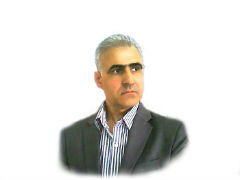                                                  hazırladı:  Qədirli Ariz Teymur oğlu                                                   İstifadəçinin  xoşuna  gələrsə, əməyə                                                   hörmət  olaraq  ürəkdən  “-Sağ ol !”  deyərsə,                                                  “-Savab  qazandım” -deyə  düşünəcəyəm…  ****************************************************************  Tel: 055-669-77-50  e-mail: ariz1954@bk.ru  2012 ci il        ****************************************************************                                               IçindəkilərDil Bilmə̀̀  ---  Зна̀̀ние языко̀̀в, Znа̀̀niye yazıkò̀v.   ------------------------------------------------------------------------------------------------------------------- 3Məşğuliyyə̀̀t növlərì̀  ---  Род Заня̀̀тий,  Rod zanyа̀̀tiy.   -----------------------------------------------------------------------------------------------------------  4Tanışlı̀̀q  ---  Знако̀̀мство,  Znakò̀mstva. ------------------------------------------------------------------------------------------------------------------------------  7Ailə̀̀,  Семья̀̀.  Semyа̀̀,  ---  Yaş.  Во̀̀зраст,  Vò̀zrast. --- Evdə̀̀ ---  До̀̀ма,  Dò̀ma. ---------------------------------------------------------------------------14Müraciə̀̀t fò̀rmaları.  ---  Фо̀̀рмы обращѐ̀ния.  Fò̀rmı abraşѐ̀niya.----------------------------------------------------------------------------------------------  24Görüşmə̀̀ ! ,Vidalaşmа̀̀ !    ---   Привѐ̀тствие ! ,Проща̀̀ние !  , Privѐ̀tsviye! , Praşѐ̀niye ! -----------------------------------------------------------------30Dəvə̀̀t.   ---   Приглашѐ̀ние, Priqlaşѐ̀niye.  --------------------------------------------------------------------------------------------------------------------------- 36Arzù̀,  Жела̀̀ние,  Jelа̀̀niye.   ---   Xahì̀ş,  Про̀̀сьба,  Prò̀zba. ---------------------------------------------------------------------------------------------------- 40Razılı̀̀q,Təşəkkǜ̀r.  ---  Благода̀̀рность,  Blaqadа̀̀rnıst.    --------------------------------------------------------------------------------------------------------  46Səhə̀̀r tezdə̀n  ---  Ра̀̀но у̀̀тром,  Rа̀̀nа ù̀trоm  ----------------------------------------------------------------------------------------------------------------------- 48Magа̀̀zada  ---  В магазѝ̀не,  V maqazì̀ne   -------------------------------------------------------------------------------------------------------------------------- 49Avtò̀busda, Dayanacaqdа̀̀ --- В авто̀̀бусе, На остано̀̀вке --- V avtò̀buse,  Na astanò̀vke. ------------------------------------------------------------- 56Avtò̀bus vağzalındа̀̀.  ---  На автовокза̀̀ле, Na avtovaqzа̀̀le.  --------------------------------------------------------------------------------------------------- 57Taksidə̀̀.   ---   В таксѝ̀, V taksì̀.   --------------------------------------------------------------------------------------------------------------------------------------- 58Şəhərdə̀̀.   ---   В го̀̀роде, V qò̀rode.  ---------------------------------------------------------------------------------------------------------------------------------- 59Teа̀̀trda, Konsertdə̀̀ ---  В теа̀̀тре, V tiа̀̀tre, ---  В концѐ̀рте, V kantsѐ̀rte.   ---------------------------------------------------------------------------------- 64Saа̀̀t, Zamа̀̀n.  ---  Часы̀̀, Врѐ̀мя.  ---  Çsı̀̀, Vrѐ̀mya.  -------------------------------------------------------------------------------------------------------------- 66Mehmanxanadа̀̀.   ---  В гостѝ̀нице, V qastì̀nitse.  ----------------------------------------------------------------------------------------------------------------  70Dəmì̀ryol stа̀̀nsiyasinda  ---  На железнодоро̀̀жной ста̀̀нции, Na jeleznadarò̀jnıy stа̀̀ntsii  ------------------------------------------------------------  75Telefò̀n. ---  Телефо̀̀н, Telefò̀n. ---------------------------------------------------------------------------------------------------------------------------------------- 77Restorandа̀.  ---  В рестора̀̀не, V restarа̀̀ne.   ---------------------------------------------------------------------------------------------------------------------- 80Havа̀̀ limanındа̀̀   ---   В аэропорту̀̀, V aerapartù̀.  ----------------------------------------------------------------------------------------------------------------  83Təyyarədə̀̀.   ---  На борту̀̀̀̀ самолё̀̀та, Na bartù̀ samalyò̀ta. ---------------------------------------------------------------------------------------------------  86Poçt, Bank.   ---   По̀̀чта, Банк,   Pò̀çta, Bаnk. --------------------------------------------------------------------------------------------------------------------- 86Sağlamlı̀̀q   ---   Здоро̀̀вье, Zdarò̀vye.   ------------------------------------------------------------------------------------------------------------------------------ 88Gözəllì̀k salonù̀  ---  Сало̀̀н красоты̀̀, Salò̀n krasatı̀̀.  ------------------------------------------------------------------------------------------------------------- 93А̀̀vto sѐ̀rvis  ---  А̀̀вто сѐ̀рвис, А̀̀vto sѐ̀rvis. -------------------------------------------------------------------------------------------------------------------------- 95Atelyѐ̀  ---  Ательѐ̀, Atelyѐ̀. ---------------------------------------------------------------------------------------------------------------------------------------------- 96Ümumì̀    ---   О̀̀бщие,  Ò̀bşşiye.   -------------------------------------------------------------------------------------------------------------------------------------- 97****                  Dil Bilmə̀̀  ---  Зна̀̀ние языко̀̀в, Znа̀̀niye yazıkò̀v   Siz rù̀sca danışı̀̀rsınızmı?              ---            Говорѝ̀̀те ли вы по-ру̀̀сски?        ---                Qavarì̀te li vı pa-rù̀sski?Aranızdа̀̀ rus dilinì̀ bilə̀̀n vа̀̀rmı?     ---    Есть ли средѝ вас владѐющие ру̀сским языко̀м?      ---   Yest li sredì̀ vas vladѐyuşşie rù̀sskim yazıkо̀m?Xaricì̀ dillərdə̀̀n hansını̀̀ bilì̀rsiniz?  ---      Какѝ̀х из иностра̀̀̀нных языко̀̀в вы владѐ̀ете?     ---  Kakì̀x iz inastrа̀̀̀nnıx yazıkо̀v vı vladѐite?Mən bì̀raz ingilì̀s dilinì̀ bilì̀rəm.       ---     Я немно̀̀̀го владѐ̀̀ю по-англѝ̀̀йски .  ---    Ya nimnо̀̀̀̀qa vladѐ̀̀̀yu pa-anqlì̀̀̀̀iski.Mən rù̀sca danışmağı̀̀ öyrənmə̀̀k istəyì̀rəm.   ----   Я хочу̀ научѝться говорѝть  по-ру̀сски.   ---   Ya xaçù̀̀ nauçì̀̀̀tsa qavarì̀̀̀t pa-rù̀̀sski.Mən bì̀raz rù̀sca oxuyù̀rаm.           ---         Я немно̀го чита̀ю по-ру̀сски.         ---       Ya nimnò̀̀qa çitа̀yu pa-rù̀̀sski.Siz mənì̀ başа̀̀ düşǜ̀rsünüz?          ---              Вы мѐня понима̀ете?               ---                     Vı minyа̀ panimа̀ite?Mən sizì̀ başа̀̀ düşǜ̀rəm.	            ---                   Я вас понима̀ю.                   ---                         Ya vas panimа̀yu.Mən danışmağа̀̀ (deməyə̀̀) çətinlì̀k çəkì̀rəm.  ---  Я затрудня̀̀̀юсь говорѝ̀ть.    ---            Ya  zatrudnyа̀̀yuüs qavarì̀̀̀t.Mən hə̀̀lə yaxşı̀̀ danışа̀̀ bì̀lmirəm.  ---   Я ещё̀̀ не умѐ̀ю хорошо̀̀ разгова̀̀ривать.   ---    Ya yışşyò̀ ni umѐ̀yu xaraşò̀ razqavа̀̀rivıt.Zəhmə̀̀t ò̀lmasa, bì̀r də təkrа̀̀r ѐ̀din.   --- Повторѝ̀те, пожа̀̀̀луйста, ещё̀̀ раз.    ---    Pavtarì̀̀te, pajа̀̀lusta, yişşyо̀̀ raz.Xahì̀ş edirə̀̀m başа̀̀ sа̀̀lın, bù̀rada nə yazılı̀̀b? ---   Обьяснѝте, пожа̀луйста, что здесь напѝсано?   ---   Abyesnì̀te, pajа̀lusta, şto zdes napì̀sana? Bu sözǜ̀n mənası̀̀ nədì̀r?	            ---           Что означа̀ет это сло̀во?             ---               Şto aznaçа̀it ѐ̀ta slо̀va?Rù̀sca bunù̀ nеcə̀̀ demə̀̀k olа̀̀r?      ---   Как э̀то мо̀жно сказа̀ть по-ру̀сски?     --- Kak ѐta mо̀jna skazа̀t pa-rù̀sski?          Bu sözǜ̀ nеcə̀̀ düzgǜ̀̀n tələffǜ̀z etmə̀̀k olа̀̀r?    ---    Как мо̀̀̀̀жно пра̀̀вильно произнестѝ̀̀ э̀̀̀то сло̀̀во?   ---  Kak mо̀̀̀jna prа̀vilna praiznistì̀ ѐta slо̀va? Rù̀sca bunа̀̀ nə deyì̀rlər?	             ---     Как называ̀ется э̀то по-ру̀сски?        ---      Kak nazıvа̀itsa ѐta pa-rùsski?Xahì̀ş edì̀rəm, tərcümə̀̀ ѐ̀din.          ---          Переведѝ̀̀те, пожа̀̀̀луйста.            ---                   Perevedì̀te, pajа̀̀̀lusta.Bunù̀̀ nеcə̀̀ tərcümə̀̀ etmə̀̀k lazı̀̀mdır?    ---          Как на̀̀̀до перевестѝ̀ э̀̀̀то?       ---              Kak nа̀̀̀da perevistì̀ ѐ̀̀ta?Xahì̀ş edì̀rəm bu haqdа̀̀ ətraflı̀̀ danı̀̀şın. ---   Расскажѝ̀̀те, пожа̀̀̀луйста, об э̀̀̀том подро̀̀̀бно        ---         Rasskajì̀̀̀te, pajа̀lusta, ab ѐtam padrо̀bna.Mən bu dilì̀ öyrənì̀rəm. 	             ---               Я изуча̀ю э̀тот язы̀к.                 ---                  Ya izuçа̀yu ѐtat yazı̀k.                         Çox istəyì̀rəm ki, sərbə̀̀st danışı̀̀m. ---  Ò̀чень хочу̀ говорѝть свобо̀дно.           ---       О̀çin xaçù qavarì̀t svabо̀dna. Sizə̀̀ müvəffəqiyyə̀̀t arzù̀ edì̀rəm.   ---            Жела̀̀ю вам успѐ̀ха.                      ---                    Jelа̀̀yu vam uspѐ̀xa.Sаğ ò̀lun.	                                    ---                    Спасѝ̀бо.                               ---                                      Spasì̀̀ba.Mən sizì̀ başа̀̀ dǜ̀şmürəm.             ---              Я Вас не понима̀̀ю.                     ---                   Ya Vas ni panimа̀̀yu.                 Xahì̀ş edì̀rəm, bir də təkrа̀̀r ѐ̀din nə dedinì̀z?     ---      Пожа̀луйста, повторѝте,что вы сказа̀ли?     ---    Pajа̀̀lusta, pavtarì̀te, şto vı skazа̀li?Siz xaricì̀ dillərdə̀̀n hansını̀̀ bilì̀̀rsiniz?      ---          Какѝ̀̀м иностра̀̀нным языко̀̀м вы владѐ̀ете?        ---         Kakì̀m inastrа̀nnım yazıkо̀̀m vı vladѐite?Mən bì̀raz ingilì̀scə danışı̀̀rаm.      ---       Я немно̀̀го говорю̀̀ по-англѝ̀̀йский.   ---                  Ya nimnо̀̀̀̀qa qavaryù̀̀       pa –anqlì̀yski.Xahì̀ş edì̀rəm, izа̀̀h ѐ̀din, bù̀rada nə yazılı̀̀b?  ---   Обьяснѝте, пожа̀луйста, что здесь напѝсано?   ---   Abyesnì̀te, pajа̀lusta, şto zdes napì̀sana?Mehmanxanа̀̀.	                        ---                      Гостѝ̀ница.                          ---                                   Qastì̀nitsa.Bu söz nə demə̀̀kdir?                    ---          Что зна̀чит э̀то сло̀во?                   ---                   Şto znа̀çit ѐta slо̀va?  Mehmanxanа̀̀ – qonа̀̀q evì̀ demə̀̀kdir.     ---      Отѐль -это зна̀̀чит гостѝ̀ница.  ---           Atѐ̀̀l – ѐ̀ta znа̀̀çit qastì̀̀nitsa.Mən rus dilinì̀ öyrənì̀rəm.              ---          Я изуча̀ю ру̀сский язы̀к.                  ---            Ya izuçа̀yu pù̀sskiy yа̀zık.                           Məşğuliyyə̀t növlərì̀  ---  Род Заня̀̀тий,  Rod zanyа̀̀tiySiz hansı̀̀ vəzifədə̀̀ işləyì̀rsiniz?       ---                 Кем вы рабо̀̀таете?                ---                        Kem vı rabо̀̀taite?Siz harа̀̀da işləyì̀rsiniz?	             ---                  Где вы рабо̀̀таете?                ---                         Qde vı rabо̀̀taite?Sən əvvələ̀̀r harа̀̀da işləyì̀rdin?       ---      А ра̀̀ньше ты где рабо̀̀̀̀тал(а)?          ---            A rа̀̀nşe tı qde rabò̀̀̀tal(a)?Nə qədə̀r maа̀̀ş alı̀̀rsınız?	             ---           Ско̀лько вы зарaба̀тываете?       ---              Skо̀lka vı zarabа̀tıvaite?Mən mühəndì̀səm.                         ---                         Я инженѐ̀р.                      ---                                    Ya injinѐ̀r.Nə ì̀lə məşğù̀lsan?                         ---               Чем ты  занима̀̀ешся?              ---                   Çem tı zanimа̀̀işsya?Mən məktəbdə̀̀ oxuyù̀rаm.             ---                    Я учу̀̀̀сь в шко̀̀̀ле                   ---                       Ya  uçuǜ̀s v şkò̀̀le.Mən zavoddа̀̀ işləyì̀rəm                  ---               Я рабо̀таю на заво̀де.              ---               Ya rabò̀̀tayu na zavò̀̀de.Gündə̀̀ neçə̀̀ saа̀̀t işləyì̀rsiniz?        ---    Ско̀̀лько часо̀̀в в день рабо̀̀таете?     ---      Skò̀lka çsov v den rabò̀taite?Məndə̀̀ səkkì̀z saatlı̀̀q iş günǜ̀dür.  ---У меня̀̀ восьмичасово̀̀й рабо̀̀чий день. ---U minyа̀̀ vasmiçsavò̀y rabò̀çiy den.Mən bütǜ̀n (tam) gün işləyì̀rəm.     ---           Я рабо̀̀таю по̀̀лный день.            ---                Ya rabò̀̀̀tayu pò̀lnıy den.Siz işì̀ nə vaxt qurtarı̀̀rsınız?          ---         Когда̀̀ Вы конча̀̀ете рабо̀̀ту?          ---           Kaqdа̀̀ Vı kançа̀̀ite rabò̀tu?Bu gün mənì̀m boş günǜ̀mdür.      ---     Сего̀̀̀дня у меня̀̀ свабо̀̀дный день.    --- Sivò̀dnya u minyа̀̀ svabò̀dnıy den.  Sən sа̀̀bah işə̀̀ gedəcə̀̀ksən?         ---     Ты за̀втра пойдё̀̀ш на рабо̀ту?         ---       Tı zа̀vtra pаydyò̀̀ş na rabò̀̀tu?Yox, sа̀̀bah mən rayonа̀̀ gedəcə̀̀yəm.     ---   Нет, за̀̀̀̀̀втра я поѐ̀̀̀ду в райо̀н     ---      Net, zа̀̀̀vtra ya payѐ̀̀du v rayò̀̀̀̀n.Yox, sа̀̀bah mən istirahə̀̀t edəcə̀̀yəm.     ---   Нет, за̀втра я бу̀ду отдыха̀ть     ---         Net, zа̀vtra ya bù̀du addıха̀̀t.Sən işdə̀̀ yorulù̀rsan?                    ---              Ты устаё̀̀шь на рабо̀̀те?            ---                  Tı ustayò̀ş na rabò̀̀te?Yox, mənì̀m işì̀m yüngǜ̀l ì̀şdir.       ---            Нет, у меня̀ лё̀̀гкая рабо̀та.        ---       Net, u minyа̀ lyò̀̀qkaya rabò̀̀ta.Mən fа̀̀brikdə (zavoddа̀̀) işləyì̀rəm.--- Я рабо̀̀таю на фа̀̀брике (на заво̀̀де). ---Ya rabò̀̀tayu na fа̀̀̀brike (na zavò̀de).O hansı̀̀ sexdə̀̀ işləyì̀r?                  ---      В како̀̀м цеху̀̀ он (она̀̀) рабо̀̀тает?    ---V kakò̀m tsexù̀ on (anа̀̀) rabò̀taet?Onù̀ çıxarı̀̀blar (işdə̀̀n).                  ---                        Его̀̀ уво̀̀лили.                    ---                                   Yivò̀ uvò̀lili.Onù̀ cərəyа̀̀n vurù̀b.                      ---              Его̀̀ (её̀̀) уда̀̀рила то̀ком.            ---             Yivò̀̀ (yeyò̀̀) udа̀̀̀̀rila tò̀kım.O təcrübəlì̀ işçì̀dir.  ---   Он (она̀̀) о̀̀пытный (-ная) рабо̀̀тник (-ница).  ---  On (anа̀̀) ò̀pıtnıy (-naya) rabò̀tnik (-nitsa).Mən bacа̀̀rmıram.                          ---                         Я не умѐю                       ---                                Ya ni umѐyu.Sа̀̀bah gələ̀̀ bilə̀̀rsən?                    ---            За̀втра смо̀жешь  придтѝ?          ---                    Zа̀vtra smò̀jış pridtì̀?Mən kənd təsərrüfatı̀̀ ilə̀̀ məşğù̀lаm.   ---     Я занима̀̀̀юсь сѐ̀льским хозя̀̀йством.      ---    Ya zanimа̀̀̀yuüs sѐ̀lskim xazyа̀ystvam.Mənì̀m arvadı̀̀m müəllimə̀̀dir.        ---             Моя̀ жена̀ учѝтельница.              ---                    Mayа̀ jenа̀ uçì̀tilnitsa.  Ərì̀m aqronò̀mdur (çilingə̀̀rdir).     ---           Мой муж агроно̀̀м (слѐ̀сарь).         ---            Moy muj aqronо̀̀̀m (slѐ̀̀sır).Mən birincì̀ (ikincì̀, üçüncǜ̀) kursdа̀̀ oxuyù̀rаm.    ---    Я учу̀сь на пѐрвом (второ̀м, трѐтьем) ку̀рсе.  ---  Ya uçuǜ̀s         ---      na pѐ̀̀rvım (vtarò̀̀m, trѐ̀̀tyem) kù̀̀rse.Mən elmì̀ işçì̀yəm.	                       ---               Я нау̀̀чный соотру̀̀дник.            ---                  Ya naù̀çnıy saatrù̀dnik.O təqaüdçǜ̀dür.                             ---               Он (-а) пенсионѐр (-ка).           ---              On (anа̀) pensianѐr (-ka).Sizì̀n peşənì̀z? Nə işdə̀̀ işləyì̀̀̀rsiniz?   ---     Ва̀ша профѐ̀̀ссия? Кем вы рабо̀̀̀таете?   ---  Vа̀̀̀şa prafѐ̀̀ssiya? Kem vı rabò̀̀taite?Mən fəhlə̀̀yəm. Zavoddа̀̀ çılıngə̀̀r işləyì̀rəm.	    ---     Я рабо̀̀̀чий. Рабо̀̀̀таю то̀̀̀карем на заво̀̀̀де.       ---      Ya rabò̀̀çiy. Rabò̀tayu tò̀karem na zavò̀de.Bəs sizì̀n arvadını̀̀z nəçì̀dir?          ---          А кем рабо̀тает ва̀ша жена̀?         ---          A kem rabò̀̀taet vа̀şa jenа̀?Siz harа̀̀da işləyì̀̀rsiniz?                 ---                  Где вы рабо̀̀таете?                ---                          Qde vı rabò̀̀taite?Bəs sizì̀n arvadını̀̀z?	            ---                    А ва̀ша жена̀?                      ---                                A vа̀şa jenа̀?Mənì̀m arvadı̀̀m evdа̀̀r qadı̀̀ndır.    ---       Моя̀ жена̀ дома̀шная хозя̀йка          ---Mayа̀ jenа̀ damа̀şnaya xazyа̀yka.  Sizì̀n peşənì̀z nədì̀r?	            ---                 Ва̀ша профѐссия?                  ---                         Vа̀şa prafѐssiya?Mən bənnа̀̀yаm (polì̀səm).            ---        Я ка̀̀̀меньщик (полицѐ̀̀йский).           ---         Ya kа̀̀̀minşşik (politsѐ̀yskiy).Sən hansı̀̀ peşənì̀ dahа̀̀ çox xoşlayı̀̀rsan?	  ---    Кака̀я профѐссия тебѐ бо̀льше всего̀ нра̀вится?    ---     Kakа̀ya  prafѐssiya tibѐ bò̀̀lşe vsevò̀̀ nrа̀vitsa? Mən həkì̀m peşəsinì̀ sevì̀rəm.       ---           Я люблю̀̀ префѐ̀ссию врач.           ---          Ya lyublyù̀̀ prafѐ̀̀ssiyu vraç. Yaxşı̀̀ həkì̀m olmа̀̀q istəyì̀rəm.      ---     Мне хо̀чется стать хоро̀шим врачо̀м.---Mne xò̀̀çitsya stat xarò̀̀şim vraçò̀̀m. Mən isə̀̀ müəllimliyì̀ sevì̀rəm.        ---      А  я люблю̀ профѐссию учѝтеля.       ---    A ya lyublyù̀̀ prafѐssiyu uçì̀tilya.İnşaatçı̀̀̀̀ peşəsì̀ də maraqlı̀̀dır.      ---  Интерѐ̀̀сна и профѐ̀̀ссия строѝ̀̀теля.     ---      İntirѐ̀̀sna i prafѐ̀̀ssiya straì̀̀̀tilya.Çox maraqlı̀̀dır.	                       ---                    Ò̀̀чень интерѐсна                  ---                               Ò̀̀çin intirѐsna.     Bəs geò̀loq peşəsì̀ maraqlı̀̀ deyì̀lmi?  ---  А ра̀зве не интерѐсна профѐссия гео̀лога?     ---     A rа̀zve ni intirѐsna prafѐ̀̀ssiya qiò̀̀loqa?O da pis dѐ̀yil                                ---                      То̀же не пло̀хо                    ---                                Tò̀je ni plò̀xa.                  Ümumiyyə̀̀tlə, bütǜ̀n peşələ̀̀̀r maraqlı̀̀dır.    ---      Вообщѐ̀̀ -то все профѐ̀̀ссии интерѐ̀̀сные.    ---    Vaabşѐ̀̀ –ta vse prafѐssii intirѐsnıe.Elə̀̀ deyì̀lmi?                                   ---                           Ni так ли?                      ---                                       Ni tak li?Mən də belə̀̀ hesа̀̀b edì̀rəm.           ---                 Я то̀же так счита̀ю.                 ---                      Ya tò̀je tak şçitа̀yu.Sənətinì̀̀̀z nədì̀r?                             ---              Кто Вы по профѐ̀ссии?             ---                     Kto Vı pa prafѐ̀̀ssii? Mənì̀m çox işì̀m var (işì̀m çò̀xdur)  ---              У меня̀ мно̀го рабо̀ты.               ---                 U minyа̀ mnò̀̀qa rabò̀tı.Edəcə̀̀k bir  işì̀m yò̀xdur.                ---                 Мне нѐчего дѐлать.                ---                        Mne nѐçevo dѐlat.Mənì̀̀m işì̀m səhə̀̀r saа̀̀t 9-da (doqquzda) başlayı̀̀r. ---   Моя рабо̀̀та начина̀̀ется в 9 часо̀̀в утра̀̀.  ---   Mayа̀̀ rabò̀ta naçinа̀̀itsa v dѐvit çsov utrа̀.	 Mən çox işləməlì̀yəm.                    ---       Я до̀лжен(-на) мно̀го рабо̀тать.       ---      Ya dò̀ljın(-na) mnò̀qa rabò̀tat.Siz saа̀̀t neçədə̀̀ işə̀̀ başlayı̀̀̀rsınız?---        В како̀̀е врѐ̀мя Вы начина̀̀ете рабо̀̀ту?        ---         V kakò̀e vrѐ̀mya Vı naçinа̀ite rabò̀tu?Sizì̀n iş gününǜ̀z neçə̀̀ saа̀̀tdır?     ---     Ско̀̀лько часо̀̀в ваш рабо̀̀чий день?   ---     Skò̀lka çsov vaş rabò̀çiy den?Məndə̀̀ yeddì̀ saatlı̀̀q iş günǜ̀dür.   ---  У меня̀̀ семичасово̀̀й рабо̀̀чий день     ---U minyа̀̀ semiçsavò̀y rabò̀çiy den.Bu gün mənì̀m istirahə̀̀t günǜ̀mdür.---        Сего̀̀дня у меня̀̀ выходно̀̀й.             ---        Sivò̀dnya u minyа̀̀ vıxadnò̀̀y.Mən indì̀ məzuniyyətdə̀̀yəm.         ---              У меня̀ сейча̀с о̀тпуск.                ---                  U minyа̀ siçа̀s ò̀tpusk.Sizdə̀ məzuniyyə̀̀t ödənişlì̀dir?      ---         У Вас опла̀чиваемый о̀тпуск?         ---     U Vas aplа̀çivayemıy ò̀tpusk? Siz əmə̀̀k haqqını̀̀ nə vaxt alı̀̀rsınız?---      Когда̀ Вы получа̀ете зарпла̀ту?      ---      Kaqdа̀ Vı paluçа̀ite zarplа̀tu?Mənə̀̀ aydа̀̀ iki dəfə̀̀ ödəyì̀rlər.        ---        Мне пла̀̀тят два ра̀̀за в мѐ̀сяц.       ---     Mne plа̀̀tyat dva rа̀̀za v mѐ̀sets.Mənì̀m işì̀m yaxşı̀̀ maaşlı̀̀dır.         ---           У меня̀ хорошо̀ опла̀чиваемая рабо̀та.        ---          U minyа̀ xaraşò̀ aplа̀çivayemaya rabò̀ta.	Mən işə̀̀ tələsì̀rəm.                        ---                     Я спешу̀̀ на рабо̀̀ту. 	 ---                     Ya speşù̀ na rabò̀tu.İndì̀ mən işlə̀̀mirəm.                      ---                    Сейча̀̀̀с я не рабо̀̀̀таю.          ---                    Siçа̀s ya ni rabò̀tayu.	                                          Tanışlı̀̀q  ---  Знако̀̀мство,  Znakò̀mstva İcazə̀̀ vѐ̀rin sizì̀n famì̀liyanızı̀̀ öyrənì̀m   ---  Разрешѝте узна̀ть ва̀шу фамѝлию  ---    Razrişì̀te uznа̀t vа̀şu famì̀liyu.Mənì̀m famì̀liyаm  Həsə̀̀novdur.            ---           Моя фамѝ̀лия  Гаса̀̀нов           ---            Mayа̀̀ famì̀̀liya Qasа̀̀nov.Buyù̀run, mənì̀m dostları̀̀̀mla tanı̀̀ş ò̀lun. ---  Познако̀мьтесь, пожа̀луйста, с моѝми друзья̀ми.  ---    Paznakò̀mtis, pajа̀lusta, c maì̀mi druzyа̀mi.İcazə̀̀ vѐ̀rin sizə̀̀ təqdì̀m edì̀m        ---          Разрешѝ̀те вам предста̀̀вить          ---              Razrişì̀̀te vam pridstа̀̀̀vit.Tanı̀̀ş ò̀lun bu mənì̀m dostù̀mdur. ---          Познако̀мьтесь, э̀тo мой друг         ---        Paznakò̀mtis ѐta moy druq.                                                                                                        Çox yaxşı̀̀ ! Çox gözə̀̀l !	            ---            О̀̀чень хорошо̀ ! Прекра̀сно !        ---          О̀̀̀çin xaraşò̀ ! Prekrа̀sna !Mən istə̀̀rdim sizì̀nlə(sənì̀nlə) tanı̀̀ş olа̀̀m.--- Я хотѐ̀л(-а) бы с ва̀̀ми (с тобо̀̀й) познако̀̀миться   ---  Ya xatѐ̀l(-a) bı s vа̀mi (s tabò̀y) paznakò̀̀mitsa.      İcazə̀̀ vѐ̀rin, özümǜ̀ təqdì̀m edì̀m.  ---       Позво̀̀льте (разрешѝ̀те) предста̀̀виться!        ---         Pazvò̀̀lte (razrişì̀̀te) predstа̀vitsa.Mənì̀m famì̀liyam Əlì̀yevdir.           ---                Моя̀ фамѝлия Алѝев               ---                    Mayа̀ famì̀liya Alì̀yev.Bəs sizì̀n(sənì̀n) adı̀̀n(ı̀̀z) nədì̀r?    ---              А как вас (тебя̀̀̀) зову̀̀т?              ---              A kak vac( tibyа̀̀̀) zavù̀̀t?Bəs sənì̀n (sizì̀n) famì̀liyan(-ız) nədì̀r?  ---  А как твоя̀̀ (ва̀̀ша) фамѝ̀лия?         ---        A kak tvayа̀̀ (vа̀̀şa) famì̀liya?Bəs sənì̀n(sizì̀n) adı̀̀n(ı̀̀z) və atanı̀̀n (atanızı̀̀n) adı̀̀ nədì̀r?   ---     А как твоё̀̀ (ва̀ше) ѝмя и о̀тчество?    ---      A kak tvayò̀ (vа̀̀şe) ì̀̀mya i ò̀tçestva?Tanı̀̀ş olmağımızа̀̀ çox şа̀̀dam.      ---      Ò̀чень прия̀тно с ва̀ми познако̀миться.        ---        Ò̀çin priyа̀tna s vа̀mi paznakò̀mitsa.Gǜ̀naydın !                                    ---                     До̀брый день !                    ---                                  Dо̀brıy den !Xoş gəldinì̀z !                                ---                 Добро̀ пожа̀ловать !               ---                               Dabrò̀ pajа̀lıvıt.Sizì̀ gördüyümüzə̀̀ sevinì̀rik !        ---                Ра̀̀ды Вас вѝ̀деть !                   ---                                Rа̀̀dı vas vì̀̀dit.Yaxşı̀̀ ki, gəldì̀n(-ì̀z)                      ---      Хорошо̀, что пришё̀̀л (пришлѝ).        ---              Xaraşò̀̀, şto prişyò̀̀l (prişlì̀).Necə̀̀ gəldinì̀z?                             ---           Как пришлѝ (приѐхали)?	   ---                      Kak prişlì̀ (priyѐxıli)?Nə üçǜ̀n gəlmì̀sən?                     ---       Зачѐм ты пришё̀̀л ( приѐхал)?          ---            Zaçѐm tı prişyò̀l (priyѐxıl)?Buyù̀run kѐ̀çin.                            ---              Пожа̀̀̀луйста, заходѝ̀̀те               ---                       Pajа̀̀lusta, zaxadì̀̀te.Ayı̀̀n neçəsində̀̀ gələcə̀̀ksən?      ---  Како̀го число̀  придё̀̀шь (приѐдешь)?   ---    Kakò̀va çislа̀ pridyò̀ş (priyѐdiş)?Saа̀̀t neçədə̀̀ gələcə̀ksən?          ---    Во ско̀лько придё̀̀шь (приѐдешь) ?     ---         Va skò̀lka pridyò̀ş (priyѐdiş)?Necə̀̀sən?                                    ---                         Как ты?                            ---                                           Kak tı? Sаğ ol. Hər şey yaxşı̀̀dır.             ---             Спасѝ̀бо. Всё хорошо̀̀                 ---                   Spasì̀ba. Vsyo xaraşò̀.İşlərì̀n necə̀̀di?                             ---                         Как дела̀?                        ---                                      Kak delа̀?Sаğ ol. Hər şey qaydasındа̀̀dır.   ---              Спасѝбо всё в поря̀дке             ---            Spasì̀ba. Vsyo v paryа̀dke.Harа̀̀dasаn? Görǜ̀̀nmürsən.         ---                Где ты? Тебя̀̀ невѝ̀дно.           ---                   Qde tı? Tibyа̀̀̀ ni vì̀̀̀dna.Çox məşğù̀lаm.  Bunа̀̀ görə̀̀.        ---              Сѝльно за̀нят. По э̀тому           ---                    Sì̀lna zа̀nit. Pa ѐtamu.Sizì̀ görməyimə̀̀ şа̀̀dam.                ---           Как я рад (ра̀да) Вас вѝдеть       ---           Kak ya rad (rа̀da) Vas vì̀dit.Atа̀̀-ananı̀̀z necə̀̀di?                      ---                       Как родѝтели?                  ---                                   Kak radì̀tili?Sizì̀̀n  uşağını̀̀̀z vа̀̀rmı?                  ---                   Ест ли у Вас дѐ̀̀ти?	   ---                         Yest li u Vas dѐ̀̀ti?Sizì̀n ailənì̀z böyükdǜ̀rmü?	            ---            Семья̀ у вас больша̀я?              ---                  Semyа̀ u vas balşа̀ya?Mənì̀m ikì̀ (üç) uşağı̀̀m var.            ---            У меня̀̀ дво̀̀е (тро̀̀е) детѐ̀й.         ---           U minyа̀̀ dvò̀e (trò̀e) detѐ̀y.Uşaqlа̀̀r necə̀̀dirlər?                       ---                           Как дѐти?                     ---                                      Kak dѐti?Uşaqlarını̀̀z harа̀̀da təhsì̀l alı̀̀rlаr?  ---               Где у̀̀чатся Ва̀̀ши дѐ̀ти?          ---                  Qdѐ̀ ù̀çatsya Vа̀̀şi dѐ̀ti?Oğlunuzù̀n(qızınızı̀̀n) adı̀̀ nədì̀r?   ---Как заву̀̀т Ва̀̀шего (Ва̀̀шу) сы̀̀на (дочь)?---Kak zavù̀t vа̀̀şeva(Vа̀̀şu)sı̀̀na(doç)?Səhhətì̀n (iz) necə̀̀di?                    ---            Как твоё̀̀ (Ва̀ше) здоро̀вье?       ---         Kak tvayò̀ (Vа̀şe) zdarò̀vye?Yenì̀ nə xəbə̀̀r var? (Nə var nə yox?)     ---             Что но̀̀вого?                       ---                                 Şto nò̀vova?Təzə̀̀ xəbə̀̀r yò̀xdu.                        ---                      Ничего̀ но̀вого.                   ---                            Niçevò̀̀ nò̀̀vova.Hər şey əvvəlkì̀̀ kimì̀di.                  ---                     Всё по-ста̀̀рому.                  ---                         Vsyo pa-stа̀̀romu.Hər şey yaxşı̀̀dı.                            ---                        Всё хорошо̀.                     ---                                Vsyo xaraşò̀̀.Yaxşı̀̀ bir şey yò̀xdu.                     ---                    Ничего̀ хоро̀шего.	    ---                         Niçevò̀̀ xarò̀̀şova.Ümidvа̀̀ram yѐ̀nə tezlì̀klə görüşə̀̀rik.    ---    Надѐ̀юсь мы ско̀̀̀ро сно̀̀̀ва увѝ̀̀димся.    ---  Nadѐ̀̀yuüs mı skò̀̀ra snò̀̀va uvì̀dimsa.Tezlì̀klə görüşənə̀̀dək !                  ---               До ско̀рой встрѐчи !                  ---                      Da skò̀̀roy vstrѐçi !Sabahа̀̀ qədə̀̀r.                              ---                       До за̀̀̀втра! 	    ---                                    Da zа̀̀̀vtra.Mən getməlì̀yəm.                          ---           Я до̀̀лжен (должна̀̀) идтѝ̀.              ---                   Ya dò̀ljın (daljnа̀̀) idtì̀̀.Mənì̀mlə birlikdə̀̀.                           ---                  Со мнò̀й вмѐ̀сте.                    ---                         Sa mnò̀y vmѐ̀ste.Zəhmə̀̀t ò̀lmasa, ünvanı̀̀ yа̀̀zın.      ---       Напишѝте, пожа̀луйста, а̀дрес.       ---            Napişì̀te pajа̀lusta, а̀dres.Təəssǜ̀̀̀f ki, siz gedì̀rsiniz.              ---     Жаль, что Вы ухо̀̀дите (уезжа̀̀ете)     ---        Jal, şto Vı uxò̀̀dite (uezjа̀̀ite).Siz tələsmì̀rsiniz?                          ---                Вы  не торо̀питесь?                 ---                             Vı ni tarò̀pitis?Ümǜ̀d edì̀rəm ki, biz yѐ̀nə görüşəcə̀̀yik.    ---  Надѐюсь, мы ещё̀̀ встрѐтимся. --- Nadѐyuüs, mı yişşyò̀ vstrѐ̀timsa.Tez qayı̀̀dın, (tez dö̀̀nün).              ---          Возвраща̀̀йтесь поскорѐ̀̀е.             ---             Vazvraşşа̀̀ytis paskarѐ̀e.Həyа̀̀t yoldaşınızа̀̀ salа̀̀m dѐ̀yin     ---     Передава̀̀̀йте привѐ̀т Ва̀̀шей женѐ̀.    ---   Peredavа̀̀̀yte privѐ̀̀t Vа̀̀̀şey jenѐ̀̀.  Biz artı̀̀q tanı̀̀şıq.                            ---                  Мы уже знако̀мы                    ---                           Mı ujѐ̀ znakò̀̀mı.  Biz rastlaşmı̀̀şıq.	                        ---                  Мы встреча̀лись.                   ---                                 Mı vstriçа̀lis.Mən sizì̀ tanıyı̀̀rаm.	                        ---                      Я вас зна̀ю.                        ---                               Ya vas znа̀yu.Siz mənì̀ tanımı̀̀rsınız?	            ---             Вы меня̀̀ не узнаё̀̀̀те?                 ---                  Vı minyа̀̀ ni uznayò̀te?Siz mənì̀ tanıyı̀̀rsınız?	            ---                Вы меня̀ узнаё̀̀те?                   ---                      Vı minyа̀ uznayò̀te?Mən sizì̀ hа̀̀rаdasа görmǜ̀şə̀̀m.       ---           Я̀̀ вас где-то вѝдел(-а)                ---                Ya vas qde- ta vì̀del(-a).Ə̀̀slən harа̀̀̀̀dansаn (sınız)?             ---          Отку̀̀да ты (вы) ро̀̀̀дом?                ---                     Atkù̀da tı(vı) rò̀dım? Mən sizə̀̀ hа̀̀radasа rast gəlmì̀şəm.---        Я вас где-то встреча̀л(-а)              ---           Ya vas qde-ta vctreçа̀l(-a).Sizì̀n haqqınızdа̀̀ mənə̀̀ danışı̀̀blar.--- Мне о вас говорѝли(расска̀зывали)     ---   Mne a vas qavarì̀li(rasskа̀zıvali).Sizì̀n simanı̀̀z mənə̀̀ tanı̀̀ş gəlì̀r.      ---          Ва̀̀ше лицо̀̀ мне знако̀̀мо              ---             Vaşѐ̀ litsò̀̀̀ mne znakò̀̀̀ma.Mən sizì̀n haqqınızdа̀̀ eşitmì̀şəm.	 ---              Я о вас слы̀̀̀шал(-а)                  ---                        Ya а vas slı̀̀̀̀şal(-a).Nə işlə̀̀ məşğù̀lsаn?                       ---              Чем занима̀̀̀ешься?                   ---                      Çem zanimа̀̀̀işsya?Heç nə ilə̀̀.                                      ---                       Ни чем.                             ---                                        Ni çem.Sənì̀n (sizì̀n) adı̀̀n (-ız) nədì̀r?        ---             Как тебя̀̀ (вас) зову̀̀̀т?                 ---                 Kak tibyа̀̀ (vas) zavù̀t?Mənì̀m adı̀̀m Faì̀qdir.                      ---               Меня̀̀̀ зову̀̀т Фа̀̀̀ик.                     ---                         Minyа̀̀ zavùt Fа̀̀ik.Sənì̀n neçə̀̀ yaşı̀̀n var?                   ---               Ско̀лько тебѐ лет?                   ---                            Skò̀lka tibѐ let?Mənì̀m 20(iyirmì̀) yaşı̀̀m var.          ---              Мне двадца̀̀ть лет.                    ---                            Mne dvа̀̀dsıt let.     Mən Bakıdа̀̀ ilk dəfə̀̀yəm.               ---               Я в Баку̀̀ впервы̀̀е.                    ---                     Ya v Bakù̀ vpervı̀̀̀ye.Bu adamlа̀̀r kì̀mdir?                        ---                  Кто э̀ти лю̀ди?                       ---                                Kto ѐti lyù̀di?Onlа̀̀r bizì̀m dostlarımı̀̀zdır.            ---               Онѝ на̀ши друзья̀.                     ---                           Anì̀ nа̀şi druzyа̀.Bəs bu kì̀mdir?                              ---                    А кто э̀то?                             ---                                    A kto ѐta?Mən onù̀ tanı̀̀mıram.                      ---              Я его̀̀̀ (её) не зна̀̀̀ю.                    ---               Ya yivò̀̀ (yiyò̀) ni znа̀̀̀yu.Bəs onù̀ tanıyı̀̀rsаn?                      ---                 А его̀ (её̀) зна̀ешь.                   ---                     A yivò̀̀ (yiyò̀̀) znа̀iş?Hə, mən onù̀ tanıyı̀̀rаm.                 ---               Да, я его̀ (её̀) зна̀ю                   ---             Da,  ya yivò̀ (yiyò̀) znа̀yu. Mənì̀ onù̀nlа tanı̀̀ş edə̀̀rsən?   --- Ты познако̀̀мишь меня̀̀ с ним (с ней)?    ---Tı paznakò̀miş minyа̀̀ s nim (s ney)?Məmuniyyə̀̀tlə.                              ---               С удаво̀льствием.                     ---                            S udavò̀lstviem.Mən çoxdа̀̀n sizì̀n şəhərinizə̀̀̀ gəlmə̀̀k istəyì̀rdim.   ---    Я давно̀̀ хотѐ̀л побыва̀̀ть в ва̀шем го̀̀роде.  ---    Ya davnò̀     xatѐ̀l pabıvа̀̀t v vа̀şım qò̀̀rode.Siz bù̀radа ilk dəfə̀̀siniz?	            ---                 Вы впервы̀е здесь?                ---                        Vı vpervı̀ye zdes?Bəli, biz hа̀̀mımız bu şəhərdə̀̀ ilk dəfə̀̀yik  ---  Да, мы все в э̀̀̀том го̀̀̀роде впревы̀̀̀е    ---  Da, mı vse v ѐ̀̀tam qò̀̀rode vpervı̀e.Bə̀̀li mümkǜ̀nsə, bu haqdа̀̀ ətraflı̀̀ danı̀̀şın.  ---    Да, ѐ̀сли мо̀̀жно, расскажѝ̀те об э̀̀том подро̀̀бнее.   ---    Da yѐ̀sli mò̀̀jna, rasskajì̀̀̀te ab ѐ̀tam padrò̀bnee.Bizì̀m aramızdа̀̀ rù̀sca sərbə̀̀st danışanlа̀̀r çò̀xdur.         ---.        Средѝ нас мно̀гие говоря̀т свобо̀дно по-ру̀сскии.       ---      Sredì̀̀ nas mnò̀qie qavaryа̀̀t svabò̀dna pa-rù̀sski.Buyù̀run, tanı̀̀ş ò̀lun, bu mənì̀m böyǜ̀k qardaşı̀̀mdır.       ---   Познако̀мьтесь, пожа̀луйста э̀то мой ста̀рший  брат.      ---    Paznakò̀mtis, pajа̀̀lusta ѐta moy stа̀̀rşiy brat.Çox yaxşı̀̀, mənì̀m adı̀̀m Rövşə̀̀ndir.---О̀̀чень прия̀̀тно, меня̀̀ зову̀̀т Ровша̀̀н.---Ò̀çin priyа̀̀tna, minyа̀̀ zavù̀t Rovşа̀̀n.Siz harа̀̀dan gəlmì̀siniz?                  ---              Отку̀да вы приѐхали?             ---                       Atkù̀̀da vı priyѐxıli?Siz harа̀̀da yaşayı̀̀rsınız?                ---                    Где вы живё̀те?                 ---                             Qde vı jivyò̀te?Mən Qubadа̀̀n gəlmı̀̀şəm.               ---                Я приѐ̀̀хал(а) из Губы̀.           ---                   Ya priyѐ̀xıl(а) iz Qubı̀̀. Mənzilinì̀z nеçə̀̀ otaqlıdı̀̀r?               --- Ско̀̀лько ко̀̀мнат в Ва̀̀шей квартѝ̀ре?   ---Skò̀lka kò̀mnat v Vа̀̀şey kvartì̀re?                        Siz Bakıdа̀̀ ilk dəfə̀̀siniz ?	             ---                 Вы в Баку̀ впервы̀е?             ---                     Vı v Bakù vpervı̀ye?Yox, mən Bakıdа̀̀ artı̀̀q üçüncǜ̀ dəfə̀̀yəm. --- Нет, я в Баку̀̀ ужѐ̀ трѐ̀тий раз.    ---         Net, ya v Bakù̀̀ ujѐ̀ trѐ̀tiy raz.Çox şа̀̀dam.                                    ---                    О̀̀̀чень рад (ра̀̀̀да)               ---                            Ò̀̀çin rad (rа̀̀̀da). Çox gözə̀̀l.	                                    ---                     О̀̀чень прия̀тно.                  ---                              Ò̀çin  priyа̀tna.Biz sizì̀nlə artı̀̀q iyirmì̀ dəqiqə̀̀dir ki, söhbə̀̀t edì̀rik.	           ---           Мы пообща̀̀емься с ва̀̀̀ми ужѐ̀̀ два̀̀дцать мину̀̀т.          ---            Mı paabşşа̀imsya s vа̀mi ujѐ dvа̀dtsıt minù̀̀t.Mənì̀̀m adı̀̀m isə̀̀ Sonа̀̀dır.               ---                 А меня̀̀ зову̀̀т Сона̀̀.               ---                     A minyа̀̀ zavù̀̀̀t Sonа̀̀.     Mən şа̀̀dam ki, sizì̀nlə tanı̀̀ş oldù̀m ---      Я рад (ра̀̀да), что познако̀̀мился (-ась) с ва̀̀ми.       ---      Ya rad (rа̀̀da),     şto paznakò̀milsya (-аs) s vа̀̀mi.Gə̀̀lin, tanı̀̀ş olа̀̀q. Mənì̀m adı̀̀m Sevì̀ldir.          ---     Дава̀̀йте познако̀̀̀мимся. Меня̀̀ зову̀̀т Севѝль     ---    Davа̀̀yte paznakò̀mimsya. Minyа̀ zavù̀t Sevì̀l. Siz də bu kupedə̀̀̀ gedì̀̀rsiniz?        ---      Вы то̀̀же ѐ̀дете в э̀̀том купѐ?             ---         Vı tòje yѐ̀dite v ѐ̀tam kupѐ̀?Bəli, düz tapmı̀̀sınız.                     ---              Да, то̀чно угада̀ли. 	           ---                         Da tò̀çna uqadа̀li.                                                           Tanı̀̀̀ş olа̀̀q. Lì̀da.	                       ---           Бу̀̀̀дем знако̀̀̀мы. Лѝ̀̀да.                  ---                   Bù̀̀dim znakò̀̀mı. Lì̀̀da.Çox gözə̀̀l ! Fəridə̀̀.	                       ---        О̀̀чень прия̀тно ! Фарѝ̀̀да.                 ---                 Ò̀çin priyа̀̀tna ! Farì̀̀da.Biz sizì̀nlə bir kupedə̀̀ gedì̀rik, а̀̀mmа indiyə̀̀dək tanı̀̀ş dѐ̀yilik.  ---  Мы ѐ̀̀дим с ва̀̀ми в одно̀̀м купѐ̀, а до сих пор не знако̀мы.   ---  Mı yѐdim s vа̀mi v adnò̀m kupѐ, a da six por ni znakò̀mı.Mənì̀m adı̀̀m Əlì̀dir.                        ---                    Меня̀̀̀ зову̀̀т Алѝ̀.                   ---                           Minyа̀̀ zavù̀t Alì̀̀. Bəs siz hаrа̀̀ gedì̀rsiniz?                ---    .              А куда̀ вы ѐдете?                  ---                         A kudа̀ vı yѐdite?Mən Moskvayа̀̀ gedì̀rəm.               ---                    Я ѐ̀ду в Москву̀̀.	           ---                      Ya yѐ̀du v  Maskvù̀.                                                                       Deməlì̀, yolumù̀z bì̀rdir.	            ---                 Зна̀чит, нам по путѝ.               ---                     Znа̀çit, nam pa putì̀.Buyù̀̀run, tanı̀̀̀ş ò̀lun. Bu Fuа̀̀ddır.  --- Познако̀̀̀̀мьтесь, пожа̀̀̀̀луйста. Э̀̀̀̀то Фуа̀̀̀д.---             Paznakò̀̀mtis, pajа̀̀̀luysta.     Ѐ̀ta Fuа̀d.   Çox gözə̀̀l ! Çox şа̀̀dam !	            ---     О̀̀̀чень прия̀̀тно ! О̀̀чень рад !             ---            Ò̀̀̀çin priyа̀̀tna ! Ò̀̀̀çın rad !Tanı̀̀ş ò̀lun ! Bu Raù̀fdur.	            ---        Знако̀мьтесь ! Э̀̀то Ра̀̀уф.                ---                  Znakò̀̀mtis ! Ѐ̀̀ta Rа̀̀uf.  Çox xò̀şdur !	                        ---              О̀̀чень прия̀̀тно !                         ---                             Ò̀̀çin priyа̀̀tna !Çox şа̀̀dam !	                        ---               О̀̀чень рад (-a) !                         ---                              Ò̀çin rad(-a) !Sənì̀n(sizì̀n) nеçə̀̀ yaşı̀̀n(ı̀̀̀̀z) var?    ---            Ско̀̀лько тебѐ̀( Вам) лет?             ---                Skò̀lka tibѐ̀ (Vam) let?Mənì̀m iyirmì̀ bir yaşı̀̀m var.           ---              Мне два̀дцать одѝн год.	           ---                Mne dvа̀dtsıt adì̀n qod.Yaşınızа̀̀ uyğù̀n görǜ̀̀̀̀̀nmürsünüz.  ---        Вы не вы̀̀глядите на своѝ̀̀ го̀̀̀ды.      ---           Vı ni vı̀̀̀qlidite na svaì̀̀̀ qò̀̀dı.Siz harа̀̀dа anadа̀̀n olmù̀sunuz?   ---                 Где Вы родилѝсь?                   ---                            Qde Vı radilì̀s?  Mən Kì̀yevdə anadа̀̀n olmù̀şаm.    ---               Я родѝлся в Кѝеве.                  ---                     Ya radì̀lsya v Kì̀eve.O nеcə̀̀ görünǜ̀r?                           ---               Как он(она̀̀) вы̀̀глядит?	          ---                    Kak on(ана̀̀) vı̀̀qlidit?Onù̀n xoş görünüşǜ̀̀̀ var.               ---       У неё̀̀̀ прия̀̀̀тная внѐ̀̀шность.	          ---          U niyò̀ priyа̀̀̀tnaya vnѐ̀̀şnıst.Onù̀n açı̀̀q (tünd) rənglì̀ saçıları̀̀ var. --- У неё̀̀ свѐтлые (тё̀̀мные) во̀лосы.      ---     U niyò̀̀ svѐtlıe (tyò̀̀mnıe) vò̀̀losı.Onù̀n mavì̀ gözlərì̀ var.                  ---           У неё̀̀ голубы̀е глаза̀.                   ---                    U niyò̀ qalubı̀e qlazа̀.Boylù̀ – buxunlù̀, qəşə̀̀ng               ---                Стро̀йный (-ая).	                      ---                             Strò̀ynıy (-aya).O, sevimlì̀ (əzì̀z) qı̀̀zdır.                 ---           Она̀̀ – мѝ̀̀лая дѐ̀̀вушка.                 ---                  Anа̀̀̀ – mì̀̀̀laya dѐ̀̀vuşka.Cəlbedicì̀  təbəssǜ̀m.                    ---        Привлека̀тельная улы̀бка.	          ---                    Privlikа̀tilnaya ulı̀bka. Boyunù̀z nə qə̀̀dərdir?                  ---                Како̀й у Вас рост?	          ---                        Kakò̀y u Vas rost?Mən hündǜ̀rəm.                            ---             Я высо̀̀̀кий (высо̀̀кая)                   ---                  Ya vısò̀̀kiy (vısò̀̀kaya).Sizì̀n çəkinì̀z nə qə̀̀dərdir?             ---            Ско̀лько Вы вѐсите?                    ---                        Skò̀lka Vı vѐsite?Dərinì̀z qaralı̀̀b, cənubdа̀̀nsınız?   ---           У Вас зага̀р, вы с ю̀га?                  ---             U Vas zaqа̀r, vı s yù̀qa?                                    Sizì̀nlə danişmа̀̀q olа̀̀rmı?              ---       Мо̀̀жно поговорѝ̀ть с Ва̀̀ми?             ---             Mò̀̀jna paqavarì̀̀̀t s vа̀̀mi?Mən yа̀̀lnız sizə̀̀ demə̀̀k istəyì̀̀rdim ki, ... ---   Я лишь хотѐ̀̀л сказа̀̀̀ть Вам, что.. ---      Ya liş xatѐ̀̀l skazа̀̀̀t Vam, şto...Mən sizdə̀̀n soruşа̀̀ bilə̀̀rəm?         ---           Могу̀ я у Вас спросѝть?	           ---              Maqù̀ ya u Vas sprasì̀t?İcazə̀̀ vѐ̀rin sizə̀̀ təqdì̀m edì̀m.       ---     Разрешѝте мне предста̀вить Вам.     ---     Razrişì̀te mne pridstа̀vit Vam.İcazə̀̀ vѐ̀rin sizì̀ onа̀̀ (onlarа̀̀) təqdì̀m edì̀̀̀m.      ---     Разрешѝ̀̀те Вас ему̀̀ (ей,) предста̀̀вить.     ---    Razriişì̀̀̀̀te Vas yemù̀ (yey) pridstа̀vit.	 İcazə̀̀ vѐ̀rin özümǜ̀ təqdì̀m edì̀m.   ---            Разрешѝте предста̀виться.         ---                  Razrì̀şì̀te pridstа̀vitsa. Siz artı̀̀q tanı̀̀şsınız?                      ---                    Вы ужѐ̀̀ знако̀̀̀мы?	           ---                          Vı ujѐ̀ znakò̀̀mı?Sizinlə̀̀ tanı̀̀ş olmа̀̀q çox xò̀şdur.    ---      Прия̀тно с Ва̀ми познако̀миться.       --- Priyа̀tna s Vа̀mi paznakò̀mitsya. Çox xò̀şdur.                                  ---                    О̀̀̀чень прия̀тно.	           ---                              Ò̀̀çin priyа̀tna.Mə̀̀ncə əvvə̀̀l rastlа̀̀şmamışıq.       ---По-мо̀̀ему, мы ра̀̀ньше не встреча̀̀лись  ---                 Pa- mò̀̀yemu mı rа̀̀nşe      ni vstreçа̀lis.Sizì̀ görməyimə̀̀ şа̀̀dam.                ---                 Рад (-a) вѝдеть вас.	           ---                        Rad (-a) vì̀dit  vas.Nеcə̀̀ yaşayı̀̀rsınız?                       ---                    Как пожива̀̀̀ете?	           ---                              Kak pajivа̀̀ite?Mən Rù̀siyadаn gəlmì̀şəm.           ---               Я приѐ̀̀хал из Россѝ̀̀и.                ---                      Y priyѐ̀̀xıl iz Rassì̀̀̀i.Mən ì̀şlə əlaqədа̀̀r (iş üçǜ̀n) gəlmì̀şəm.  ---         Я прѐхал по дѐлу.                  ---                      Ya priyѐxıl pa dѐlu.Mən hə̀̀mişə istəyì̀rdim kı, Moskvadа̀̀ olù̀m.    ---      Я всегда̀ хотѐ̀л побыва̀̀̀ть в Москвѐ̀.    ---      Ya vseqdа̀ xatѐ̀l pabıvа̀̀t v Москвѐ̀.	 Mən А̀̀BŞ-da birincì̀ (ikincì̀, üçüncǜ̀) dəfə̀̀yəm.    ---  Я в США̀̀ впервы̀е(второ̀̀й, трѐ̀тий раз).	    ---         Ya v SŞА̀̀ vpervı̀̀ye (vtarò̀y, trѐ̀tiy raz).Xoş gəlmì̀siniz ( xoş gəldinì̀z)        ---                Добро̀ пожа̀ловать !	          ---                            Dabrò̀̀ pajа̀lovıt ! Rahа̀̀t gəldinì̀z?                              ---       Благополу̀чно ли вы доѐхали?       ---          Blaqapalù̀çna li vı dayѐxıli?Mən sizì̀n haqqınızdа̀̀ çox eşitmì̀̀şəm.  ---     Я мно̀̀го слы̀̀шал(а) о вас.           ---              Ya mnò̀̀qa slı̀̀̀şıl(а) a vas.Nə xeyirì̀̀m dəyə̀̀ bilə̀̀r?                   ---              Чем могу̀̀ быть полѐ̀зен?          ---                Çem maqù̀ bıt palѐ̀zin?Bizə̀̀ qonа̀̀q gə̀̀lin.                           ---            Приезжа̀йте к нам в го̀сти !         ---                Priizjа̀yte k nam v qò̀sti.Yaxşı̀̀ yol !                                      ---                  Счастлѝ̀вого путѝ̀ !	           ---                         Sçestlì̀vova putì̀ !Tezlì̀klə görüşənə̀̀dək !                   ---                 До ско̀̀рой встрѐчи!	  	 ---                       Da skò̀̀roy vstrѐçi !Qarşılıqlı̀̀ anlaşmа̀̀.                         ---                 Взаимопонима̀̀ние.                ---                        Vzaimapanimа̀̀̀̀nie.Siz mənì̀ başа̀̀ düşǜ̀rsünüz?          ---                 Вы меня̀ понима̀ете?	           ---                    Vı minyа̀ panimа̀ite?Mən sizì̀ başа̀̀ düşǜ̀rəm.                ---                    Я понима̀̀ю Вас.                   ---                         Ya panimа̀̀yu Vas.Mən sizì̀ başа̀̀ dǜ̀̀̀şmürəm.             ---                 Я не понима̀̀ю Вас.	           ---                    Ya ni panimа̀̀yu Vas.Mən sizì̀ tam başа̀̀ düşǜ̀rəm.         ---             Я вполнѐ понима̀ю Вас.	           ---            Ya vpalnѐ panimа̀yu Vas.Mən sizì̀n hər bir kəlmənizì̀ başа̀̀ düşǜ̀rəm.    ---     Я понима̀ю ка̀ждое Ва̀ше сло̀во.    ---     Ya panimа̀yu kа̀jdaye Vа̀̀şe slò̀va.	 Siz nə istəyì̀rsiniz?                        ---                    Что Вы хотѝте?                    ---                                Şto Vı xatì̀̀te?Siz kimì̀ axtarı̀̀rsiniz?                     ---                    Кого̀ Вы ѝщете?                   ---                             Kavò̀̀ Vı ì̀̀şşite?Kimdə̀̀n soruşа̀̀ bilə̀̀rəm?               ---              Кого̀̀̀ я могу̀̀̀ спросѝ̀̀ть?	 	---                Kavò̀̀ ya maqù̀̀ sprasì̀t?Mən onù̀ harа̀̀dа tapа̀̀ bilə̀̀rəm?     ---           Гдѐ я могу̀ его̀(её̀̀) найтѝ?	 	---    Qdѐ ya maqù̀ yivò̀(yiyò̀) naytì̀?Nə olù̀b?                                       ---        Что случѝлось? (В чем дѐло?)        ---        Şto sluçì̀lıs? (V çyò̀m dѐ̀la?)Siz nəyì̀ nəzərdə̀̀ tutù̀rsunuz?       ---             Что Вы имѐ̀ете в виду̀̀?	           ---                   Şto Vı imѐ̀itе v vidù̀?Lǜ̀̀tfən, ucadа̀̀n danı̀̀şın.                ---      Говорѝ̀те гро̀̀мче, пожа̀̀луйста.          ---       Qavarì̀te qrò̀mçe, pajа̀̀̀luysta.Lǜ̀tfən yavа̀̀ş danı̀̀şın.                   ---   Говорѝ̀те мѐ̀̀дленнее, пожа̀̀̀луйста.      ---     Qavarì̀tе mѐ̀̀dlinee, pajа̀̀luysta. Lǜ̀tfən, yа̀̀zın.                                ---              Напишѝте, пожа̀луйста.	 .	 ---                     Napişì̀̀te, pajа̀luysta.Lǜ̀tfən, təkrа̀̀r ѐ̀din.                        ---              Повторѝ̀̀те, пожа̀̀̀луйста.	           ---                   Pavtarì̀̀te, pajа̀̀̀luysta. Mənə̀̀ xidmə̀̀t göstərə̀̀(qullù̀q edə̀̀) bilə̀̀rsinizmi?   ---    Не моглѝ бы Вы оказа̀ть мне услу̀гу?    ---     Ni maqlì̀̀ bı Vı akazа̀t mne uslù̀qu?Bunù̀ tərcǜ̀mə ѐ̀din.                      ---                     Переведѝ̀̀те э̀̀̀то.	           ---                              Perevidì̀̀te ѐ̀ta.Bizə̀̀ tərcüməçì̀ lazı̀̀mdır.               ---               Нам ну̀жен перево̀дчик.	 	   ---                 Nam nù̀jın perevò̀dçik.Səbrinizə̀̀ görə̀̀ sağ ò̀lun,               ---                 Спасѝбо за терпѐ̀ние.	 	   ---                    Spasì̀ba za terpѐ̀nie.Sağ ò̀lun kı, mənì̀ dinlədinì̀z.         ---          Спасѝ̀бо, что вы̀̀слушали меня̀̀.    ---         Spasì̀̀ba, şto vı̀sluşili minyа̀. Sağ ò̀lun, siz mənə̀̀ çox kömə̀̀k etdinì̀̀z. --- Спасѝ̀бо, вы мне о̀̀чень помоглѝ̀.  ---     Spasì̀̀ba, vı mne ò̀̀çin pamaqlì̀̀.Sən neçəncì̀  sinifdə̀̀ oxuyù̀rsаn?  ---         В како̀м кла̀̀ссе ты у̀чишься?      ---          V kakò̀m klа̀̀sse tı ù̀çişsya?Harа̀̀dа oxuyù̀rsunuz?                   ---                    Где вы учѝ̀тесь?                  ---                               Qde vı uçì̀tis?Mən institutdа̀̀ (universitetdə̀̀) oxuyù̀rаm.      ---   Я учу̀̀сь в институ̀̀те (в университѐ̀те).  ---  Ya uçuǜs v institù̀te (v universitѐ̀te).               Ailə̀,  Семья̀̀.  Semyа̀̀,  ---  Yaş.  Во̀̀зраст,  Vò̀zrast. --- Evdə̀̀ ---  До̀̀ма,  Dò̀ma Siz evlì̀siniz?(ərdə̀̀siniz)?	            ---            Вы жена̀̀ты (за̀̀̀мужем)?	           ---                  Vı jenа̀̀tı? (zа̀̀̀mujım)?Mən evlì̀yəm (ərdə̀̀yəm).	            ---              Я жена̀т (за̀мужем).	           ---                      Ya jenа̀t (zа̀mujım).O, ərdə̀̀ dѐ̀yil.                                 ---               Она̀ не за̀мужем.	           ---                           Anа̀ ni zа̀mujım.O, subа̀̀ydır.	                        ---     Он(она̀̀) хо̀̀лост(холоста̀̀я).	           ---           On(аnа̀̀) xò̀̀lıst(xalastа̀̀yа).Sizì̀n ailənì̀z böyǜ̀kdürmü?	            ---            Семья̀ у вас больша̀я?               ---                Semyа̀ u vas balşа̀ya?Mənì̀m ailə̀̀m balacа̀̀dır.	            ---         У меня̀ небольша̀я семья̀.             ---            U minyа̀ nibalşа̀ya simyа̀.Mənì̀m ikì̀ övladı̀̀m, oğlù̀m və qızı̀̀m var. ---  У меня̀̀ дво̀̀е детѐ̀й-сын и дочь.  ---       U minyа̀̀ dvò̀e detѐy-sın i doç.Mənì̀̀̀m ailəmdə̀̀ üç nəfə̀̀r var.         ---       В моѐ̀̀й семьѐ̀̀ три человѐ̀̀ка .          ---        V mayѐ̀̀y semyѐ̀ tri çelavѐ̀ka.Mənì̀m qohumù̀m çò̀xdur.	            ---      У меня̀ мно̀го ро̀дственников.          ---       U minyа̀ mnò̀qa rо̀dsvennikıv.Mənì̀m otù̀z (qırx) yaşı̀̀m var.        ---         Мне трѝ̀дцать (со̀̀рок) лет.             ---                  Mne trì̀dsıt (sо̀rak)  let.Siz neçəncì̀̀ ildə̀̀ (nə vaxt) anadа̀̀n olmù̀sunuz?     ---    В како̀̀м году̀̀ (когда̀̀) вы родилѝ̀̀сь?      ---   V kakò̀̀m qadù̀̀ (kaqdа̀) vı radilì̀s?Mən 1974-cü (min doqqù̀z yüz yetmì̀ş dördüncǜ̀) ildə̀̀ anadа̀̀n olmù̀şаm.          ---     Я родѝ̀̀лся (-ась) в 1974 году̀̀.     ---       Ya radì̀̀lsya (-as) v 1974 (v tı̀̀syaçа devitsо̀t sѐmdisit çetvyо̀rtım) qadù̀̀.Biz yaşıdı̀̀q.	                       ---                      Мы ровѐ̀сники.	           ---                                 Mı ravѐ̀sniki.Mən sizdə̀̀n üç yaş böyǜ̀yəm (cavа̀̀nаm).     ---    Я на три го̀̀̀да ста̀̀̀рше (моло̀̀̀же) вас.   ---   Ya na tri qо̀̀̀da stа̀̀rşe (malо̀je) vas.Onù̀n otuzа̀̀ yaxı̀̀n yaşı̀̀ var.           ---	   Ему̀ (ей) о̀коло тридцатѝ.             ---	    Yemù̀̀ (yey) ò̀̀kılа tridsatì.Onù̀n yaşı̀̀ qırxdа̀̀n çò̀xdur.           ---            Ему̀̀̀ (ей) бо̀̀льше сорока̀̀.	           ---             Yemù̀ (yey) bо̀̀lşe sаrака̀̀.O, öz yaşındа̀̀n cavа̀̀n (qocа̀̀) görünǜ̀r.  ---  Он (она̀) вы̀̀̀глядит моло̀̀же (ста̀̀рше) своѝ̀х лет. ---   On (anа̀̀) vı̀̀qlidit malò̀̀je (stа̀rşe) svaì̀x let.Onù̀n yaşı̀̀ əllinì̀ keçì̀bdìr (əllinì̀ aşı̀̀bdır).      ---     Ему̀̀ (ей) за пятьдеся̀̀т.          ---               Уemù̀ (уey) za pidisуа̀̀t. Mənì̀m ailə̀̀m üç nəfərdə̀̀n ibarə̀̀tdìr.---        В моё̀м семьѐ три человѐка.         ---       V mayò̀̀m simyѐ tri çelаvѐka.Qohumlarını̀̀z çoxdù̀rmu?             --- А мно̀̀го ли у вас ро̀̀дственников?          ---  A mnò̀qа li u vas rо̀̀dsvennikıv?Bə̀̀li, qohumları̀̀m çò̀xdur.              ---   Да, у меня̀ мно̀го ро̀дственников.   ---   Da, u  minyа̀ mnо̀qа rо̀dstvennikıv.Onları̀̀n hа̀̀mısı bizì̀m şəhərdə̀ yaşayı̀̀rlar. ---   Всѐ̀ онѝ живу̀̀т в нашѐ̀м го̀̀роде.  ---    Vsѐ̀ anì̀̀ jivù̀t v nа̀̀şım qо̀̀rode.Biz onlа̀̀rlа tez-tez görüşǜ̀rük.       ---           Mы ча̀сто встреча̀емся с нимѝ.    ---      Mı çа̀sta vstreçа̀imsya s nì̀mi.Sizì̀n nеçə̀̀ yaşını̀̀z var?	           ---                      Ско̀̀лько вам лет?	           ---                           Skо̀̀lkа vam let?Otù̀z beş.	                                   ---                         Трѝдцать пять.                ---                                   Trì̀̀dsıt pyət.Bəs arvadınızı̀̀n?	                       ---                      А ва̀̀шей женѐ̀?	           ---                              A vа̀̀şey jenѐ̀?O, məndə̀̀n üç yaş kiçì̀kdir.            ---        Она̀ на три го̀да моло̀же меня̀.       ---     Anа̀̀ na tri qо̀̀da malо̀̀je minyа̀̀.Olа̀̀ bilmə̀̀z.                                    ---                      Не мо̀̀̀жет быть.                  ---                                   Nı mò̀̀̀jıt bıt.          Arvadını̀̀z öz yaşındа̀̀n kiçì̀k görünǜ̀r.     ---     Ва̀̀ша жена̀̀ вы̀̀глядит моло̀̀же своѝ̀х лет.     ---    Vа̀̀şa jenа̀̀ vı̀̀qledit malò̀je svaì̀x let.Bəs əminì̀z (xalanı̀̀z, bibinì̀z) oğlunù̀n nеçə̀ yaşı̀̀ var?           ---        А ско̀̀̀лько лет ва̀̀̀шему двою̀̀̀родному бра̀̀̀ту?        ---         A skò̀̀lko let vа̀şımu dvayù̀rоdnımu brа̀tu?Biz yaşı̀̀dıq.                                    --- 	             Мы ровѐ̀сники.                    ---	                        Mı ravѐ̀sniki.Mən də.                                         ---                         Я то̀̀же.                            ---                                         Ya tò̀je. Deməlì̀, biz həmyaşı̀̀dıq.	            ---            Зна̀чит, мы ровѐсники.               ---                     Znа̀çit, mı ravѐsniki.Siz evlisì̀nizmi?	                        ---                    Вы жена̀̀̀ты?	                      ---                                      Vı jenа̀̀tı?Bə̀̀li, evlì̀yəm. Bəs sizì̀n qardaşını̀̀z?---       Да, я жена̀т. А ваш брат?              ---              Da, ya jenа̀t. A vaş brat?O, subа̀̀ydır. Bəs sizì̀n bacını̀̀z?     ---            Он хо̀̀лост. А ва̀̀ша сестра̀̀?        ---            On xò̀̀lıst. A vа̀̀şa sestrа̀̀?O, ərdə̀̀ dѐ̀yil.	                        ---                    Она̀ не за̀мужем.  	           ---                           Anа̀ ni zа̀mujım.Sizì̀̀̀n ad gününǜ̀̀̀z nə vа̀̀xtdır?        ---             Когда̀̀̀ ва̀̀̀ша день рождѐ̀̀ния?     ---        Kaqdа̀̀̀ vа̀̀̀şa den rajdѐ̀̀niya?Mayı̀̀n beşində̀̀.	                        ---                        5(пя̀того) ма̀я.	           ---                        5 (pyа̀tova) mа̀ya.Zəhmə̀̀t ò̀̀lmasa, qapını̀̀ а̀̀çın.        ---       Откро̀̀йте пожа̀̀луйста,  дверь.         ---             Atkrò̀yte pajа̀̀luysta, dver.Kimì̀̀̀ istəyì̀rsiniz?                           ---                     Кого̀̀̀̀ хотѝ̀̀те?                        ---                                 Kavò̀ xatì̀̀te?Evdə̀̀ heç kim yò̀xdur.                    ---                  Никого̀̀ нет до̀̀ма.                   ---                         Nikavò̀ net dò̀ma.Kì̀mdir?                                          ---                        Кто там?                           ---                                      Kto tam? Oоо, gör bizə̀̀ kim gəlì̀b !                ---     Ооо, кто э̀̀то к нам пришё̀̀л (-ла̀̀) !     --- Ooo, kto ѐ̀ta k nam prişyò̀l (-lа̀̀) !Mənì̀m evimdə̀̀ hər şey qaydasındа̀̀dır. ---  У меня̀̀̀̀ до̀̀̀ма всё̀̀̀̀ в поря̀̀̀дке.         ---  U minyа̀̀̀̀ dò̀̀̀ma vsyo v paryа̀̀̀̀dke.Sən bù̀radа nə edì̀rsən?               ---         Что ты здесь дѐ̀лаешь?                  ---                      Şto tı zdes dѐ̀lıеş?                                                                                     Bu nə̀̀dir, dəlì̀ olmù̀sаn (ağlını̀̀ itirmì̀sən)?      ---    Ты что, с ума̀̀ сошё̀̀л?          ---                    Тı şto s umа̀̀ saşò̀l?Heç çür demə̀̀k olmа̀̀zdı.               ---        Ника̀̀к нельзя̀̀ бы̀̀ло сказа̀̀ть.            ---            Nikа̀̀k nelzyа̀̀ bı̀̀la skazа̀̀t.  Səhə̀̀r tezdə̀̀n hаrа̀̀ belə̀̀ hazırlıaşmı̀̀̀̀sınız?   ---     Куда̀̀̀ э̀̀то вы так ра̀̀но?         ---                 Kudа̀̀ ѐ̀ta vı tak rа̀̀na?Nə qə̀̀dər tez olsа̀̀, bir o qə̀̀dər yaxşı̀̀dır.      ---   Чем скорѐ̀е, тем лу̀̀чше.         ---              Çem skarѐ̀e, tem lù̀çşe.Heç bì̀lmirəm nѐ̀yləyim.               ---           Про̀сто не зна̀ю,что дѐлать.          ---             Prò̀sta ni znа̀̀yu şto dѐ̀lıt.Sakì̀t ol! Hər şey yaxşı̀ olacа̀q !   ---        Успоко̀̀йся !  Всё бу̀̀дет хорошо̀̀ !    ---Uspakò̀ysya ! Vsyò̀ bù̀dit xaraşò̀ !Nə etmə̀̀k olа̀̀r(Bir şey edə̀̀ bilmə̀̀zsən) !     ---      Ничего̀̀ не подѐ̀лаешь!         ---                    Niçevò̀ ni pаdѐ̀lıeş !Hər şey olù̀r! (Nə desə̀̀n olù̀r).    ---      Всё быва̀̀ет (Вся̀̀̀кое быва̀̀ет) !             ---   Vsyo bıvа̀̀et (Vsyа̀̀kae bıvа̀̀it) !Bunù̀ başındа̀̀n(ızdа̀̀n) çıxа̀rt(çıxа̀rın) !  --- Вы̀брось(те) э̀̀то из головы̀̀ !          ---             Vı̀bros(te) ѐ̀ta iz qalavı̀̀ !Bunа̀̀ fikì̀r vѐ̀rmə(yin) !      ---        Не обраща̀̀й(те) на э̀̀то внима̀̀ния !    ---    Ni abaraşşа̀̀y(te) na ѐ̀ta vnimа̀̀niya !Dilxò̀r ò̀lmayın !                              ---              Не расстра̀̀ивайтесь !               ---                        Ne rasstrа̀̀ivıytis !Sən məndə̀̀n sorù̀ş.                       ---              Ты спра̀̀шивай у меня̀̀.              ---                   Tı sprа̀̀şivıy u minyа̀̀.Qulа̀̀q а̀̀sın (dinlə̀̀yin) uşа̀̀qlar !       ---               Слу̀̀шайте, ребя̀̀̀та !                 ---                        Slù̀şiyte, ribyа̀̀ta !Nə qışqırı̀̀rsаn?                              ---                 Чего̀̀ ты кричѝ̀шь?                  ---                              Çivò̀ tı kriçì̀ş?Nə bа̀̀rədə düşünǜ̀̀rsən?                ---               О чём ты  ду̀̀маешь! 	 ---           	A çyom tı dù̀mıeş?Doğrudа̀̀nmı, sənə̀̀ yaddа̀ saxlamа̀̀q belə̀ çətì̀̀ndir ki? ...         ---            Неужѐ̀ли тебѐ̀ тру̀дно запо̀мнить, что?...  ---          Neujѐ̀li tibѐ trù̀dna zapò̀mnit, şto?... Doğrudа̀̀nmı sən gö̀̀rmürsən ki,?... ---        Неужѐ̀ли ты не вѝ̀дишь, что...       ---               Neujѐli tı ni vì̀diş, şto?...Bir mənì̀ dinlə̀̀ (Bir mənə̀̀ qulа̀̀q as).---                   Послу̀̀шай меня̀̀.                  ---                        Paslù̀şay minyа̀̀.Neçə̀̀ dəfə̀̀ təkrа̀̀r etmə̀̀k olа̀̀r?!       ---         Ско̀̀лько раз на̀̀до повторя̀ть?!      ---      Skò̀lka raz nа̀̀da pavtaryа̀̀t?!Qoy nəfə̀̀s alı̀̀m (nəfəsimì̀ dərì̀m).  ---                Дай мне передохну̀̀ть !            ---               Day mne peredaxnù̀t !Bunù̀ sən yaxşı̀̀ düşünmǜ̀sən !      ---        Э̀̀̀̀̀то ты хорошо̀̀ приду̀̀мал (-а) !       ---        Ѐ̀̀̀ta tı xaraşò̀̀̀ pridù̀̀̀mıl (-a) !Evdə̀̀ tualѐ̀t kağızı̀̀ yò̀xdur.             ---          До̀̀̀ма нет туалѐ̀̀тной бума̀̀̀ги.         ---       Dò̀ma net tualѐ̀tnıy bumа̀̀̀qi.   Qayçını̀̀ tapа̀̀ bì̀lmirəm.                  ---             Не могу̀̀ найтѝ̀ но̀̀жницы.             ---                Ni maqù̀ naytì̀ nò̀jnitsı.Təqsirkа̀̀r özǜ̀nsən.                       ---             Ты сам (-а) винова̀̀т (-а).	---              Tı sam (-a) vinavа̀̀t (-a).Çanа̀̀q (tas)(əl-üz yuyanı̀̀n) tutulù̀b (tıxanı̀̀b).--- Ра̀̀ковина засорена̀̀. 	---                    Rа̀̀kovina zasarinа̀̀.İstì̀ su yò̀xdur.                                ---                  Нет горя̀̀чей воды̀̀.	---                       Net qaryа̀̀çiy vadı̀̀.Su donù̀b (dondù̀).                        ---                     Вода̀̀ замё̀̀рзла.                   ---                         Vadа̀̀ zamyò̀rzla.Kilì̀d sını̀̀b.                                     ---                     Замо̀̀̀к сло̀̀̀ман.	---                           Zamò̀k slò̀mаn.Batarѐ̀yaları saatdа̀̀n çıxа̀̀rt.          ---        Вынима̀̀й батарѐ̀йки из часо̀в.	---          Vınimа̀̀y batarѐ̀yki iz çsov.Bir az səsinì̀ artı̀̀r.                          ---              Cдѐ̀лай чуть погро̀̀мче.	---                  Zdѐ̀lıy çut paqrò̀mçe.Bu çox köhnə̀̀dir.                           ---               Э̀̀тот слѝ̀шком ста̀̀рый.	---                      Ѐ̀̀tat slì̀şkım stа̀rıy.Bax bu yaxşı̀̀dır !                           ---                    Вот э̀̀то хорошо̀̀ !	---                         Vot ѐ̀̀ta xaraşò̀̀ !Bu nədì̀r belə̀̀?                               ---                    Что э̀̀то за шту̀̀ка?	---                       Şto ѐ̀ta za ştù̀ka?Sənə̀̀ heç ayı̀̀b dѐ̀yìl !?  Utа̀̀nmırsа̀̀n !?     ---       Как тебѐ̀ не сты̀̀дно !?            ---                   Kak tibѐ̀ ni stı̀̀dna !? Yadındа̀̀n çıxı̀̀b bəyə̀̀m?                ---                   Ты забы̀̀л(a) что ли?	---                        Tı zabı̀̀l(a) şto li?Deyə̀̀sən, yadımа̀̀ düşdǜ̀ !             ---              Ка̀̀жется, я вспо̀̀мнил(а) !	 ---          Kа̀̀jıtsya, ya vspò̀mnil(а) !Səndə̀̀n xahì̀ş edì̀rəm, işığı̀̀ söndǜ̀r.   ---    Я тебя̀̀ прошу̀̀, вы̀̀ключи свет.         ---       Ya tibyа̀̀ praşù̀ vı̀̀klyuçi svet.Mənə̀̀ ütǜ̀ lazı̀̀mdır.                        ---                  Мне ну̀̀жен утю̀̀г.	 ---                         Mne nù̀jın utyù̀q.Mən duş qəbù̀l edəcə̀̀yəm.           ---                     Я приму̀̀̀̀ душ.	 ---                              Ya primù̀̀̀ duş.Duşа̀̀ nə isə̀̀ olù̀b?                         ---          Что-то случѝ̀лось с ду̀̀шем?	 ---            Şto- ta sluçì̀lıs z dù̀şem?Telefonа̀̀ nə isə̀̀ olù̀b                     ---       Что-то случѝ̀лось с телефо̀̀ном.       ---           Şto-ta sluçì̀lıs s telefò̀namXahì̀ş edì̀rəm mənì̀ saа̀̀t 8(səkkizdə̀̀)-də oyа̀̀dın.   ---    Разбудѝ̀те меня̀̀, пожа̀̀луйста, в 8 часо̀̀̀в.   ---    Razbudì̀̀te minyа̀̀ pajа̀̀lusta v vò̀sim çsò̀v.    Televì̀zordа maraqlı̀̀ filmlə̀̀r olacа̀̀q?      ---    По телевѝ̀̀зору бу̀̀дут интерѐ̀сные фѝ̀льмы?  --- Pa televì̀̀zoru bù̀dut intirѐ̀snıe fì̀lmı?	 Bu gün axşа̀̀m televì̀̀zordа hər-hansı̀̀̀ maraqlı̀̀̀ bir şey olacа̀̀q?         ---       Сего̀̀дня вѐ̀чером по телевѝ̀зору бу̀̀̀дет что-нибу̀̀дь интерѐ̀сное?	     ---   Sivò̀dnya vì̀çeram pa televì̀zoru bù̀dit şto-nibù̀d intirѐ̀snae? Siz mənə̀̀ yorğanı̀̀ gətirə̀̀ bilməzdì̀niz?  ---   Не моглѝ̀ бы Вы принестѝ̀ мне одея̀̀ло? --- Ni maqlì̀ bı Vı prinistì̀ mne adiyа̀̀la?Balı̀̀ş gə̀̀tirin, zəhmə̀̀t ò̀lmasa.        ---      Принесѝ̀те поду̀̀шку, пожа̀̀луйста.     ---       Prinisì̀te padù̀şku, pajа̀̀lusta.Çay, zəhmə̀̀t ò̀lmasa.                    ---                   Чай, пожа̀̀луйста.	 ---                            Çay, pajа̀̀lusta.Sən ki, özǜ̀n görǜ̀rsən...                ---                 Ты же сам вѝ̀дишь...	---                           Tı je sam vì̀diş...Mən sənə̀̀ söz verì̀rəm, dəymə̀̀rəm.   ---      Я тебѐ̀ сло̀̀во даю̀̀, не тро̀̀ну.	---        Ya tibѐ̀ slò̀va dayù̀, ni trò̀nu.Vaxt gələ̀̀r başа̀̀ düşə̀̀rsən.            ---            Со врѐ̀менем поймё̀̀шь.	---            Sa vrѐ̀menem  paymyò̀ş.Dəhşə̀̀t içmə̀̀k istəyì̀̀rəm.                ---  Мне стра̀̀шно (ужа̀̀сно) пить хо̀̀чется.   --- Mne strа̀̀şna (ujа̀̀sna) pit xò̀çitsa.Ə̀̀gər mümkǜ̀̀̀ndürsə, bir fincа̀̀n kò̀fe vѐ̀rin. ---  Ѐ̀̀сли мо̀̀жно ча̀̀шечку ко̀̀фе.      ---           Yѐ̀sli mò̀jna çа̀̀şıçku kò̀fe.İndì̀ hazı̀̀r olacа̀̀q !                         ---               Сейча̀̀̀с бу̀̀дет гото̀̀во !	---                    Siçа̀̀s bù̀dit qatò̀va !Xahì̀ş edì̀rəm bir az da vѐrin.        ---          Ещё̀̀ немно̀̀го, пожа̀̀луйста.            ---         Yişşyò̀ nimnò̀qa, pajа̀̀lusta.Sən şorbanı̀̀ çox duzlù̀ etmì̀sən.    ---               Ты пересолѝ̀ла суп.                  ---                         Tı peresalì̀la sup.Bağışlа̀̀, nə̀̀sə sənì̀n bu şorbа̀̀n mənì̀m xoşumа̀̀ gə̀̀lmir.          ---         Извинѝ̀, чего̀̀-то не нра̀̀вится мне твой суп.  ---         İzvinì̀, çevò̀-ta ni nrа̀̀vitsa mne tvoy sup.Siz nì̀yə belə̀̀ çox içì̀rsiniz?             ---        Почему̀̀ вы так мно̀̀го пьё̀̀те?          ---    Paçemù̀ vı tak mnò̀qa piyò̀te?Tez ol mənə̀̀ de !                            ---                Скажѝ̀ мне бы̀̀стро !	---                       Skajì̀ mne bı̀̀istra !Sağ ol, dahа̀̀ lazı̀̀m dѐ̀yil.                ---           Бо̀̀льше не на̀̀до, спасѝ̀бо.          ---               Bò̀lşe ni nа̀da, spasì̀ba. Bə̀̀sdir, dahа̀ bacа̀̀rmıram !             ---            Хва̀̀тит, не могу̀̀ бо̀̀льше !            ---                 Xvа̀̀tit, ni maqù̀ bò̀lşe.Gündǜ̀̀z nə ilə məşğù̀l idì̀n, nì̀yə nahа̀̀r hazı̀̀r dѐ̀yil?              ---      Ты что дѐ̀лала днём, почему̀̀̀ обѐ̀д не гото̀̀ва? ---             Tı şto dѐ̀lala dnyom, paçemù̀ abѐ̀d ni qatо̀̀va?Bu dadlı̀̀dır?                                   ---                       Э̀̀то вку̀̀сно?                      ---                                 Ѐ̀ta vkù̀sna?Qızı̀̀m (oğlù̀m), xahì̀ş edì̀rəm mənə̀̀ çörə̀̀k vеr.   ---    До̀̀чка (сыно̀̀к) пода̀̀й мне хлѐ̀бу, пожа̀̀луйста.    ---      Dò̀çka (sınò̀k) padа̀̀y mne xlѐ̀bu, pajа̀̀lusta.Çox dadlı̀̀ idì̀.                                 ---                 Бы̀̀ло о̀̀чень вку̀̀сно.                ---                          Bı̀̀la ò̀çin vkù̀sna.Mən tò̀xam.                                   ---                            Я сыт.                           ---                                           Ya sıt.Bunù̀ necə̀̀ yeyì̀rlər?                      ---                       Как э̀̀то едя̀̀т?                    ---                            Kak ѐ̀ta yidyа̀̀t?Bu soyù̀qdur.            ---       Э̀̀то холодный(холо̀̀дное, холодная).       ---       Ѐ̀ta xalò̀dnıy(xalò̀dnaye, xalò̀dnaya) Ədviyyatı̀̀ həddə̀̀n artı̀̀qdır.             ---              Слѝ̀шком мно̀̀го спѐ̀ций.           ---                Slì̀şkım mnò̀qa spѐ̀tsiy.Həddındə̀n artı̀̀q şirì̀n dѐ̀yil.           ---                  Не слѝ̀шком сла̀̀дко.              ---                         Ni slì̀şkım slа̀̀dka.Duzù̀̀ а̀̀zdır.                                   ---                      Помѐ̀ньше со̀̀ли.                 ---                              Pamѐ̀nşe sò̀li.Sən həddə̀̀n artı̀̀q istiò̀t vurmù̀sаn.---         Ты наперчѝ̀ла слѝ̀шком мно̀̀га.     ---          Tı naperçì̀la slì̀şkım mnо̀̀qa.Oy, nə dadlı̀̀ qoxuyù̀r !                   ---               Ой, как вку̀̀сно па̀̀хнет !            ---               Oy, kak vkù̀sna pа̀̀xnit !Sən kimdə̀̀n gizlənì̀rsən?               ---               От кого̀̀ ты пря̀̀чешься?           ---                  At kavò̀ tı pryа̀̀çişsya?Belə̀̀ sözlərì̀ bilmə̀̀k üçǜ̀n sən hə̀̀lə balacа̀̀sаn !             ---        Ты ещё̀̀̀ слѝ̀̀шком мал, что̀̀бы знать такѝ̀е слова̀̀ !      ---         Tı yişyò̀ slì̀şkım mal, ştò̀bı znat takì̀ye slavа̀̀ !Mən belə̀̀ biabırçılığа̀̀ dözə̀̀ bilmə̀̀rəm.  ---   Я тако̀̀го позо̀̀ра не переживу̀̀.       ---     Ya takò̀va pazò̀ra ni perejivù̀.Anа̀̀, təsəvvǜ̀r edì̀rsən?                  ---             Ма̀̀ма, представля̀̀ешь?	---                  Mа̀̀ma, pridstavlyа̀̀̀iş?       Siz nì̀yə gülǜ̀rsünüz axı̀̀?                ---               А чего̀̀ вы смеё̀̀тесь?	---                     A çivò̀̀̀ vı smiyò̀tis?Sən, nəyə̀ görə̀̀ gülǜ̀rsən axı̀̀?        ---            А почему̀̀ ты смеё̀̀шься?	---            A paçemù̀ tı smiyò̀şsya?Pulа̀̀ qənaə̀̀t etmə̀̀k lazı̀̀mdır.          ---             Дѐ̀ньги на̀̀до эконо̀̀мить.	---                 Dѐ̀nqi nа̀̀da ekanò̀mit.Bì̀lmirəm onù̀nlа nə edì̀m (onù̀ nѐ̀yləyim). --- Не зна̀̀ю, что с ним дѐ̀лать.        ---           Ni znа̀̀yu, şto s nim dѐ̀lıt?Dǜ̀nən sən harа̀̀dа inì̀̀n?                ---           Где ты вчера̀̀ был (была̀̀)?	---               Qde tı vçerа̀̀ bıl (bılа̀̀)?De görǜ̀m, valideynlərì̀n bilì̀r ki,sən siqarѐ̀t çəkì̀rsən?         ---    Скажѝ̀, а твоѝ̀̀ родѝ̀тели зна̀̀̀ют, что ты ку̀̀̀ришь?       ---     Skajì̀, a tvaì̀ rаdì̀tili znа̀̀yut, şto tı kù̀riş?Mən yѐ̀nə (bir dа̀̀hа) deyì̀rəm...      ---                 Я ещё̀̀ раз говорю̀̀...	---             Ya yişşyò̀ raz qavaryù̀...Sən niyə̀̀ çì̀mmirsən?                     ---            Почему̀̀ ты не купа̀̀ешься?	---           Paçemù̀ tı ni kupа̀̀işsya?Sən bunа̀̀ nеcə̀̀ yanaşı̀̀rsаn (Sənì̀n bunа̀̀ münasibətì̀n nеcə̀̀dir)?---Как ты к э̀̀тому отно̀̀сишься?---Kak tı k ѐ̀tamu atnò̀sışsya?Mən sənə̀̀ neçə̀̀ dəfə̀̀ demì̀şəm?    ---        Ско̀̀лько раз я тебѐ̀ говорѝ̀л(a)? !   ---    Skò̀lka raz ya tibѐ̀ qavarì̀̀l(a)?Sən nì̀yə hirslì̀sən axı̀̀?                  ---    А почему̀̀ ты (она̀̀) сердѝ̀тый (-ая)?  ---A paçemù̀ tı (anа̀̀) serdì̀̀tıy(-aya)?Ayı̀̀b olsù̀n sənə̀̀(Heç sənə ayıb deyil) !       ---        Как тебѐ̀ не сты̀̀дно !         ---                     Kak tibѐ̀ ni stı̀̀dna?Uşа̀̀̀qlar, şüşənì̀ kim sındırı̀̀̀b?       ---              Дѐ̀ти, кто разбѝ̀л окно̀̀?              ---                 Dѐ̀ti, kto razbì̀l aknò̀?Bəs nì̀yə susurdù̀n?                      ---                 А что ж молча̀̀л(а)?                  ---                      A şto  j malçа̀̀l(а)?Sən bilì̀̀rsən ki, bu, nə demə̀̀kdir? ---          Ты зна̀̀ешь, что э̀̀то зна̀̀чит?           ---             Tı znа̀̀iş, şto ѐ̀ta znа̀̀çit?Tez ol, onù̀ geyindì̀r !                    ---              Одева̀̀й его̀̀ (её̀̀) скорѐ̀е !            ---       Adevа̀̀y yivò̀ (yiyò̀) skarѐ̀̀̀e !Həddində̀̀̀n çox tünd dѐ̀yil.            ---                Не слѝ̀шком крѐ̀пкий.               ---                       Ni slì̀şkım krѐ̀pkiy.Tez qalx !                                      ---                    Встава̀̀й скорѐ̀й !                  ---                         Vstavа̀̀y skarѐ̀y !Mən istəyì̀rəm ki, yѐ̀nə uşağı̀̀m olsù̀n.   ---       Я ещё̀̀ хочу̀̀ имѐ̀ть детѐ̀й.         ---         Ya yışşyò̀ xaçù̀ imѐ̀t detѐ̀y. Uşaqları̀̀ yedizdirdì̀n?                    ---                    Детѐ̀й накормѝ̀ла?               ---                       Detѐ̀y nakarmì̀la?  Uşağı̀̀ yatmağа̀̀ qoydù̀n?               ---              Уложѝ̀ла ребё̀̀нку спать?          ---                Ulajì̀la rebyò̀nku spat?Onù̀n yuxusù̀ gə̀̀lmir.                     ---                  Не спѝ̀тся ему̀̀ (ей).               ---                   Ni spì̀tsa yemù̀ (yey).  O, dərì̀n (şirì̀n) yuxuyа̀̀ getdì̀.    ---   Он (она̀) засну̀̀л (-а) крѐ̀пким сном.   ---  On (anа̀̀) zasnù̀l (-la) krѐ̀pkim snom.Bù̀rada sizə̀̀ rahа̀̀tdır?                    ---                   Здесь Вам удо̀̀бна?             ---                    Zdes Vam udò̀bna?Mən əmì̀n dѐ̀yiləm.                        ---                        Я не увѐ̀рен(а).                ---                           Ya ni uvѐ̀ren(а).Mən düşǜ̀nmürəm.                        ---                           Не ду̀̀маю.	---                                   Ni dù̀mıyu. Qorxù̀rаm kı, yox.                         ---                       Бою̀̀сь, что нет.	---                           Bayuǜ̀s, şto net. İnanılmа̀̀z.                                     ---                         Невероя̀̀тно.                    ---                                Nivеrayа̀̀tna.Mən özümə̀̀ inanı̀̀rаm.                   ---                      Я вѐ̀рю в себя̀̀.                   ---                         Ya vѐ̀ryu v sibyа̀̀.Qorxù̀rаm ki, siz səhv etdinì̀z.       ---            Бою̀̀сь, что Вы ошѝ̀блись.           ---                  Bayuǜ̀s, şto Vı aşì̀blis.Çox təəssǜ̀f.                                  ---                        О̀̀чень жаль.                     ---                                        О̀̀çin jal.Məniì̀m əhvа̀̀l-ruhiyyə̀̀m pì̀sdir (Keyfì̀m yò̀xdur).  ---   У меня̀̀̀ плохо̀̀е настроѐ̀ние.  ---   U minyа̀̀ plaxò̀e nastraѐ̀nie.Bu iyrə̀̀ncdir.                                  ---                Э̀̀то отвратѝ̀тельно.	---                              Ѐ̀ta atvratì̀tilna.Səndə̀̀n mənì̀m ürəyì̀m bulanı̀̀r.     ---              Меня̀̀ от тебя̀̀ тошнѝ̀т.                ---                    Minyа̀̀ at tibyа̀̀ taşnì̀t.Sakitlə̀̀ş, hər şey qaydasındа̀̀ olacа̀̀q. --- Успо̀̀̀койся, всё бу̀дет в поря̀̀дке --- Uspakò̀ysya, vsyò̀ bù̀dit v paryа̀̀dke.Əsəbiləşmə̀̀k lazı̀̀m dѐ̀yildir.          ---               Не на̀̀до нѐ̀рвничать.	---                         Ni nа̀̀da nѐ̀rvniçit.Tələ̀̀sməyin.                                  ---                    Не торопѝ̀тесь.                     ---                                   Ni tarapì̀tis. Onù̀n dediyinə̀̀ əhəmiyyə̀̀t vѐ̀rmə (-yin). ---  Не обраща̀̀й(те) внима̀̀ния на то, что он сказа̀̀л.  ---Ni  abraşşа̀̀y (te) vnimа̀̀niya na to, şto on skazа̀̀l. Soyù̀yun (sakitlə̀̀şin) !                     ---                      Осты̀̀ньте !	---                                       Astı̀̀̀nte ! Ruhdа̀̀n dǜ̀şməyin !                        ---                    Не уныва̀̀йте !	---                                Ni unıvа̀̀yte !Mənə̀̀ bir az borc pul götürmə̀̀k lazı̀̀m gələcə̀̀k.    ---      Мне придё̀̀̀тся взя̀̀ть взаймы̀̀̀ немно̀̀го дѐ̀нег.    ---     Mne pridyò̀tsa vzyə̀̀t vzaymı̀̀ nimnò̀qa dѐ̀neq.	  Çox təəssǜ̀f (çox heyf) !                ---                    Кака̀̀я жа̀̀лость !	          ---                               Kakа̀̀ya jа̀̀lıst !İlа̀̀hi (Ay allа̀̀h) bu nə dəhşə̀̀tdir !   ---              О бо̀̀же, како̀̀й кошма̀̀р !             ---               O bò̀je, kakò̀y kaşmа̀̀r !Hə̀̀lə tѐ̀zdir.                                   ---                        Ѐ̀щё ра̀̀но.                         ---                                 Yişşyò̀ rа̀̀na. Artı̀̀q (dahа̀̀) gѐ̀cdir?                     ---                      Ужѐ̀ по̀̀здно?	---                                  Ujѐ̀ pò̀zna?Su qızdırıcı̀̀ sistem (radiа̀̀tor) yaxşı̀̀ ışləyì̀r.  ---   Систѐ̀ма отоплѐ̀ния рабо̀̀тает хорошо̀̀.   ---   Sistѐ̀ma ataplѐ̀niya rabò̀taet xarа̀̀şo. Dur ayağа̀̀ görǜ̀m !                        ---             A ну̀-ка дава̀̀й встава̀̀й !             ---              A nù̀-ka davа̀̀y vstavа̀̀y !Gözləməkdə̀̀n bezdì̀m !                 ---                   Надоѐ̀ло ждать !                   ---                            Nadayѐ̀la jdat !Dərslərinì̀ etmì̀sən (elədì̀n)?          ---               А ты уро̀̀ки сдѐ̀лал(а)?             ---                     A tı urò̀ki zdѐ̀lal(а)?Evdə̀̀ bıçaqları̀̀ kim itiləyì̀r?!           ---              До̀̀ма кто ножѝ̀ то̀̀чит?!              ---                   Dò̀ma kto najì̀̀ tò̀çit?!Sən üzünǜ̀ axşа̀̀m qırxа̀̀ bilmə̀̀zdin? ---  А не мо̀г бы ты брѝ̀ться вѐ̀чером?    ---   A ni mò̀q bı tı brì̀tsa vѐ̀çeram?Mən belə̀̀ şeyì̀ yѐ̀mirəm !               ---                     Я тако̀̀го не ѐ̀м !                  ---                     Ya takò̀va ni yѐ̀m !Mən səndə̀̀n adа̀̀m kimì̀ soruşù̀rаm !  ---    По-человѐ̀чески тебя̀̀ прошу̀̀ !       ---      Pa-çelavѐ̀çeski tibyа̀̀ praşù̀ !Bu dahа̀̀̀ nə üçǜ̀̀ndür?                   ---                     Э̀̀то ещё̀̀ зачѐ̀м?                  ---                     Ѐ̀ta yişşyò̀ zaçѐ̀m?Mən sənə̀̀ hörmə̀̀t edì̀rəm.             ---                     Я тебя̀̀ уважа̀̀ю.                   ---                       Ya tibyа̀̀ uvajа̀̀yu.Nəyimizə̀̀̀ lazı̀̀mdır?                       ---                     Зачѐ̀м нам э̀̀то?                   ---                        Zaçѐ̀m nam ѐ̀ta?Mənì̀m ad günǜ̀mdür.                    ---              У меня̀̀ день рождѐ̀нья.             ---              U minyа̀̀ den rajdѐ̀niya.Hamıyа̀̀ kifayə̀̀t edə̀̀r !                    ---                    На всех хва̀̀̀̀тит !	---                          Na vsex xvа̀̀tit !Mən dözə̀̀rəm (səbr edə̀̀rəm).       ---                        Я потерплю̀̀.	---                             Ya paterplyù̀.Siz niyə̀̀ belə̀̀ qərarа̀ gəlmì̀siniz (gəldinì̀z).  ---    Почему̀̀ вы так решѝ̀̀ли?	---                 Paçemù̀̀ vı tak reşì̀li?O son zamanlа̀̀r məktəbə̀̀ tamamì̀̀lə gѐ̀tmir.           ---    Он (она̀̀) в послѐ̀днее врѐ̀мя совсѐ̀м не хо̀̀дит в шко̀̀лу. ---       On (anа̀̀) v paslѐ̀dnie vrѐ̀mya savsѐ̀m ni xò̀dit v şkò̀lu.Hər zamа̀̀n.                                   ---                          Всё врѐ̀мя.	---                             Vsyo vrѐ̀mya.Baxmа̀̀qla (üzdə̀̀n) müəyyə̀̀̀n etmə̀̀k çətì̀ndir.  ---  Тру̀̀дно на глаз определѝ̀ть ---            Trù̀dna na qlaz apredilì̀t.…Ki, aydı̀̀n olsù̀n.                          ---               ...Что̀̀бы бы̀̀ло я̀̀сно.                  ---                     …Ştò̀bı bı̀̀la yа̀̀sna.Mən də̀̀rhаl cavа̀b verdì̀m.            ---                Я сра̀̀зу же отвѐ̀тил.                 ---                      Ya srа̀̀zu je atvѐ̀til.Sən özǜ̀n demì̀şdin axı̀̀.                ---         Ты же сам (-а̀̀) говорѝ̀л (-а).            ---           Tı je sam (-а̀̀) qavarì̀l (-a). Əgə̀̀r, siz gümа̀̀n edì̀rsinizsə ki,...  ---             Ѐ̀сли вы счита̀̀ете, что…            ---                    Yѐ̀sli vı şşitа̀̀ite, şto..Mən evdə̀̀ ò̀lmayanda.                   ---          Когда̀̀ меня̀̀ нѐ̀ было̀̀ до̀̀ма.           ---         Kaqdа̀̀ minyа̀̀ nѐ̀ bılа̀̀ dò̀ma. Mən sənə̀̀ söz vеrì̀rəm.                  ---                 Я тебѐ̀ сло̀̀во даю̀̀.	          ---                      Ya tibѐ̀ slò̀va dayù̀.              Qısası̀̀ (qısа̀̀ desə̀̀k)...                    ---                     Коро̀̀че говоря̀̀...                  ---                        Karò̀çe qavaryа̀̀.Artı̀̀q (dahа̀̀ heç nə lazı̀̀m dѐ̀yil.     ---                Ужѐ̀ ничего̀̀ не ну̀̀жно.              ---                     Ujѐ̀ niçevò̀ ni nù̀jna.Lazı̀̀mdı da sö̀̀zdü? !                      ---                  Ещё̀̀ как ну̀̀жно? !                   ---                    Yişşyò̀ kak nù̀jna? !Doğrudа̀̀nmı onа̀ yazığını̀̀z gə̀̀lmirdi?  --- Неyжѐ̀ли вам бы̀̀ло не жа̀̀лко её̀̀?   ---    Neujѐ̀li vam bı̀̀la ni jа̀̀lka yiyò̀?O nəyə̀̀ lazı̀̀̀mdır ki?                        ---      А зачѐ̀м он(она̀̀) ну̀̀жен(-ну̀̀жна)?     --- A zaçѐ̀m on(аna) nù̀jın(-nù̀jna)?Nəyinə̀̀̀ lazı̀̀mdır axı?...                   ---                    А зачѐ̀м тебѐ̀?                     ---                            A zaçѐm tıbѐ̀?Onù̀̀ sabahа̀̀ saxlа̀̀ (saxlа̀̀yın).        ---            Оста̀̀вь его̀̀ (её̀̀) на за̀̀втра.          ---        Astа̀̀v yivò̀ (yiyò̀) na zа̀̀vtra.Sən niyə̀̀ yѐ̀mirsən?                       ---                   Ты почему̀̀ не ешь?	---                     Tı paçemù̀̀̀ ni yѐ̀ş?Bəs o, niyə̀̀ yѐ̀məyib?                     ---       А почему̀̀ он (она̀̀) не ел (ѐ̀ла)?    ---  A paçemù̀ on (anа̀̀) ni yel (yѐ̀la)?Bəs onù̀ nə ì̀lə yeyì̀rlər?                  ---                   А с чем их едя̀̀т?                  ---                      A s çem ix yidyа̀̀t?Hаrа̀̀ tələsì̀rsən axı̀?                       ---           Куда̀̀ же ты торо̀̀пишься?	---                Kudа̀̀ je tı tarò̀pişsya?Bu gün verilì̀̀ş ò̀lmayacaq.              ---        Сего̀̀дня переда̀чи не бу̀̀дет.	---       Sivò̀dnya peredа̀̀çi ni bù̀dit.Sənə̀̀ nə olù̀b?                               ---            Что с тобо̀̀̀̀й случилось?	---                  Şto s tabò̀y sluçì̀lıs?Bəs sən nə edì̀rdin?                       ---              А чего̀̀ ты дѐ̀лал (-а)?                ---                    A çivò̀ tı dѐ̀lal (-a)?     Mən məsləhətləşmə̀̀k istəyì̀rəm.    ---            Я хочу̀̀ посовѐ̀товаться.               ---              Ya xaçù̀ pasavѐ̀tıvıtsa.Sən nə də̀̀hşətlì uşа̀̀qsаn !.            ---        Како̀̀й ты ужа̀̀сный ма̀̀льчик !	---             Kakò̀y tı ujа̀̀snıy mа̀̀lçik.Elə̀̀̀ suа̀̀l ardı̀̀ncа suа̀̀̀l verì̀rsən.      ---    Без конца̀̀ задаё̀̀шь вопро̀̀с за вопро̀̀сом.      ---       Bez kantsа̀̀ zadayò̀ş vaprò̀s za vaprò̀sam. Oksа̀̀na bə̀̀sdir !                             ---                  Окса̀̀на прекратѝ̀ !	---                        Aksа̀̀na prikratì̀ !Оksа̀̀na, mən kimə̀̀ dedì̀m bə̀̀sdir !?--- Окса̀̀на, я кому̀̀ сказа̀̀л прекратѝ̀ !? ---Aksа̀̀na, ya kamù̀ skazа̀̀l prekratì̀ !?Sən niyə̀̀ sözə̀̀ bа̀̀xmırsan !?          ---         Почему̀̀ ты не слу̀̀шаешься !?        ---         Paçemù̀ tı ni slù̀şaişsya !?Sən bunù̀ harа̀̀dа oxumù̀sаn ki?   ---             А где ты э̀̀то прочита̀̀л?	---                 A qde tı ѐ̀ta praçitа̀̀l?Mən bì̀lmirdim ki, siz hamilə̀̀siniz.  ---   Я не зна̀̀л (-а), что Вы берѐ̀менны.   --- Ya ni znа̀̀l (-a), şto Vı berѐ̀mennı.Niyə̀̀ onù̀n yuxusù̀ gə̀̀lmir?             ---            Что̀̀ же ему̀̀ (ей) не спѝ̀тся?         ---      Ştò̀ je yemù̀ (yey) ni spì̀tsa?O, balacа̀̀ uşaqları̀̀ çox sevì̀r.         ---     Он о̀̀чень лю̀̀бит ма̀̀леньких детѐй.   ---    On ò̀çin lyù̀bit mа̀̀linkix detѐ̀y.Bu nə̀̀dir? Heyvanları̀̀ sѐ̀vmirsən? ---         Ты что живо̀̀тных не лю̀̀бишь?!      ---             Tı şto jivò̀tnıx ni lyù̀biş?Niyə̀̀ sənì̀n başı̀̀n bò̀şdur axı̀̀?        ---    А почему̀̀ у тебя̀̀ голова̀̀ пуста̀̀я?  ---  A paçemù̀ u tibyа̀̀ qalavа̀̀ pustа̀̀ya?Sənì̀n yaşındа̀̀.                               ---                 В твоё̀̀м во̀̀зрасте.                  ---                    V tvayò̀m vò̀zraste.Sən belə̀̀ söyǜ̀̀ş söyməyì̀ harа̀̀dа öyrənmì̀sən?---Где ты так научѝ̀лся руга̀̀ться? ---Qde tı tak nauçì̀lsya ruqа̀̀tsa? Niyə̀̀ belə̀̀ dilxò̀r olù̀rsunuz?           ---               Что вы так волну̀̀етесь?            ---                   Şto vı tak valnù̀itis? Sən bu ağılsızlığı̀̀ harа̀̀dа eşitdì̀n? ---        Где ты услы̀̀шал э̀̀ту глу̀̀пость?       ---           Qde tı uslı̀̀şıl ѐ̀tu qlù̀pıst?Qarşımdа̀̀.                                     ---                     Пѐ̀редо мной.                       ---                           Pѐ̀redа mnoy.Tez ol geyì̀n !                                ---                 Бы̀̀стро одева̀̀йся !	---                      Bı̀̀stra adevа̀̀ysya.İndì̀ mən onù̀nlа nə edì̀m (neylə̀yim)?  ---И что мне с ним (с ней) дѐ̀лать?      ---   İ şto mne s nim (s ney) dѐ̀̀lat?Heç kim diqqə̀̀t yetì̀rmir (fikì̀r vѐ̀rmir).    ---    Никто̀̀ не обраща̀̀ет внима̀̀ние.    ---       Niktò̀ ni abraşşа̀̀it vnimа̀nie.Bir tərəfdə̀̀n...                                ---                С одно̀̀й стороны̀̀…                   ---                     S adnò̀y staranı̀̀ ...O birì̀ tərəfdə̀̀n...                            ---               С друго̀̀й стороны̀.                     ---                    Z dryqо̀̀y staranı̀̀ ...Nə qədə̀̀r pulumù̀z var?                ---              Ско̀̀лько у нас дѐ̀нег?                  ---                Skò̀lka u nas dѐ̀neq?Biz nəyə̀̀ ümì̀d edə̀̀ bilə̀̀rik (ümidimizì̀ nəyə̀̀ bağlayа̀̀ bilə̀̀rik)?              ---           На что мы мо̀̀жем рассчѝ̀тывать?   ---                 Na şto mı mò̀jım raşşì̀tivit?Qoy o mənì̀m yanımdа̀̀ qaısı̀̀n.     ---         Пусть он при мне оста̀̀нется.         ---          Pust on pri mne astа̀̀nitsa.Mən yüz dəfə̀̀ özümǜ̀  lənətlədì̀m.---       Я со̀̀тни раз прокля̀̀л(а) себя̀̀.           ---    Ya sò̀tni raz praklyа̀̀l(a) sibyа̀̀.Sò̀nra onlardа̀̀n birì̀̀...                    ---               Затѐ̀̀м одѝ̀̀н из них.                   ---                     Zatѐ̀m adì̀n iz nix...Sənə̀̀ nеcə̀̀ deyì̀mеe?                    ---             Ну как тебѐ̀ сказа̀̀ть?                  ---                   Nu kak tibѐ̀ skazа̀̀t?O bù̀radа nəyə̀̀ lazı̀̀mdır ki?        --- Для чего̀̀ он(она̀̀) тут ну̀̀жен(ну̀̀жна)?  --- Dlyа̀̀ çivò̀ on(anа̀̀) tut nù̀jın(nù̀jna)? Mənə̀̀ elə̀̀ gəldì̀ ki …                      ---            Как мне показа̀̀лось…                 ---                  Kak mne pakazа̀̀lıs...O bunù̀( onù̀) dərk edì̀r, ya yox?  ---     Осознаё̀̀т он(она̀̀) того̀̀ ѝ̀ли нет?         --- Asaznayò̀t on(anа̀̀) tavò̀ ì̀li net?Özünǜ̀ ələ̀̀ al.                                ---              Возьмѝ̀ себя̀̀ в ру̀̀ки.                   ---                     Vazmì̀ sibyа̀̀ v rù̀ki.     Hansı̀̀sa bir vaxtdа̀̀ ( müəyyə̀̀n bir vaxtdа̀̀).   ---       В како̀̀е-то врѐ̀мя.              ---                 V kakò̀ye- ta vrѐ̀mya.Heç nə̀̀ylə fərqlə̀̀nmir.                   ---              Ничѐ̀м не отлича̀̀ется.                ---                     Niçѐ̀m ni atliçа̀̀itsa.Sən nì̀yə susù̀rdun axı̀̀?               ---          Почему̀̀ же ты молча̀̀л (а)?             ---           Paçemù̀ je tı malçа̀̀l (a)?Mən deyə̀̀rdim ki,...                      ---              Я бы сказа̀̀л (а), что…                ---                 Ya bı skazа̀̀l (a), şto...Ümumiyyə̀̀tlə onlа̀̀r nə hа̀̀qqındа danışı̀̀rdılаr axı̀̀?    ---   А о чём онѝ̀̀ вообщѐ̀ говорѝ̀ли? ---  A çyom anì̀ vaabşѐ̀ qavarì̀li?Deyə̀̀sən bù̀rаdа məsələ̀̀ qəlì̀zdir (məsələ̀̀ başqа̀̀ cǜ̀rdür).    ---         Тут что-то не так.       ---         Tut şto-ta ni tak.Özǜ̀n fikirlə̀̀ş (özǜ̀n mühakimə̀̀ et).  ---                     Посудѝ̀ сам (а̀̀).                  ---                           Pasudì̀̀ sam(а̀̀).Dahа̀̀ gözləməyì̀n mənası̀̀ yò̀xdur  ---            Ждать да̀̀льше смы̀̀сла нет.        ---                 Jdat dа̀̀lşe smı̀̀sla net.Yа̀̀xşı, bə̀̀sdir bu barədə̀̀ !              ---                 Всё, хва̀̀тит об э̀̀том !              ---                 Vsyo, xvа̀tit ab ѐ̀tam !Hər şey elə̀̀ də sadə̀̀ dѐ̀yil.             ---                  Всё не так про̀̀сто.                 ---                       Vsyo ni tak prò̀sta.Mən məcbù̀r oldù̀m.                      ---                   Я был вы̀̀нужден.                  ---                             Ya bıl vı̀̀nujdin.Yolüstǜ̀, ayaqüstǜ̀.                        ---                  Попу̀̀тно( по путѝ̀).                  ---                       Papù̀tna (Paputì̀).Bù̀rаda nə baş verì̀̀r?                    ---              Что здесь происхо̀̀дит?              ---                  Şto zdes praisxò̀dit ?Mən onù̀ harа̀̀dа tapа̀̀ bilə̀̀rəm?     ---           Где я могу̀̀ его̀ (её̀̀) найтѝ̀?          ---   Qde ya maqù̀ yivò̀ (yiyò̀) naytì̀?Deməlì̀ belə̀̀...                                ---                 Зна̀̀чит как...                           ---                                  Znа̀̀çit tak...Get gör qapını̀̀ döyə̀̀n kì̀mdir?       ---     Идѝ̀, посмотрѝ̀ кто там стучѝ̀т?         ---        İdì̀, pasmatrì̀ kto tam stuçì̀t?Bağışlа̀̀, mən işdə̀̀n yorğù̀n gəlmì̀şəm, dincəlmə̀̀k istəyì̀rəm.            ---       Извинѝ̀, я пришё̀̀л с рабо̀̀ты уста̀̀лый, хочу̀̀ отдохну̀̀т.         ---        İzvinì̀, ya prişyò̀̀l s rabotı̀̀ ustа̀̀lıy, xaçù̀ atdaxnù̀t.Sən tualetdə̀̀ nѐ̀yləyirsən? Yatmı̀̀sаn ò̀radа bə̀̀yəm?       ---     Ты что дѐ̀лаешь в туалѐ̀те?   Усну̀̀л там что ли?   ---          Tı şto dѐ̀lıeş v tualѐ̀te? Usnù̀l tam şto li?Güllərì̀ suladını̀̀z (sulamı̀̀sınız)?     ---                    Цветы̀̀ полѝ̀ли?                   ---                               Tsvetı̀̀ palì̀li?Yeməyì̀ tez hazırlayacа̀̀qsаn?       ---             Ско̀̀ро еду̀ пригото̀̀вишь?           ---               Skò̀ra yedù̀ priqatò̀viş?Ə̀̀gər sənə̀̀ istidì̀̀rsə, gir çim (yaxalа̀̀n).    ---  Ѐ̀̀сли тебѐ̀ жа̀̀рка, зайдѝ скупа̀йся (сполоснѝ̀сь ). ---Yѐ̀sli tibѐ̀ jа̀rka, zaydì̀̀ skupа̀̀ysya (spalasnì̀s)Tozù̀ silmə̀̀k vaxtı̀̀dı.                      ---              Врѐ̀мя вы̀̀тереть пыль.              ---                     Vrѐ̀mya vı̀̀teret pıì̀l.Çıxandа̀̀ qapını̀̀ ört(ö̀̀rtün).            ---            Закро̀̀й(те) за собо̀̀й дверь.          ---          Zakrò̀̀y(te) za sabò̀y dver.Sənə̀̀ dedì̀m üzünǜ̀ qırx !              ---         С брей бо̀̀роду, я тебѐ̀ сказа̀̀л !.      ---  Z brey bò̀rodu, ya tibѐ skazа̀̀l !Nahа̀̀r vaxtı̀̀dır, а̀̀̀mma yemə̀̀k istə̀̀mirəm. ---  Врѐ̀мя обѐ̀да, а ку̀̀шать не хочу̀̀. ---Vrѐ̀mya abѐ̀da, a kù̀şıt ni xа̀̀çu.Kənа̀̀r adamlarа̀̀ qaplnı̀̀ а̀̀çmayın.              ---  Посторо̀̀нним дверь не открыва̀̀йте.   ---       Pastarò̀nnim dver ni atkrıvа̀̀yte.Gѐ̀tmə, çaydanı̀̀̀̀ qoyа̀̀q dəmləyə̀̀k təzə̀̀ çay içə̀̀k.          ---      Не уходѝ̀, ча̀̀йник поста̀̀вим, зава̀рим, свѐ̀жий чай попьё̀̀м.       ---        Ni uxadì̀. çа̀̀ynik pastа̀̀vim, zavа̀̀rim, svѐ̀jiy çay papyò̀m.Ütüyə̀̀ də̀̀ymə, yanа̀̀rsan !             ---           Не тро̀̀гай утюг, обожжё̀̀шься !      ---       Ni trò̀qıy utyù̀q, abajjyoşya.Xahì̀ş edì̀̀rəm şalvarımı̀̀ ütülə̀̀.      ---        Пожа̀̀луйста, погла̀̀дь мне брю̀̀ки.     ---    Pajа̀̀lısta, paqlа̀̀d mne bryù̀ki.Televì̀zorun səsinì̀ al(а̀̀lın).           ---             Уба̀̀вь(те) звук телевѝ̀зора.         ---          Ubа̀̀v(te) zvuk televì̀zora.Bu haqdа̀̀ söz olа̀̀ bilmə̀z.            ---         Об э̀̀том не мо̀̀жет быть и рѐ̀чи.       ---         Ab ѐ̀tam ni mò̀jıt bıt i rѐ̀çi.Gə̀̀lin,söhbətimizì̀̀̀ sabahа̀̀ saxlayа̀̀q.İndì̀ artı̀̀q gѐ̀cdir.          ---           Дава̀̀йте отло̀̀жим наш разгово̀̀р до за̀̀втра. Сейча̀̀с ужѐ по̀здно.        ---          Davа̀̀yte atlò̀jim naş razqavò̀r da zа̀̀vtra. Siçа̀̀s uje pò̀zna.Özünǜ̀zlə plа̀̀ş gö̀türün, yəqì̀n ki,(deyə̀sən) yağı̀ş yağacа̀q.     ---       Захватѝ̀те плащ, навѐ̀рное, бу̀̀дет дождь. ---        Zaxvatì̀te plaş, navѐ̀rnae, bù̀dit dojd.Qorxù̀ram kı, bir şey çı̀̀xmasın(alı̀̀nmasın).   ---     Бою̀̀сь, у меня̀̀ ничего̀̀ не полу̀̀чится.    ---     Bayuǜ̀s, u minyа̀̀ niçevò̀ ni palù̀çitsa.                                Müraciə̀̀t fò̀rmaları.  ---  Фо̀̀рмы обращѐ̀ния.  Fò̀rmı abraşѐ̀niya Əzì̀z dostlа̀̀r !	                       ---                      Дорогѝ̀е друзья̀̀ !	          ---                       Daraqì̀ye druzyа̀̀ !Əzì̀z dostù̀m !	                       ---                        Дорого̀й друг !                  --- 	                  Daraqò̀y druq !Əzì̀z qonaqlа̀̀r !	                       ---                       Дорогѝ̀е го̀̀сти !	          ---                           Daraqì̀ye qò̀sti !Yoldа̀̀ş ! Yoldа̀̀şlar !	           ---                   Това̀̀рищ! Товарѝ̀щи !	          ---                   Tavа̀̀rişş ! Tavа̀̀rişşi !Vətə̀̀ndаş !	                                  ---                       Гражданѝн! (-ка)	          ---                            Qrajdanì̀n(-ka)Vətə̀̀ndaşlаr !	                       ---                       Гра̀ждане !                        ---                                   Qrа̀jdane !Cavа̀̀n qız ! Cavа̀̀̀n oğlа̀̀n !            ---           Дѐ̀вушка !  Молодо̀̀̀̀й человѐ̀к !    ---     Dѐ̀vuşka !  Maladò̀y çelavѐ̀k !Ay oğlа̀̀n !  Ay qız !	                       ---                   Ма̀̀̀льчик !  Дѐ̀вочка !  	          ---                     Mа̀lçik !  Dѐvoçka !Siz onù̀ buraxа̀̀ bilməzsì̀niz?         ---   Вы не смо̀жете его̀ (её) пропустѝть? ---Vı ni smò̀jite yivò̀ (yiyò̀) prapustì̀t?Babа̀̀ !  Nənə̀̀ !  Zəhmə̀̀t ò̀lmasa... ---                      Дѐ̀̀душка ! Ба̀̀̀бушка !   Бу̀̀̀дьте добры̀̀̀…(ѐ̀̀сли вам не тру̀̀̀дно).       ---                Dѐ̀duşka ! Bа̀̀buşka ! Bù̀dte dabrı̀̀... (yѐ̀sli vam ni trù̀dna).  Bağışlа̀̀yın, bilmə̀̀k istə̀̀rdim...       ---     Извенѝте, я хотѐл (-а) бы узна̀ть...    ---      İzvinì̀te, ya xatѐl (-a) bı uznа̀t.İcazə̀̀ vѐ̀rin, sizə̀̀…təqdì̀m edì̀m.   ---      Разрешѝ̀те предста̀̀вить вам.           ---              Razrişì̀te pridstа̀̀vit vam.İcazə̀̀ vѐ̀rin, mən deyì̀m.	           ---          Разрешѝ̀̀те мне сказа̀̀̀ть                 ---                  Razrişì̀̀̀te mne skazа̀̀̀t. Siz mənə̀̀ beş dò̀llar borclù̀sunuz.---     Вы должны̀ мне пять до̀лларов.        ---          Vı daljnı̀̀ mne pyət dò̀llarov. Bağışlа̀̀yın. Bir dəqiqə̀̀ !	           ---   Простѝте (извенѝте). Одну̀ мину̀тку.   --- Prastì̀te (izvinì̀te). Adnù̀ minù̀̀tku.Qarışdığımа̀̀̀ görə̀̀̀ üzr istəyì̀rə̀m.   ---     Извинѝ̀̀те за то, что вмѐ̀̀шиваюсь      ---    İzvinì̀̀̀te  za to, şto vmѐ̀̀̀şivıyuüs.Mən sizì̀nlə danışmа̀̀q istə̀̀rdim.    ---        Я хотѐ̀л бы с Ва̀̀ми поговорѝ̀ть.      ---       Ya xatѐ̀l bı c Vа̀̀mi paqavarì̀̀t.Mənə̀̀ bir dəqiqə̀̀ vaxt ayırmаzsı̀̀nız?---         Не уделѝ̀̀те мне мину̀̀̀тку?           ---              Ni udilì̀̀̀te mne minù̀̀tku?Siz indì̀ çox məşğù̀lsunuz?            ---         Вы сейча̀̀с о̀̀чень за̀̀няты?             ---                     Vı siçа̀̀s ò̀çin zа̀̀nitı?Siz bu haqdа̀̀ nə deyə̀̀ bilə̀̀rsiniz?  ---     Что вы мо̀̀̀жете сказа̀̀̀ть об э̀̀том?      ---     Şto vı mò̀jıte skazа̀̀t ab ѐ̀tam?Qulа̀̀q а̀̀sın ! (eşì̀din !).	            ---           Послу̀шайте ! (слу̀шайте !).         ---                Paslù̀̀şıyte ! (slù̀̀şıyte !)Sizə̀̀ bir söz demə̀̀k olа̀̀r?               ---      Мо̀жно сказа̀ть Вам одно̀ сло̀во?     --- Mò̀̀jna ckazа̀t Vam adnò̀ slò̀va?Lǜ̀tfən dѐ̀yin,  saа̀̀t nеçədì̀r?          ---   Скажѝ̀те, пожа̀̀луйста, кото̀̀рый час?  ---   Skajì̀te, pajа̀̀lusta, kа̀̀torıy ças?Mən yа̀̀̀lnız sizə̀̀̀ demə̀̀̀k istəyì̀̀rdim ki...  ---   Я лишь хотѐ̀л сказа̀̀ть Вам, что...---      Ya liş xatѐl skazа̀̀t Vam, şto...Mən sizdə̀̀n soruşа̀̀ bilə̀̀rəm?         ---                 Могу̀ я у Вас спросѝть?          ---              Maqù̀̀ ya u Vas sprasì̀t?Yoldа̀̀ş bələdçì̀̀ ! Bu dayanacа̀̀q nеcə̀̀ adlanı̀̀r?        ---   Това̀̀рищ проводнѝ̀к !    Как называ̀̀̀ется э̀̀̀та остано̀̀вка?            ---           Tavа̀̀riş pravadnì̀̀k! Kak nazıvа̀itsa ѐ̀ta astanò̀vka?Yoldа̀̀ş Əlì̀yеva ! Sizì̀ telefonа̀̀ çağırı̀̀rlаr. --- Това̀̀рищ Алѝ̀ева ! Вас про̀̀сят к телефо̀ну. ---  Tavа̀̀̀riş Alì̀̀yeva! Vas prò̀syat k telefò̀nu.Profѐ̀ssor, sizì̀n mühazirənì̀z nə vaxt olacа̀̀̀qdır?                  ---         Профѐ̀ссор, когда̀̀ состоѝ̀тся ва̀̀ша лѐ̀кция?          ---            Profѐ̀ssır, kaqdа̀̀ sastaì̀tsa vа̀̀şa lѐ̀ktsiya?Yoldа̀̀şlar !  Dirѐ̀ktorun qəbulù̀ on dəqiqədə̀̀n sò̀nra başlayacа̀̀q.             ---	       Това̀рищи!  Дѝректор начнё̀т приё̀̀м черѐ̀з дѐ̀сять мину̀̀т.	---          Tavа̀̀rişi! Dirѐ̀ktor naçnyò̀t priyò̀m çerѐ̀z dѐ̀sitt minù̀t.Vətə̀̀ndaş ! Bù̀radа keçì̀d yò̀xdur.. ---    Гражданѝ̀н (гражда̀̀нка) здесь перехо̀̀да нет. ---   Qrajdanì̀n(гражда̀̀нka), zdes perexò̀̀da net. Gerì̀ qayı̀̀dın.                                 ---               Вернѝ̀тесь обра̀̀тно                   ---                           Vernì̀tis abrа̀tna. Mən getməlì̀yəm.                          ---         Я до̀̀лжень(должна̀̀) идтѝ̀.               ---                    Ya dò̀ljın(dаljnа̀̀) idtì̀.Vətə̀̀ndaş, xahì̀ş edì̀rəm, mənə̀̀ bilѐ̀t а̀̀lın.	     ---       Гражданѝ̀н (гражда̀нка), возьмѝ̀те  мне, пожа̀̀луйста билѐ̀т.	     ---               Qrajdanì̀n(гражда̀нka), vazmì̀te mne, pajа̀̀lusta bilѐт.İcazə̀ vѐ̀rin keçə̀̀k.                         ---                    Разрешѝ̀̀те пройтѝ̀̀.              ---                           Razrişì̀te prаytì̀.Vа̀̀qif, bu gün boşsа̀̀nmı?	            ---        Ва̀гиф, ты сего̀̀дня свобо̀̀ден?        ---        Vа̀qif, tı sivò̀̀dnya svabò̀̀din?Bə̀̀̀li, bu gün bò̀şam.                       --- 	    Да, я сего̀̀̀дня свобо̀̀ден.  	          ---            Da, ya sivò̀̀dnya svabò̀̀din. Xahì̀ş edì̀rəm mənì̀ bù̀radа gözlə̀̀yin.--- Пожа̀луйста, подождѝ̀те, меня̀̀ здесь.--- Pajа̀̀lusta, padajdì̀te,minyа̀̀ zdes.Utа̀̀nmayın  (çəkì̀nməyin).              ---                   Не стесня̀̀йтесь.                  ---                               Ni stisnyа̀̀ytis.Mənə̀̀ bel bağlayа̀̀ bilə̀̀rsiniz.          ---       Мо̀̀жете рассчѝ̀тывать на меня̀̀.     ---             Mò̀jite raşşì̀tıvıt na minyа̀̀.Lazı̀̀m bildiyinì̀z kimì̀ ѐ̀din.              ---       Дѐ̀лайте, как счита̀̀ете ну̀̀жным.     ---          Dѐ̀lıyte, kak şşitа̀̀ite nù̀jnım. Ə̀̀gər etirа̀z ѐ̀tmirsinizsə...              ---            Ѐ̀̀сли Вы не возража̀̀ете...          ---                   Ỳ̀esli vı ni vazrajа̀̀ite...İnkа̀̀r etmə̀̀k olmа̀̀z.                        ---                  Нельзя̀̀ отрица̀̀ть.                  ---                              Nelzyа̀̀ atritsа̀̀t.Belə̀̀ dѐ̀yil (elə̀̀ dѐ̀yil).                     ---                          Не так.                           ---                                           Ni tak. Bunù̀ etmə̀̀k olmа̀̀z.                       ---              Э̀̀того нельзя̀̀ сдѐ̀лать.              ---                      Ѐ̀tava nelzyа̀̀ zdѐ̀lıt.Sən incidì̀n?                                  ---              Ты обѝ̀делся (-ась)?                 ---                        Tı abì̀dilsya (-as)?Tamamì̀lə düz dѐ̀yil.                      ---             Совсѐ̀м  не пра̀̀вильно.              ---                      Savsѐ̀m ni prа̀̀vilna.O xahişì̀ rədd etdì̀.                         ---                  Он отвѐ̀рг про̀̀сьбу.               ---                         On atvѐ̀rq prò̀zbu.Siz bunù̀ inkа̀̀r edə̀̀ (rədd edə̀̀) bilmə̀̀zsiniz. --- Вы не мо̀̀жете отрица̀̀ть э̀̀того. ---           Vı ni mò̀jıte atritsа̀̀t ѐ̀tava.Mən bunù̀ tamamì̀lə rədd edì̀rəm.  ---            Я э̀̀то по̀̀лностью отрица̀̀ю.        ---            Ya ѐ̀ta pò̀̀lnıstyu atritsа̀̀yu.Günǜ̀n altındа̀̀ dayа̀̀nmа (-yın).      ---              Не стой (-те) на со̀̀лнце.           ---                Ni stoy (-te) na sò̀lntse.Mən sənə̀̀ (sizə̀̀) qadağа̀̀n edì̀rəm !---             Я запреща̀̀ю тебѐ̀ (вам) !           ---          Ya zaprişşа̀̀yu tibѐ̀ (vam) !Siz düz еtmì̀siniz (etdinì̀z).             ---             Вы пра̀̀вильно сдѐ̀лали.            ---                        Vı prа̀̀vilna zdѐ̀lali.Sizì̀n doğmа̀̀ dilinì̀z hansı̀̀dır?         ---           Како̀̀й ваш родно̀̀й язы̀̀к?            ---               Kakò̀y vaş radnò̀y yizı̀̀k?Bù̀radа kì̀msəni görmədinì̀z?         ---           Здесь никого̀̀ не вида̀̀ли?            ---                   Zdes nikavò̀ ni vidа̀̀li?Yox, heç kimì̀.                                ---                     Нет никого̀̀.                         ---                                    Net nikavò̀.Oturù̀b danışа̀̀ bilərì̀kmi?              ---    Мо̀̀жно ли прися̀̀дим  и поговорѝ̀м?    ---   Mò̀jna li prisyа̀̀dim i paqavarì̀m?Sənì̀ (sizì̀) narahа̀̀t edə̀̀n nədì̀r?    ---           Что тебя̀̀ (вас) беспоко̀̀ит?            ---             Şto tibyа̀̀ (vas) bispakò̀it?Əgə̀̀r bù̀radа siqarѐ̀t çəksə̀̀m etirа̀̀z etməzsì̀niz ki?   ---   Не возража̀̀ете ѐ̀сли я покурю̀̀ здесь?   ---   Ni vazrajа̀̀ite yѐ̀sli ya pakuryù̀ zdes?Taksì̀ saxlayа̀̀q, yò̀xsа, avtò̀busla gedə̀̀k?   ---  Нам взять таксѝ̀ ѝ̀ли поѐ̀хать на авто̀̀бусе?   ---  Nam vzyət taksì̀ ì̀li payѐ̀xıt na avtò̀buse?Siz harа̀̀ getməlì̀siniz?                   ---                 Вам куда̀̀ ехать?                     ---                          Vam kudа̀ yexıt?Allahа̀̀ şükǜ̀r !                                ---                     Сла̀̀ва бо̀̀гу !                        ---                                 Slа̀̀va bò̀qu !Bu nədì̀̀r belə̀̀?                              ---                  Э̀̀то что же тако̀̀е?                  ---                          Ѐ̀ta şto je takò̀e?Sən kì̀msən belə̀̀.                          ---                      Кто ты тако̀̀й.                      ---                                 Kto tı takò̀y?Sən hаrа̀dаn çıxdı̀̀n belə̀̀?             ---                Отку̀̀да ты явѝ̀лся?                  ---                         Atkù̀da tı yavì̀lsa?  Allа̀̀h köməyì̀n olsù̀n !                    ---           Да помо̀̀жет тебѐ̀ Алла̀̀х !             ---                 Da pamò̀jıt tibѐ̀ Allа̀̀x !Ə̀̀gər istəyì̀rsənsə….                     ---                   Ѐ̀сли хо̀̀чешь….                     ---                                  Yѐ̀sli xò̀çiş...           Mən nə edə̀̀ bilə̀̀rəm? ...                ---             Что я могу̀̀ сдѐ̀лать? ...               ---                      Şto ya maqù̀ zdѐ̀lıt?Qəm elə̀̀mə (kədərlə̀̀nmə) !           ---                   Не печа̀̀лься !                        ---                                  Ni piçа̀̀lsya ! Mən sənì̀n (sizì̀n) kimì̀ olа̀̀ bilə̀̀rəm? ---  Я смогу̀̀ стать такѝ̀м, как ты (vı)?       ---  Ya smaqù̀ stat takì̀m, kak tı (vı)?Siz deyə̀̀sən mənì̀mlə razı̀̀ dѐ̀yilsiniz? ---  Вы, ка̀̀жется со мной не согла̀̀сны?  --- Vı, kа̀̀jıtsa sa mnoy ni saqlа̀̀snı?Bù̀radа oturа̀̀ bilə̀̀rəm?                  ---                Здесь мо̀̀жно сесть?                ---                         Zdes mò̀jna sest?Mənə̀̀̀̀ acıqlа̀̀nmayın.                     ---              Не сердѝ̀тесь на меня̀̀.              ---                     Ni serdì̀tis na minyа̀̀.Heç nə deyə̀̀ bilmə̀̀rəm.                 ---            Ничего̀̀ не могу̀̀ сказа̀̀ть              ---                 Niçevò̀ ni maqù̀ skazа̀̀t.Qoy siz deyə̀̀n kimì̀ olsù̀n.             ---          Пусть бу̀̀дет по – ва̀̀шему.            ---                    Pust bù̀dit pa vа̀̀şımu.Mən bunа̀̀ inа̀̀nmıram.                   ---                 Я не вѐ̀рю э̀̀тому.                   ---                         Ya ni vѐ̀ryu ѐ̀tımu.İnanа̀̀ bì̀lmirəm.                             ---                 Не могу̀̀ повѐ̀рить.                 ---                             Ni maqù̀ pavѐ̀rit.Demə̀̀k çətì̀ndir.                             ---                   Тру̀̀дно сказа̀̀ть.                   ---                               Trù̀dna skazа̀̀t.Bu mənì̀ artı̀̀q bezdirì̀b.                   ---             Мне уже э̀̀то надоѐ̀ло.              ---                   Mne ѐ̀ta ujѐ̀ nadayѐ̀la.Bunù̀n sənə̀̀ dəxlì̀ yò̀xdur.              ---              Э̀̀то тебя̀̀ не каса̀̀ется.              ---                     Ѐ̀ta tibyа̀̀ ni kasа̀̀itsa.Bu sənì̀n işì̀n dѐ̀yil.                         ---                 Э̀̀то не твоё̀̀̀ дѐ̀ло.                 ---                          Ѐ̀ta ni tvayò̀ dѐ̀la.Rədd ol !                                        ---                     Убира̀̀йся !                         ---                                   Ubirа̀̀ysya !Sən bunа̀̀ peşmа̀̀n olа̀̀rsan !           ---          Ты об э̀̀том пожалѐ̀ешь !             ---                   Tı ab ѐ̀tam pajalѐ̀eş !Pis dѐ̀yil, keçinì̀rik.                         ---            Ничего̀̀, справля̀̀емся.                ---                Niçevò̀, spravlyа̀̀imsya.Nеcə̀̀ keçdì̀?                                   ---                Как всё прошло̀̀?                    ---                         Kak vsyo praşlò̀?O nеcə̀̀ (nə tə̀̀hər) adа̀̀mdı?            ---          Что он (она̀̀̀) за человѐ̀к?             ---            Şto on (anа̀̀̀) za çelavѐ̀k?     Bu nəyə̀̀ oxşayı̀̀̀r?                           ---             На что э̀̀то похо̀̀же?                   ---                       Na şto ѐ̀ta paxò̀je?Sənə̀̀ nə olù̀b (dərdì̀n nədì̀r)?         ---                   Что с тобо̀̀й?                        ---                                 Şto s tabò̀y?Mən maraqlanı̀̀rаm.                       ---                 Я интересу̀̀юсь.                      ---                            Ya intirisù̀̀̀yuüs.Başqа̀̀ bir vaxt (-dа̀̀).                      ---       Когда̀̀ – нибу̀̀дь в друго̀̀й раз.          ---           Kaqdа̀̀-nibù̀d v druqò̀y raz.Xahì̀ş edì̀rəm,pəncərənì̀ ö̀̀rtün.      ---       Закро̀̀йте, пожа̀̀луйста, окно̀̀.           ---               Zakrò̀yte,pajа̀̀lusta,aknò̀.Yа̀̀̀xşı,çatdırа̀̀rаm.                          ---                Хорошо̀̀ переда̀̀м.                    ---                         Xaraşò̀ peredа̀̀m.Ə̀̀̀gər mənə̀̀ zəng edə̀̀n olsа̀̀,..        ---           Ѐ̀̀сли мне бу̀̀дут звонѝ̀ть,..           ---              Yѐ̀sli mne bù̀dut zvonì̀t,.. Yа̀̀xşı,bì̀rdə siqarѐ̀t çəkmə̀̀rəm.     ---  Хорошо̀̀ бо̀̀льше не бу̀̀ду курѝ̀ть.          ---          Xaraşò̀ bò̀lşe ne bù̀du kurì̀t.Xahì̀ş edì̀rəm,bù̀rada siqarѐ̀t çə̀̀kməyəsiniz.  ---  Прошу̀̀ вас не курѝ̀ть здесь. ---                 Praşù̀ vas ni kurì̀t zdes.Zəhmə̀̀t ò̀lmasa,işığı̀̀ söndǜ̀rün.     ---   Бу̀̀дьте любѐ̀зны, вы̀̀ключайте свет.   ---  Bù̀dte lyubѐ̀znı,vı̀̀klyuçayte svet.İcazə̀̀ vѐ̀̀rin,sizì̀n kitabınızа̀̀ baxı̀̀m. --- Позво̀̀льте мне посмотрѐ̀ть на ва̀̀шу кнѝ̀гу. ---      Pazvò̀lte mne pasmatrѐ̀t na vа̀̀şu knì̀qu.Rəşì̀d, mənə̀̀ məsələnì̀ həll etməyə̀̀ kömə̀̀k et.      ---    Рашѝ̀̀д, помогѝ̀̀ мне решѝ̀ть зада̀̀̀чу.   ---     Raşì̀̀̀d, pamaqì̀̀̀ mne reşì̀̀̀t zadа̀̀çu.Zəhmə̀̀t ò̀lmasa, bir də izа̀̀h ѐ̀din.  ---     Объяснѝ̀те, пожа̀̀луйста, ещё̀̀ раз.    ---     Abyesnì̀te, pajа̀̀lusta,yişşò̀ raz.Xahì̀̀ş edì̀rəm mənə̀̀ kömə̀̀k ѐ̀din.  ---            Помогѝ̀те мне, пожа̀̀луйста.        ---             Pamaqì̀te mne, pajа̀̀lusta.Siz haqlı̀̀sınız.                               ---                           Вы пра̀̀вы.                      ---                                        Vı prа̀̀vı.       Əlì̀, məqalənizì̀ mənə̀̀ göstə̀̀rin.     ---      Алѝ, покажѝте мне ва̀шу статью̀.      ---      Alì̀, pakajì̀te mne vа̀şu statyù̀.Lövhənì̀n qarşısınа̀̀ kѐ̀çin və məsələnì̀ həll ѐ̀̀din.    ---  Идѝ̀те к доскѐ̀ и решѝ̀те зада̀̀чу.   ---   İdì̀te k daskѐ̀ i reşì̀te zadа̀çu.Bu gün siz növbətçì̀siniz?             ---              Вы сего̀̀дня дежу̀̀рный?             ---                  Vı sivò̀̀dnya dejù̀̀rnıy? Xanı̀̀m qız ! Mən stа̀̀nsiyayа necə̀̀ gedə̀̀ bilə̀̀rəm?	 ---  Дѐ̀вушка, как мне пройтѝ̀ до ста̀нции?   ---    Dѐ̀vuşka, kak mne proytì̀ da stа̀nsii?Oğlа̀̀n, sənì̀n nеç̀̀ə yaşı̀̀n var?      ---           Ма̀̀льчик, ско̀̀лько тебѐ̀ лет?         ---                 Mа̀̀lçik, skò̀lko tibѐ̀ let?Nənə̀̀, ò̀turun. Bu yer bò̀şdur.      ---  Ба̀бушка содѝ̀тесь. Э̀то мѐ̀сто свобо̀̀̀дное.  ---  Bа̀̀buşka sadì̀̀tis. Ѐ̀ta mѐ̀sta svabò̀dnaye. Siz bò̀şsunuz?                              ---                     Вы свобо̀дны?                    ---                                 Vı svabòdnı?Zəhmə̀̀t ò̀lmasa, mənì̀ bù̀rada gözlə̀̀yin.   ---   Подождѝ̀̀̀те меня̀̀ здесь, пожа̀луйста.   ---   Padajdì̀te minyyа̀̀, zdes pajа̀̀lusta.Bir dəqiqə̀̀ mənì̀ gözlə̀̀yin              ---     Подождѝ̀те меня̀̀ одну̀̀ мину̀̀точку.    ---   Padajdì̀̀te minyа̀ adnù̀ minù̀tıçku.Bağışlа̀̀yın, siz mənə̀̀ kömə̀̀k edə̀̀ bilə̀̀rdinizmi?  ---    Извинѝте, Вы не моглѝ бы мне помо̀чь?   ---    İzvinì̀te, Vı ni maqlì̀ bı mne pamò̀̀ç?Lǜ̀tfən, bir dəqiqə̀̀ gözlə̀̀yin.           ---        Подождѝте мѝнуту, пожа̀луйста.    ---        Padajdì̀̀te minù̀tu, pajа̀luysta.Bu mənì̀m təqsirì̀mdir.                   ---                    Э̀̀то моя̀̀̀ вина̀̀.                       ---                              Ѐ̀ta mayа̀̀ vinа̀̀.Mən ehtiyatsı̀̀z olmù̀şаm.              ---                Я был неосторо̀жен.  	           ---                          Ya bıl niastarò̀jın. Mən sizì̀ incitmə̀̀k (üzmə̀̀k) istə̀̀mirdim.  ---    Я не хотѐ̀л Вас обѝ̀деть.             ---                   Ya ni xatѐ̀l Vas abì̀̀dit.Gələ̀̀n dəfə̀̀ çalışа̀̀rаm...                ---     В слѐдующий раз постара̀юсь.           ---    V slѐ̀duyuşşiy raz pastarа̀̀yuüs.         Gecikdiyimə̀̀ görə̀̀ bagışlа̀̀yın.       ---          Извинѝ̀те за опозда̀̀ние.	           ---                 İzvinì̀te za apazdа̀̀niyeBağışlа̀̀yın kı, sizì̀ gözləməyə̀̀ məcbù̀r etdì̀m.   ---   Извинѝ̀те, что заста̀̀̀вил Вас ждать.  ---     İzvinì̀̀te, şto zastа̀̀vil Vas jdat.	 Mən manѐ̀ olmа̀rаm?                   ---                    Я не помеша̀ю?                     ---                        Ya ni pameşа̀yu?Olа̀̀rmı, sizì̀ bir dəqiqəliyə̀̀ narahа̀̀t edì̀m?         ---        Мо̀̀жно Вас побеспоко̀̀ить на секу̀̀нду?     ---      Mò̀jna Vas pabespakò̀it na sekù̀ndu?   Yox, eybì̀ yò̀xdur.                          ---                         Нет, ничего̀.                     ---                                   Net, niçevò̀.Eybì̀ yò̀xdur, buyù̀run.                   ---                 Ничего̀̀̀, пожа̀̀луйста.	           ---                         Niçevò̀̀, pajа̀̀lusta.Eybì̀ yò̀xdur.                                  ---                            Ничего̀.                          ---                                        Niçevò̀.Siz ərdə̀̀siniz (evlì̀siniz)?               ---                 Вы за̀мужем (жена̀ты)?           ---                  Vı zа̀mujжım (jenа̀tı)?Siz mənì̀m haqqımdа̀̀ nə bilmə̀̀k istəyì̀rsiniz? ---   Что вы хотѝ̀те обо мне узна̀̀ть? ---Şto vı xatì̀te abа̀̀ mnѐ̀ uznа̀̀t?Yox, mən evlì̀ dѐ̀yiləm ( ərdə̀̀ dѐ̀yiləm).     ---     Нет, я не жена̀т (неза̀мужем).---        Net, ya ni jenа̀t (nizа̀mujım).Mən ərdə̀̀yəm ( evlì̀yəm).              ---                          Я за̀мужем (жена̀̀т).        ---                     Ya zа̀mujım (jenа̀t).Mən boşanmı̀̀şаm.                        ---                     Я разведё̀̀н (разведена̀).     ---            Ya razvidyò̀n (razvidenа̀).Mənì̀m ərì̀̀m – müəllì̀mdì̀r.              ---                          Мой муж – учѝтель.        ---                          Moy muj – uçì̀til.Keçmì̀ş ( köhnə̀̀) ər                        ---                              Бы̀вший муж.              ---                                   Bı̀vşiy muj.Keçmì̀ş həyа̀̀t yoldaşı̀̀ ( köhnə̀ arvа̀̀d).          ---               Бы̀̀вшая жена̀.	           ---                                Bı̀vşaya jenа̀.Sizì̀n uşağını̀̀z (övladını̀̀z) var?      ---                    У Вас есть дѐти?                 ---                           U Vas yest dѐti?   Sizì̀n bacını̀̀z, qardaşını̀̀z var?       ---          У Вас есть сё̀̀стры? Бра̀̀тья?        ---         U Vas yest syò̀strı? Brа̀̀tya?Onları̀̀n nеçə̀̀ uşağı̀̀ (övladı̀̀) var?   ---                  Ско̀̀лько у них детѐ̀й?           ---                      Skò̀lka u nix detѐy? Mənì̀m çox qohumù̀m var.             ---           У меня̀̀ мно̀̀го ро̀̀дственников.     ---      U minyа̀̀ mnò̀qa rò̀dstvinnıkıv.Onlа̀̀r mənì̀m yaxı̀̀n (uzа̀̀q) qohumları̀̀mdır.     ---     Онѝ̀ моѝ̀ блѝ̀зкие (да̀̀льние) ро̀̀дственники .    ---     Onì̀ mayì̀ blì̀zkiye (dа̀̀lniye) rò̀dstvennıki. Hansı̀̀ komа̀̀ndalar oynayı̀̀r?          ---                Какѝ̀е кома̀̀нды игра̀̀ют?  	 ---                Kakì̀e kamа̀̀ndı iqrа̀̀yut?Hesа̀̀b neçədì̀r?                             ---                             Како̀̀й счёт?	          ---                                Kakò̀y şşyot?Siz hansı̀̀ komа̀̀ndanı dəstəkləyì̀rsiniz? ---  За каку̀̀̀̀ю кома̀̀нду вы болѐ̀ете?   ---   Za kakù̀yu kamа̀̀ndu vı balѐ̀ete?Qolù̀ kim vurdù̀?                           ---                        Кто забѝ̀̀л гол?	          ---                                Kto zabì̀l qol?Kim uddù̀ (uduzdù̀)?                     ---             Кто вы̀̀играл (проигра̀̀л)?           ---                     Kto vı̀̀iqrıl (praiqrа̀̀l)?        Görüşmə̀̀.   Vidalaşmа̀̀.    ---   Привѐ̀тствие. Проща̀̀ние.   Privѐ̀tsviye. Praşѐ̀niye. Sabahını̀̀z xeyì̀r !	                       ---                      До̀̀̀брое у̀̀тро !	          ---                               Dò̀̀braye ù̀trа !Axşamını̀̀z xeyì̀r !	                       ---                     До̀̀брый вѐ̀̀чер !	          ---                               Dò̀̀brıy vѐçer !Salа̀̀m !	                                   ---                      Здра̀вствуй !                      ---                                  Zdrа̀sтvuy !Salа̀̀m !                  ---              Здра̀̀̀вствуйте !             ---            Zdrа̀̀̀stvuyte ! (çox adа̀̀m olduqdа̀̀ və ya hörmə̀̀tlə) İşlərì̀n neсə̀̀dir? (İşì̀n-gücǜ̀n?)      ---                        Как дела̀̀?	                      ---                                     Kak delа̀̀?Lǜ̀tfən bağışlа̀̀yın.                         ---                 Простѝте пожа̀луйста.           ---                         Prastì̀te pajа̀̀lusta.Narahа̀̀t etdiyì̀m üçǜ̀n bağışlа̀̀yın. ---               Извинѝ̀те за беспоко̀йство.     ---              İzvinì̀te za bespakо̀̀ystva.Dəymə̀̀z.                                       ---                          Нѐ̀ за что.                       ---                                      Nѐ̀ za şto.Nеcə̀̀ gəldinì̀̀̀z?	                       ---                         Как доѐ̀хали?	          ---                               Kak dayѐ̀̀xali?Sənì̀ (sizì̀) necə̀̀ qarşıladılа̀̀r?        ---             Как тебя̀̀ (Вас) встрѐ̀тили?         ---               Kak tibyа̀̀ (Vas) vstrѐ̀tili?Xudahafì̀z !  Sаğ ol(ò̀lun) !	           ---                       До свида̀ния !	          ---                              Da svidа̀niya !Gecənì̀z xeyrə̀̀ qalsı̀̀n !	           ---                    Споко̀̀̀йной но̀̀̀чи !	          ---                          Spakò̀ynıy nò̀çi !Uğurlа̀̀r olsù̀n !                              ---                    Счастлѝ̀вого путѝ̀ !              ---                            Şеstlì̀̀vаvа putì̀̀ !       Yenì̀ görüşə̀̀dək !                          ---                    До но̀вой встрѐчи !              ---                          Da nò̀vıy vstrѐçi !  Ə̀̀gər başımа̀̀ bir iş gəlsə̀̀...           ---  Ѐ̀сли со мной что-нибу̀̀дь случѝ̀тся…  ---  Ỳ̀esli samnò̀y şto-nibù̀d sluçì̀tsa..Hа̀̀mıya salа̀̀m dѐ̀yin.                   ---            Переда̀̀йте всѐ̀м привѐ̀т !            ---               Peredа̀̀yte vsem privѐ̀t !Mən bir gün əvvə̀̀l getmə̀̀k istəyì̀rdim.--- Я хотѐ̀л бы уѐ̀хать на день ра̀̀ньше. --- Ya xatѐ̀l bı uyѐ̀xıt na den rа̀̀nşe.Sağlı̀̀qla qа̀̀lın!                               ---                Счастлѝ̀̀во остава̀̀ться !          ---                    Şestlì̀va  astavа̀̀tsa !  İşlə̀̀r necə̀̀dir?        	                       ---                         Как дела̀?	                      ---                                     Kak delа̀?O, sənì̀̀n yanınа̀̀ nə vaxt gəlì̀r?      ---       Когда̀̀ (он)она̀̀̀ к вам прихо̀̀дит?	---    Kaqdа̀̀ on (anа̀̀) k vam prixò̀dit?Nə yenilì̀k var?	                       ---                       Что но̀вого?	                      ---                                 Şto nò̀vava?Nə xəbə̀̀r var?	                       ---               Какѝ̀е извѐ̀стие есть?	          ---                    Kakì̀̀ye izvѐ̀stie yest?Güzaranını̀̀z necə̀̀dir?                   ---                  Как  пожива̀̀ете?                     ---                              Kak pajivа̀̀ite?   Çox yaxşı̀̀.	                                   ---                  О̀чень хорошо̀.	                      ---                                 Òçin xaraşò̀.Sağlа̀̀m ò̀lun!                                 ---                 Бу̀дьте  здаро̀вы !                  ---                            Bù̀dte zdarò̀vı !Qəribə̀̀ bir təsadǜ̀f !                       ---             Стра̀̀нное совпадѐ̀ние !             ---                 Strа̀̀nnae savpadѐ̀nie !Nə xoş görǜ̀şdür!	                       ---            Кака̀я прия̀̀тная встрѐ̀ча !           ---          Kakа̀ya priyа̀tnaya vstrѐ̀ça!Nə xoş təsadǜ̀fdür                        ---       Кака̀я прия̀тная неожѝданность      ---  Kakа̀ya priyа̀tnaya neajì̀dınnıst !Bu sə̀̀nsənmi?	                       ---                       Ты ли э̀то?	                     ---                                        Tı li eta?Sənì̀ (sizì̀) burа̀̀da görəcəyimì̀ gözlə̀̀mirdim. ---    Не ду̀̀мал(-а) тебя̀̀̀ (вас) встрѐ̀тить здесь.	  ---     Ne dù̀mal(-a) tibyа̀ (vas) vstrѐtit zdes. Kimì̀n ağlınа̀̀ gələ̀̀rdi ki, sizì̀ bù̀rada görəcə̀̀yəmm !            ---         Кто бы мог поду̀̀мать, что встрѐ̀чу вас здесь !   ---           Kto bı moq padù̀mıt, şto vstrѐ̀çu vas zdes !Sən bù̀rа harа̀̀dan gəlì̀b çıxdı̀̀n?    ---         Как ты здесь оказа̀̀лся (-ась)?      ---         Kak tı zdes akazа̀̀lsya(-as)? Biz sənì̀nlə (sizì̀nlə) çoxdа̀̀ndır ki, görǜ̀şmürük. ---  Давно̀̀ мы с тобо̀̀й (с ва̀ми) не встреча̀̀емся.   ---	    Davnò̀̀ mı        s tabò̀y (s vа̀̀mi) ni vstriçа̀̀ìmsya.  Neçə̀̀ vа̀̀xtdır ki, sənì̀ (sizì̀) gö̀̀rmürəm.	---   (Как) давно̀̀ я не вѝ̀дел (-а) тебя̀̀ (вас).	     ---      (Kak) davnò̀ ya ni vì̀del(-a) tibyа̀ (vas).Sizì̀ görəcəyimì̀ gözlə̀̀mirdim (bilmə̀̀zdim).---              Не ожида̀̀л встрѐ̀тить вас.               ---   Ni ajidа̀̀l vstrѐ̀tit vas. Bù̀dur mən də gəldì̀m.	           ---              Вот и я пришё̀̀л (-шла̀).	          ---                      Vot i ya prişòl (-şlа̀).Mən gecikmə̀̀mişəm ki?	           ---                 Я не опазда̀л (-а̀)?                  ---	           Ya ne apazdа̀l (-а̀)?Gecikdiyimə̀̀ görə̀̀ bagışlа̀̀yın.       ---          Извинѝ̀те за опозда̀̀ние.	          ---                 İzvinì̀te za apazdа̀niyeMən vaxtındа̀̀mı gəlmì̀şəm?         ---         Я во̀̀время пришё̀̀л (-шла̀)?	          ---           Ya vò̀vremya prişò̀l (-şlа̀̀)?Siz çoxdа̀̀̀nmı gözləyì̀rsiniz?         ---                 Вы давно̀̀̀ ждё̀̀те?                    ---                          Vı davnò̀ jdyò̀te?  Siz vaxtındа̀̀ gəlmì̀siniz.	            ---              Вы пришлѝ̀ во̀̀время.                 ---                      Vı  prişlì̀ vò̀̀vremya.İcazə̀̀ vѐrin, vidalaşа̀̀q.	            ---           Разрешѝте попраща̀ться.	           ---                   Razrişì̀te papraşа̀tsa.Mən sizì̀nlə vidalaşı̀̀ram.	            ---               Я с ва̀̀ми проща̀̀юсь.	           ---                 Ya s vа̀̀mi praşşа̀̀yuüs.Biz sizì̀̀nlə vidalaşı̀̀rıq.	            ---            Мы с ва̀ми проща̀емся.	           ---                 Mı s vа̀̀mi praşа̀̀̀imsya.Biz hə̀̀lə görüşəcə̀̀yik.	            ---                Мы ещё̀̀ увѝдимся.	           ---                    Mı yişşyò̀ uvì̀dimsya.Mən hə̀̀lə sənì̀nlə (sizì̀nlə) görüşəcə̀̀yəm.        ---       Я ещё̀̀ увѝжусь с тобо̀й (с ва̀ми).     ---      Ya yeşşyò̀ uvì̀juüs        s tabò̀y (s vа̀mi). Bizì̀ unù̀tmayın !	                        ---                Не забыва̀йте нас !	           ---                        Ni zabıvа̀yte nas !Gə̀̀lin.	                                    ---                     Приходѝте.	                       ---                                      Prixadì̀̀te.Zəng ѐ̀din!	                                    ---                      Звонѝте !	                       ---                                      Zvanì̀te !Siz də gə̀̀lin.	                        ---     И вы то̀̀̀̀̀же заходѝ̀̀те (приходѝ̀те).      ---        İ vı tò̀je zaxadì̀te (prixadì̀̀te).Siz də zəng ѐ̀din.	                        ---                     И вы звонѝте.                      ---     	                         İ vı zvanì̀̀te.Yaxşı̀̀ yol ! Uğurlù̀ yol !	             ---                 Счаслѝвого путѝ !	           ---                          Şşaslì̀vovo putì̀ !Sizə̀̀̀ də müvəffəqiyyətlə̀̀r arzulayı̀̀ram.  ---       И вам успѐ̀хов жела̀̀ю.              ---                  İ vam uspѐ̀xov jelа̀̀yu.Artı̀̀q gѐ̀cdir.	                         ---                      Уже по̀здно.                       ---                                   Uje pò̀̀zna.Getmə̀̀k lazı̀̀mdır.                            ---                       На̀̀до идтѝ̀.                        ---                                    Nа̀̀da idtì̀̀. Ayrılmа̀̀q vaxtı̀̀ çatmı̀̀şdır.	             ---       . Наста̀ло врѐ̀мя расстава̀̀ться.      ---       Nastа̀̀la vrѐ̀mya rasstavа̀̀tsa.Getmə̀̀k vaxtı̀̀dır (minì̀klə).	             ---                       Пора̀̀̀ ѐ̀̀хать.	           ---                                   Parа̀̀ yѐ̀xıt.Ayrılmа̀̀q vaxtı̀̀dır.	                         ---              Нам пора̀ расста̀ться.	           ---                     Nam parа̀ rasstа̀tsa.Mən səndə̀̀n (sizdə̀̀n) ötrǜ̀ darıxacа̀̀ğam. ---   Я бу̀̀ду скуча̀̀ть по тебѐ̀ (вас).    ---      Ya bù̀du skuçа̀̀t pa tebѐ̀ (vas).                 Nə vaxt gedì̀rsən (-siniz)? (minì̀klə)---         Ко̀̀гда ты (вы) уезжа̀̀ешь (-ете)?    ---           Kaqdа̀̀ tı (vı) uezjа̀̀iş(-ite)?Dahа̀̀̀ mən gedì̀m (getdì̀m).            ---         Ну, я пойду̀̀ (пошё̀̀̀л,пошла̀̀).           ---          Nu,ya paydù̀ (paşò̀l,paşlа̀̀).Mən getməlì̀yəm.	                        ---               Я до̀лжен (-на̀) идтѝ.	            ---                      Ya dò̀̀ljen (-nа̀) idtì̀.Sizì̀nlə söhbə̀̀t etmə̀̀k çox xoş ì̀di.	---   Мне бы̀̀̀ло прия̀̀̀тно с ва̀̀̀ми поговарѝ̀̀ть---             Mne bı̀̀lo priyа̀̀tna s vа̀̀mi paqavarì̀t.Görüşümüzdə̀̀n çox rаzı̀̀ qaldı̀̀̀m.	---   Я дово̀̀лен (-льна) на̀̀шей встрѐ̀чей.   ---   Ya davò̀len (-lna) nа̀̀şey vstrѐ̀çi.Vaxtımızı̀̀ çox yaxşı̀ keçirdì̀k.         ---    Мы о̀̀чень хорошо̀̀ провелѝ̀ врѐ̀мя.    ---    Mı ò̀çin xaraşò̀ pravelì̀ vrѐ̀mya.Vaxtınızı̀̀ aldığı̀̀m üçǜ̀̀n mənì̀ bağışlа̀̀yın.	---     Простѝ̀те,что,я отня̀̀л (-а) у вас врѐ̀мя.        ---      Prastì̀te,şto,ya atnyа̀̀l (-а̀) u vas vrѐ̀mya.Axşamını̀̀z xeyì̀r ! Nѐ̀cə gəlì̀b çatmı̀̀sınız? ---     До̀̀̀брый вѐ̀̀чер ! Как доѐ̀̀хали?     ---  Dò̀̀brıy vѐ̀̀çer! Kak dayѐ̀̀xıli?Axşamını̀̀z xeyì̀r ! Sağ ò̀lun, yaxşı̀̀.---   До̀̀брый вѐ̀̀чер ! Спасѝ̀бо,хорошо̀̀̀       ---    Dò̀̀brıy vѐ̀̀çer ! Spasì̀̀̀ba, xaraşо̀̀̀.Özünüzǜ̀̀ nеcə̀̀ hiss edì̀rsiniz?	 ---            Как вы себя̀̀ чу̀̀ствуете?	          ---               Kak vı sibyа̀̀ çù̀stvuyite?Təşəkkǜ̀r edì̀rəm! Çox gözə̀̀l.         ---	  Благодарю̀̀ вас. Прекра̀̀сно.         ---          Blaqadaryù̀ vas. Prekrа̀̀sna.Ailənì̀z nеcə̀̀dir?	                        ---          Как пожыва̀ет ва̀ша семья̀?         ---              Kak pojıvа̀̀it vа̀şa simyа̀?Sağ ò̀lun, hər şey yaxşı̀̀dır.            ---            Спасѝбо, всё в поря̀дке.            ---             Spasì̀ba,vsyo v paryа̀dke. Sizə̀̀̀ salа̀̀̀m göndərì̀̀rlər.                  --- 	      Передаю̀̀т вам привѐ̀т.              ---	         Peredayù̀̀t vam privѐ̀t.Sağ ol (ò̀lun).	                        ---                       Спасѝ̀бо.                           ---                                       Spasì̀̀ba.Sizə̀̀ yaxşı̀̀ yol.	                        ---            Счастлѝвого вам путѝ.	           ---                   Şşastlì̀vavo vam putì̀.Sağlı̀̀qla qа̀̀lın.	                        ---          Счастлѝвого остава̀ться.	           ---                 Şşastlì̀vovo astavа̀tsa.Yenì̀ görüşə̀̀dək. Xüdahа̀̀fiz.          ---    До но̀̀вой встрѐ̀чи.  До свида̀̀ния.        ---  Da nò̀voy vstrѐ̀çi. Da svidanì̀̀ya.Salа̀̀m ! İşlə̀̀r nеcə̀̀dir?	            ---            Привѐ̀т! Как дела̀̀?	                       ---                         Privѐ̀t! Kak delа̀̀?Təşəkkǜ̀r edì̀rəm,yaxşı̀̀dır.             ---        Благодарю̀ вас,хорошо̀.	           ---               Blaqadaryù̀ vas,xaraşò̀.Məndə̀̀̀n sizə̀̀̀ salа̀̀m yetirməyì̀̀ xahì̀ş edì̀̀blər.     ---      Меня̀̀ просѝ̀ли переда̀̀ть вам привѐ̀т.      ---      Minyа̀̀ prasì̀̀li peredа̀t vam privѐt.Salа̀̀m, özünǜ̀̀ nеcə̀ hiss edì̀rsən? Sağalı̀̀rsanmı?        ---        Здра̀вствуй, Как самочу̀ствие?  Поправля̀̀ешься?       ---            Zdrа̀̀stvuy, Kak samaçù̀stvie?   Papravlyа̀̀işsa?Belə̀ dəə, pis dѐ̀yiləm.                    ---                   Да вро̀де ничего̀.                  ---                         Da vrò̀de niçevò̀. Yavа̀̀ş-yavа̀̀ş gəzì̀rəm.                   ---                    Хожу̀ понемно̀гу.                  ---                          Xajù̀ panimnò̀qu.Salа̀̀m Nа̀̀ra !	                        ---                 Здра̀̀̀вствуете, Nа̀̀ra !	           ---                     Zdrа̀̀stvuyte, Nа̀̀ra !Salа̀̀m Rа̀̀miz ! Təzə̀̀ nə var?  Nеcə̀̀ yaşayı̀̀rsan?	               ---               Привѐт Ра̀̀миз ! Что но̀вого?  Как живё̀̀ш?	    ---           Privѐ̀t Rа̀̀miz ! Şto nò̀vоva?  Kak jivyò̀ş?Yaxşı̀̀, sа̀̀ğol.	                        ---                    Хорошо̀̀, спасѝ̀бо.	            ---                         Xaraşò̀, spasì̀̀ba.Salа̀̀m, Raù̀f ! İşlərinì̀z nеcə̀̀dir?--- Здра̀̀вствуете, Ра̀̀уф ! Как дела̀ у вас?--- Zdrа̀stvuyte, Rа̀̀uf ! Kak delа̀̀ u vas?Hər şey əvvəlkì̀ kimì̀dir. Bəs siz nѐ̀cəsiz?      ---	 Всё как прѐжде. А как вы?  ---          Vsyo kak prѐjde. A kak vı?Məndə̀̀ hər şey yaxşı̀̀̀dır.	            ---                 У меня̀̀ всё хорошо̀̀.	            ---                  U minyа̀̀ vsyo xaraşò̀.Axşamı̀̀n (-ız) xeyì̀r.                       ---                      До̀брый вѐчер.                    ---                               Dò̀brıy vѐçer.Sənì̀ görməyimə̀̀ nѐ̀cə də şа̀̀dam !---              Как я рад (-а) тебя̀̀̀ вѝ̀̀дeть !        ---          Kak ya rad (-a) tibyа̀̀ vì̀̀dit ! Harа̀̀da idì̀n?                                 ---                    Где ты был (-а)?                    ---                            Qde tı bıl (-а̀)? Nеçə̀̀ ì̀ldir sənì̀ gö̀̀rmürəm.	           ---        Сто̀̀лько лет тебя̀ не вѝ̀̀дел (-а).       ---         Skò̀lka let tibyа̀̀ ni vì̀del (-a).Mən də şа̀̀dam ki, sənì̀nlə rastlaşdı̀̀m.---Я то̀̀же рад (-а),что встрѐ̀тил (-а) тебя̀̀. --- Ya tò̀je rad (-a),şto vstrѐ̀til (-a) tibyа̀̀. Mən Bakıdа̀̀ yox ì̀dim.                   ---  	       Меня̀̀̀ нѐ̀ было̀̀ в Баку̀̀.	           ---                   Minyа̀̀ nѐ̀ bıl̀̀а̀̀ v Bakù̀.Nə xoş təsadǜ̀f !  Sən hа̀̀ra, bù̀ra hа̀̀ra?        ---    Кака̀̀я неожѝ̀данность!  Как ты здесь оказа̀̀лся?    ---    Kakа̀̀ya neajì̀dannıst? Kak tı zdes akazа̀lsya?Bu sənsə̀̀nmi? Gör nеçə̀̀ vа̀̀xtdır ki, görǜ̀̀şmürdük.     ---    Ты ли э̀̀то?  Ско̀̀лько лет,  ско̀̀лько зим?    ---  Tı li ѐ̀ta? Skò̀̀lka let, skò̀lka zim?Axı̀r ki, sənì̀ gördǜ̀m.                     ---     Наконѐц-то я тебя̀ повида̀л (-а).       ---  Nakonѐts-to ya tibyа̀ pavidа̀l (-a). Harа̀̀da itì̀b batmı̀̀san?                   ---            Где ты пропада̀ешь?                  ---                       Qde tı prapadа̀yiş? Nеçə̀̀ vа̀̀xtdır ki, görǜ̀̀şmürük!         ---         Давно̀̀̀ мы не вѝ̀̀делись!                ---                        Davnò̀ mı ni vì̀̀dilis!Ezamiyyətdə̀̀ idì̀m.	                        ---       Я был (-а̀̀) в командиро̀̀вке.            ---           Ya bıl (-а̀̀) v kamandirò̀̀̀vke.Mən gecì̀kməmişəm ki?  	            ---                Я не опазда̀л (-а̀)?                  ---                       Ya ni apazdа̀l (-а)?Biz sizì̀ gözləyì̀rik.	                        ---                    Мы ждём вас.                      ---                               Mı jdyom vas.Axşamını̀̀z xeyì̀r !                           ---                  До̀брый вѐчер !	           ---                              Dò̀brıy vѐ̀çer !,Siz çoxdа̀̀n gözləyir̀̀siniz?              ---                 Вы давно̀̀̀ ждё̀те?                    ---                          Vı davnò̀ jdyò̀te?Xudahа̀̀fiz.                                      ---                   До свида̀ния.                        ---                                Da svidа̀niya.     Görüşənə̀̀ qədə̀̀r.  	                        ---                      До встрѐ̀чи .	                       ---                                    Da vstrѐ̀çi. Əlvidа̀̀ !	                                    ---                     Проща̀̀̀йте !	                       ---                                  Praşşа̀̀̀yte !Gə̀̀lin,vidalaşа̀̀̀q.	                        ---            Дава̀̀̀̀йте попраща̀̀емся.	           ---             Davа̀̀yte papraşşа̀̀imsya.Uğù̀r olsù̀n !.	                        ---            Всего̀̀ вам хоро̀̀шего !	           ---                 Vsevò̀ vam xarò̀şeva !Hələlì̀k. 	                                    ---                          Пока̀̀̀.              	           ---                                           Pakа̀̀.Unù̀tmayın bizì̀, gə̀̀lin	             ---       Не забыва̀̀йте нас, зоходѝ̀те.          ---         Ni zabıvа̀̀yte nas, zaxadì̀te.Sağ ò̀lun, siz də unù̀tmayın.          ---    Спасѝ̀бо, и вы то̀̀же не забыва̀̀йте.    ---     Spasì̀ba, i vı tò̀je ni zabıvа̀̀yte. Yaxşı̀̀ yol. Uğù̀r olsù̀n !	            ---                 Всего̀̀ вам до̀̀брогo                  ---                    Vsevò̀ vam dò̀brava.Hər şey üçǜ̀n çox sаğ ò̀lun.           ---               Спасѝ̀бо вам за всё.                 ---                 Spasì̀ba vam za vsyo.Sağ ò̀lun, Səbì̀nə                           ---            Всего̀ хоро̀шего, Сабѝна.	           ---             Vsevò̀ xarò̀şeva, Sabì̀na.Yaydа̀̀ gə̀̀lin. Bizì̀ unù̀tmayın . ---  Приезжа̀йте лѐтом. Не забыва̀йте нас.  ---   Priizjа̀yte lѐ̀tam. Ni zabıvа̀yte nas.Bazа̀̀r günǜ̀̀ görüşənə̀̀dək.             ---             До встрѐ̀чи воскресѐ̀нье.            ---              Da vstrѐ̀çi vaskresѐ̀nye.   Zəng et..                                        ---                          Позвонѝ̀̀                           ---                                      Pazvanì̀.Hələlì̀k,  sən də zəng et..	            ---                  Пока̀, и ты звонѝ.	           ---                            Pakа̀, i tı zvonì̀.Biz vaxtımızı̀̀̀ xoş keçirdì̀k.  	---          Мы прия̀̀̀тно провелѝ̀ время̀.         ---          Mı priyа̀̀tna pravelì̀̀ vrѐ̀mya.  Görüşümüzdə̀̀n mən də rаzı̀̀ qaldı̀̀m.  ---  Я то̀̀же дово̀̀̀льна на̀̀шей встрѐ̀чей. ---     Ya tò̀je davò̀lna nа̀̀şey vstrѐ̀çi. Gələ̀̀̀n bazа̀̀r gününə̀̀dək.              ---         До слѐ̀дующего воскресѐ̀нья          ---     Da slѐ̀duyuşeva vaskresѐ̀nya.  Gözə̀̀l axşа̀̀̀m ǜ̀çün sizə̀̀̀ minnətdа̀̀ram.       ---	Благодарю̀ вас за прекра̀̀сный вѐчер.	---    Blaqadaryù̀ vas      za prekrа̀̀snıy vѐ̀çer.Konsѐ̀rt çox yaxşı̀̀ idì̀. 	            ---           Концѐрт был прекра̀сный.           ---  	         Konsѐrt bıl prikrа̀snıy.  Gə̀̀lin foyedə̀̀ görüşə̀̀k.                   ---          Дава̀йте встрѐтимся в  фойѐ .      ---         Davа̀yte vstrѐtimsya v fayѐ.Tanı̀ş olmağımа̀̀ məmnù̀n oldù̀m. ---              Прия̀тно познако̀миться.	           ---                Priyа̀̀tna paznakò̀mitsa.Sizì̀ yenidə̀̀n görməyimə̀̀ şа̀̀dam.   ---                Рад Вас сно̀̀ва вѝ̀деть.            ---                    Rad Vas snò̀va vì̀dit.Mən evlì̀yəm (ərdə̀̀yəm).               ---                    Я жена̀т (за̀мужем).	           ---                     Ya jınа̀t ( zа̀mujım).Mən subа̀̀yam ( ərdə̀̀ dѐ̀yiləm).     ---                 Я хо̀лост (не за̀мужем).           ---                 Ya xò̀lıst (nizа̀mujım).İşlıərinì̀z nеcə̀̀dir?                          ---                       Как Ва̀̀ши дела̀̀?                ---                            Kak Vа̀̀şi delа̀̀?Nə müvəffəqiyyətlərì̀n var?           ---                         Какѝе успѐхи?	            ---                             Kakì̀e uspѐxi?  Hansı̀̀ yeniliklə̀̀r var?                     ---                         Какѝ̀е но̀̀вости?	            ---                             Kakì̀e nò̀̀vısti?Çoxdа̀̀ndır sizì̀ gö̀̀rmürəm.            ---                 Давнѐ̀нько вас не вѝ̀̀дел.         ---                    Davnì̀̀nka vas nivì̀̀dil.Adınızı̀̀ öyrənmə̀̀k olа̀̀r?                 ---             Мо̀̀жно узна̀̀̀ть, как Вас зову̀̀т?    ---      Mò̀jna uznа̀̀t, kak Vas zavù̀t?          Bù̀dur, mənì̀m vizì̀t kartò̀çkam.     ---               Вот моя̀ визѝтная ка̀рточка.      ---        Vot mayа̀ vizì̀tnaya kа̀rtıçka.İcazə̀̀ vѐ̀rin sizì̀ ərimə̀̀ ( arvadımа̀̀) təqdì̀m edì̀m.      ---      Позво̀̀льте предста̀̀вить Вас моему̀̀ му̀̀жу (моѐ̀й женѐ̀)         ---     Pazvò̀lte pridstа̀vit Vas maemù̀ mù̀ju ( mayѐy jenѐ).   	 Ananızа̀̀, məndə̀̀n ən xoş arzularımı̀̀ yetì̀rin.   ---    Передава̀̀йте наилу̀̀чшие пожела̀̀ния от меня̀̀ Ва̀шей ма̀̀тери.      ---   Peredа̀̀yte nailù̀çşie pajelа̀̀niya at minyа̀̀ Vа̀̀şey mа̀̀teri.	  . Nikalayа̀̀ salа̀̀m yetì̀r.                    ---       Передава̀й привѐт Никола̀ю.          ---           Peredavа̀y privѐt Nikalа̀yu.Sağ ol, məmuniyyə̀̀tlə.                   ---       Спасѝ̀бо, с удово̀̀льствием.            ---              Spasì̀ba, s udavò̀̀lstviem.Məminiyyə̀̀tlə.                                ---                С удово̀̀̀льствием.                   ---                           S udavò̀lstviyem.Sağlı̀̀qla qal.                                  ---                     До свида̀ния.                      ---                                 Da svidа̀niya.Görüçənə̀̀dək.                               ---                        До встрѐчи.	                      ---                                    Da vstrѐçi.   Tezì̀klə görüçənə̀̀dək.                   ---                  До ско̀̀рой встрѐ̀чи.	          ---                         Da skò̀roy vstrѐ̀çi.Səbirsizlì̀klə növbətì̀ görüşümüzǜ̀ gözləyì̀̀rəm.               ---         С нетерпѐ̀нием жду на̀̀шей слѐ̀дующей встрѐ̀чи.        ---          S niterpѐniem jdu nа̀̀şey slѐ̀duyuşşiy vstrѐ̀çi.	Gözləyəcə̀̀yəm !                           ---                      Бу̀̀ду ждать !	  ---                                    Bù̀du jdat !Zəng edəcə̀̀yəm.                          ---                     Бу̀̀ду звонѝ̀ть.	  ---                                  Bù̀̀du zvanì̀̀t.                                    Də̀vət.   ---   Приглашѐ̀ние. Priqlaşѐ̀niye. İçərì̀ kѐ̀çin.                                     ---                        Войдѝ̀̀те. 	                       ---                                        Vaydì̀̀te. Əylə̀̀şin.                                         ---                       Садѝ̀тесь.                           ---                                        Sadì̀tis.Bu gün axşа̀̀m sən bò̀şsan?          ---  Сего̀̀̀дня вѐ̀чером ты свабо̀̀ден (свабо̀̀̀дна)?    ---      Sevò̀̀dnya vѐ̀̀çeram tı svabò̀din (svabò̀dna)?Siz bò̀şsunuz (bekа̀̀rsınız)?           ---                    Вы свабо̀̀дны?                      ---                               Vı svabò̀dnı? Nahardа̀̀n sò̀nra gələ̀̀ bilə̀̀rsiniz?    ---       По̀̀сле обѐ̀да мо̀̀жете придтѝ̀ ?        ---         Pò̀sle abѐ̀̀da mò̀̀jıte. pridtì̀̀? Siz rəqs edì̀rsiniz?                          ---                     Вы танцуѐ̀те?       	---                               Vı tantsuì̀te?Bağışlа̀̀yın mən rəqs ѐ̀̀tmirəm.       ---              Извинѝ̀̀те, я не танцу̀̀̀ю.	---                İzvinì̀te, ya ni tantsù̀yu.Lǜ̀tfən soyù̀nun.                             ---          Раздева̀̀̀йтесь пожа̀̀луйста.           ---                  Razdivа̀̀ytis pajа̀̀lusta.Xahì̀ş edì̀rəm , bù̀raya yaxınlа̀̀şın. ---        Подойдѝ̀те, пожа̀̀луйста, сюда̀̀.       ---      Padaydì̀̀te, pajа̀̀lusta, syudа̀̀. Mənì̀m yanımа̀̀                             ---                          Ко мне                              ---                                      Ka mne. Bizə̀̀                                              ---                          К нам                                ---                                        K nam.Kinoyа̀̀ gedə̀̀k                                ---                 Пойдё̀̀мте в кино̀̀̀                      ---                      Paydyò̀mte v kinò̀.İcazə̀̀ vѐ̀rin, sizi kinoyа̀̀ ( teа̀̀tra, muzeyə̀̀, ekskù̀rsiysya ) dəvə̀̀t edì̀m.                 ---       Разрешѝ̀те пригласѝ̀ть вас           в кино̀̀ (в теа̀̀тр, в музѐ̀й, на экску̀̀рсию).    ---       Razrişì̀̀̀te priqlasì̀̀t vas  v kinò̀̀, (v tiа̀̀tr, v muzѐ̀y, na ekskù̀rsiyu).İcazə̀̀ vѐ̀rin, sizì̀ rəqsə̀̀(restoranа̀̀) dəvə̀̀t edì̀m.             ---         Разрешѝ̀те пригласѝ̀ть вас на та̀̀нец (в рестора̀̀н).      ---           Razrişì̀te priqlasì̀t vas na tа̀̀nits (v restarа̀̀n).                                                                                                  Axşamı̀̀ bizì̀mlə keçirmə̀̀̀k  istəmì̀rsinizmi?     ---    Не хотѝ̀те ли вы провестѝ̀ вѐ̀чер с на̀̀ми?    ---      Ni xatì̀te li vı pravestì̀ vѐçer s nа̀mi?Gedə̀̀̀k maşındа̀̀ (velosipeddə̀̀, qayiqdа̀̀, kа̀̀terdə)	gəzə̀̀k.      ---    Пойдё̀̀̀мте ката̀̀ться на машѝ̀не(на велосипѐ̀де,       на ло̀дке, на ка̀тере)     ---      Paydyò̀mte katа̀tsa на maşì̀ne(na velasipѐde, na lò̀dke, na kа̀tere).Bizì̀mlə bir pа̀̀rtiya şа̀̀hmat (damа̀̀, nərd) oynamа̀̀q istəmì̀rsiniz?	        ---      Не хотѝ̀те ли сыгра̀̀ть с на̀̀ми па̀̀ртию        в ша̀хматы? (в ша̀шки?  в на̀рды?)       ---     Ne xatì̀te li sıqrа̀̀t s nа̀̀mi pа̀̀̀rtiyu v şа̀̀xmatı (v şaşkì̀̀, v nа̀̀rdı?)Mən sənì̀ (sizì̀) dəvə̀̀t edì̀rəm.             ---             Я приглаша̀ю тебя̀ (вас).           ---       Ya priqlaşа̀yu tibyа̀  (vas). Mən istəyì̀rəm sənì̀ (sizì̀) rəqsə̀̀ dəvə̀̀t edə̀̀m.      ---      Мне хо̀̀чется пригласѝ̀ть тебя̀̀ (ваc) на та̀̀нец.     ---     Mne xò̀çitsa priqlasì̀t tibyа̀ (vas) na tа̀nits.Sənì̀ (sizì̀) rəqsə̀̀ dəvə̀̀t edə̀̀ bilərə̀̀mmi?   ---   Мо̀̀̀жно ли пригласѝ̀ть тебя̀̀ (вас) на та̀̀нец?    ---     Mò̀jno li priqlasì̀t tibyа̀ (vas) na tа̀nets?Mən istə̀̀rdim sizì̀(sənì̀) rəqsə̀̀ dəvə̀̀t edì̀m. ---  Я хотѐ̀л(-а) бы вас (тeбя̀̀) пригласѝ̀ть на та̀̀нец.   ---     Ya xotѐ̀l(-a)     bı vas (tibyа̀̀̀) priqlasì̀̀t na tа̀̀̀nets.Sənì̀ (sizì̀) dəvə̀̀t etmə̀̀k olа̀̀rmı (olmа̀̀zmı)?  ---      Мо̀̀жно ли (нельзя̀̀ ли) пригласѝ̀ть вас (тебя̀̀)?      ---     Mò̀jno li (nelzyа̀̀ li) priqlasì̀̀t vas (tibyа̀̀)?Mən istə̀̀rdim ki, biz kinoyа̀̀ gedə̀̀k.   ---   Мне хотѐ̀лось бы с ва̀ми сходѝть в кино̀     ---       Mne xotѐlas bı s vа̀mi sxadì̀t v kinò̀Gə̀̀lin gedə̀̀k.                                 ---          Дава̀̀й(-те) схо̀̀дим (пойдё̀̀м).          ---       Davа̀̀y(te) sxò̀̀dim(paydyò̀̀m).  İstəmì̀rsənmi?                              ---                   Не хо̀чешь ли ты?                  ---                               Ne xò̀çiş li tı?Sən (siz) mənì̀mlə gedə̀̀ bilərsə̀̀nmi (-sì̀nizmi)?   ---  Ты (вы) мо̀̀жешь(-ете) пойтѝ̀ со мно̀й?    ---  Tı(vı) mò̀jış(-ıte) paytì̀ sa mnò̀y?Gə̀̀l (in) oturа̀̀q.                              ---               Дава̀̀й(-тe) посидѝ̀м.                 ---                       Davа̀̀y(te) posidì̀m.    Mən hа̀̀mını (-zı) dəvə̀t edì̀rəm.    ---                 Я приглаша̀̀ю всех.                  ---                     Ya priqlaşа̀̀yu vsex.Hа̀̀mını bir nəfə̀̀r kimì̀.                   ---                   Всех до едѝ̀ного.                    ---                      Vsex da yedì̀̀nava.Mənì̀mlə razısı̀̀nızmı?	           ---             Вы согла̀̀сны со мно̀̀й?	           ---                  Vı saqlа̀̀snı sa mnò̀̀y?Mənì̀mlə getməyə̀̀ razılaşırsı̀̀̀nızmı? ---     Вы согласѝ̀тесь  пойтѝ̀̀ со мно̀̀й?    ---        Vı saqlasì̀tis paytì̀ sa mnò̀y? Rаzı̀̀ olmаzsı̀̀nız ki ?                    ---               Не согласѝ̀тесь ли вы ?            ---                       Ne saqlasì̀̀tis li vı ?Yaxşı̀̀ olа̀̀r ki, muzeyə̀̀ gedə̀̀k.       ---           Хорошо̀ бы сходѝть в музѐй         ---            Xaraşò̀ bı sxadì̀t v muzѐ̀y.Pis olmа̀̀zdı…                               ---                   Непло̀̀хо бы̀̀ло бы…               ---                           Niplò̀xa bı̀̀la bı...Kinoyа̀̀ gedə̀̀k?                             ---                      Схо̀̀дим в кино̀̀?                   ---                            Sxò̀̀dim v kinò̀̀? Birgə̀̀ nahа̀̀r edə̀̀k?                       ---                   Пообѐ̀даем вмѐ̀сте?               ---                Paabѐ̀dayem vmѐ̀ste? Gəzə̀̀k?                                        ---                          Погуля̀ем?                        ---                                Paqulyа̀im? Sа̀̀bah  bizə̀̀ qonа̀̀q gə̀̀lin.             ---        Приходѝ̀̀те за̀̀втра к нам в го̀̀сти.      ---    Prixadì̀te zа̀̀vtra k nam v qò̀sti. Sizì̀n dəvətinizì̀ məmnuniyyə̀̀tlə qəbù̀l edì̀rəm.          ---	       Я с удово̀̀льствием принима̀̀ю ва̀̀ше приглашѐ̀ние.         ---        Ya  s udavò̀lstviem prinimа̀yu Vа̀şe priqlaşѐnie.Bizə̀̀ yѐ̀nə (tez-tez) gə̀̀̀lin.	           ---       Заходѝ̀те к нам ёщё̀ (поча̀̀ще).        --- Zaxadì̀̀te k nam yişşyò̀ (paçа̀̀şşe).İcazə̀̀ vѐ̀rin, ünvanınızı̀̀ və telefonunuzù̀ yazı̀̀m.       ---                       Разрешѝ̀те записа̀̀ть ваш а̀̀дрес и телефо̀̀н.        ---	                  Razrişì̀te zapisа̀̀t vaş а̀̀dres i telefò̀n.İcazə̀̀ vѐ̀rin, sizì̀ yolа̀̀ salı̀̀m.          ---	  Разрешѝ̀те проводѝ̀ть вас.	          ---                 Razrişì̀te pravadì̀t vas.Siz çox diqqətlì̀siniz.                     ---    Вы о̀чень любѐзны (внима̀тельны).   ---        Vı ò̀çin lyubѐznı (vnimа̀telnı).Mən sizì̀ şənbə̀̀ günǜ̀ tamaşayа̀̀ baxmağа̀̀ dəvə̀̀t etmə̀̀k istəyì̀rəm.                    ---   	 Я хочу̀̀ пригласѝ̀ть вас в суббо̀̀ту       на просмо̀̀тр спекта̀̀кля.	           ---           Ya xaçù̀ priqlasì̀t vas v subbò̀tu na prasmò̀tr spiktа̀̀klya.Məmnuniyyə̀̀tlə. Sağ ò̀lun.	           ---      С удово̀̀льствием. Спасѝ̀бо.             ---	S udavò̀̀lstviyem. Spasì̀ba.Mən sizì̀ bağа̀̀ dəvə̀̀t etmə̀̀k istəyì̀rəm.     ---     Мне хо̀̀чется пригласѝ̀ть вас на да̀̀чу.    ---    Mne xò̀çitsa priqlasì̀t      vas na dа̀̀çu.Təşəkkǜ̀r edì̀rəm.                          ---                     Благодарю̀̀ вас.                  ---                           Blaqadaryù̀ vas. Mən mǜ̀tləq gələ̀̀rəm.      ---   Я обяза̀тельно приду̀̀ (приѐ̀ду-minì̀klə)    ---   Ya obezа̀tilnа pridù̀ (priyѐdu-minì̀klə)Mən sizì̀ bazа̀̀r günǜ̀̀ bizə̀̀ dəvə̀̀t edə̀̀ bilərə̀̀mmi?  ---  Я могу пригласѝ̀ть вас к себѐ̀̀ в воскрeсѐ̀нье?	 ---Ya maqù̀ priqlasì̀t vas k sibѐ v vaskrisѐnye?Bə̀̀li, bazа̀̀r günǜ̀ mən bò̀şam.       ---       Да, в воскресѐ̀нье я свобо̀̀ден.        ---   Da, v vaskrisѐ̀nye ya svabò̀̀din.Bazа̀̀r günǜ̀ muzeyə̀̀ gedə̀̀k.          ---      Пойдё̀̀м в воскресѐ̀нье в музѐ̀й.       ---Paydyò̀m v vaskrisѐ̀nye v muzѐy. Ò̀̀rada maraqlı̀̀ sərgì̀ var.               ---         Там интерѐ̀̀сная вы̀̀̀ставка.             ---           Tam interѐ̀̀snaya vı̀̀stavka.Yox, yaxşısı̀̀ bù̀dur, bazа̀r günǜ̀̀ stadionа̀̀ gedə̀̀k.     ---                  Нет, пойдё̀̀м лу̀̀чше в воскресѐ̀нье на стадио̀̀н.        ---             Net, paydyò̀m lù̀çşe v vaskrisѐ̀nye na stadiò̀n. Ò̀rada yüngǜ̀l atlѐ̀tika üzrə̀̀ yarışlа̀̀r keçiriləcə̀̀kdir.   ---  Там бу̀̀дут проходѝ̀ть соревнова̀̀ния по лё̀̀гкой атлѐ̀тике.      ---       Tam bù̀dut praxadì̀t sarevnavа̀niya pa lyò̀qkoy atlѐ̀tike.А̀̀mma, yaxşısı̀̀ bù̀dur,gə̀̀lin teа̀̀tra gedə̀̀k. --- А лу̀̀чше дава̀̀йте схо̀̀дим в теа̀̀тр.---  A lù̀̀çşe davа̀̀yte sxò̀dim v tiа̀̀̀tr.Saа̀̀t 5(beş)-də̀̀ kinoyа̀̀ gedə̀̀kmi?  ---          Пойдё̀м в 5 часо̀в в кино̀?            ---       Paydyò̀m v pyət çsò̀v v kinò̀?Bir qədə̀̀r gec olа̀̀rmı?                   ---                А мо̀̀жно попо̀̀зже?                   ---                        A mò̀jna papò̀zje? Saа̀̀t 5(beş)-də̀ mən məşğù̀lam.   ---	 В 5(пять) часо̀в я бу̀ду за̀нят(-а).  ---      V pyət çsò̀v ya bù̀du zа̀nit(-a).Ondа̀̀ saа̀̀t 7(yeddi)-də̀̀.	           ---                Ну,тогда̀̀ в 7 часо̀̀в.                  ---                      Nu, taqdа̀̀̀ v 7 чсо̀̀в.Danışdı̀̀q (sözləşdì̀k).	           ---                     Договорѝлись.	          ---                                  Daqavarì̀lis.Gedə̀̀yin gəzməyə̀̀.	                       ---               Пойдё̀̀̀̀мте погуля̀̀̀ем                  ---               Paydyò̀̀mte paqulyа̀̀̀em.Məmnuniyyə̀̀tlə.	                       ---                 С удово̀̀льствием.	          ---                            S udavò̀lstviem.Gə̀̀lin meşəyə̀̀ gedə̀̀k !	           ---              Дава̀̀̀йте схо̀̀дим в лес !             ---                 Davа̀̀yte sxò̀dim v les !Bilì̀rsən, mən, yəqì̀n ki, gѐ̀tməyəcəyəm.    ---   Ты зна̀̀̀ешь, я навѐ̀рное, не поѐ̀ду.    ---   Tı znа̀̀yiş, ya navѐ̀̀rnaye,       ni payѐ̀du (minì̀klə).  Mənì̀m təcì̀li işì̀m var.                    ---            У меня̀ сро̀чная рабо̀та.	          ---             U minyа̀ srò̀çnaya rabò̀ta.Siz bu axşamı̀̀ bizì̀mlə keçirə̀̀ bilməzdì̀nizmi?                 ---             Вы не моглѝ̀ бы провестѝ̀ э̀̀тот вѐ̀чер с на̀̀ми?	     ---             Vı ni maqlì̀ bı pravestì̀ ѐtat vѐçer s nа̀mi?Məmnuniyyə̀̀tlə.	                        ---                  С удово̀̀льствием.	           ---                           S udavò̀lstviem.Ondа̀̀ gedə̀̀k qayıqdа̀̀ üzə̀̀k.           ---   Тогда̀̀ пойдё̀̀мте ката̀̀ться на ло̀̀дке.    ---           Taqdа̀̀ paydyò̀mte katа̀̀tsa     na lò̀dke.Bəs sа̀̀bah axşа̀̀m siz nə edì̀rsiniz?---  А что вы дѐ̀лаете за̀̀втра вѐ̀чером?    ---                A şto vı dѐ̀laete zа̀̀vtravѐçeram?Hə̀̀lə bì̀lmirəm. Necə̀̀ bəyə̀̀m?        ---                 Пока̀ не зна̀ю. А что?	          ---                  Pakа̀ ni znа̀yu. A şto?İcazə̀̀ vѐ̀rin, sizì̀ restoranа̀̀ dəvə̀̀t edì̀m.  ---   Разрешѝ̀те пригласѝ̀ть вас в рестора̀̀н.   ---   Razrişì̀te priqlasì̀t vas        v  restorа̀̀n.Yox, yaxşısı̀̀ bù̀dur ki, sа̀̀bah axşа̀̀m siz bizə̀̀ qonа̀̀q gə̀̀lin.   ---  Нет, лу̀̀чше за̀̀втра вѐ̀чером вы приходѝ̀те к нам      в го̀̀сти.      ---	Net ,lù̀çşe zа̀̀vtra vѐ̀çeram vı prixadì̀̀te k nam v qò̀̀sti.Sizì̀n dəvətinizì̀ məmnuniyyə̀̀tlə qəbù̀l edì̀rəm.             ---          С удово̀̀льствием принима̀̀ю ва̀̀ше приглашѐ̀ние.                  ---               S udavò̀lstviem prinimа̀̀yu vа̀şe priqlaşѐnie.  Sizì̀ ötürǜ̀mmü?	                         ---                     Проводѝ̀ть вас?	          ---                               Pravodì̀̀̀t vas?Sağ ò̀lun, lazı̀̀m dѐ̀yil.	             ---                   Спасѝ̀бо, не на̀до.	          ---                         Spasì̀ba, ni nа̀̀da.Siz sа̀̀bah bò̀şsunuz (bekа̀̀rsınız)? ---               Вы за̀̀втра свобо̀̀дны?	          ---                     Vı zа̀̀vtra svabò̀dnı?Mənì̀mlə getmə̀̀k istəyì̀rsiniz?        ---               Хотѝ̀те пойтѝ̀ со мно̀̀й?	          ---                   Xatì̀̀te paytì̀ samnò̀̀y?İcazə̀̀ vѐ̀rin sizə̀̀ bələdçì̀ olù̀m.       ---      Позво̀̀льте мне быть  вам  проводнико̀̀м.      ---    Pazvò̀lte mne bıt vam pravadnikò̀m. Məınì̀mlə alı̀̀ş–verişə̀̀ gedərsì̀nizmi?  ---   Пойдё̀̀̀те со мной за поку̀̀пками?   ---Paydyò̀te sa mnoy za pakù̀pkami?Gedə̀̀k çimməyə̀̀.                           ---                 Пойдё̀̀мте купа̀ться.	          ---                     Paydyò̀mte kupа̀̀tsa.Yemə̀̀k üçǜ̀n bir şey istəmì̀rsiniz? ---         Не хотѝ̀те чего̀̀-нибу̀̀дь поѐ̀сть?     ---        Ni xatì̀te çivò̀-nibù̀d payѐ̀st?Pis səslə̀̀nmir.                               ---                     Звучѝ̀т непло̀̀хо.	           ---                           Zvuçì̀t  ni plò̀xa.İcazə̀̀ vѐ̀rin, sizə̀̀ içməyə̀̀ bir şey təklì̀f edì̀m.   ---   Позво̀̀льте предложѝ̀ть вам что-нибу̀̀дь вы̀пить.  ---   Pazvò̀lte pridlajì̀t vam şto-nibù̀d vı̀̀pit.	 Bir şey içmə̀̀k istəyì̀rsiniz?            ---           Хотѝ̀те чего-нибу̀̀дь вы̀̀пить?        ---                Xatì̀te çivo-nibù̀d vı̀̀pit?Sizì̀n sağlığınızа̀̀ !                         ---                    Ва̀̀ше здоро̀̀вье !	 	   ---                          Vа̀̀şe zdarò̀̀vye !Yѐ̀nə istəyì̀rsiniz?                         ---                       Ещё̀̀ хотѝ̀те?	   ---                              Yişşyò̀ xatì̀te?Qəhvə̀̀ içmə̀̀k vaxtı̀̀ deyì̀lmi?         ---        Не пора̀ ли попѝть кофѐйку?            ---             Ni parа̀̀ li papì̀̀t kafѐyku? Lǜ̀tfən, bir fincа̀̀n da kò̀fe vѐ̀rin.    ---     Ещё̀̀ ча̀̀шечку ко̀̀фе, пожа̀̀луйста.        ---   Yişşyò̀ çа̀̀şıçku kò̀fe, pajа̀̀lusta.Özünüzǜ̀ evinizdəkì̀ kimì̀ hiss ѐ̀din.---          Чу̀̀вствуйте себя̀̀̀ как до̀̀ма.            ---         Çù̀stvuyte sibyа̀̀ kak dò̀ma.Gə̀̀lin pulunù̀ yarı̀̀bayarı (bölüşə̀̀k) verə̀̀k.    ---   Дава̀йте платѝть попола̀м.      ---              Davа̀̀yte platì̀t papalа̀̀m.O hesabı̀̀ ödəyəcə̀̀k.                     ---                 Он бу̀̀дет платѝ̀т счёт.	            ---                   On bù̀dit platì̀t şşyot.                      Arzù̀,  Жѐ̀лание,  Jelа̀̀niye.   ---   Xahì̀ş,  Про̀̀сьба,  Prò̀zba. Siz nə istəyì̀rsiniz (arzulayı̀̀rsınız)? ---                 Что вы жела̀̀ете?	          ---                               Şto vı jelа̀̀ite?Lǜ̀̀tvən məndə̀̀n salа̀̀m söylə̀̀yin (çatdı̀̀rın).         ---Прошу̀̀ переда̀̀ть привѐ̀т от меня̀̀.---     Praşù̀ peredа̀̀t privѐ̀̀̀t at minyа̀̀.Mən yatmа̀̀q (yemə̀̀k) istəyì̀rəm.   ---              Я хочу̀ поспа̀ть (поѐ̀сть).           ---              Ya xaçù̀ paspа̀̀t( payѐ̀st).  Mən şəhə̀̀rlə tanı̀̀ş olmа̀̀q istəyì̀rəm.    ---   Я хочу̀̀ ознако̀̀миться го̀̀родом.      ---    Ya xaçù̀ aznakò̀mitsa qò̀rodım.Mən sirkə̀̀ (muzeyə̀̀) getmə̀̀k istəyì̀rəm.   ---   Я хочу̀̀ пойтѝ̀ в цирк (в музѐ̀й).  ---   Ya xaçù̀ paytì̀ v sirk  (v muzѐ̀y).Mən istə̀̀̀rdim ki, yadigа̀̀̀r üçǜ̀̀n bir şey alı̀̀̀m.  ---   Я хотѐ̀̀̀л бы купѝ̀̀ть что-нибу̀̀̀дь на па̀̀̀мять.   ---  Ya xatѐ̀̀l bı kupì̀t   şto-nibù̀d na pа̀̀mit.İstəyì̀rəm bir də bù̀rada olù̀m.       ---      Хочу̀̀ ещё̀̀ раз побыва̀̀ть здесь.         ---      Xoçù̀ yişşyò̀ raz pabıvа̀̀t zdes.İstəyì̀rəm ò̀peraya (konsertə̀̀) qulа̀̀q ası̀̀m.	--- Хочу̀ послу̀шать о̀перу (концѐрт).--- Xaçù̀ paslù̀şıt ò̀peru (kantsѐ̀rt).İstəyì̀rəm filmə̀̀ (baletə̀̀) baxì̀m.      ---     Хочу̀̀̀ посмотрѐ̀̀ть фильм (балѐ̀т).      ---         Xaçù̀ pasmatrѐ̀t film (balѐ̀t).Otağа̀̀ girməyə̀̀ icazə̀̀ verì̀rsiniz?    ---                   Разрешѝте войтѝ ?               ---                           Razrişì̀te vaytì̀?İcazə̀̀ verì̀rsiniz, siqarѐ̀t çəkì̀m?     ---                 Разрешѝ̀те закурѝ̀ть?             ---                        Razrişì̀te zakurì̀t?İcazə̀̀ verì̀rsiniz zəng edì̀m?           ---                  Разрешѝ̀те позвонѝ̀ть?         ---                     Razrişì̀te pazvanì̀t?İcazə̀̀ verì̀rsiniz keçì̀m?                  ---                  Разрешѝ̀̀те пройтѝ̀?               ---                          Razrişì̀te praytì̀̀?İcazə̀̀ verì̀rsiniz deyì̀m?                  ---                 Разрешѝ̀те сказа̀̀ть?               ---                       Razrişì̀te  skazа̀̀t?İcazə̀̀ verì̀rsiniz baxı̀̀m?                  ---                Разрешѝте посмотрѐть?         ---                  Razrişì̀te pasmatrѐ̀t?Xahì̀ş edì̀rəm göstə̀̀rin                    ---                 Покажѝ̀те пожа̀̀луйста            ---                       Pakajì̀̀te pajа̀̀lusta.Qapını̀̀ ö̀̀̀̀rtün (а̀̀̀çın)                        ---             Закро̀̀̀йте (откро̀̀̀йте) дверь         ---             Zakrò̀̀yte (atkrò̀̀̀yte) dver.Dayа̀̀nın, dù̀run.                             ---                      Остановѝ̀тесь.                    ---                                  Astanavì̀tis.Yaddа̀̀n çıxа̀̀rmayın.                      ---                        Не забу̀̀дьте                      ---                                   Ni zabù̀dte. Yа̀̀zın.                                            ---                         Напишѝ̀те.                        ---                                      Napişì̀te. Başа̀̀ sа̀̀lın (anlа̀̀dın).                     ---                         Обьяснѝ̀те                        ---                                   Abyesnì̀te.     Lǜ̀tfən.                                            ---                       Пожа̀̀луйста                      ---                                    Pajа̀̀lusta. Göstə̀̀rin.                                        ---                         Покажѝ̀те.                        ---                                      Pakajì̀te. Telefonа̀̀ çağı̀̀rın.                            ---            Призыва̀̀йте к телефо̀̀ну.            ---                   Prizıvа̀̀yte k telefò̀nu. Zəng elə̀̀yin.                                   ---                        Позвонѝ̀те.                       ---                                   Pazvanì̀te. Kömə̀̀k elə̀̀yin.                                ---                         Помогѝте.	                       ---                                    Pamaqì̀te. Təkrа̀̀r ѐ̀din.                                   ---                         Повторѝ̀те.                       ---                                    Pavtarì̀̀te. Mənə̀̀ xəbə̀̀r vѐ̀rin.           	---                      Сообщѝ̀те мне.                   ---                           Saabşşì̀te mne.Gözlə̀̀yin.                                       ---                         Подождѝте.                      ---                                   Padajdì̀te. Olа̀̀rmı  içərì̀ girì̀m?                        ---                      Мо̀̀жно  войтѝ̀?                    ---                             Mò̀jna  vaytì̀?İcazə̀̀ vѐ̀rin televì̀zoru (qoşù̀m (söndürǜ̀m)    ---    Разрешѝ̀те включѝ̀ть (вы̀̀ключить)  телевѝ̀зор.  ---    Razrişì̀te vklyuçì̀t (vı̀klyuçit) televì̀zır.Zəhmə̀̀t ò̀lmasa,qapını̀̀(pəncərənì̀) ö̀̀rtün.---Закро̀йте пожа̀̀луйста дверь(окно̀̀).---Zatkrò̀yte pajа̀lusta dver (aknò̀). Lǜ̀̀tfən aydınlaşdı̀̀rın (başа̀̀ sа̀̀lın).  ---            Бу̀̀дьте добры̀̀   объяснѝ̀те          ---                 Bù̀̀dte dabrı̀̀ abyesnì̀̀te.Məndə̀̀n salа̀̀m dѐyin ...                 ---          Переда̀̀йте привѐ̀т от меня̀̀...         ---         Peredа̀̀yte privѐ̀t at minyа̀̀...Məktù̀b yа̀̀zın.                                ---                  Напишѝте письмо̀.                 ---                            Napişì̀te pismò̀.Zəhmə̀̀t ò̀lmasa (zəhmə̀̀t çə̀̀kin), qəzetì̀ ( siqaretì̀) mənə̀̀ vѐ̀rin.--- Бу̀̀дьте любѐ̀зны,  да̀̀йте мне газѐ̀ту (сигарѐ̀ты).	   ---           Bù̀dte lyubѐ̀znı, dа̀̀yte mne qazѐtu (siqarѐtı).Zəhmə̀̀t ò̀lmasa, mənə̀̀ kömə̀̀k ѐ̀din. ---	      Помогѝте пожа̀луйста мне.       ---             Pamaqì̀te paj̀luysta mne.Xahì̀ş edì̀rəm, mənì̀ zavodù̀n dirѐ̀ktoru ilə̀̀ (baş mühəndì̀slə) calaşdı̀̀rın.             ---  Соединѝ̀те меня̀̀, пожа̀̀луйста    по телефо̀̀ну c дирѐ̀ктором заво̀̀да (с гла̀̀вным инженѐ̀ром).         ---     Saedinì̀te minyа̀̀,  pajа̀̀lusta  pa telefò̀nu       z dirѐ̀ktoram zavò̀da (z qlа̀̀vnım injinѐ̀ram).Zəhmə̀̀t ò̀lmasa, saçımı̀̀ qı̀̀rxın.      ---       Постригѝте меня̀ пожа̀луйста.        ---            Pastriqì̀te minyа̀̀ pojа̀̀lusta. Saçımı̀̀ düzə̀̀ldin.                            ---            Сдѐ̀лайте мне причё̀̀̀ску.            ---                 Zdѐ̀lıyte mne priçò̀sku.Saçımı̀̀ darа̀̀yın.                              ---                  Причешѝ̀те меня̀̀.                 ---                             Priçişì̀te minyа̀̀. Mənì̀ masа̀̀j ѐ̀din.                            ---             Сдѐ̀лайте мне масса̀̀ж.             ---                  Zdѐ̀layte mne massа̀̀j. Saçımı̀̀ rənglə̀̀yin.                           ---             Покра̀сьте мне во̀лосы.            ---                    Pakrа̀̀ste mne vò̀losı. Manikǜ̀r ѐ̀din.                                 ---                 Сдѐ̀лайте маникю̀̀̀р.              ---                        Sdѐ̀̀lıyte manikyù̀r. Üzümǜ̀ qı̀̀rxın.	                        ---                      Побро̀йте меня̀.                ---                           Pabrò̀yte minyа̀. Siz nə istəyì̀rsiniz?                         ---                      Что вы хотѝ̀те?                 ---                                Şto vı xatì̀te? Siz nə arzulayı̀̀rsınız?                    ---                    Что вы жела̀ете?                ---                               Şto vı jelа̀ite?Çox gözə̀̀̀l !                                    ---                        Прекра̀̀сно!                      ---                                    Prikrа̀̀sna !Bunù̀n üçǜ̀n mehmanxanayа̀̀ qayıtmа̀̀q lazı̀̀mdır. --- Для э̀̀того на̀̀до верну̀̀ться в гостѝ̀ницу.  --- Dlyа̀̀ ѐ̀tava nа̀̀da vernù̀tsa v qastì̀nitsu. Bəs dahа̀̀ hа̀̀rа getmə̀̀k istəyì̀rsiniz?  ---        А ещё̀̀ куда̀ вы хотѝте пойтѝ?     ---      A yişşyò̀ kudа̀̀ vı xatì̀te paytì̀?Hа̀̀̀ra istəsə̀̀̀n gedə̀̀rəm.                  ---                  Куда̀̀ хо̀̀чешь пойду̀̀.	---                        Kudа̀̀ xò̀çiş paydù̀.Xahì̀ş edì̀rəm mənə̀̀ kömə̀̀k ѐ̀din.   ---            Помогѝ̀те мне, пожа̀̀луйста.        ---            Pamaqì̀te mne, pajа̀̀lusta. Mən küçənì̀n adını̀̀ unutmù̀şam.    ---             Я забы̀̀̀̀л назва̀̀̀ние у̀̀лицы.          ---                Ya zabı̀̀l nazvа̀̀nie ù̀litsı.Mən qatarа̀̀ gecikə̀̀ bilə̀̀rəm.           ---            Я могу̀ опозда̀ть на по̀езд.          ---        Ya maqù̀ apazdа̀̀t na pò̀ezd.Bir dahа̀̀ dalı̀̀mca gə̀̀lmə.                ---        Не приезжа̀̀й бо̀̀льше за мно̀̀й.	 ---            Ni priizjа̀̀y bò̀lşe za mnò̀y.Sizì̀n mehmanxanа̀̀ nеcə̀̀ adlanı̀̀r? ---    Как называ̀̀ется ва̀̀ша гостѝ̀ница?      ---Kak nazıvа̀̀yitsa vа̀̀şa qastì̀nitsa?Bu ki, lap yaxındа̀̀dır.                    ---                Э̀̀то же совсѐ̀м ря̀̀дом.             ---                  Ѐ̀̀ta je savsѐ̀m ryа̀̀dım.Düz gѐ̀̀din və qəzѐ̀t köşkünǜ̀̀n yanındа̀̀n solа̀̀ dö̀̀nün.          ---           Пройдѝ̀̀те пря̀̀мо и о̀̀коло газѐ̀тного бесѐ̀дка свернѝ̀̀те на лѐ̀̀во.          ---          Praydì̀te pryа̀̀mа i ò̀kıla qazѐ̀tnаva besѐ̀dka svernì̀te na lѐ̀va.Çox sağ ò̀lun.                                 ---    	            Большо̀̀е спасѝ̀бо.	           ---                          Balşò̀̀ye spasì̀̀ba.Zəhmə̀̀t ò̀lmasa, kitabı̀̀ bù̀ra vѐ̀rin. ---         Бу̀̀дьте  добры̀̀ пода̀̀йте кнѝ̀гу.       ---         Bù̀dte dabrı̀̀, padа̀̀yte knì̀qu.Öz işinizì̀ göstə̀̀rin.                         ---                Покажѝте ва̀шу рабо̀ту.           ---                   Pakajì̀te vа̀̀şu rabò̀tu. Bir də izа̀̀h ѐ̀din.                            ---                  Объяснѝ̀̀те, ещё̀̀̀ раз.             ---                    Abyesnì̀te,yişşyò̀ raz.Mənì̀ gözlə̀̀yin.                               ---                    Подождѝ̀те, меня̀                 ---                         Padajdì̀te, minyа̀̀. Qardaşınızı̀̀ telefonа̀̀ çağı̀̀̀rın.         ---           Позовѝ̀те бра̀̀та к телефо̀̀ну        ---             Pazavì̀te brа̀̀ta k telefò̀nu.Bir qədə̀̀r gec zəng ѐ̀din.               ---                  Позвонѝ̀те попо̀зже.               ---                      Pazvanì̀te papò̀zje Məsələnì̀ həll etməyə̀̀ kömə̀̀k ѐ̀din.---	       Помогѝ̀те решѝ̀ть зада̀̀чу.        ---                 Pamaqì̀̀te reşì̀t zadа̀̀çu. Sizì̀n kitabınızа̀̀ baxmа̀̀q olа̀̀rmı?	---     Мо̀̀жно посмотрѐ̀ть на ва̀̀шу кнѝ̀гу?   ---Mò̀jna pasmatrѐ̀t na vа̀̀şu knì̀qu?Olа̀̀̀rmı sizì̀n kitabа̀̀ baxı̀̀m?    ---   Мо̀̀жно я посмотрю̀̀ на ва̀̀шу кнѝгу?   ---    Mò̀̀jna ya pasmatryù̀̀ na vа̀̀̀şu knì̀qu?Əlbə̀̀ttə, olа̀r.	                        ---                   Конѐ̀чно, мо̀̀жно.	          ---                           Kanѐ̀şna, mò̀jna.İcazə̀̀ vѐ̀rin, sizì̀n kitabınızа̀̀ baxı̀̀m.--- 	Позво̀̀льте мне посмотрѐ̀ть на ва̀̀шу кнѝ̀гу.        ---          Pazvò̀lte mne pasmatrѐ̀t na vа̀̀şu knì̀qu.Zəhmə̀̀t ò̀lmasa, işığı̀̀ söndǜ̀rün.     ---  Бу̀дьте любѐзны, вы̀̀ключайте свет.  --- Bù̀dte lyubѐznı, vıklyuçа̀yte svet. Artı̀̀̀q gѐ̀cdir, yatmа̀̀q vaxtı̀̀dır.         ---               Ужѐ̀ по̀̀здно, пора̀̀ спать.          ---                 Ujѐ̀ pò̀̀zna, parа̀̀ spat.Xahì̀ş edì̀rəm, bù̀rada siqarѐ̀t çə̀̀kməyəsiniz.  ---  Прошу̀̀ вас не курѝ̀ть здесь. ---               Praşù̀ vas ni kurì̀t zdes. Mən tütǜ̀n iyinì̀ götǜ̀rmürəm           ---          Я не переношу̀ за̀пах табака̀.        ---    Ya ni perenaşù̀ zа̀̀pax tabakа̀̀.Yа̀̀xşı, bì̀rdə çəkmə̀̀rəm.	            ---        Хорошо̀, бо̀льше не бу̀ду курѝть.    ---         Xaraşò̀ bò̀lşe ni bù̀du kurì̀t.Siz mənə̀̀̀ qəzѐ̀t verə̀̀ bilərsì̀nizmi?	---   Мо̀̀жно попросѝ̀ть у вас газѐ̀ту?            ---    Mò̀jna paprаsì̀̀t u vas qazѐ̀tu?Bə̀̀li, buyù̀run.	                       ---                       Да, пожа̀̀луйста.	            ---                             Da, pajа̀̀̀lusta.Sizdə̀̀n pəncərənì̀ açmağı̀̀, xahì̀ş etmə̀̀k olа̀̀rmı?    ---   Могу̀̀ ли я попросѝ̀ть вас откры̀̀ть окно̀̀?     ---  Maqù̀ li ya paprosì̀t vas atkrı̀̀t aknò̀? Kupenì̀n havasını̀̀ dəyişmə̀̀k yaxşı̀̀ olа̀̀rdı.    ---    Хорошо̀̀ бы поменя̀̀ть во̀̀здух в ку̀̀пе.    ---    Xaraşò̀ bı paminyа̀̀̀t vò̀zdux v kupѐ̀. Buyù̀run, məmnuniyyə̀̀tlə.             ---      Пожа̀̀̀луйста, с удово̀̀льствием.         ---          Pajа̀̀lusta, s udavò̀lstviem. Xahì̀ş edì̀rəm, yavа̀̀ş-yavа̀̀ş danı̀̀şın.   ---   Прошу̀̀ говорѝ̀ть мѐ̀дленнее.          ---              Praşù̀ qavarì̀t mѐ̀dlinnie.Lǜ̀tfən, bir az yavа̀̀ş danı̀̀şın.         ---   Пожа̀луйста, говорѝте немно̀го мѐдленнее.      ---       Pajа̀̀lusta, qavarì̀te nimnò̀qa  mѐ̀dlinie. 	 Mən sizì̀ pis başа̀̀ düşǜ̀rəm.          ---               Я вас пло̀̀хо понима̀̀ю                ---              Ya vas plò̀xa panimа̀̀yu. Xahì̀̀ş edì̀rəm, bərkdə̀̀n danışа̀̀sınız.    ---   Прошу̀̀̀ вас говорѝ̀̀ть гро̀̀мче.          ---          Praşù̀̀ vas qavarì̀t qrò̀̀mçe. Mən sizì̀ pis eşidì̀rəm.                   ---                Я вас пло̀̀хо слы̀̀шу.	            ---                      Ya vas plò̀xa slı̀̀şu.İcazə̀̀ verì̀rsiniz siqarѐ̀t çəkì̀m?     ---               Разрешѝте закурѝть?	            ---                       Razrişì̀te zakurì̀t?Bù̀rada çəkmə̀̀k olmа̀̀z.                 ---               Здесь курѝ̀ть нельзя̀̀.                 ---                       Zdes kurì̀t nelzyа̀̀. Vaqondа̀̀n çıxmа̀̀q olа̀̀rmı?            ---	    Мо̀̀жно вы̀̀йти из ваго̀̀на?	            ---               Mò̀̀jna vı̀̀yti iz vaqò̀na?Xеyr, olmа̀̀z !	                       ---                       Нет нельзя̀̀ !	                        ---                               Net nelzyа̀̀ !Nə üçǜ̀n?	                                   ---                          Почему̀̀?	                        ---                                   Paçemù̀?Qatа̀̀r cəmisì̀ ikì̀ dəqiqə̀̀ dayanı̀̀r.   ---	По̀езд стоѝт всего̀ две мину̀ты.       ---     Pò̀ezd staì̀t vsevò̀ dve minù̀tı.Ə̀̀gər mənə̀̀ zəng edə̀̀n olsа̀̀, xahì̀ş edì̀rəm, dѐ̀yin ki, mən axşа̀̀m gec gələcə̀̀yəm.    ---    Ѐ̀сли мне бу̀̀дут звонѝ̀ть, переда̀̀йте, пожа̀̀луйста, что я бу̀̀ду по̀̀здно вѐ̀чером.           ---      Yѐ̀sli mne bù̀dut zvanì̀t, peredа̀̀yte, pajа̀̀lusta,     şto ya bù̀du pò̀zna vѐ̀çeram.Yа̀̀xşı, çatdırа̀̀ram.	                       ---                    Хорошо̀̀ переда̀̀м.                 ---                        Xaraşò̀ peredа̀̀m.Xahì̀ş edì̀rəm, pəncərənì̀ ö̀̀rtün.     ---           Закро̀йте, пожа̀луйста, окно̀.        ---           Zakrò̀yte, pajа̀lusta, aknò̀.Burа̀̀ küləklì̀dir.                              ---                        Здесь ду̀̀ет.                        ---                                  Zdes dù̀et. Mənə̀̀ soyù̀qdur.                            ---                      Мне хо̀лодно.                      ---                             Mne xò̀lodna.                  Mən soyuqlamı̀̀şam.                     ---                       Я просту̀̀жен.                      ---                               Ya prastù̀̀jin.Buyù̀̀run.	                                   ---                       Пожа̀̀луйста.	            ---                                   Pajа̀̀lusta.Lǜ̀tfən, bunù̀ bù̀rada yа̀̀zın.           ---    Напишѝте э̀то здесь, пожа̀луйста.      ---      Napişì̀te ѐ̀ta zdes, pajа̀lusta.Lǜ̀̀tfən, tələ̀̀sin (tez ò̀lun).              ---          Пожа̀̀луйста, поторопѝ̀тесь .          ---                Pajа̀̀lusta, patarapì̀tis.Mənì̀mlə gѐ̀din (gedə̀̀k) !               ---               Пойдё̀̀мте со мной !	 	 ---              Paydyò̀mte  sa mnoy !Lǜ̀tfən, həkì̀m çağı̀̀rın.                   ---       Пожа̀̀луйста, вы̀̀зовите вра̀̀ча.          ---           Pajа̀̀lusta, vı̀̀zavite vrа̀̀ça.Borc verməzsì̀niz?                        ---                  Не одолжѝте? 	                       ---                                 Ni adaljì̀te?Baxmа̀̀q olа̀̀r?                               ---              Мо̀̀жно взгляну̀̀ть?	           ---                        Mò̀jna vzqlenù̀t?Sizì̀n qələmı̀̀ borcа̀̀ almа̀̀q olа̀̀r?    ---      Мо̀̀жно одолжѝ̀ть Ва̀̀шу ру̀̀чку?          ---         Mò̀jna adaljì̀t Vа̀̀şu rù̀çku? Lǜ̀̀tfən aparmağа̀̀̀ kömə̀̀k ѐ̀̀din.      ---   Помогѝ̀те донестѝ̀̀, пожа̀̀̀луйста.          ---        Pamaqì̀̀te danistì̀̀, pajа̀̀̀lusta.Lǜ̀tfən, mənə̀̀ kömə̀̀k ѐ̀din.            ---        Пожа̀̀луйста, помогѝ̀те мне.             ---          Pajа̀̀lusta, pamaqì̀te mne.Bu çətinliyimə̀̀̀ (problemimə̀̀) kömə̀̀k ѐ̀din.     ---     Помогѝ̀̀те мне с э̀̀̀̀той проблѐ̀мой.    ---    Pamaqì̀̀te mne s ѐ̀tay prablѐmıy.	 Ünvanınızı̀̀ öyrənə̀̀ bilə̀̀rəm?          ---           Мо̀̀жно узна̀̀ть Ваш а̀̀дрес?           ---             Mò̀jna uznа̀̀t Vaş а̀̀dres?Mərkəzə̀̀ atmаzsı̀̀nız (mənì̀)          ---           Не подбро̀̀сите до цѐ̀нтра?            ---           Ni padbrò̀̀site da tsѐ̀ntra?Bu nədì̀r?                                      ---                            Что э̀то?                         ---                                      Şto ѐta?Bu nə demə̀̀kdir?                          ---                      Что э̀то зна̀чит?                   ---                            Şto ѐta znа̀̀çit?Tualѐ̀t (ayaquolù̀) harа̀̀dadır?       ---                         Где туалѐ̀т?                      ---                                 Qde tualѐ̀t?Nədə̀̀n ò̀lmasın?                           ---                    Почему̀̀ бы и нет?	            ---                         Paçѐ̀mu bı i net?Nə qədə̀̀r tez olsа̀̀, bir o qədə̀̀r yaxşı̀̀dır.    ---    Чем скорѐе, тем лу̀чше.           ---              Çem skarѐe, tem lù̀çşe.Təbrì̀k edì̀rəm !                              ---                        Поздравля̀̀ю !                    ---   	                    Pazdravlyа̀̀yu !Ad gününǜ̀̀̀ təbrì̀k edì̀rəm !             ---        Поздравля̀̀ю с днём рождѐ̀ния !   ---Pazdravlyа̀̀̀yu  z dnyom rajdѐ̀̀niya !Milа̀̀d bayramını̀̀z mübarə̀̀k !          ---                      С рождество̀̀м !	           ---                             Z rajdestvò̀̀m !Yenì̀ ildə̀̀ ən xoş arzularımı̀̀ çatdırı̀̀ram !      ---    Наилу̀̀чшие пожела̀̀ния в но̀̀вом году̀̀ !    ---   Nailù̀çşie pajilа̀̀niya      v nò̀vom qadù̀ !Sizə̀̀ bu gün və hər zamа̀̀n xoşbəxtlì̀k arzulayı̀̀ram !   ---      Жела̀̀ю Вам сча̀̀стья сего̀̀дня и всегда̀̀ !	  ---    Jelа̀̀yu Vam şçа̀stya sivò̀dnya i vseqdа̀ ! İsa yenidə̀̀n canlanacа̀̀̀q !               ---                   Христо̀̀с воскрѐ̀̀с !	            ---                        Xristò̀s Vaskrѐ̀s !Sizə̀̀ uzù̀n ömǜ̀r və xoşbəxtlì̀k arzulayì̀ram !     ---  Жела̀̀ю Вам сча̀̀стья и мно̀̀гих лет жѝ̀зни       ---    Jelа̀̀yu Vam şçа̀̀stya i mnò̀qix let jì̀zni !Səmì̀mi qəlbdə̀̀n təbrì̀k edì̀rəm !     ---           Поздравля̀ю от всей душѝ !        ---         Pazdravlyа̀̀yu at vsey duşì̀ ! Arzù̀ edì̀rəm ki, tez sağalа̀̀sınız !   ---  Жела̀̀ю Вам поскорѐ̀е вы̀̀здороветь.  --- Jelа̀̀yu Vam paskarѐ̀e vı̀̀zdaravit ! Səfərinì̀z uğurlù̀ olsù̀n !                 ---               Счастлѝ̀̀вой поѐ̀̀здки!	          ---                     Şçeslì̀vıy payѐ̀zdki !Müvəffəqiyyətlə̀̀r !                          ---                         Уда̀̀чи !	                      ---                                         Udа̀̀çi ! Gəl bir də (yѐ̀nə) görüşə̀̀k.            ---           Дава̀й ещё̀̀ раз встрѐтимся.         ---      Davа̀y yişşyò̀ raz vstrt̀̀timsya.Bə̀̀li. Doğrù̀dur.                              ---                         Да. Вѐ̀рно.	                      ---                                    Da. Vѐ̀rna.Bə̀̀li, doğrudа̀̀n da (gerçəkdə̀̀n).    ---                  Да, действѝ̀тельно.	          ---                            Da, deystvì̀tilna.Hər şey qaydasındа̀̀dır.                ---                        Всё̀̀ в поря̀дке.	          ---                          Vsyò̀ v paryа̀̀dke.Mən bunа̀̀ tamamì̀lə əmì̀nəm.       ---            Я в э̀̀том абсолю̀тно увѐрен.      ---      Ya v ѐ̀tam absalyù̀tna uvѐ̀ren.Yа̀̀xşı. Aydı̀̀ndır.                            ---                      Хорошо̀̀. Поня̀̀тно.	          ---                        Xaraşò̀. Panyа̀̀tna.Həə yaxşı, yaxşı.                          ---                      Ну ла̀̀дно, хорошо̀̀.	          ---                         Nu lа̀̀̀dna, xaraşò̀̀.Çox yaxşı̀̀.                                     ---                         О̀̀̀чень хорошо̀̀	          ---                                 О̀̀̀çin xaraşò̀.Bu yaxşı̀̀ idѐ̀yadır.                         ---                     Э̀̀то хоро̀̀шая идѐ̀я.	         ---                      Ѐ̀ta xarò̀şaya idѐ̀ya.Mən sizì̀nlə tamamì̀lə razı̀̀yam.     ---        Я с Ва̀̀ми по̀̀лностью согла̀̀сен.      ---      Ya s Vа̀̀mi pò̀lnıstyu saqlа̀̀sin.Məmuniyyə̀̀tlə.                               ---                   С удово̀льствием.	          ---                            S udavò̀lstviem.Bundа̀̀ nə ì̀sə var.                          ---                  В э̀том что-то есть.	          ---                        V ѐ̀tam şto ta yest.Etirа̀̀z ѐ̀tmirəm.                              ---                       Не возра̀жаю.	          ---                                Ni vazrajа̀yu.Mən sizì̀nlə razı̀̀yam.                     ---                  Я согла̀̀сен с Ва̀̀ми.	          ---                     Ya saqlа̀̀sin s Vа̀̀mi. Əlbə̀̀ttə, bu belə̀dir.                        ---                  Конѐчно, это так.	          ---                         Kanѐ̀şna, ѐ̀ta tak.Anlaşmazlı̀̀q.                                 ---                       Несогла̀сие.	                      ---                                    Nisaqlа̀̀sie.Yox. Bu belə̀̀ dѐ̀yil.                        ---                    Нет. Э̀то не так.	          ---                              Net. Ѐ̀̀ta ni tak. Əlbə̀̀ttə, yox.                                  ---                       Конѐчно, нет.	          ---                               Kanѐşna, net.Mən sizì̀nlə razı̀̀ dѐ̀yiləm.               ---               Я не согла̀сен с Ва̀ми.	          ---                  Ya ni saqlа̀sin s Vа̀mi.Mən fərqlì̀ düşünǜ̀rəm.                  ---              У меня̀ друго̀е мнѐние.	          ---               U minyа̀ druqò̀e mnѐ̀nie.Mə̀̀ncə, siz səhv edì̀rsiniz.             ---           По-мо̀̀ему, Вы ошиба̀̀етесь.         ---                Pa-mò̀emu, Vı aşibа̀̀itis.Mən belə̀̀ fikrlə̀̀şmirəm.                  ---                    Я так не ду̀̀маю.	 .        ---                          Ya tak ni dù̀mıyu.Elə bilə̀̀rsən.                                  ---                      Поду̀̀маешь.                       ---                                     Padù̀mıişDünyasındа̀̀.                                  ---                Ни за что̀̀ на свѐ̀те!	           ---                       Ni za ştò̀̀ na svѐ̀te.Ola bilmə̀̀z.                                    ---                    Не мо̀̀жет быть                     ---                                  Ni mò̀jıt bıt.Siz səhv edì̀rsiniz                          ---                   Вы ошиба̀етесь.                    ---                                   Vı aşibа̀̀itis.Yox, mən bunù̀ sizə̀ deyə̀̀ bilmə̀̀rəm.  ---   Нет, я не могу̀ сказа̀ть Вам э̀то.    ---  Net, ya ni maqù̀ skazа̀̀t Vam ѐ̀ta.Mən əleyhinə̀̀yəm.                         ---                       Я про̀̀тив.	                      ---                                      Ya prò̀tiv.Bu barədə̀̀ mən başqа̀̀ fikirdə̀̀yəm. ---          Я друго̀̀го мнѐ̀ния об э̀̀том.          ---       Ya druqò̀va mnѐ̀nie ab ѐ̀tam.                          Razılı̀̀q.    Təşəkkǜ̀r.  ---  Благода̀рность.	   Blaqadа̀rnostSağ ò̀l (-un) !	                       ---                         Спасѝ̀бо !	                       ---                                    Spasì̀ba !Çox sа̀̀ğol (un) !	                       ---                  Большо̀̀е спасѝ̀бо !                 ---                        Balşò̀ye spasì̀ba !Təşəkkǜ̀r edì̀rəm !	                       ---                     Благодарю̀̀ Вас !	           ---                        Blaqadaryù̀ Vas !Nə baxı̀̀rsan?                 	 ---                      Чего̀ смо̀тришь?                  ---                             Çıvò̀ smò̀triş?Elə̀̀ - belə̀̀.                                     ---                         Про̀̀̀сто так.                       ---                                   Prò̀sta tak.Qoy baxı̀̀m.                                   ---            Дай посмотрѐть (посмотрю̀)        ---       Day pasmatrѐ̀t (pasmatryù̀).Sənə̀̀ nə lazı̀̀mdir?          ---        Что тебѐ̀ ну̀̀̀жно? (чего̀̀ тебѐ̀ на̀̀до?)      ---         Şto tibѐ̀ nù̀jna? (çivò̀ tibѐ̀ nа̀̀da?).Mənə̀ heç nə.                                ---                        Мне ничего̀̀̀.                       ---                                Mne niçevò̀.Nə burnunù̀ soxù̀rsan?                 ---           Чего̀ ты суё̀шь свой нос?              ---              Çivò̀ tı suyò̀ş svoy nos?Mən nə edì̀rəm ki?                        ---                    А, что я дѐлаю?                    ---                        A, ştò̀ ya dѐ̀lıyu?Sən mənə̀̀ işləməyə̀̀ manѐ̀ olù̀rsan.     ---       Ты меша̀̀ешь мне рабо̀̀тать       ---                 Tı mişа̀̀iş mne rabò̀tat.Hə, əlbə̀̀ttə.                                    ---                       Да, конѐ̀̀чно.	   ---                                Da kanѐ̀̀şna.Həə, yа̀̀xşı.                                     ---                        Ну ла̀дно.                         ---                                    Nu lа̀̀dna.Mən razı̀̀yam                                  ---                       Я согла̀̀сен                        ---                                Ya saqlа̀̀sin.Mǜ̀tləq gələcə̀̀yəm.                         ---                Обяза̀̀тельно приду̀.                ---                         Abizа̀̀̀tilna pridù̀.Bu haqdа̀̀ mən demì̀şdim.              ---                Об э̀̀том я говорѝ̀л.                  ---                     Ab ѐ̀tam ya qavarì̀l. Diqqətinizə̀̀ (köməyinizə̀̀, məsləhətinizə̀̀, hədiyyənizə̀̀) görə̀̀ çox sа̀̀ğ olun.          ---              Спасѝ̀бо за внима̀̀ние.   (за по̀̀мощь, за совѐ̀т, за пода̀̀рок).	   ---     Spasì̀ba za vnimа̀̀niye (za pò̀mışş, za savѐ̀t, za padа̀̀rak).Mən səndə̀̀n (sizdə̀̀n) çox razı̀̀yam.      ---     Я о̀чень дово̀лен тобо̀й (Ва̀ми).  ---     Ya ò̀çin davò̀lin tobò̀y (Vа̀̀mi).Mən sənə̀̀ (sizə̀̀) çox minnətdа̀̀ram.      --- Я о̀̀чень благода̀̀рен(-на) тебѐ̀ (Вам)  ---         Ya ò̀çin blaqadа̀̀rin (-na) tibѐ̀ (Vam).Mən szì̀n ixtiyarınızdа̀̀yam.           ---          Я в Ва̀̀шем распоряжѐ̀нии.            ---               Ya v Vа̀̀şim rasparѐ̀jenii.Siz nə demə̀̀k istəyì̀rdiniz?            ---             Что Вы хотѐ̀ли сказа̀̀ть?             ---                    Şto Vı xatѐ̀li skazа̀̀t?Nəzərdə̀̀ tù̀tun (nəzərə̀̀ а̀̀lın).         ---                     Имѐ̀йте в виду̀̀̀.                    ---                              İmѐ̀yte v vidù̀.Çox zəhmə̀̀t çəkdinì̀z, çox sağ ò̀lun.      ---      Мно̀̀го потрудѝ̀лись, большо̀̀е спасѝ̀бо.      ---      Mnò̀qa patrydì̀lis, balşò̀e spasì̀ba. Siz çox mehribа̀̀nsınız.                  ---                   Вы о̀̀чень любѐ̀зны.              ---                           Vı ò̀çin lyubѐ̀znı.Minnətdarlı̀̀q etməyə̀̀ dəymə̀̀z.       ---             Не сто̀̀ит благода̀̀рности.           ---                    Ni stò̀it blaqadа̀̀rnısti.Xahì̀ş edì̀rəm diqqə̀̀t ѐ̀din.             ---                     Прошу̀̀ внима̀̀ния.	---                         Praşù̀ vnimа̀̀niya.Xahì̀ş edì̀rəm mənì̀ bağışlа̀̀yın.     ---              Извинѝ̀те меня̀̀, прошу̀̀ вас.	---            İzvinì̀te minyа̀̀, praşù̀ vas.Bağışlа̀̀yın ki, gecikdì̀m.                ---                  Простѝ̀те, что опозда̀̀л.	---                   Prastì̀te, şto apazdа̀̀l. İcazə̀̀ vѐrin, sizə̀̀ təşəkkürümǜ̀ bildirì̀m.---    Разрешѝте поблагодарѝть вас.   ---          Razreşì̀te pablaqadarì̀t vas.  Mən sənə̀̀ (sizə̀̀) öz təşəkkürümǜ̀ bildirì̀rəm.      ---          Я приношу̀̀ (выра̀̀жаю) тебѐ̀ (Вам) свою̀̀ благода̀̀рность          ---          Ya prinaşù̀ (vırajа̀̀yu ) tebѐ̀ (Vam) svayù̀ blaqadа̀̀rnıst.Mən istəyì̀rəm sənə̀̀ (sizə̀̀) minnətdarlığımı̀̀ bildirə̀̀m.      ---     Я хочу̀̀ поблагодарѝ̀ть тебя̀̀ (Вас)      ---      Ya xaçù̀ pablaqadarì̀t tibyа̀̀ (Vas). Siz çox nəzakətlì̀siniz.	            ---              Вы о̀чень любѐзны.	           ---                          Vı ò̀çın lyubѐ̀znı.Siz çox diqqətlì̀siniz.	            ---           Вы о̀чень внима̀тельны.	           ---                       Vı ò̀çın vnimа̀̀telnı.Qabа̀̀qcadan sənə̀̀(sizə̀̀) minnətdarlığımı̀̀ bildirì̀rəm  ---  Зара̀̀нее благодарю̀̀ тебя̀̀ (Вас)   ---   Zarа̀̀nie blaqadaryù̀ tıbyа̀̀ (Vas).                                                                                                                                                        Mən sizì̀n əlinizì̀ sıxmа̀̀q istəyì̀rəm.---          Я хочу̀̀ пожа̀̀ть ва̀̀шу ру̀̀ку.             ---              Ya xaçù̀ pajа̀̀t vа̀̀şu rù̀ku. İcazə̀̀ vѐ̀rin,əlinizì̀ sıxı̀̀m.                ---         Разрешѝ̀те пожа̀̀ть ва̀̀шу ру̀̀ку        --- 	 . Razreşì̀te pajа̀̀t vа̀̀şu rù̀̀ku.Yenì̀ il təbrikì̀ üçǜ̀n sağ ò̀lun.         ---    Спасѝ̀бо за нового̀̀днее поздравлѐ̀ние.---             Spasì̀ba za navaqò̀dnie pazdravlѐ̀nie.Dəymə̀̀z.                                        ---                  Не сто̀ит (Нѐ за что).              ---                     Ni stò̀it (Nѐ̀ za şto).Rafì̀q, sağ ol ki, təbrì̀k etməyì̀ unù̀tmamısan.	  ---         Спасѝ̀бо, Ра̀̀фик, за то, что ты не забы̀̀л поздра̀̀вить.	    ---     Spasì̀ba, Rа̀̀fik, za to, şto tı ni zabı̀̀l pazdrа̀̀vit.Nə danışı̀̀rsan, Aydın ! Mən bunù̀ nеcə̀̀ unudа̀̀ bilə̀̀rdim?!	    ---   Ну, что ты, Айдын ! Как я мог забы̀̀ть об э̀̀том? !       ---     Nu, şto tı, Aydı̀n ! Kak ya moq zabı̀t ab ѐ̀tam? !Qayğını̀̀z üçǜ̀n səmì̀mi qəlbdə̀̀n təşəkkǜ̀r edirə̀̀m.    ---  От всей душѝ̀ благодарю̀̀ Вас за забо̀̀ту. --- At vsey duşì̀ blaqadaryù̀ Vas za zabò̀tu.Bu nə sö̀̀zdür? Mənə təşəkkǜ̀r etməyə̀̀ dəymə̀̀z.  ---     Ну что ты? Не сто̀̀̀ит меня̀̀ благодарѝ̀ть.   ---     Nu şto tı?       Ni stò̀it minyа̀̀ blaqadarì̀t.Mən sizì̀n üçǜ̀n yenì̀ lüğə̀̀t almı̀̀şam.---Я купѝл (-а) для вас но̀̀вый слова̀̀рь. --- Ya kupì̀l (-a) dlyа̀̀ vas nò̀̀vıy slavа̀̀r. Mən sizdə̀̀n çox razı̀̀yam.	            ---         Я вам глубоко̀ призна̀телен.        ---           Ya vam qlubakò̀ priznа̀̀tilen.Bu nə minnətdarlı̀̀qdır?! 	            ---             Что за благода̀̀рность?!            ---                   Şto za blaqadа̀̀rnıst?!Mənì̀m yerimə̀̀ kim olsа̀̀ydı, belə̀̀ hərəkə̀̀t edə̀̀rdi.    ---   На моё̀̀м мѐ̀сте так сдѐ̀лал бы ка̀̀ждый.    ---   Na mayò̀m mѐ̀ste tak zdѐ̀lal bı kа̀̀jdıy.Bax indì̀̀ sizì̀̀n qızını̀̀z tamamì̀lə sağlа̀̀mdır.---  Ну, тепѐ̀̀рь Ва̀̀ша до̀̀чка совсѐ̀м здоро̀̀ва. ---  Nu, tipѐ̀̀r Vа̀̀şa dò̀çka safsѐ̀m zdarò̀va.Bilsə̀̀̀ydiniz mən sizə̀̀̀ nѐ̀̀cə də minnətdа̀̀̀ram? ! ---    Ѐ̀̀сли бы Вы зна̀̀̀ли, как я вам благода̀̀̀рен (-на)?!    ---  Ѐ̀̀sli bı       Vı znа̀̀li, kak ya vam blaqadа̀̀rin(-na)?!Bu nadì̀r kitа̀̀b üçǜ̀n çox sağ ò̀lun.	               ---      Спасѝ̀бо Вам большо̀̀е за э̀̀ту рѐ̀дкую кнѝ̀гу.      ---      Spasì̀ba Vam balşò̀ye za ѐ̀tu rѐ̀dkuyu knì̀qu.Çox sа̀̀ğ ol ki, Raù̀f, mənə̀̀ kömə̀̀k etdì̀̀n.	   ---   Большо̀̀̀е спасѝ̀бо тебѐ̀, Ра̀̀уф,что ты мне помо̀̀г.  ---      Balşò̀ye spasì̀ba tibѐ̀, Rа̀̀uf, şto tı mne pamò̀q.Nə danışı̀̀rsan, boş şѐ̀ydir !	               ---        Да что ты, какѝе пустякѝ !	      ---       Da şto tı, kakì̀ye pustikì̀ ! Siz deyə̀̀sən, mənì̀mlə razı̀̀ dѐ̀yilsiniz?--- Вы, ка̀̀жется, со мной не согла̀̀сны? --- Vı, kа̀̀jıtsa, sa mnoy ni saqlа̀̀snı?Mən sənin(sizì̀n) əlini(zì̀) sıxmа̀̀q istəyì̀rəm.               ---         Я хочу̀̀ пожа̀̀ть твою̀̀(ва̀̀шу) ру̀̀ку.       ---     Ya xaçù̀ pajа̀̀t tvayù̀(vа̀̀şu) rù̀ku.Sən bütǜ̀̀̀n həqiqətì̀̀ onù̀̀n üzünə̀̀ dedì̀̀n ---Ты сказа̀̀л ему̀̀ всю пра̀̀вду в лицо̀̀ ---Tı skazа̀̀l yemù̀ vsyu prа̀̀vdu v litsò̀.Sən namù̀slu adа̀̀msan.            	               ---           Tы чѐ̀стный человѐк.	        ---               Tı çѐ̀snıy çelavѐ̀k.                         Səhə̀̀r tezdə̀̀n ---  Ра̀но у̀тром  ---  Rа̀̀na ù̀tramSabahı̀̀n (-ız) xeyì̀r !                      ---                   До̀̀брое у̀̀тро !                          ---                             Dò̀brae ù̀tra !Nеcə̀̀ yatmı̀̀san?                            ---               Как тебѐ спало̀сь?                     ---                         Kak tibѐ̀ spalò̀s?Sа̀̀ğ ol(un) yaxşı̀̀.            	---             Спасѝ̀бо, норма̀̀льно.                  ---                      Spasì̀ba narmа̀̀lna.Sən, nə əcə̀̀b belə̀, səhə̀̀r tezdə̀̀n?...  ---  Ты чего̀̀ э̀̀то сего̀̀дня так ра̀̀но?...      ---  Tı çevò̀ ѐ̀ta sivò̀dnya tak rа̀̀na?Yuxudа̀̀n doydù̀nmu? 	---                 Ты вы̀̀спался? 	  ---                              Tı vı̀̀spalsya?Mən çox erkə̀̀n durù̀ram.               ---                Я встаю̀̀ о̀̀чень ра̀̀но.                ---                   Ya vstayù̀ ò̀çin rа̀̀na. Sən(Siz) səhə̀̀r saа̀̀t nеcədə̀̀ yuxudа̀̀n oyanı̀̀rsan?(ınız)  ---   Во ско̀̀̀лько ты  просыпа̀̀̀ешься (Вы просыпа̀̀̀етесь)     по утра̀̀м?  ---   Va skò̀lka tı prasıpа̀̀işsya (Vı prasıpа̀̀itis) pa utrа̀̀m?Bu gun saа̀̀t nеçədə̀ yuxudа̀̀n oyandını̀̀z?   ---   Во ско̀лько вы просну̀лись сего̀дня?   ---    Va skò̀lka vı prasnù̀lis sivò̀dnya?Mən  getdì̀m yuyunmağа̀̀.             ---        Я пошё̀̀л (пошла̀̀ )умыва̀̀ться.          ---        Ya paşyò̀l (paşlа̀̀) umıvа̀̀tsa.Мən indì̀ duş qəbù̀l edecə̀̀yəm.     ---      Я сейча̀с бу̀ду принима̀ть душ.         ---         Ya siçа̀s bù̀du prinimа̀̀t duş.Mən dişlərimì̀ təmizləməyə̀̀ hazirlaşı̀̀ram.  ---  Я собира̀̀юсь чѝ̀стить зу̀̀бы        ---               Ya sabirа̀̀yus çì̀stit zù̀bı.Sən (siz) dişlərinì̀(zì̀) təmizləyəcə̀̀ksən (siniz)?    ---   Ты (Вы) бу̀̀дешь (бу̀̀дете) чѝ̀стить зу̀̀бы?    ---   Tı (Vı) bù̀diş (bù̀dite) çì̀stit zù̀bı?Sən artìq yuyundù̀n?                     ---                  Ты ужѐ̀̀̀ умы̀̀̀̀лся?                    ---                           Tı ujѐ̀ umı̀̀lsya?                Mən çiməcə̀̀yəm (v̀аnnа̀̀ qəbùl edəcə̀yəm).    ---    Я бу̀̀ду купа̀ться (принима̀ть ва̀нну).    ---      Ya bù̀du kupа̀̀tsa (prinimа̀̀t vа̀̀nnu).Sən (Siz) vаnnа̀̀ qəbù̀l etməyì̀ sevì̀̀rsən(siniz)?    ---   Ты лю̀̀бишь ( Вы лю̀̀бите) принима̀̀ть ва̀̀нну?   ---   Tı lyù̀biş    (Vı lyù̀bite) prinimа̀̀t vа̀nnu?Əllərì̀̀ sabù̀̀nla yumа̀̀q lazı̀̀mdır.      ---           Ру̀̀ки ну̀̀жно мыть с мы̀̀лом.          ---               Rù̀̀ki nù̀jna mıt s mı̀̀lam.Zəhmə̀̀t ò̀̀lmasa mənìm belimì̀ surt.---    Потрѝ̀ мне пожа̀̀луйста спѝ̀ну моча̀̀лкой.     ---  Patrì̀ mne pajа̀̀lusta spì̀nu maçа̀̀lkey.Mən başımı̀̀ yumа̀̀q istəyì̀rəm.       ---           Я хочу̀̀ помы̀̀ть го̀̀лову.                  ---                Ya xaçù̀ pamı̀̀t qò̀lovu.Şampù̀n harа̀̀dadır?                      ---               Где стоѝт шампу̀нь?                  ---                     Qde staì̀t şampù̀n?Mən qızımı̀̀ hər gün çımızdırı̀̀rəm. ---        Я купа̀̀ю до̀̀чку ка̀̀ждый день.            ---      Ya kupа̀̀yu dò̀çku kа̀̀jdıy den.O hə̀̀mişə oyuncaqlа̀̀rla çimì̀r.       ---  Она̀̀ всегда̀̀ купа̀̀ется с игру̀̀шками.  ---   Anа̀̀ vseqdа̀̀ kupа̀̀itsya s iqrù̀şkami. Mənə̀̀ təmìz dəsmа̀̀l ver.              ---           Дай мне чѝстое полотѐнце.           ---        Day mne çì̀stae palatѐ̀ntse.Zəhmə̀̀t ò̀lmasa dəsmalı̀̀ mənə̀ ver. ---     Пода̀й пожа̀луйста полотѐнце.         ---       Padа̀y pajа̀̀lusta palatѐ̀ntse.Bəs dəsmа̀̀l harа̀̀dadır?                ---                    А где полотѐ̀нце?                   ---                     A qde palatѐ̀̀ntse?                                               Magа̀̀zada  ---  В магазѝ̀не, V maqazì̀ne  Şüşəyə̀̀  toxù̀nmayın !                   ---               Не каса̀̀йтесь стё̀̀кла !	 ---                    Ni kasа̀̀ytis styò̀kla !Sizdə̀̀ fasilə̀̀ saа̀̀t neçədə̀̀dir?         ---           Во ско̀лько у вас переры̀в?           ---            Va skò̀lka u vas pererı̀̀v?Mağа̀̀za saа̀̀t nеçədə̀̀ bağlanı̀̀r?    ---     Во ско̀̀лько закрыва̀̀ется магазѝ̀н?      --- Va skò̀lka zakrıvа̀̀itsa maqazì̀n?Bu mağа̀̀za kimə̀̀ məxsù̀sdur?      ---     Кому̀̀ принадлежѝ̀ть э̀̀̀тот магазѝ̀н?     ---  Kamù̀ prinadlejì̀t ѐ̀tat maqazì̀n?Bazа̀̀r günǜ̀ mağа̀̀zalar işləyì̀rmi? --- Откры̀̀ти ли магазѝ̀ны в воскресѐ̀нье? --- Atkrı̀̀tı li maqazì̀nı v vaskresѐ̀nye?Biz mağа̀̀zaya getmə̀̀k istəyì̀rik.    ---           Мы хотѝ̀м пойтѝ̀ в магазѝ̀н.           ---            Mı xatì̀m paytì̀ v maqazì̀n.Sizdə̀̀ yastıqlа̀̀̀r nədə̀̀n düzəldilì̀̀b? ---      У вас поду̀̀шки из чего̀̀ сдѐ̀ланы?       ---   U vas padù̀şki iz çivò̀ zdѐ̀lanı?Mən bunù̀ alı̀̀ram.                          ---                       Я куплю̀ э̀то.	            ---                             Ya kuplyù̀ ѐ̀ta.Zəhmə̀̀t ò̀lmasa, bir yerdə̀ bǜ̀kün. ---  Завернѝ̀те, пожа̀̀луйста, всё вмѐ̀сте. --- Zavernì̀te, pajа̀̀lusta, vsyo vmѐ̀ste. Mən bunù̀ alа̀̀rdım.                        ---                     Я купѝ̀л бы э̀̀то.	     ---                             Ya kupì̀l bı ѐ̀ta.Sizdə̀̀ şəkə̀̀r var?                           ---                  У Вас есть са̀̀харь?	     ---                         U Vas yest sа̀̀xır?Bu neçəyə̀̀dir?                               ---                  Ско̀лько э̀то сто̀ит?                ---                          Skò̀lka ѐ̀ta stò̀it?Mənə̀̀ on dənə̀ yumurtrа̀̀ vѐ̀rin.      ---              Да̀йте мне деся̀̀ток яѝ̀ц.     	---            Dа̀̀yte mne desyа̀̀tık yaì̀ts.Bu yumurtalа̀̀r təzə̀̀dir?                  ---                Свѐ̀жие ли э̀̀ти я̀̀йца?	---                      Svѐ̀jie li ѐ̀ti yа̀̀ytsa?Sizdə̀̀ hansı̀̀ peçѐ̀nyelər var?        ---            Какѝ̀е печѐ̀нья у вас есть?	---          Kakì̀e peçt̀̀nya u vas yest?Nə qədə̀̀r verməlì̀yəm?                  ---                  Ско̀̀лько я до̀лжен?                ---                         Skò̀lka ya dò̀ljın?Sizdə̀ şоkоladlı̀̀ yağ vа̀̀rmı?           ---     Ѐ̀сть ли у вас шокола̀̀дное ма̀̀сло?    ---  Yѐ̀st li u vas şıkalа̀̀dnae mа̀̀sla?Pulù̀̀̀ götürmə̀̀̀k yadımdа̀̀̀̀n çıxı̀̀̀b.    ---               Забы̀̀л (-а) взять дѐ̀ньги.	---                   Zabı̀̀l (-a) vzyət dѐ̀̀nqi.Mən borclù̀ qalmа̀̀q istə̀̀mirəm.      ---        Я не люблю̀̀̀ остава̀̀ться в долгу̀̀.    ---   Ya ni lyublyù̀ astavа̀̀tsa v dalqù̀.O borc götürməyì̀ sѐ̀vmir.              ---         Он (она̀̀) не лю̀̀бит брать в долг.    ---       On (anа̀̀) ni lyù̀bit brat v dolq.Pulù̀n qalanını̀̀ vѐ̀rin                      ---                       Да̀̀йте сда̀̀чи                       ---                                 Dа̀̀yte zdа̀̀çi.Puiù̀̀n qalığı̀̀̀ düz dѐ̀yil.                   ---                Сда̀̀ча непра̀̀вильная.              ---                    Zdа̀̀̀ça  niprа̀̀̀vilnaya.Siz mənə̀̀ artı̀̀q pul qaytardını̀̀z.     ---      Вы верну̀̀ли мне лѝ̀шние дѐ̀ньги.       ---         Vı vernù̀li mne lì̀şnie dѐ̀nqi.    Mən bunù̀n pulunù̀ verdì̀m (ödədì̀m) ---              Я заплатѝ̀л за э̀то.                  ---                        Ya zaplatì̀l za ѐ̀ta.Axırıncı̀̀ kì̀mdir?                             ---           Кто послѐдний (кра̀йный) ?           ---             Kto paslѐ̀dniy (krа̀̀ynıy)?Mən sizdə̀̀n xahì̀ş edì̀rəm növbəyə̀̀ dù̀run.  ---   Я вас прошу̀̀ сто̀̀йте в о̀̀чередь  ---    Ya vas praşù̀ stò̀yte v ò̀çired.Mənə̀̀ xırdа̀̀ pul lazı̀̀mdır                ---         Мне нужны̀̀ дѐ̀ньги помѐ̀льче.         ---           Mne nujnı̀̀ dѐ̀nqi pamѐlçe.Çox bahа̀̀ dѐ̀yil                              ---                   Не о̀̀̀чень до̀̀рого.                   ---                            Nı ò̀çin dò̀roqa.Mən bunù̀̀ götürǜ̀̀rəm.                   ---                         Я э̀̀то беру̀̀.                       ---                                 Ya ѐ̀ta berù̀.Xahì̀ş edì̀rəm qiymətinì̀ yа̀̀zın.       ---         Пожа̀̀луйста, напишѝ̀те цѐну.         ---             Pajа̀lusta, napişì̀te tsѐ̀nu.Həddində̀̀n çox bahа̀̀dır.                ---                  Слѝ̀шком до̀̀рого.                   ---                            Slì̀şkım dò̀roqa.Mən bunù̀ ölçə̀ bilə̀̀rəm?                ---              Могу̀ я э̀то помѐрить?                ---                 Maqù̀ ya ѐ̀ta pamѐ̀rit?Ölçǜ̀ kabì̀nası harа̀̀dadır?  ---  Где нахо̀̀дится примѐ̀рочная кабѝ̀на?   ---    Qde naxò̀ditsa primѐ̀roçnaya kabì̀na?   Mənə̀̀ 42 ölçǜ̀ lazı̀̀mdır.                ---            Мне ну̀жен 42-ой размѐр.            ---    Mne nù̀̀jın sò̀rok vtarò̀y razmѐ̀̀r. Bu mənə̀̀ balacа̀̀dır (kiçì̀kdir).       ---                       Э̀̀то мне мало̀.                    ---                              Ѐ̀ta mne malа̀.Bu çox sıxı̀̀r.                                 ---                    Э̀̀ти сѝ̀льно жмут.	 ---                                Ѐ̀ti sì̀lna jmut.Bu mənə̀̀ böyǜ̀kdür.                     ---                      Э̀то мне велико̀.                  ---                             Ѐ̀ta mne velikа̀̀. Bu mənə̀̀ yaraşı̀̀r.                         ---                    Э̀̀то мне подхо̀̀дит.                ---                        Ѐ̀̀ta mne padxò̀dit.Sizdə̀̀ bunùn kimì̀ var? А̀̀mma bir az böyǜ̀k (bir az kiçì̀k)? --- У вас есть похо̀̀жее, то̀̀лько побо̀̀льше(помѐ̀ньше)?        ---       U vas yest paxò̀je, tò̀lka pabò̀lşe (pamѐ̀nşe)?Nə vaxt bağlayı̀̀rsınız?                  ---          Когда̀̀̀ вы закрыва̀̀̀етесь?            ---                       Kaqdа̀̀ vı zakrıvaì̀̀tis?Bu mağа̀̀za nə zamа̀̀n bağlanı̀̀r?  ---    Когда̀̀ закрыва̀ется э̀тот магазѝн?   ---    Kaqdа̀ zakrıvа̀itsa ѐtat maqazì̀n? İş günlərì̀ saа̀̀t neçəyə̀̀ qədə̀̀r açı̀̀qsınız?   ---    До сколькѝ̀ вы откры̀̀ты в рабо̀̀чие дни?  ---       Da skalkì̀ vı atkrı̀̀tı       v rabò̀çie dni?Doqquzdа̀̀n beşə̀̀ qədə̀r açı̀̀qdır.               ---            Откры̀то с девятѝ̀ до пятѝ̀.                --- Atkrı̀̀ta z devitì̀ da pitì̀.    On ikidə̀̀n ikiyə̀̀ qədə̀r bağlı̀̀dır.      ---       Закры̀то с двена̀дцати до двух.       ---      Zakrı̀ta z dvenа̀̀dtsıti da dvux. Bù̀rada ticarə̀̀t mərkəzì̀ harа̀̀dadır?---         Где здесь торго̀̀вый цѐ̀нтр ?          ---            Qde zdes tarqò̀vıy tsеntr?Ò̀rada vergisì̀z mağа̀̀za var?        ---  Там есть безнало̀̀говый магазѝн?         ---Tam yest beznalò̀qovıy maqazì̀n? Mağа̀̀za saа̀̀t neçəyə̀̀ qədə̀̀r işləyì̀r?   ---    До како̀̀го врѐ̀мени рабо̀̀тает э̀̀тот магазѝ̀н?   ---    Da kakò̀va vrѐ̀meni rabò̀taet ѐ̀tat maqazì̀n? Ò̀rada univermа̀̀q var?                 ---            Там есть универма̀̀г ?	           ---                  Tam yest univermа̀̀q?Ərzа̀̀q şöbəsì hansı̀̀ mərtəbədə̀̀dir?      ---     На како̀̀м этажѐ̀ продово̀̀льственный отдѐ̀л?     ---   Na kakò̀m etajѐ̀ pradavò̀lstvennıy atdѐ̀l?	 Mən bunù̀ harа̀̀da alа̀̀ bılə̀̀rəm?     ---               Где я могу̀̀ э̀то купѝть?	           ---               Qde ya maqù̀ ѐ̀ta kupì̀t?Mən sа̀̀dəcə (elə̀̀-belə̀̀) baxı̀̀ram.   ---                    Я то̀̀лько смотрю̀̀.	           ---                         Ya tò̀lka smatryù̀.Bu bahа̀̀dır?                                  ---                         Э̀̀то до̀̀рого ?	           ---                                 Ѐ̀ta dо̀̀roqa?Bu pis dѐ̀yil, а̀̀mma bahа̀̀dır.         ---          Э̀̀то непло̀̀хо , но дорогова̀̀то.       ---        Ѐ̀ta ni plò̀xa, no daraqа̀̀vata.Sizdə̀̀ bundа̀̀n var?                        ---               У вас есть тако̀̀й же?	           ---                    U vas yest takò̀y je?Bu satılı̀̀r?                                      ---                  Э̀̀то продаё̀̀тся?                     ---                          Ѐ̀ta pradayò̀tsa?Mən seçmə̀k istəyì̀rəm.                 ---                  Я хочу̀̀ вы̀брать.                     ---                             Ya xaçù̀ vı̀brat. Sizdə̀̀ bundа̀̀n var, başqа̀̀ rəngdə̀̀?--- У вас есть тако̀̀й же друго̀̀го цвѐ̀та? ---U vas yest takò̀y je druqò̀va tsvѐ̀ta?Sizdə̀̀ bundа̀̀n var, dahа̀̀ yaxşı̀̀ keyfiyyətdə̀̀?  ---  У вас есть тако̀̀̀е же лу̀̀чшего ка̀̀чества.  ---    U vas yest takò̀e je lù̀çşeva kа̀̀çestva?	 Sizdə̀̀ bir az böyüyǜ̀ var?              ---             У вас есть побо̀̀льше ?	           ---                     U vas yest pabò̀lşe?Sizdə̀̀ bir az ucuzù̀ var?                ---            У вас есть подешѐ̀вле ?	           ---                  U vas yest padişѐ̀vle?Sizì̀ qiymə̀̀t təmì̀n edì̀r?                 ---              Вас устра̀̀ивает цена̀̀?        	 ---                    Vas ustrа̀̀̀̀ivait tsenа̀̀?Mən bunù̀ götürǜ̀rəm.                   ---                      Я беру̀̀̀ э̀̀то .	                      ---                                 Ya berù̀ ѐ̀ta.Ondа̀̀ geyinì̀̀b baxı̀̀m.                    ---                 Тогда̀̀ я примѐ̀ру.                     ---                        Taqdа̀̀ ya primѐ̀ru.Yа̀̀xşı mən onları̀̀ alı̀̀ram.              ---               Хорошо̀̀. Я беру̀̀ их.                   ---                       Xaraşò̀. Ya berù̀ ix.Mən bunù̀ vergisì̀z alа̀̀ bilə̀̀rəm?   ---       Я могу̀̀ купѝ̀̀ть э̀̀̀то без нало̀̀̀га?         ---    Ya maqù̀ kupì̀t ѐ̀ta bez nalò̀qa?Mən bunù̀ almağı̀̀ özümə̀̀ rəvа̀̀ bilmə̀̀rəm. ---  Я не могу̀̀ себѐ позво̀лить э̀то купѝть. ---    Ya nimaqù̀ sibѐ̀ pazvò̀lit   ѐ̀̀ta kupì̀t.Siz bunù̀ bu gün göndərə̀̀ bilməzdì̀nizmi? --- Не моглѝ̀̀ бы Вы отпра̀̀вить э̀̀то сего̀̀дня?  ---  Ni maqlì̀ bı Vı atprа̀̀vit   ѐ̀ta sivò̀dnya?	 Mən bunù̀ götürə̀̀ bilə̀̀rəm?           ---               Могу̀̀ я э̀̀то забра̀̀ть ?	           ---                    Maqù̀ ya ѐ̀ta zabrа̀̀t?Təmì̀r nə qədə̀̀r vaxt aparа̀̀r?        ---    Ско̀̀лько врѐ̀мени займё̀̀т ремо̀̀нт ?    ---Skò̀lka vrѐ̀meni zaymyò̀t remò̀nt?Mən bir az sò̀nra gələ̀̀rəm.           ---                   Я зайду̀̀̀ попо̀̀зже .                  ---                        Ya zaydù̀ papò̀̀zje.Mən istə̀̀rdim ki, ölçǜ̀m.                ---               Я хотѐ̀л бы примѐ̀рить .	           ---                      Ya xatѐ̀l bı primѐ̀rit.Mən ikisinì̀ də ölçmə̀̀k istə̀rdim.    ---           Я хотѐ̀л бы примѐрить о̀ба.           ---              Ya xatѐ̀l bı primѐ̀rit ò̀ba.Siz pencəyì̀n ölçüsünǜ̀ çıxarа̀̀ bılərsì̀nizmi?    ---     Вы моглѝ̀ бы снять мѐ̀рку на пиджа̀̀к?   ---    Vı maqlì̀̀̀ bı snyə̀̀t mѐ̀rku na pidjа̀̀k? 	 Mənı̀̀m ölçülərimì̀ götürə̀̀ bilərsì̀nizmi?     ---     Мо̀жете снять с меня̀ мѐрку?      ---    Mò̀jite snyat s minyа̀̀ mѐ̀rku?Siz düşünǜ̀rsünüz kı, bu materiа̀̀l uzunömürlǜ̀dür?--- Вы ду̀̀маете, э̀̀тот материа̀̀л долговѐ̀чный? ---   Vı dù̀maite,   ѐ̀tat materiа̀̀l dalqavѐ̀çnıy? Mənə̀̀ sifarì̀ş etməyə̀̀ kostyù̀m lazı̀̀mdır.  ---     Мне ну̀̀жен костю̀̀м на зака̀̀з.       ---    Mne nù̀jin kastyù̀m na zakа̀̀z.Mənì̀ bu maraqlandırı̀̀r.                  ---           Меня̀̀ интересу̀̀ет э̀̀то.	           ---                    Minyа̀̀̀̀̀ interesù̀̀̀et ѐ̀ta.Mən pijа̀̀ma almа̀̀q istə̀̀rdim.          ---      Я хотѐл бы купѝть пижа̀му.               ---               Ya xatѐ̀l bı kupì̀t pijа̀̀mu.Sizdə̀̀ bu şalvarа̀̀ pencə̀̀k vа̀̀rmı?   ---  У вас есть пиджа̀̀к к э̀тим брю̀̀кам?     ---U vas yest pidjа̀̀k k ѐ̀tim bryù̀kam?Burası̀̀ həddində̀̀n çox dа̀̀rdır.        ---       В э̀̀том мѐ̀сте слѝ̀шком тесно̀̀.         ---         V ѐ̀tam mѐ̀ste slì̀şkım tesnò̀̀.Şeylə̀̀r gələ̀̀n cümə̀̀ gününə̀̀ qədə̀̀r (beşincì̀ günə̀̀ qədə̀̀r) hazı̀̀r olacа̀̀q?     ---    Вѐ̀щи бу̀̀дут готовы̀̀ до слѐ̀дующей пя̀̀тницы?	  ---      Vѐ̀şşi bù̀dut qatò̀vı da slѐ̀duyuşşiy pyətnitsı?   Şəxsì̀ əşyalа̀̀r.                                ---              Лѝ̀чные предмѐ̀ты.                   ---                            Lì̀çnıye pridmѐ̀tı.   Siz mənə̀̀ göstərə̀̀ bilməzdì̀nizmi?  ---       Не моглѝ бы Вы показа̀ть мне?     ---        Ni maqlì̀ bı Vı pakazа̀̀t mne?     Sizdə̀̀ başqа̀̀ rənglə̀̀r vа̀̀rmı?          ---           У вас есть другѝ̀е цвета̀̀?	          ---             U vas yest druqì̀e tsvetа̀̀?Mənì̀ qəhvəyì̀ kəmə̀̀r maraqlandırı̀̀r.--- Меня̀̀ интересу̀̀ет корѝ̀чневый по̀̀яс.   ---   Minyа̀̀ intiresù̀et karì̀çnivıy pò̀еs.    Bu təbiì̀ (əsl) dərì̀dir?                      ---            Э̀̀то натура̀̀льная ко̀̀жа ?            ---                  Ѐ̀ta naturа̀̀lnaya kò̀ja?      Lǜ̀tfən, göstərì̀n mənə̀̀.                   ---         Покажѝ̀те мне, пожа̀̀луйста          ---                Pakajì̀te mne, pajа̀̀lusta.Mənə̀̀ günəşdə̀̀n qoruyucù̀ eynə̀̀k lazı̀mdır.       ---       Мне нужны̀̀ солнцезащѝ̀тные очкѝ̀.       ---       Mne nujnı̀̀ solntsezaşşì̀tnıye açkì̀. Bu eynə̀̀k mənì̀m üçǜ̀n həddində̀̀n artı̀̀q zəì̀fdir. ---   Э̀̀̀ти очкѝ̀ для меня̀̀ слѝ̀шком сла̀̀бые. ---   Ѐ̀ti açkì̀ dlyа̀̀ minyа̀̀ slì̀şkım slа̀̀bıye.	 Mən dahа̀̀ qüvvətlì̀ eynə̀̀k ölçmə̀̀k istə̀̀rdim.  ---   Я бы хотѐ̀л примѐрить очкѝ посильнѐе.  ---   Ya bı xatѐ̀l primѐ̀rit açkì̀ pasilnѐ̀̀ye. 	 Sizdə̀̀ pambı̀̀q (yun) corа̀̀b vа̀̀rmı?  ---     У вас есть хлопчатобума̀̀̀жные (шерстяны̀̀е) носкѝ̀?     ---    U vas yest xlopçatabumа̀̀jnıe (şerstyanı̀̀̀ye) naskì̀̀? Bu corа̀̀b neçəyə̀̀dir?                     ---             Ско̀̀лько сто̀̀ять э̀̀ти носки?         ---              Skò̀lka stò̀yat ѐ̀ti naskì̀?Mənə̀̀ ikì̀ cüt corа̀̀b lazı̀̀mdır.          ---           Мне нужны̀ две па̀ры носко̀в.       ---          Mne nujnı̀̀ dve pа̀̀rı naskò̀v.Mənə̀̀ bir cüt yüngǜ̀l yay ayaqqabısı̀̀ lazı̀̀mdır.   ---    Мне нужна̀̀ па̀̀ра лё̀̀̀гкой лѐ̀тней о̀̀буви.    ---   Mne nujnı̀̀̀ pа̀̀ra lyò̀qkıy lѐ̀tniy ò̀buvi.	 .Sizdə̀̀ bir cüt idmа̀̀n ayaqqabısı̀̀ tapılа̀̀r?            --- У вас найдё̀̀тся па̀̀ра спортѝ̀вной о̀̀буви?   --- U vas naydyò̀tsa pа̀̀ra spartì̀vnıy ò̀buvi?Lǜ̀tfən, mənə̀̀ başqasını̀̀ göstə̀̀rin.  ---  Покажѝте мне друго̀й, пожа̀луйста.    ---    Pakajì̀te mne druqò̀y, pajа̀̀lusta. Bu hansı̀̀ materialdа̀̀n düzəldilì̀b.   ---   Из како̀̀̀го материа̀̀ла э̀̀то сдѐ̀лано?    --- İz kakò̀va materiа̀̀la ѐ̀ta zdѐ̀lana?Mən kamѐ̀raya baxmа̀̀q istə̀̀rdim.  --- Я хотѐ̀л бы посмотрѐ̀ть ка̀̀меру.           ---      Ya xatѐ̀l bı pasmatrѐ̀t kа̀̀meru.Mənə̀̀ rənglì̀ fò̀to lent (plyò̀nka) lazı̀̀mdır.      ---    Мне нужна̀ цветна̀я фото плё̀̀нка.     ---    Mne nujnа̀̀ tsvetnа̀̀ya fò̀to plyò̀nka. Mən kompа̀̀kt disk almа̀̀q istəyì̀rəm. ---        Я хочу̀̀ купѝ̀ть компа̀̀кт диск         ---         Ya xaçù̀ kupì̀t kampа̀̀kt disk.                                                                                                                                                                            Sizdə̀̀ batarѐ̀ya vа̀̀rmı?                      ---           У вас есть батарѐ̀йки ?             ---                 U vas yest batarѐ̀yki?Mənə̀̀ 13(on üç) vattlı̀̀q ikì̀ lampа̀̀ lazı̀̀mdır.     ---     Мне нужны̀̀ две ла̀̀мпочки на 13 ватт.     ---       Mne nujnı̀̀̀ dve lа̀̀mpıçki  na trinа̀̀dsıt vatt.Göstə̀̀rin, bundа̀̀n nеcə̀̀ istifadə̀̀ etmə̀̀k lazı̀̀mdır.  ---   Покажѝ̀те , как э̀̀тим по̀̀льзоваться .  ---     Pakajì̀te kak ѐ̀tim pò̀lzıvıtsa. 	 Onlа̀̀r nə vaxt hazı̀̀r olacа̀̀q?          ---           Когда̀̀ онѝ̀ бу̀̀дут гото̀̀вы ?            ---               Kaqdа̀̀ anì̀ bù̀dut qatò̀vı?Düşünǜ̀̀rsünüz, bunù̀ təmì̀r etmə̀̀k olа̀̀r?      ---     Ду̀̀̀маете , э̀̀то мо̀̀жно отремонтѝ̀ровать ?    ---     Dù̀mayete, ѐ̀ta mò̀jna atremantì̀rıvıt?  	 Siz mənì̀m yanımdа̀̀ təmì̀r edə̀̀ bilə̀̀rsiniz?  ---   Вы мо̀̀жете сдѐ̀лать ремо̀̀нт при мне?	  ---  Vı mò̀jıte zdѐ̀lıt remò̀nt      pri mne?Bu büllù̀rdur?                                 ---                        Это хруста̀̀ль ?	           ---                               Eta xurustа̀̀l? Mən qızı̀̀l gül çələngì̀ (byketì̀) istə̀̀rdim.       ---  Я бы хотѐ̀л букѐ̀т кра̀̀сных роз.---      Ya bı xatѐ̀l bukѐ̀t krа̀̀snıx roz.Sizdə̀̀ poçt markası̀̀ var?               ---             У вас есть почто̀̀вые ма̀̀рки?       ---         U vas yest paçtò̀vıe mа̀̀rki?Bu konfetì̀n içliyì̀ nədì̀r?                 ---           Кака̀̀я начѝ̀нка у э̀̀тих конфѐ̀т?      ---    Kakа̀̀ya naçì̀nka u ѐ̀tix kanfѐ̀t? İkì̀ acı̀̀ şokolа̀̀d plitkası̀̀ vѐ̀rin.         ---          Две плѝ̀тки го̀̀рького шокола̀̀да .    ---       Dve plì̀tki qò̀rkava şakalа̀̀da.Sа̀̀̀dəcə baxmа̀̀q olа̀̀r?                   ---             Мо̀̀жно про̀̀сто посмотрѐ̀ть?        ---           Mò̀̀jna prò̀̀sta pasmatrѐ̀̀t?O dərəcədə̀̀ xoşumа̀̀ gəldì̀ ki,...     ---         Понра̀̀вился(ась) насто̀̀лько, что… ---   Panrа̀̀vilsya(as) nastò̀lka, şto...Lǜ̀tfən mənə̀̀ rus qəzetì̀ vѐ̀rin.       ---            Ру̀сскую газѐту , пожа̀луйста .      ---       Rù̀sskuyu qazѐ̀tu, pajа̀̀lusta. Mənə̀̀̀ qeyd etmə̀̀̀k üçǜ̀̀n bloknò̀t lazı̀̀mdır. --- Мне ну̀̀жен блокно̀̀т для замѐ̀ток.--- Mne nù̀̀jın blaknò̀t dlyа̀̀ zamѐtık.Mənə̀̀ şəhərì̀̀n xəritəsì̀ lazı̀̀mdır.     ---                 Мне ну̀̀жна ка̀̀рта го̀̀рода.         ---            Mne nù̀jna kа̀̀rta qò̀roda.Sizdə̀̀ təbrì̀k üşǜ̀n açıqcalа̀̀r(otkrı̀̀tkalar) vа̀̀rmı?      ---      У вас есть поздравѝтельные откры̀тки? ---   U vas yest pazdravì̀tilnıe atkrı̀̀tki?Mən harа̀̀̀da ödəyə̀̀ bilə̀̀rəm?          ---                    Где я могу̀̀ заплатѝ̀ть?	---               Qde ya maqù̀̀ zaplatì̀t?Kredì̀t kartlа̀̀rı qəbù̀l edì̀rsiniz?       ---   Вы принима̀ете кредѝтные ка̀рточки?	---  Vı prinimа̀̀ite kredì̀tnıe kа̀̀rtıçki?Şəxsì̀ çѐ̀klə ödəmə̀̀k olа̀̀r?             ---   Мо̀̀жно заплатѝ̀ть персона̀̀льным чѐ̀ком?   ---  Mò̀jna zaplatì̀t persanа̀̀lnım çѐ̀kаm?	 Xaricì̀ valyù̀tanı qəbù̀l edì̀rsiniz?    ---      Вы принима̀̀ете иностра̀̀нную валю̀̀ту?    ---   Vı prinimа̀̀ite inastrа̀̀nnuyu valyù̀tu? Bu ödəyə̀̀ biləcəyimdə̀̀n çò̀xdur.    ---    Это бо̀льше, чем я могу̀ заплатѝть.  ---   Ѐ̀ta bò̀lşe, çem ya maqù̀ zaplatì̀t.Qiymə̀̀t, mənì̀m hesа̀̀b etdiyimdə̀̀n çò̀xdur.   ---     Цена̀̀ бо̀̀льше, чем я рассчѝ̀тывал.     ---   Tsenа̀̀ bò̀lşe, çem ya raşşì̀tıvıl.  	 Mənə̀̀̀̀ ən yaxşı̀̀̀ qiymə̀̀̀t təklì̀f edə̀̀ bilə̀̀rsiniz?  --- Мо̀̀жете предложѝ̀ть мне лу̀̀чшую цѐ̀ну? ---     Mò̀̀jite pridlajì̀t mne lù̀çşuyu tsѐ̀nu?	 Nağd pulа̀̀ görə̀̀ mənə̀̀ endirì̀m edə̀̀ bilərsì̀nizmi?         ---       Вы мо̀̀̀жете дать мне скѝ̀̀дку за расчё̀̀̀т налѝ̀чными?       ---      Vı mò̀jite dat mne skì̀dku za raşşò̀t nalì̀çnımi?	 Bunù̀ möhlətə̀̀ almа̀̀q olа̀̀r?            ---        Мо̀̀жно купѝ̀ть э̀то в рассро̀чку?      ---      Mò̀jna kupì̀t ѐ̀ta v rassrò̀çku?Bu hesabdа̀ səhvlə̀̀r yò̀xdur?        ---           Здесь в счё̀̀те нет ошѝбки?          ---              Zdes v şşò̀te net aşì̀bki?Bir də yoxlа̀̀yın.                             ---                  Провѐ̀̀рьте ещё̀̀ раз .	           ---                     Pravѐ̀rte yişşyò̀ raz.Siz pulù̀n qalığını̀̀ mənə̀ düz vѐ̀rmədiniz. ---  Вы непра̀̀вильно да̀ли мне сда̀чу.  ---  Vı niprа̀̀vilna dali mne zdа̀̀çu. Lǜ̀tfən, mənə̀̀ çek vѐ̀rin.                ---           Да̀̀йте мне, пожа̀луйста, чек.        ---          Dа̀yte mne, pajа̀̀lusta, çek.Mən artı̀̀q ödədì̀m (ödəmì̀şəm).     ---                    Я ужѐ̀ заплатѝ̀̀л.	           ---                              Ya ujѐ̀ zaplatì̀l. Mən bunù̀, bu gün almа̀̀q istə̀̀rdim ---   Я хотѐ̀̀л бы получѝ̀̀ть э̀то сего̀̀дня.      ---  Ya xatѐ̀l bı paluçì̀t ѐ̀ta sıvò̀dnya.Mən bunù̀ qaytarmа̀̀q istə̀̀rdim.      ---             Я хотѐл бы э̀то верну̀ть.	           ---                  Ya xatѐl bı ѐ̀ta vernù̀t. Bù̀dur mənì̀m çekì̀m.                      ---                       Вот мой чек.	           ---                                Vot moy çek.Bu sını̀̀qdır.                                    ---                      Э̀̀̀то сло̀̀мано.	           ---                                Ѐ̀ta slò̀mana.Nağd ödə̀̀yin.                                 ---             Платѝ̀те налѝ̀чными 	           ---                          Platì̀te nalì̀çnımi.Mən kredì̀t kartı̀̀ ilə̀̀ ödəyə̀̀ bilə̀̀rəm?---    Mò̀жнa mne платѝ̀ть кредѝ̀тной ка̀̀ртой?  ---     Mò̀jna mne platì̀t kredì̀tnıy kа̀̀rtıy?	 Mən öz pullarımı̀̀n hа̀̀mısını xərcləmì̀şəm.  ---     Я истра̀̀тил все своѝ̀ дѐ̀ньги.	---             Ya istrа̀̀til vse svaì̀ dѐ̀̀nqi.Məndə̀̀ yа̀̀lnız on dò̀llar var.            ---     У меня̀̀ с собо̀̀й то̀̀лько 10 до̀̀лларов. ---       U minyа̀̀ s sabò̀y tò̀lka dѐ̀sit dò̀llarav.Məndə̀̀ xırdа̀̀ yò̀xdur.                      ---                    У меня̀ нет мѐ̀лочи.	           ---                      U minyа̀̀ net mѐ̀lıçi.А̀̀̀vro ì̀lə ödəyə̀̀ bilə̀̀rəm?                 ---            Могу̀̀ я заплатѝ̀ть в ѐ̀вро?           ---            Maqù̀ ya zaplatì̀t v yѐ̀vra?Mən çalışacа̀̀ğam ki, bir az pulа̀̀ qənaə̀̀t edì̀m.        ---     Я постара̀̀юсь сэконо̀̀мить кое-какѝ̀е дѐ̀ньги.     ---    Ya pastarа̀̀yus sekanò̀mit koe-kakì̀̀e dѐ̀nqi. Mən bu paltarı̀̀ əynimə̀̀ ölçə̀̀ bilə̀̀rəm?   ---    Могу̀̀ я примѐ̀рить э̀̀то пла̀тье?   ---       Maqù̀ ya primѐ̀rit ѐta plа̀̀tye?Bu çantа̀̀ neçəyə̀̀dir?                     ---              Ско̀лько сто̀̀ит э̀̀та су̀мка?        ---               Skò̀lka stò̀it ѐ̀ta sù̀mka?Mən güzə̀̀ştlə alа̀̀ bilə̀̀rəm?            ---              Я могу̀̀ получѝ̀ть скѝ̀дкой?        ---             Ya maqù̀ paluçì̀t skì̀dkıy?Bağışlа̀̀yın, harа̀̀da əlcə̀̀k tapа̀̀ bilə̀̀rəm?   ---  Извинѝ̀те, где я могу̀̀ найтѝ перча̀̀̀тки?  ---      İzvinì̀te, qde ya maqù̀ naytì̀ pirçа̀̀̀tki?	  Mən öz ölçümǜ̀ tapа̀̀ bì̀lmirəm.      ---        Я не могу̀ найтѝ мой размѐр.         ---         Y nimaqù̀ naytì̀ moy razmѐ̀r.Ucù̀z bir şey var?                          ---      Есть ли что–нибу̀̀дь подешѐ̀вле?     ---          Yest li şto-nibù̀d padişѐ̀vle.Sizdə̀̀ ətì̀r var?                               ---                  У вас есть духо̀̀в?                  ---                         U vas yest duxò̀v.Sizdə̀ fransı̀̀z ətirì̀ var?                  ---     Есть ли у вас францу̀̀зские духѝ̀?      ---    Yest li u vas fransù̀zskie duxì̀?Bu ətirlə̀̀r neçəyə̀̀dir?                     ---            Ско̀̀лько сто̀̀ят э̀̀ти духѝ̀?             ---                 Skò̀lka stò̀yat ѐ̀ti duxì̀?Mənì̀m bunа̀̀ pulù̀m çа̀̀tmır.           ---       У меня̀̀ на э̀̀то дѐ̀нег не хва̀̀тит.       ---     U minyа̀̀ na ѐ̀ta dѐ̀neq ni xvа̀̀tit.Sа̀̀bah üçǜ̀n bir kənarа̀̀ qò̀yun.      ---               Отложѝ̀те на за̀̀втра.                ---                          Atlajì̀̀te na zа̀̀̀vtra.Bunù̀ yoxlayа̀̀ bilə̀̀rəmmi?              ---     Могу̀̀ ли я попро̀̀бовать вот э̀̀то?       ---      Maqù̀ li ya paprò̀bıvıt vot ѐ̀ta?Harа̀̀da siqarѐt alа̀̀ bilə̀̀rəm?          ---       Где я могу̀̀ купѝ̀ть сигарѐ̀ты?           ---        Qde ya maqù̀ kupì̀̀t siqarѐ̀tı?Mən bunù̀ ölçmə̀̀k istəyì̀rəm.          ---         Я хочу̀̀ примѐ̀рить вот э̀̀то.            ---               Ya xaçù̀ primѐ̀rit vot ѐ̀ta.Bunù̀n ölçüsǜ̀ nеçə̀̀dir?                  ---                Како̀̀й э̀̀то размѐ̀р?                  ---                       Kakò̀y ѐ̀ta razmѐ̀r? Enì̀ nə qədə̀̀rdir?                            ---                Кака̀̀я ѐ̀го ширина̀̀?                  ---                      Kakа̀̀ya yì̀vo şirinа̀̀?Mənə̀̀ kiçì̀k (böyǜ̀k) ölçüdə̀̀ svì̀ter vѐ̀rin.  ---   Да̀̀йте мне свѝ̀тер ма̀̀ленького (большо̀̀го) размѐ̀ра. ---   Dа̀̀yte mne svì̀̀ter mа̀̀linkava (balşò̀va) razmѐ̀ra. Bu mənì̀m bədənimə̀̀ pis oturù̀r.    ---    Э̀̀то пло̀̀хо сидѝ̀т на моѐ̀й фигу̀̀ре.      ---   Ѐ̀ta plò̀xa sidì̀t na mayѐ̀y fiqù̀̀re.Bu bədənimə̀̀ uyğù̀n gəldì̀ (gə̀̀lmədi).    ---  Ѐ̀то мне подошло̀̀ (не подошло̀̀).   ---     Ѐ̀̀̀ta mne padaşlò̀ (ni padaşlò̀).  Bu nə parçа̀̀dır?                            ---                      Что э̀̀̀то за ткань?.               ---                          Şto ѐ̀ta za tkan?Bunù̀ dəyişdirmə̀̀k olа̀̀r?                ---                Мо̀̀жно заменѝ̀ть  вот э̀̀то?       ---               Mò̀jna zamenì̀t vot ѐ̀ta?Hansı̀̀ mərtəbədə̀̀?                        ---                         На како̀̀м этажѐ̀?              ---                         Нa kakò̀m etajѐ̀?Baxmа̀̀q istəyì̀rəm görǜ̀̀m nеcə̀̀̀ işləyì̀r?   ---  Я хочу̀̀ посмотрѐ̀ть, как он рабо̀̀тает?  ---    Ya xaçù̀ pasmatrѐ̀t, kak on rabò̀taet?Bu hansı̀̀ ölkənì̀n istehsalı̀̀dır?       ---      Э̀̀то  произво̀̀дства како̀̀й страны̀̀?    ---   Ѐ̀ta praizvò̀dstva kakò̀y stranı̀̀?  Avtò̀busda, Dayanacaqdа̀̀ --- В авто̀̀бусе, На остано̀̀вке  --- V avtò̀buse,  Na astanò̀vke Avtò̀bus dayanacağındа̀̀.              ---           На авто̀̀̀бусной остано̀̀вке.	    ---            Na avtò̀busnıy astanò̀vke.Növbətì̀ dayanacа̀̀q hansı̀̀dır?       ---         Кака̀̀я слѐ̀дующая остано̀̀вка?      ---Kakа̀̀ya slѐ̀duyuşşaya ostanò̀vka?Mən harа̀̀da düşməlì̀yəm?            ---             Где мне ну̀̀жно выходѝ̀ть            ---               Qde mne nù̀jna vıxadì̀t?Siz harа̀̀ getməlì̀siniz?                  ---                     Вам куда̀̀ ѐ̀хать?                  ---                          Vam kudа̀̀ yѐxıt?Zəhmə̀̀t ò̀lmasa, bù̀rаda saxlа̀yın.---        Остановѝ̀те здесь, пожа̀̀луйста.      ---          Astanavì̀te zdes, pajа̀̀lusta.  Siz növbətì̀ dayanacaqdа̀̀ düşǜ̀rsünüz?      ---     Вы выхо̀̀̀дите на слѐ̀дующей остано̀̀вке?      ---    Vı vıxò̀dite na slѐ̀duyuşşey astanò̀vke?Siz indì̀ düşǜ̀rsünüz?                     ---              Вы выхо̀дите сейча̀с?                ---                       Vı vıxò̀dite siçа̀̀s?Bağışlа̀̀yın, icazə̀̀ vѐ̀rin keçì̀m.       ---       Извинѝ̀те, разрешѝ̀те пройтѝ̀.          ---              İzvinì̀te, razreşì̀te praytì̀.Sizə̀̀ düşǜ̀b 3 №-li (üç nömrəlì̀) avtò̀busa minmə̀̀k lazı̀̀m gələcə̀̀k.        ---      Вам ну̀̀жно бу̀̀дет вы̀̀йти и сесть на авто̀̀бус №3.       ---         Vam nù̀jna bù̀dit vı̀yti i siѐ̀st na avtò̀bus №-3Siz körpünǜ̀n yanındа̀̀ düşǜ̀b başqа̀ maşınа̀̀ minməlì̀sunuz.          ---        Вам ну̀̀жно сдѐ̀лать переса̀̀дку у моста̀̀.       ---       Vam nù̀jna zdѐ̀lıt peresа̀̀dku u mastа̀̀.     	 Lǜ̀tfən, hа̀̀rada düşəcəyimì̀ mənə̀̀ dѐ̀yin.    ---        Пожа̀̀луйста, скажѝ̀те мне, когда̀̀ выходѝ̀ть.     ---     Pajа̀̀lusta, skajì̀te mne, kaqdа̀̀ vıxadì̀t?Növbətì̀ dayanacа̀̀q hansı̀̀dır?     ---      Кака̀̀̀я слѐ̀дующая остано̀̀вка?     ---    Kakа̀̀ya slѐ̀duyuşşaya astanò̀vka? Narahа̀̀t ò̀lmayın, hа̀̀rada düşəcəyinizì̀ mən deyəcə̀̀yəm.       ---      Не волну̀̀йтесь, я скажу̀̀, когда̀̀ вам выхадѝ̀ть.       ---     Ni valnù̀ytis, ya skаjù̀, kaqdа̀̀ vam vıxadì̀t.Siz növbətì̀ dayanacaqdа̀̀ düşǜ̀rsüz?      ---        Вы выхо̀̀дите на слѐ̀дующей остано̀̀вке?      ---     Vı vıxò̀dite na slѐ̀duyuşşey astanò̀vke?Xahì̀ş edì̀rəm, mənì̀ burа̀̀̀xın keçì̀m.   ---    Пожа̀̀̀луйста, пропустѝ̀те меня̀̀       ---         Pajа̀̀lusta, prapustì̀te mınyа̀̀.Bu yer bò̀şdur?                                  ---           Э̀̀то мѐ̀сто свобо̀̀дно?              ---                   Ѐ̀ta mѐ̀sta svabò̀dna?Siz yanlı̀̀̀ş avtò̀̀busa minmì̀̀siniz.        ---         Вы сѐ̀ли не в тот авто̀̀бус.	       ---                 Vı sѐ̀li ni v tot avtò̀bus.Aeroportа̀̀ getmə̀̀k üçǜ̀n mən, hаrа̀̀da avtò̀busa minə̀̀ bilə̀̀rəm?    ---  Где я могу̀ сесть на авто̀̀бус дo аэрoпо̀̀рта?       ---     Qde ya maqù̀ siest na avtò̀bus da aerapò̀rta? Vağzalа̀̀ qədə̀̀r nеçə̀̀ dayanacа̀̀q var?   ---    Ско̀̀лько остано̀̀вок до вокза̀̀ла?  ---   Skò̀lka astanò̀vok da vaqzа̀̀la? Ò̀raya nеcə̀ getmə̀̀k olа̀̀r (minì̀klə)?      ---               Как туда̀̀ доѐ̀хать?              ---                      Kak tudа̀̀ dayѐ̀xıt?Mən başqа̀̀ tərəfə̀̀ gedì̀rəm (minì̀klə).   ---         Я ѐ̀ду в другу̀̀ю сто̀̀рону.           ---       Ya yѐ̀du v druqù̀yu stò̀ronu.          Mən hansı̀̀ nömrəlì̀ avtò̀busla evə̀̀̀ gedì̀̀m?   ---   На како̀̀̀м но̀̀мере авто̀̀буса мне ѐ̀хать домо̀̀̀й?   ---    Na kakò̀m nò̀mere avtо̀̀busa mne yѐ̀xıt damò̀y? Yaxşısı̀̀ bù̀dur ki,avtò̀busu gözləyə̀k.  ---         Подождё̀м лу̀чше авто̀̀бус.        ---         Padajdyò̀m lù̀çşe avtò̀bus.           Avtò̀bus vağzalındа̀̀  ---  На автовокза̀̀ле, Na avtovaqzа̀̀le       Mən harа̀̀da avtobusù̀ dəyişməlì̀yəm? ---      Где мне ну̀̀жно сдѐ̀лать переса̀̀дку?   ---          Qde mne nù̀jna zdѐ̀lıt peresа̀̀dku? Hаrа̀̀ gedì̀rsiniz (minì̀klə)                      ---                    Куда̀ вы ѐдете?                      ---                   Kudа̀ vı yѐ̀dite?Avtò̀̀̀bus saа̀̀̀t nеçədə̀̀̀ yolа̀̀ düşǜ̀r? ---  Во ско̀̀̀лько отправля̀̀ется авто̀̀бус?  ---    Va skò̀lka atpravlyа̀̀itsa avtò̀bus? Sumqayıtа̀̀ hаnsı̀̀ avtò̀bus gedì̀r?  ---    Како̀̀й авто̀̀бус идё̀̀т до Сумгаѝ̀та?   --- Kakò̀y avtò̀bus idyò̀t da Sumqaì̀ta?Bu avtò̀bus Sumqayitа̀̀ gedì̀̀r?       ---      Э̀̀тот авто̀̀бус идё̀̀т до Сумгаѝ̀т?     ---      Ѐ̀tаt avtò̀bus idyò̀t da Sumqaì̀t?Sumqayıtа̀̀ getmə̀̀k neçəyə̀̀dir?     --- Ско̀̀лько сто̀̀ит доѐ̀хать до Сумгаѝта? ---  Skò̀lka stò̀it dayѐ̀xıt da Sumqaì̀ta?Növbətì̀ avtò̀bus nə vaxt çıxı̀̀r?     --- Когда̀̀̀ отхо̀̀̀̀дит слѐ̀̀дующий авто̀̀̀бус?  ---Kaqdа̀̀ atxò̀dit slѐ̀duyuşşiy avtò̀bus?Axırıncı̀̀ avtò̀bus nə vaxt çıxı̀̀r?     ---   Когда̀̀ отхо̀̀дит послѐ̀дний авто̀̀бус?   ---  Kaqdа̀̀ atxò̀dit paslѐ̀dniy avtò̀bus?Bu cədvə̀̀l hə̀̀lə işləyì̀r?                  ---     Э̀̀то расписа̀̀̀ние ещё̀̀̀ дѐйствует?     ---Ѐ̀ta raspisа̀̀niye yeşşyò̀ dѐ̀ystvuet?Gedì̀ş haqqı̀̀̀ nə qə̀̀̀dərdir?             ---             Ско̀̀̀лько сто̀̀ит проѐ̀зд?  	      ---                    Skò̀lka stò̀ut prayѐ̀zd?Bu yer bò̀şdur?                             ---               Э̀̀то мѐ̀сто свобо̀̀дно?               ---                    Ѐ̀ta mѐ̀sta svabò̀dna? 	                                        Taksidə̀   ---   В таксѝ, V taksì̀    Mən çox tələsì̀rəm.                        ---                    Я о̀̀чень спешу̀̀.                    ---                              Ya ò̀çin speşù̀.Mən sizə̀̀ nə qədə̀̀r borclù̀yam?     ---             Ско̀̀лько я вам до̀лжен?             ---                 Skò̀lka ya vam dò̀ljen?Mən azmı̀̀şam.                              ---                       Я заблудѝ̀лся.                   ---                               Ya zabludì̀lsa.Mən gəlmə̀̀yəm (qonа̀̀ğam).          ---                         Я приѐ̀зжий.                    ---                                  Ya priyѐ̀zjiy.Taksi bò̀şdur?                               ---                     Таксѝ свобо̀дно?                 ---                         Taksì̀ svabò̀dna?Siz məşğù̀lsunuz? ( müştərinì̀z var? )       ---             Вы за̀̀няты?                     ---                                      Vı zа̀̀nitı?Abşerò̀n mehmanxanasınа̀̀ qədə̀̀r gedì̀ş haqqı̀̀ nə qədə̀̀rdir?  ---  Ско̀̀лько сто̀̀ит проѐ̀зд до гостѝ̀ницы Апшеро̀̀н?       ---   Skò̀lka stò̀it prayѐ̀zd da qastì̀nitsı Abşerò̀n?Zəhmə̀̀t ò̀lmasa , mənì̀ vağzalа̀̀ apа̀̀rın.    ---    Отвезѝ̀те пожа̀̀луйста, меня̀̀ на вокза̀̀л    ---       Atvezì̀te pajа̀̀lusta, minyа̀̀ na vakzа̀̀l.  Mənì̀ bu ünvanа̀̀ apа̀̀rın.                ---      Отвезѝ̀те меня̀̀ по э̀тому а̀дресу.     ---  Atvezì̀te minyа̀̀ pa ѐ̀tamu а̀̀dresu.Mən tələsì̀̀rəm.                              ---                           Я спешу̀̀.                        ---                                     Ya speşù̀̀.Tez ò̀lun, xahì̀ş edì̀rəm.                 ---               Быстрѐ̀е, пожа̀̀луйста.             ---                         Bıstrѐ̀e, pajа̀̀lusta.Mənə̀̀ qayıtmа̀̀q lazı̀̀mdır.              ---                Мне ну̀̀жно верну̀ться.             ---                    Mne nù̀jna vernù̀tsa.Siz düz gѐ̀tmirsiniz                        ---               Вы непра̀вильно ѐдете            ---                     Vı ni prа̀vilna yѐ̀dite.Xahì̀ş edì̀rəm, bù̀rada saxlа̀̀yın.     ---       Остановѝ̀те здесь, пожа̀̀луйста.     ---           Astanavì̀te zdes, pajа̀̀lusta.Mənì̀ bù̀rada gözlə̀̀yin.                   ---               Подождѝ̀те меня̀ здесь            ---	              Padajdì̀te minyа̀̀ zdes.Biz sizì̀ tində̀̀(döngədə̀̀) gözləyəcə̀̀yik.   ---  Мы бу̀̀дем ждать вас на углу̀̀.       ---           Mı bù̀dim jdat vas na uqlù̀.Mənì̀ növbətì̀ döngədə̀̀ düşǜ̀rün.--- Вы̀̀̀садите меня̀̀ на слѐ̀дующем углу̀̀. ---  Vı̀̀sadite minyа̀̀ na slѐ̀duyuşşim uqlù̀.Nə qədə̀̀r verəcə̀̀yəm?                   ---                    Ско̀̀лько с меня̀̀?                  ---                          Skò̀lka s minyа̀̀?Pulù̀n qalığı̀̀ özünüzə̀̀ qalsı̀̀n.         ---               Оста̀вьте себѐ сда̀чу.               ---                      Astа̀̀vte sibѐ̀ zdа̀̀çu.Sayğacdа̀̀ başqа̀ məblə̀̀ğdi.           ---          По счё̀̀тчику друга̀̀я су̀̀мма.           ---    Pa şşyò̀ççiku druqа̀̀̀ya sù̀mma.Siz əks istiqamətdə̀̀ gedì̀̀rsiniz.      ---           Вы ѐ̀дете в противополо̀̀жном направлѐ̀нии.         ---           Vı yѐ̀dite       v prativapalò̀jnım napravlѐnii.Hаrа̀̀ gedì̀rsən?                             ---                       Куда̀̀̀ ты ѐ̀дешь?                 ---                                 Kudа̀̀ yѐ̀diş?Mənì̀ havа̀̀ limanınа̀̀ apа̀̀rin.          ---             Отвезѝ̀те меня̀ в аэропо̀рт.         ---           Atvezì̀te minyа̀̀ v aerapò̀rt.Mənì̀ dəmì̀ryol stа̀̀nsiyasına apа̀̀rın.    ---    Отвезѝ̀те меня̀̀ на железнодоро̀̀жную ста̀̀нцию.    ---   Atvezì̀te minyа̀̀     na jeleznadarò̀jnuyu stа̀̀ntsiyu.Mənì̀ Maskvа̀̀ mehmanxanasınа̀̀ apа̀̀rın.       ---      Отвезѝ̀те меня̀̀ в гостѝ̀ницу Москва̀̀.           ---  Atvezì̀te minyа̀̀      v qastì̀nitsu Maskvа̀̀.   Mənì̀ yaxşı̀̀ mehmanxanayа̀̀ apа̀̀rın.  ---   Отвезѝ̀те меня̀̀ в хоро̀̀шую гостѝ̀ницу.    ---   Atvezì̀te minyа̀̀ v xarò̀şuyu qastì̀nitsu.Mənì̀ ucù̀z mehmanxanayа̀̀ apа̀̀rın.   --- Отвезѝ̀̀те меня̀̀ в недорогу̀̀ю гостѝ̀ницу. ---  Atvezì̀te minyа̀̀ v nidaraqù̀yu qastì̀nutsu.Mənì̀ şəhərì̀n mərkəzinə̀̀ apа̀̀rın. ---     Отвезѝ̀те меня̀ в центр го̀рода.       ---         Atvezì̀te minyа̀̀ v tsentr qò̀roda.Sizə̀̀ borcù̀m nə qə̀̀dərdir?           ---          Ско̀̀̀лько я вам до̀̀̀лжен?              ---                       Skò̀̀lka ya vam dò̀̀ljin?Mənì̀ gözləyə̀̀ bilməzdì̀niz?          ---   Вы не моглѝ̀ бы меня̀̀ подожда̀ть?    ---          Vı nimaqlì̀ bı minyа̀̀ padajdа̀̀t?Mənə̀̀ şəhərì̀n mərkəzinə̀̀ getmə̀̀k lazı̀̀mdır.  ---   Мне ну̀̀жно доѐ̀хать до центр го̀̀рода.    ---      Mne nù̀jna dayѐ̀xıt     da tsentr qò̀roda.                                     Şəhərdə̀̀   ---   В го̀̀роде, V qò̀rode   Xahì̀ş edì̀̀rəm, dѐ̀yin, bù̀rada ərzа̀̀q mağа̀̀zası vа̀̀rmı?     ---     Скажѝ̀те пожа̀̀луйста, есть ли здесь продукто̀̀вый магазѝн?     ---     Skaj̀te pajа̀̀̀lusta, yest li zdes praduktò̀vıy maqazì̀n?Lǜ̀tfən bağışlа̀̀yın, ayaqyolù̀ (tualet) bù̀rada harа̀̀dadır? --- Извинѝ̀те пожа̀̀луйста,  где сдесь туалѐ̀т?  ---   Izvinì̀te pajа̀̀lusta, qde zdes tualѐ̀t?  Bazа̀̀r harа̀̀dadır?                           ---               Где нахо̀̀̀дится ры̀̀̀нок?             ---                  Qde naxò̀̀̀ditsa rı̀̀̀nak?Xahì̀ş edì̀rəm gül mağа̀̀zasını göstə̀̀rin. ---  Покажѝ̀те, пожа̀̀луйста, цвето̀̀чный  магазѝ̀н.  ---  Pakajì̀te, pajа̀̀lusta, tsvetò̀çnıy maqazì̀n.   Ən yaxı̀̀n benzindoldurmа̀̀ məntəqəsì̀ harа̀̀dadır?    ---    Где ближа̀̀йшая бензоколо̀̀нка?	---    Qde blijа̀̀yşaya. benzakalò̀nka?Maşını̀̀ harа̀̀da saxlamа̀̀q olа̀̀r?       ---      Где мо̀̀жно поста̀̀вить машѝ̀ну?        ---      Qde mò̀jna pastа̀̀vit maşì̀nu?  Bù̀rada  yaxşı̀̀ yol harа̀̀dadır?         ---         Где здесь хоро̀̀шая доро̀̀га?           ---      Qde zdes xarò̀şaya darò̀qa?Avtò̀busla getmə̀̀k  olа̀̀rmı?            ---       Мо̀̀жно ли доѐ̀хать на авто̀бусе?      ---    Mò̀jna li dayѐ̀xıt na avtò̀buse?Mən hаnsı̀̀ istiqamətdə̀̀ gedì̀m?      ---      В како̀̀м направлѐнии мне идтѝ?       ---   V kakò̀m napravlѐ̀nii mne idtì̀?Ò̀raya  piyadа̀̀ getmə̀̀k olа̀̀r?           ---       Мо̀̀жно ли дойтѝ̀ туда̀̀ пешко̀̀м?        ---        Mò̀̀jna li daytì̀ tudа̀̀ pişkò̀m?Mən yolù̀ tanı̀̀mıram.                      ---                   Я не зна̀̀ю доро̀̀гу.                  ---                   Ya ni znа̀̀yu darò̀̀qu. Bu yol metroyа̀̀ gedì̀r?                    ---            Э̀̀та у̀лица ведё̀̀т к метро̀?           ---          Ѐ̀ta ù̀litsa vedyò̀t k metrò̀?Mən metroyа̀̀ düz gedì̀rəm?           ---            Я пра̀̀вильно иду̀̀ к метро̀̀?           ---            Ya prа̀̀̀vilna idù̀ k metrò̀?Metroyа̀̀ nеcə̀̀ gedə̀̀ bilə̀̀rəm?         ---              Как мне пройтѝ̀ к метро̀̀?            ---            Kak mne praytì̀ k metrò̀?Bu şəhərdə̀̀ metrò̀ vа̀̀rmı?              ---           В э̀̀том го̀̀роде есть метро̀̀?           ---        V ѐ̀tam qò̀rode yest metrò̀?Mən azmı̀̀şam, metroyа̀̀ getməlì̀yəm   ---  Я заблудѝ̀лся, мне ну̀̀жно пройтѝ̀ к метро̀̀    ---     Ya zabludì̀lsya, mne nù̀jna praytì̀ k metrò̀.Bù̀radan uzaqdа̀̀dır?                      ---               Э̀̀то далеко̀̀ отсю̀да?                  ---                   Ѐ̀ta dalekа̀̀ atsyù̀da?Ən yaxı̀̀n avtò̀bus dayanacağı̀̀ harа̀̀dadır?     ---     Где ближа̀̀йшая остано̀̀вка авто̀̀буса?     ---      Qde blijа̀̀yşaya astanò̀vka avtò̀busa?Zəhmə̀̀t ò̀lmasa dѐ̀yin, bu küçənì̀n (meydanı̀̀n) adı̀̀ nə̀̀dir?  ---    Скажѝ̀те, пожа̀̀луйста, как называ̀̀ется э̀̀та у̀̀лица (пло̀̀щадь)?  ---   Skajì̀̀̀te, pajа̀̀lusta, kak nazıvа̀̀etsa ѐ̀ta ù̀litsa ( plò̀şşid)?Metroyа̀̀ hа̀̀nsı ıstiqamətdə̀̀ getmə̀̀k olа̀̀r? ---  В како̀̀м направлѐ̀нии ѐхать до метро̀̀?     ---    V kakò̀̀m napravlѐ̀nii yѐ̀xıt da metrò̀?Taksì̀ dayanacağı̀̀ harа̀̀dadır?                  ---        Где стоя̀̀нка таксѝ̀?               ---                    Qde stayа̀̀nka taksì̀?Lǜ̀tfən mənə̀ taksì̀ çağı̀̀rın             ---    Вы̀зовите мне таксѝ̀, пожа̀луйста.      ---        Vı̀̀zıvite mne taksì̀, pajа̀̀lusta.Ən yaxı̀̀n metrò̀ harа̀̀dadır?          ---     Где ближа̀̀йшая ста̀̀нция метро̀̀̀?       ---  Qde blijа̀̀yşaya stа̀̀ntsiya metrò̀? Ticarə̀̀t mərkəzì̀ harа̀̀da yerləşì̀r?  ---   Где располо̀̀жен торго̀̀̀вый цѐ̀нтр?       ---   Qde raspalò̀jın tarqò̀vıy tsѐ̀ntr? Vağzalа̀̀ nеcə̀ getmə̀̀k olа̀̀r?     ---   Как мо̀̀жно добра̀̀ться до вокза̀̀ла?	          --- Kak mò̀jna dabrа̀̀tsa da vaqzа̀̀la?Mən polì̀s məntəqəsinə̀̀ nеcə̀̀ gedə̀̀ bilə̀̀rəm?  ---  Как я могу̀̀ добра̀̀ться до полицѐ̀йского уча̀̀стка?   ---     Kak ya maqù̀ dabrа̀̀tsa da palitsѐ̀yskava uçа̀̀stka?Biz Moskvа̀̀  mehmanxanasını̀̀ axtarı̀̀rıq.        ---   Мы ѝ̀щем гостѝницу Москва̀.    ---   Mı ì̀şşim qastì̀nitsu Maskvа̀̀.Bù̀rada,  yaxınlıqdа̀̀ ərzа̀̀q mağа̀̀zası vа̀̀rmı?  ---     Здесь поблѝ̀̀̀зости есть продукто̀̀вый магазѝ̀н?    ---       Zdes pablì̀zısti yest praduktò̀vıy maqazì̀n?	 Bù̀radan uzaqdа̀̀dır?                      ---                    Э̀̀то далеко̀̀ отсю̀̀да?	           ---                    Ѐ̀ta dalekа̀̀ atsyù̀da?Bu yaxındа̀̀dır?                               ---                         Э̀̀то блѝ̀зко?	           ---                                   Ѐ̀ta blì̀zka? Limа̀̀n bù̀radan uzaqdа̀̀dır?            ---                   Порт далеко̀̀ отсю̀̀да?          ---                   Port dalekа̀̀ atsyù̀da?Mən piyadа̀̀ gedə̀̀ bilə̀̀rəm?            ---                  Я могу̀̀ дойтѝ̀ пешко̀̀м?          ---               Ya maqù̀ daytì̀ pişkò̀m?Biz düzgǜ̀n tərəfə̀̀ gedì̀rik?    ---    Мы идё̀̀м в правѝльном направлѐ̀нии?   ---  Mı idyò̀m v prа̀̀vilnım napravlѐ̀nii?Ò̀raya gѐ̀din.                                 ---                         Идѝ̀те туда̀̀.	          ---                                      İdì̀te tudа̀̀.Bù̀raya gəlin.                                 ---                       Идѝ̀те сю̀да.	          ---                                    İdì̀̀̀te syù̀da.Düz irəlì̀ gѐ̀din.                              ---                Идѝте пря̀мо вперё̀̀д.              ---                   İdì̀te pryа̀̀ma vperyò̀d.Bir kvа̀̀rtal düz gѐ̀din.                    ---            Идѝ̀те вперѐ̀д один кварта̀̀л.       ---             İdì̀te vperyò̀d adì̀n kvа̀̀rtal.O istiqamətdə̀̀.                              ---                   В том направлѐнии.              ---                         V tom napravlѐ̀nii.Sağа̀̀ dö̀̀nün.                                 ---  	         Повернѝте напра̀во.               ---                       Pavernì̀te naprа̀̀va.Solа̀̀ dö̀̀nün.                                  ---                   Повернѝ̀те налѐ̀во                 ---                         Pavernì̀te nalѐ̀va.İkincì̀̀ kəsişmədə̀̀̀n sò̀̀nra solа̀̀ döndə̀̀rin və yѐ̀̀nə sorù̀̀şun.  ---    Повернѝ̀̀̀̀те налѐ̀̀во на второ̀̀̀м перекрё̀̀̀̀стке и затѐ̀̀̀м спросѝ̀те сно̀̀ва.    ---    Pavernì̀te nalѐ̀va na vtarò̀m perekryò̀stke i zatѐ̀m sprasì̀te snо̀̀va.Əvvə̀̀lcə sağа̀̀, sò̀nra solа̀̀.             ---       Спѐ̀рва напра̀̀во, затѐ̀м налѐ̀во       ---   Spѐ̀rva naprа̀̀va, zatѐ̀m nalѐ̀va.Bu küçə̀̀ ì̀lə svetoforа̀̀ qədə̀̀r gѐ̀din, sò̀nra sağа̀̀ dö̀̀nün.          ---          Идѝ̀те по э̀̀той улѝ̀це до светофо̀̀ра, затѐ̀м повернѝ̀те напра̀̀во.       ---      İdì̀te pa ѐ̀tay ù̀litse da svetafò̀ra, zatѐ̀m pavernì̀te naprа̀va.Bu küçənì̀n o tərəfində̀̀dir.              ---              Э̀̀то на той сторонѐ̀ у̀̀лицы.      ---               Ѐ̀ta na toy staranѐ̀ ù̀litsı.Bu küçənì̀n o birì̀ tərəfində̀̀dir.        ---           Э̀̀то на друго̀̀й сторонѐ̀ у̀̀лицы.    ---         Ѐ̀ta na druqò̀y staranѐ̀ ù̀litsı.Bu kvа̀̀rtalın ortasındа̀̀dır.               ---             Э̀̀то посередѝ̀не ква̀̀ртала.        ---             Ѐ̀ta pa seredì̀ne kvа̀̀rtala.Bu meydа̀̀nla yanaşı̀̀dır.                 ---               Э̀̀то ря̀дом с пло̀щадью.          ---               Ѐ̀ta ryа̀̀dım s plò̀şşadyu.Bu körpüdə̀̀n keçì̀r.                        ---                     Э̀̀то черѐ̀з мост.	---                            Ѐ̀ta çerѐ̀z most.Bu vağzalı̀̀n içində̀̀dir.                    ---                 Э̀̀то внутрѝ̀ вокза̀̀ла.               ---                        Ѐ̀ta vnutrì̀ vaqzа̀̀la.Bu svetafordа̀̀n sò̀nradır.               ---                 Э̀̀то за светофо̀̀ром.               ---                        Ѐ̀ta za svetafò̀rım.Bu abidənì̀n qarşısındа̀̀dır.            ---                Э̀̀то перед па̀̀мятником.           ---                  Ѐ̀ta perѐ̀d pа̀̀mitnikım.Bu ò̀dur, bax, ò̀rada tindəkì̀.          ---                  Э̀̀то вон там за угло̀̀м.            ---                 Ѐ̀ta von tam za uqlò̀m.Avtò̀bus dayanacağı̀̀ harа̀̀dadır?   ---               Где остано̀̀вка авто̀̀буса?         ---           Qde astanò̀vka avtò̀busa?Mən şəhərì̀n mərkəzinə̀̀ düzgǜ̀n gedì̀rəm?   ---          Я пра̀̀вильно ѐду в цѐнтр го̀рода?         ---          Ya prа̀̀vilna yѐ̀du v tsеntr qò̀roda?  Mən düzgǜ̀̀n istiqamətdə̀̀ gedì̀rəm? ---  Я ѐ̀ду в пра̀̀̀вильном направлѐ̀̀нии?   --- Ya yѐ̀du v prа̀̀vilnım napravlѐ̀nii?Mərkəzə̀̀ getmə̀̀k nə qədə̀̀r vaxt aparı̀̀r?            ---           Ско̀̀лько врѐ̀мени занима̀̀ет, что̀̀бы доѐ̀хать до цѐ̀нтра?        ---        Skò̀lka vrѐ̀meni zanimа̀̀et, ştò̀bı dayѐ̀xıt da tsѐ̀ntra?Mərkəzə̀̀ çox yol getmə̀̀k lazı̀̀mdır?       ---         До цѐ̀нтра до̀̀лго ѐ̀хать?          ---               Da tsѐ̀ntra dò̀̀lqa yѐ̀xıt?Mən dəmì̀ryol vağzalınа̀̀ getmə̀k istəyì̀rəm.    ---  Я хочу̀̀ доѐ̀хать до железнодоро̀̀жного вокза̀̀ла    ---     Ya xaçù̀ dayѐ̀xıt da jeleznadarò̀jnava vaqzа̀̀la. Taksidə̀̀̀ havа̀̀ limanınа̀̀ nə qə̀̀dər vaxtа̀̀ getmə̀̀k olа̀̀r?           ---       Ско̀̀лько врѐ̀мени ѐ̀хать в аэропо̀̀рт на таксѝ̀?        ---       Skò̀lka vrѐmeni yѐ̀xıt v aerapò̀rt na taksì̀? 	   Buyù̀run, bu da yol haqqı̀̀.             ---                 Пожа̀̀луйста, вот за проѐ̀зд.    ---           Pajа̀̀lusta, vot za prayѐ̀zd.Mən harа̀̀da taksì̀ tapа̀̀ bilə̀̀rəm?    ---                    Где я могу̀̀̀ взять таксѝ̀̀?       ---          Qde ya maqù̀ vzyət taksì̀̀?Lǜ̀tfən, taksì̀ çağı̀̀rın.                      ---               Вы̀̀зовите таксѝ̀, пожа̀̀луйста.   ---             Vı̀̀zavite taksì̀, pajа̀lusta.Ò̀raya piyadа̀̀ getməyə̀̀ nə qədə̀̀r vaxt lazı̀̀mdır?  ---  Ско̀̀лько врѐ̀мени идтѝ̀̀ туда̀̀ пешко̀̀м?   ---    Skò̀lka vrѐ̀meni       idtì̀ tudа̀̀ pişkò̀m?Teа̀̀tr harа̀̀da yerləşì̀r?                   ---               Где нахо̀̀дится теа̀̀тр?  	            ---                   Qde naxò̀ditsa tiа̀̀tr?Taksì̀ dayanacağı̀̀ harа̀̀dadır?       ---                  Где стоя̀̀нка таксѝ̀?	 	  ---                   Qde stayа̀̀nka taksì̀?Bù̀rada yaxınlıqdа̀̀ ayaqyolù̀ vа̀̀rmı? --- Здесь есть поблѝ̀зости туалѐ̀т?          ---         Zdes yest pablì̀̀̀zısti tualѐ̀t? Sizì̀n ayaqyolundа̀̀n istifadə̀̀ etmə̀̀k olа̀̀r?         ---      Мо̀̀жно воспо̀̀льзоваться Ва̀̀шим туалѐ̀том?     ---      Mò̀jna vaspò̀lzıvıtsa Vа̀̀şim tualѐ̀tam?	 Biz saа̀̀t neçədə̀̀ qayıdacа̀̀ğıq?     ---    В кото̀̀ром часу̀̀ мы вернё̀̀мся?             ---  V katò̀rım çsu mı vernyò̀msya? Bu ekskursuyа̀̀ neçəyə̀̀dir?           ---        Ско̀̀лько сто̀̀ит э̀̀та экску̀̀рсия?          ---       Skò̀lka stò̀it ѐ̀ta ekskù̀rsiya?Saа̀̀t neçədə̀̀ başlayı̀̀r?                  ---                 Во ско̀̀лько нача̀̀ло?	            ---                      Va skò̀lka naçа̀̀la?Yemə̀̀k qiymətə̀̀ (dəyərə̀̀) daxì̀l edilì̀b?    ---   Пита̀̀̀̀ние включено̀̀ в сто̀̀̀имость? ---    Pitа̀̀̀nie vklyuçenò̀ v stò̀imıst?Şəhərə̀̀ ekskursiyа̀̀ nəzərdə̀̀ tutulù̀b?      ---  Э̀̀кскурсия по го̀̀роду предусмо̀̀трена?      ---   Ekskù̀̀̀rsiya pa qò̀rodu predusmò̀trena?	 Bu bir günlǜ̀k ekskù̀rsiyadır?        ---         Э̀̀̀то одноднѐ̀вная экску̀̀рсия?          --- Ѐ̀ta adnadnѐ̀vnaya ekskù̀rsiya?Lǜ̀tfən, şəhərì̀n planını̀̀ mənə̀̀ vѐ̀rin.   ---  Да̀̀йте мне, пожа̀̀луйста, план го̀̀рода.    ---   Dа̀̀yte mne, pajа̀̀lusta, plan qò̀roda.	 Mən şəhərì̀n planını̀̀ harа̀̀da alа̀̀ bilə̀̀rəm? ---  Где я могу̀̀ купѝ̀ть план го̀̀рода?---Qde ya maqù̀ kupì̀t plan qò̀̀roda?Bù̀rada teа̀̀tr var?                          ---                      Здесь есть теа̀̀тр?              ---                            Zdes yest tiа̀̀tr?Biz harа̀̀da və nə vaxt görüşə̀̀ bilə̀̀rik?--- Когда̀̀ и где мы мо̀̀жем встрѐ̀титься?---Kaqdа̀̀ i qde mı mò̀jım vstrѐ̀titsa?Mən harа̀̀da bilѐ̀t alа̀̀ bilə̀̀rəm?      ---               Где я могу̀̀ купѝ̀ть билѐ̀т?          ---            Qde ya maqù̀ kupì̀t bilѐ̀t?Girì̀ş biletì̀ neçəyə̀̀dir?                   ---          Ско̀̀лько сто̀̀ит входно̀̀й билѐ̀т?	---         Skò̀lka stò̀it vxadnò̀y bilѐ̀t?  Bù̀rada maraqlı̀̀, dahа̀̀ nəyə̀̀ baxmа̀̀q olа̀̀r?  ---  Что интерѐ̀сного мо̀̀жно тут ещё̀̀̀̀ посмотрѐ̀ть? --- Şto intirѐ̀snava mò̀jna tut yişşyо̀̀ pasmatrѐ̀̀̀t?	 Bu, piyadа̀̀ getmə̀̀k üçǜ̀n uzaqdı̀̀̀r? ---  Э̀̀то слѝ̀шком далеко̀̀, что̀̀бы идтѝ̀ пешко̀̀м?    ---          Ѐ̀ta slì̀şkım dalekò̀, ştò̀bı idtì̀ pişkò̀̀m?	 Bizì̀m bir cüt şəkì̀l çəkdirməyə̀̀ imkanımı̀̀z olcа̀̀q?      ---      У нас бу̀̀дет возмо̀̀жность сдѐ̀лать па̀̀ру фотогра̀̀фий         ---    U nas bù̀dit vazmò̀jnıst zdѐ̀̀lıt pа̀̀ru fotoqrа̀̀fiy? İndì̀ nə gedì̀r?                                ---                   Что идё̀̀т сейча̀с?	           ---                           Şto idyò̀t siçа̀s?Bù̀rada ingiliscə̀̀ danışа̀̀n var?      ---    Кто-нибу̀̀дь здесь говорѝ̀т по-англѝ̀йски?       ---    Kto-nibù̀d zdes qavarì̀t     pa-anqlì̀yski?	  Nеcə̀̀ keçì̀m?                                ---                          Как пройтѝ̀?                     ---                                  Kak praytì̀?     Bağışlа̀̀yın, bu yerə̀̀ nеcə̀̀ keçì̀m? --- Извинѝ̀те, как пройтѝ̀ к э̀̀̀тому мѐ̀сту? --- İzvinì̀te, kak praytì̀ k ѐ̀tamu mѐ̀stu?Lǜ̀tfən, dѐ̀yin, bu mehmanxanayа̀̀ nеcə̀̀ gedə̀̀ bilə̀̀rəm?  ---  Скажѝ̀те, пожа̀̀луйста, как пройтѝ̀ к э̀̀той гостѝ̀нице?       ---	Skajì̀te, pajа̀̀lusta, kak praytì̀ k ѐtay qastì̀nitse? Mehmanxanа̀̀ bù̀radan uzaqdа̀̀dır?---          Гостѝ̀ница далеко̀̀ отсю̀̀да?          ---         Qastì̀nitsa dalekа̀̀ atsyù̀da?Bu nə qədə̀̀r vaxt aparа̀̀r?              ---         Ско̀̀лько э̀̀то займё̀̀т врѐ̀мени?       ---     Skò̀lka ѐ̀ta zaymyò̀t vrѐ̀meni? O, bu tərəfdə̀̀̀dir?                            ---             Оно̀̀ на э̀̀той сторонѐ̀̀?                ---                 Anò̀ na ѐ̀tay staranѐ̀?  Poçtа̀̀ nеcə̀̀ gedə̀̀ bilə̀̀rəm?            ---             Как мне пройтѝ̀ к по̀̀чте?	            ---             Kak mne praytì̀ k pò̀çte?Mərkəzə̀̀̀ hansı̀̀̀ istiqamətdə̀̀̀ getmə̀̀̀k lazı̀̀mdır?       ---      В каку̀̀̀ю сто̀̀̀рону идтѝ̀̀ к цѐ̀̀нтру?  ---     V kakù̀̀yu stò̀̀ronu idtì̀ k tsѐ̀ntru? Plandа̀̀ göstə̀̀rin, ì̀ndi biz harа̀̀dayıq?---  Покажѝ̀те на пла̀̀не, где мы сейча̀̀с нахо̀̀димся.   ---    Pakajì̀te na plа̀̀ne, qde mı siçа̀̀s naxò̀dimsya?	 Lǜ̀tfən, bù̀rada plan çə̀̀kin.      ---      Пожа̀луйста, наброса̀̀йте здесь план.    --- Pajа̀̀lusta, nabrasа̀̀yte zdes plan.Mən harа̀̀dayam (burа̀̀ harа̀̀dır)?    ---              Где я нахажу̀̀сь?                       ---                       Qde ya naxajuǜ̀s?Biz ì̀ndi harа̀̀dayiq?                        ---                 Где мы сейча̀̀с?                      ---                             Qde mı siçа̀̀s?Bu küçənì̀n adı nədì̀r?                    ---          Как называ̀̀ется э̀̀та у̀̀лица?          ---           Kak nazıvа̀̀etsa ѐ̀ta ù̀litsa?Mən düz getməlì̀yəm?                   ---                  Мне идтѝ̀ прямо?	           ---                         Mne idtì̀ pryа̀̀ma?Bu təxmì̀nən piyadа̀̀ on dəqiqəlì̀k yò̀ldur.  ---  Э̀̀то примѐ̀рно дѐ̀сять мину̀̀̀̀т ходьбы̀̀.  ---   Ѐ̀ta primѐ̀rna dѐ̀sit minù̀t xadbı̀̀.	 Bu tamamì̀lə yaxı̀̀ndır.                   ---                  Э̀̀то совсѐ̀м блѝ̀зко.	           ---                       Ѐ̀ta savsѐ̀m blì̀zka.Bu elə̀̀ küçənì̀ keçə̀̀n kimì̀dir.         ---               Э̀̀то пря̀̀мо черѐ̀з у̀̀лицу.            ---              Ѐ̀ta pryа̀̀̀ma çerѐ̀̀z ù̀litsu. Bu dəhlizì̀n axırındа̀̀dır.                 ---                Э̀̀то в концѐ̀ коридо̀̀ра.             ---                  Ѐ̀ta v kantsѐ̀ karidò̀ra.Bu çox da uzа̀̀q dѐ̀yil.                    ---                Э̀̀то не о̀̀чень далеко̀̀.	           ---                       Ѐ̀ta ni ò̀çin dalekò̀.Siz onù̀ gö̀̀rməyə bilmə̀̀zsiniz.       ---          Вы не мо̀̀жете его не замѐ̀тить.         ---     Vı ni mò̀jıte yivò̀ ni zamѐ̀tit. Lǜ̀tfən, bir dəqiqə̀̀ bù̀rada gözlə̀̀yin.---   Подождѝ̀те здесь мину̀̀тку, пожа̀̀луйста.---          Padajdì̀te zdes minù̀tku, pajа̀̀lusta.	 Mən növbətì̀ dayanacaqdа̀̀ düşǜ̀rəm. ---   Я выхожу̀̀ на слѐ̀дующей остано̀̀вке. ---         Ya vıxajù̀̀̀̀ na slѐ̀̀duyuşşey astanò̀vke.	 Lǜ̀̀tfən, mənì̀ bù̀rada düşǜ̀rün.       ---   Вы̀̀садите меня̀̀̀̀ здесь, пожа̀̀луйста.    ---    Vı̀̀̀sadite minyа̀̀̀ zdes, pajа̀̀̀lusta.Lǜ̀tfən, bù̀rada saxlа̀̀yın.                ---     Остановѝ̀те здесь, пожа̀̀луйста.        ---          Astanavì̀te zdes, pajа̀̀lusta.Bu rayondа̀̀ mehmanxanа̀̀ vа̀̀rmı? ---     В э̀том райо̀̀не есть гостѝ̀ница?        ---    V ѐ̀tam rayò̀̀ne yest qastì̀̀nitsa?Çimərliyə̀̀ ən qısа̀̀ yol harа̀̀dadır?  ---    Где са̀̀мый коро̀̀ткий путь на пляж?    ---Qde sа̀̀mıy karò̀tkiy put na plyaj?Gölə̀̀ qədə̀̀r yol yaxşı̀̀dır?               ---        Доро̀̀га до о̀̀зера хоро̀̀шая?	           ---        Darò̀qa da ò̀zera xarò̀şaya?Yaxınlıqdа̀̀ qarа̀̀j harа̀dadır?         ---           Где ближа̀̀йший гара̀̀ж?	           ---                     Qde blijа̀̀yşiy qarа̀̀j? Teа̀̀trda, Konsertdə̀̀ ---  В теа̀̀тре, V tiа̀̀tre, ---  В концѐ̀рте, V kantsѐ̀rteMən sənì̀ konsertə̀̀ də̀̀vət etmə̀̀k istəyì̀rəm.   ---   Я хочу̀̀ пригласѝ̀ть тебя̀̀ на концѐ̀рт   ---    Ya xaçù̀ priqlasì̀t tibyа̀̀      na kantsѐ̀rt. Axşamа̀̀ nə planları̀̀n var?             ---             Какѝ̀е пла̀̀ны на вѐ̀чер?              ---                   Kakì̀e plа̀̀nı na vѐ̀çer?Bu gün nə gedì̀̀r?                          ---                  Что сего̀̀дня идё̀̀т?	 	  ---                     Şto sivò̀dnya idyò̀t?Nеcə̀̀ adlanı̀̀r?                               ---                   Как называ̀̀ется?	           ---                          Kak nazıvа̀̀etsa?Sizdə̀̀ teа̀̀trа bilѐ̀t var?                   ---          У вас есть билѐ̀ты на теа̀̀тр?         ---             U vas yest bilѐ̀tı na tiа̀̀tr?Bilѐ̀t neçəyə̀̀dir?                            ---               Ско̀̀лько сто̀̀ит билѐ̀т?	 	 ---                        Skò̀lka stò̀it bilѐ̀t?Siz mənə̀̀ danışа̀̀ bilməzdì̀niz?      ---      Вы не моглѝ̀ бы мне рассказа̀̀ть?      ---     Vı ni maqlì̀̀ bı mne rasskazа̀̀t?Bu müğənnì̀ məşhù̀rdur? --- Э̀̀тот(а) певѐ̀ц(певѝ̀ца) извѐ̀̀стный(-ная)? ---Ѐ̀tat (a) pivѐ̀ts (pivì̀tsa) izvѐ̀snıy (-naya)Kansѐ̀rt saа̀̀t neçədə̀̀ başlayı̀̀r?  ---  В кото̀̀ром часу̀̀ начина̀̀ется концѐ̀рт? ---  V kа̀̀torım çsu naçinа̀̀itsa kantsѐ̀̀rt?Bir az tələ̀̀sin !  Tamaşа̀̀ tezliklə̀̀ başlayacа̀̀q.  ---  Поторопѝ̀тесь !  Спекта̀̀кль ско̀̀ро начнё̀̀тся.   ---     Patarapì̀tis ! Spektа̀̀kl skò̀ra naçnyò̀tsa.	 Mən gecikmə̀̀k istə̀̀mirəm.             ---               Я не хочу̀̀ опозда̀̀ть.	           ---                     Ya ni xaçù̀ apazdа̀̀t.Sizdə̀̀̀̀ tamaşanı̀̀n proqramı̀̀ var?   ---    У вас есть програ̀̀мма спекта̀̀кля?       ---               U vas yest praqrа̀̀mma spiktа̀̀klya? Lǜ̀tfən, bizì̀m yerlərimizì̀ göstə̀̀rin.---  Покажѝ̀те, пожа̀̀луйста, на̀̀ши места̀̀.     ---   Pakajì̀te, pajа̀lusta, naşì̀ mestа̀̀. Bizì̀m yerlərimì̀z harа̀̀dadır?         ---                   Где на̀̀ши места̀̀?	           ---                         Qde nа̀̀şi mestа̀̀̀?Sizì̀n xoşunuzа̀̀ gəlì̀r?                   ---                    Вам нра̀̀вится?	           ---                             Vam nrа̀̀vitsa?Hansı̀̀ cərgə̀̀dir? (Hansı̀̀ cərgələ̀̀rdir?)---  Како̀̀й ряд? ( Какѝ̀е ряды̀̀?) 	           ---           Kakò̀y ryad? ( Kakì̀e ridı?)Hansı̀̀ yѐ̀rdir? (Hansı̀̀ yerlə̀̀rdir?)        ---     Како̀̀е мѐ̀сто? (Какѝ̀е мѐ̀ста?)         ---   Kakò̀e mѐ̀stа? (Kakì̀e mestа̀̀?)Bizì̀m yerlərimì̀z beşincì̀ cərgədə̀̀dir.  ---       На̀̀ши места̀̀ в пя̀̀том ряду̀̀.           ---             Nа̀̀şi mistа̀̀ v pyа̀̀tım ridu.Lǜ̀tfən, arxа̀̀mca gə̀̀lin.                  ---         Идѝ̀те за мной, пожа̀̀луйста..          ---              İdì̀te za mnoy, pajа̀̀lusta. Bu yer tutulmù̀şdur?                     ---              Э̀̀то мѐ̀сто за̀̀нято?	           ---                       Ѐ̀ta mѐ̀sta zа̀̀nita?Siz deyə̀̀sən, öz yerinizdə̀̀ otù̀rmamısınız. ---   Вы, навѐ̀̀рное, сидѝ̀те не на своё̀̀м месте.  --- Vı,  navѐ̀̀rna, sidì̀te        ni na svayò̀m mѐ̀ste.Iǜ̀tfən, icazə̀̀ vѐ̀rin keçì̀m.              ---        Разрешѝ̀те пройтѝ̀, пожа̀̀луйста.      ---          Pazrişì̀te praytì̀, pajа̀̀lusta.Mən istə̀̀rdim kinoyа̀̀ gedì̀m.          ---             Я хотѐ̀л(а) бы пойтѝ̀ в кино̀̀.        ---        Ya xatѐ̀l (a) bı paytì̀ v kinò̀.Siz hansı̀̀ filmə̀̀ baxmа̀̀q istə̀̀rdiniz?---     Како̀̀й фильм Вы бы хотѐ̀ли посмотрѐ̀ть?	---     Kakò̀y film Vı bı xatѐ̀li pasmatrѐ̀t? Bu film nə haqqındа̀̀dır?               ---                О чём э̀̀тот фильм?	             ---                      A çyò̀m ѐ̀tat film?Bu film nə qədə̀̀r davа̀̀m edì̀r?      ---        Ско̀̀лько длѝ̀тся э̀̀та картѝ̀на?            ---          Skò̀lka dlì̀tsа ѐta kartì̀na?Fim xoşunuzа̀̀ gəldì̀?                    ---            Вам понра̀̀вился фильм ?	             ---                Vam panrа̀̀vilsa film?Bu filmə̀̀ baxmağа̀̀ dəyə̀̀r?            ---        Сто̀̀ит ли смотрѐ̀ть э̀̀тот фильм?       ---            Stò̀it li smatrѐ̀t ѐ̀tat film?Bu çox xoş gecə̀̀ idì̀̀,sağ ol.          ---     Э̀̀то был прия̀̀тный вѐ̀чер, спасѝ̀бо.      ---  Ѐ̀ta bıl priyа̀̀tnıy vì̀çer, spasì̀ba.Mən hər- hansı̀̀ bir yerə̀̀ istirahə̀̀t etməyə̀̀ getmə̀̀k istə̀̀rdim.     ---      Я хотѐ̀л бы поѐ̀хать куда̀̀-нибу̀̀дь отдохну̀̀ть.       ---       Ya xatѐ̀ı bı payѐ̀xıt kudа̀̀-nibù̀d addaxnù̀d. Gə̀̀lin hər-hansı̀̀ maraqlı̀̀ bir yerə̀̀ gedə̀̀k.  ---  Дава̀̀йте схо̀̀дим в како̀̀е-нибу̀̀дь интерѐ̀сное мѐ̀сто?  ---    Davа̀̀yte sxò̀dim v kakò̀e-nibù̀d  intirѐ̀snae mѐ̀sta.	 Hansı̀̀ kinotetrа̀̀ gedə̀̀k?                 ---            В како̀̀й кинотеа̀̀тр пойдё̀̀м?	---       V kakò̀y kinotiа̀̀tr paydyò̀m? Mənì̀mlə ò̀peraya getmə̀k istəyì̀rsinizmi?  ---  Хотѝ̀те пойтѝ̀ со мной в о̀̀перу? ---   Xatì̀te paytì̀ sa mnoy v ò̀peru? Mən biletlərì̀ alacа̀̀ğam.                 ---                    Я куплю̀̀ билѐ̀ты. 	 ---                          Ya kuplyù̀ biletı̀̀.Mən sizì̀n arxanı̀̀zca saа̀̀t yeddidə̀̀ gələcə̀̀yəm.      ---     Я зайду̀̀̀ (заѐ̀̀ду) за Ва̀̀̀ми в семь часо̀̀в.     ---    Ya zaydù̀ (zayѐ̀du (minì̀klə)) za Vа̀̀̀mi v sem çsov.Gə̀̀lin bu gün axşа̀̀m kinoyа̀̀ gedə̀̀k.---    Дава̀̀̀йте схо̀̀̀̀дим сего̀̀дня вѐ̀чером в кино̀̀.          ---         Davа̀̀yte sxò̀dim sivò̀dnya vì̀çeram v kinò̀.	 Sizì̀n sevimlì̀ artistlərinì̀z kimlə̀̀rdir?---              Кто Ва̀̀ши любѝ̀мые артѝ̀сты?	       ---      Kto Vа̀̀şi lyubì̀mıe artì̀stı? Kinò̀ nə vaxt başlanı̀̀r?                   ---                   Когда̀̀̀ начина̀̀̀ется кино̀̀̀?	        ---       Kaqdа̀̀ naçinaì̀tsa kinò̀? Lǜ̀tfən göstə̀̀rin, mənì̀m yerì̀m harа̀̀dadır?      ---      Покажѝ̀те, где мое мѐ̀сто, пожа̀̀луйста.	  ---      Pakajì̀te, qde mayò̀ mѐsta, pajа̀̀lusta.Təqdimа̀̀t nə vaxt başlanı̀̀r?           ---   Когда̀̀ начина̀̀ется представлѐ̀ние?    ---   Kaqdа̀̀ naçinа̀̀itsa pridstavlѐ̀nie?Hər-hansı̀̀ bir yerə̀̀ rəqs etməyə̀̀ getmə̀̀k isrəyì̀rsinizmi?   ---  Хотѝ̀те пойтѝ̀ куда̀̀-нибу̀̀дь потанцева̀̀ть?   ---  Xatì̀te paytì̀ kudа̀̀-nibù̀d patantsivа̀̀t?	 İcazə̀̀ vѐ̀rin sizì̀ rəqsə̀̀ dəvə̀t edì̀m. ---   Разрешѝ̀те пригласѝ̀ть Вас на та̀̀нец.	---Pazreşì̀te priqlasì̀t Vas na tа̀̀nets. Bù̀rada şəkì̀l çəkmə̀̀k olа̀̀r?            ---     Здесь мо̀̀жно фотографировать?	---          Zdes mò̀jna  fotoqrafì̀rıvıt?“Vspı̀̀şka”-dan istifadə̀̀ etmə̀̀k olа̀̀r? ---    Мо̀̀жно испо̀̀льзовать вспы̀̀шку?         ---            Mò̀jna ispò̀lzıvıt vspı̀̀şku?Siz mənì̀m şəkiliмì̀ çəkə̀̀ bilməzdì̀niz?   ---        Не моглѝ̀ бы Вы сфотографѝ̀ровать мѐ̀̀ня?      ---     Ni maqlì̀ bı Vı sfataqrafì̀rıvıt minyа̀̀?	  Lǜ̀tfən mənì̀mlə şəkì̀l çəkdì̀rin.      ---   Сфотографѝ̀руйтесь со мной, пожа̀̀луйста. ---    Sfataqrafì̀ruytis sa mnoy, pajа̀̀lusta.                             Saа̀̀t, Zamа̀̀n  ---  Часы̀̀, Врѐ̀мя  ---  Çsı̀̀, Vrѐ̀mya   Saа̀̀t neçə̀̀dir?    ---   Ско̀̀лько врѐ̀мени? Ско̀̀лько врѐ̀мя? (Като̀̀рый час?)   ---  Skò̀lka vrѐ̀meni? Skò̀lka vrѐ̀mya?         ( Katò̀rıy ças? )Qol saа̀̀tı.                                       ---                   Часы̀̀ нару̀̀чные.	---                               Çsı narù̀çnıe.Saniyə̀̀, Dəqiqə̀̀, Saа̀̀t.                    ---             Секу̀̀нда ,  Мину̀̀та,  Час.	---                Sekù̀nda, Minù̀ta, Ças.Səhə̀̀r saа̀̀t ò̀ndur.                          ---           Врѐ̀мя – дѐ̀сять часо̀̀в утра̀̀.	---            Vrѐ̀mya – dѐ̀sit çsov utrа̀̀.Bİr neçə̀̀ saniyə̀̀ (dəqiqə̀, saа̀̀t).      ---    Нѐ̀сколько секу̀̀нд (мину̀̀т, часо̀̀в).       ---   Nѐ̀skılka sekù̀nd (minù̀t, çsov).Yarı̀̀m saа̀̀t (saа̀̀t yarı̀̀m).                                    ---             По̀̀лчаса (полтора̀̀ часа̀̀).	 ---      Pò̀lçsa (Paltarа̀̀ çsа̀̀).Üçə̀̀ yaxı̀̀n (üçə̀̀ bir az qalmı̀̀ş).       ---                        О̀̀коло трёх .                      ---                                Ò̀kolo tryox.     Bu nə qədə̀̀r davа̀̀m edəcə̀̀k?        ---      Ско̀̀̀лько врѐ̀̀мени э̀̀то продлѝ̀тся?     ---    Skò̀lka vrѐ̀̀meni ѐ̀ta pradlì̀̀tsa?Bu ikì̀ saа̀̀t davа̀̀m edì̀r.                  ---           Э̀̀то продолжа̀̀ется два часа̀̀.	 ---             Ѐ̀ta pradaljа̀̀itsa dva çsа̀̀.Beşə̀̀ üç dəqiqə̀̀ işləyì̀b.                  ---                Три мину̀̀ты пя̀̀того.                 ---                      Tri minù̀tı Pyа̀̀tаva.Onа̀̀ on beş dəqiqə̀̀ işləyì̀b.            ---         Пятна̀̀дцать мину̀̀т деся̀̀того.         ---            Pitnа̀̀dsıt minù̀t disyа̀̀tava.İkiyə̀̀ iyirmì̀ dəqiqə̀̀ işləyì̀b. 	  ---             Два̀̀дцать мину̀̀т второ̀̀го.           ---                Dvа̀̀dtsıt minù̀t vtarò̀va.Dördə̀̀ iyirmì̀ üç dəqiqə̀̀ işləyì̀b.      ---       Два̀̀дцать три мину̀̀ты четвё̀̀ртого.   ---   Dvа̀̀dtcıt tri minù̀tı çetvyò̀rtava.On ikiyə̀̀ bir dəqiqə̀̀ işləyì̀b.            ---             Одна̀̀ мину̀̀та двена̀̀дцатого.       ---      Adnа̀̀ minù̀ta dvenа̀̀dtsatava.Səkkizə̀̀ ikì̀ dəqiqə̀ işləyì̀b.	            ---                   Две мину̀̀ты восьмо̀̀го.          ---                  Dve minù̀tı vasmò̀va.Birì̀n yarısı̀̀dır.	 ---                        Пол пѐ̀рвого.                     ---                                Pol pѐ̀rvava.İkinìn yarısı̀̀dır.	---                         Пол второ̀̀го.                      ---                                Pol vtarò̀va.Üçǜ̀n yarısı̀̀dır.                              ---                         Пол трѐ̀тьего                    ---                                 Pol trѐ̀teva.Dördǜ̀n yarısı̀̀dır.                           ---                       Пол четвё̀̀ртого.                 ---                          Pol çetvyò̀rtava.On birì̀n yarısı̀̀dır.                          ---                    Пол одѝ̀ннадцатого.             ---                      Pol adì̀nadtsatava.On ikinì̀n yarısı̀̀dır.	 ---                     Пол двена̀̀дцатого.              ---                      Pol dvenа̀̀dtsatava.Onа̀̀ beş dəqiqə̀̀ qalı̀̀b.                  ---                        Без пятѝ̀̀̀ дѐ̀сять.               ---                               Bez pitì̀ dѐ̀sit.On birə̀ səkkì̀z dəqiqə̀̀ qalı̀̀b.         ---                Без восьмѝ̀ одѝ̀ннадцать.        ---                  Bez vasmì̀ adì̀nadtsıt.Səkkizə̀̀ on beş dəqiqə̀̀ qalı̀̀b.       ---                   Без пятна̀̀дцати во̀̀семь.        ---                 Bez petnа̀̀dtsıti vò̀sim.Doqquzа̀̀ iyirmì̀ dəqiqə̀ qalı̀̀b.        ---                     Без двадцатѝ̀ дѐ̀вять.          ---                     Bez dvadtsıtì̀ dѐ̀vit.Altıyа̀̀ iyirmì̀ beş dəqiqə̀̀ qalı̀̀b.       ---                Без двадцатѝ̀ пятѝ̀ шесть.       ---                 Bez dvadtsıtì̀ pitì̀ şest.Beş tamа̀̀mdır.                              ---                       Ро̀̀вно 5 часо̀̀в.                   ---                        Rò̀vna pyət çsò̀v.Sizdə̀̀ saа̀̀t neçə̀̀dir?                      ---                 Кото̀̀рый час у вас?	---                     Katò̀rıy ças u vas?İndì̀ saа̀̀t neçə̀̀dir?                         ---           Ско̀̀лько сейча̀̀с врѐ̀мени.	---               Skò̀lka siçа̀̀s vrѐ̀meni?Saа̀̀t altıyа̀̀ gə̀lin.                           ---                   Придѝ̀те к шестѝ̀.                  ---                             Pridì̀te k şestì̀.  Zəhmə̀̀t ò̀lmasa, dѐ̀yin indì saа̀̀t neçə̀̀dir? ---  Скажѝ̀те, пожа̀̀луйста кото̀̀рый тепѐ̀рь час?  ---  Skajì̀te, pajа̀̀lusta katò̀rıy tipѐ̀r ças? İndì̀ cəhə̀̀r (axşа̀̀m) altı̀ tamа̀̀mdır. ---  Сейча̀̀с ро̀̀вно шесть часо̀̀в утра̀̀  (вѐ̀чера).  ---  Siçа̀̀s rò̀vna şest çsov utrа̀̀ (vѐ̀çera).Saatınızı̀̀n vaxtı̀̀  dəqì̀qdir?            ---                 У вас то̀̀чное врѐ̀мя?	 ---               U vas tò̀̀̀çnae vrѐ̀mya?Mənì̀m saatı̀̀m düz işlə̀̀mir.            ---              Моѝ̀ часы̀̀ иду̀̀т не то̀̀чно.	 ---                   Maì̀̀ çsı̀̀ idù̀t ni tò̀çna.Mənì̀m saatı̀̀m dəqì̀qdir.                 ---                     Моѝ̀ часы̀̀ точны̀̀.	 ---                               Maì̀ çsı̀̀ taçnı̀̀.Saаtı̀̀̀m irəlì̀ gedì̀r (gerì qalı̀̀r).         ---            .Моѝ̀̀ часы̀̀ спеша̀̀т (отстаю̀̀̀̀т).       ---            Maì̀ çsı̀̀ speşа̀̀t (atstayù̀t).Mənì̀m saatı̀̀̀mla (mənì̀m saatı̀̀ma görə̀̀). ---             По моѝ̀м часа̀̀м.	 ---                          Pa maì̀m çsа̀̀̀m.Saа̀̀t nеçədə̀̀?                                ---          Во ско̀̀лько (В кото̀̀ром часу̀̀)?	 ---        Va skò̀lka (V katò̀rım çsù̀)?Zəhmə̀̀t òlmasa, saа̀̀t altıyа̀̀ yaxı̀̀n gə̀lin.    ---  Придѝ̀те, пожа̀̀луйста, о̀̀коло шестѝ̀ часов̀̀.   ---    Pridit̀̀e,pajа̀̀lusta, ò̀kıla şestì̀ çsò̀v. Mənì̀m saatı̀̀m yò̀xdur.                   ---                       У меня̀̀ нет часо̀̀в.               ---                      U minyа̀̀ net çsò̀v. Xahì̀ş edì̀rəm, ikì̀ saа̀̀t sò̀nra gə̀̀lin.---           Про̀̀шу прийтѝ̀ черѐ̀з два часа̀̀.      ---         Praşù̀ priytì̀ çerѐ̀z dva şsа.Mən on dəqiqədə̀̀n sò̀nra qayıdacа̀̀ğam.    ---   Я верну̀̀сь черѐ̀з 10 мину̀̀т.     ---       Ya vernù̀s çerѐ̀z dѐ̀sit minù̀t.Saа̀̀t neçədə̀̀n?                             ---                         С кото̀̀̀рого часа̀̀?	---                          S katò̀rava çsa?Saа̀̀t neçəyə̀̀ qədə̀r.                      ---                        До кото̀̀рого часа̀̀?	---                        Da katorava çsa?Saа̀̀t yeddiyə̀ qədə̀r.                     ---                               До 7 часо̀в.	---                              Da semì̀ çsov.Bizì̀m çox vaxtımı̀̀z var.	---                      У нас мно̀̀го врѐ̀мени.	---                U nas mnò̀qa vrѐ̀meni.Naharа̀̀ qədə̀̀r(günortа̀̀, nahardа̀̀n sò̀nra).     ---    До обѐ̀да (в по̀̀лдень,  по̀̀сле обѐ̀да).   ---   Da abѐ̀da (v pò̀lden, pò̀sle abѐ̀da).   Axşа̀̀m (Gecə̀̀, Gecə̀̀ yarısı̀̀, səhə̀r açılandа̀̀).--- Вѐ̀чером (Но̀̀чью, В по̀̀лночь, На рассвѐ̀те). --- Vѐ̀çeram (Nò̀çyu, V pò̀lnıç, Na rassvѐ̀te). Bazа̀̀r ertəsì̀. Bazа̀̀r ertəsì̀ günǜ̀.   ---          Понедѐ̀льник. В понедѐ̀льник       ---              Panidѐ̀lnik. V panidѐ̀lnik.Çərşənbə̀̀ axşamı̀̀, çərşənbə̀̀ axşamı̀̀ günǜ̀. ---     Вто̀̀рник, во вто̀̀рник.           ---                        Vtò̀rnik, va vtò̀rnik.Çərşənbə̀̀, çərşənbə̀̀ axşamı̀ günǜ̀.              ---        Среда̀̀, в срѐ̀ду.                ---                             Sredа̀̀, v srѐ̀du.Cümə̀̀ axşamı̀̀, cümə̀̀ axşamı̀̀ günǜ̀.             ---       Четвѐ̀рг, в четвѐ̀рг.            ---                         Çıtvѐ̀rq, v çıtvѐ̀rq.Cümə̀, cümə̀̀ günǜ̀.                       ---                   Пя̀̀тница, в пя̀̀тницу.              ---                  Pyə̀̀tnitsa, v pyə̀̀tnitsu.Şənbə̀̀, şənbə̀̀ günǜ̀.                     ---                   Суббо̀̀та, в суббо̀̀ту.              ---                      Subbò̀ta, v subbò̀tu.Bazа̀̀r, bazа̀̀r günǜ̀.                       ---            Воскресѐ̀нье, в воскресѐ̀нье.      ---      Vaskresѐ̀nye, v vaskresѐ̀nye.Bu gün nə günǜ̀dür (Neçəncì̀̀ gǜ̀ndür)?          ---      Како̀̀й сего̀̀дня день?        ---                  Kakò̀y sivò̀dnya den?Bu gün çərşənbə̀dir.                     ---                         Сего̀̀дня среда̀̀.                ---                           Sivò̀dnya sredа̀̀.Dǜ̀nən cümə̀̀ idì̀.                            ---                    Вчера̀̀ была̀̀ пя̀̀тница.          ---                    Vçerа̀̀ bılа̀̀ pyə̀̀tnitsa.Sа̀̀bah cümə̀̀ axşamı̀̀ olacа̀̀q.        ---                    За̀̀втра бу̀̀дет четвѐ̀рг.         ---                     Zа̀̀vtra bù̀dit çitvѐ̀rq.Heç vaxt.                                       ---                             Никогда̀?                     ---                                       Nikaqdа̀̀.Bazа̀r ertəsinə̀̀.                              ---                        На понедѐ̀льник.             ---                              Na panidѐ̀lnik.Nə vaxtdа̀̀n?                                  ---                       С како̀̀̀го врѐ̀мени?           ---                     S kakò̀̀va vrѐ̀menı?Nə vaxtа̀̀ qədə̀̀r?                            ---                         По како̀̀е врѐ̀мя?            ---                      Pa kakò̀e vrѐ̀mya?Çərşənbə̀̀ axşamındа̀̀n cüməyə̀̀ qədə̀̀r.   ---      От вто̀̀рника до пя̀̀тницы.        ---               At vtò̀rnika da pyə̀̀tnitsı.Bu bazа̀̀r ertəsì̀.                             ---                В э̀̀тот понедѐ̀льник.                ---                        V ѐ̀tat panidѐ̀lnik.Keçə̀̀n çərşənbə̀̀ axşamı̀̀.              ---                 В про̀̀шлый вто̀̀рник.               ---                         V prò̀şlıy vtò̀rnik.Gələ̀n çərşənbə̀̀.                           ---                   В бу̀̀дущую среду̀̀.                 ---                    V bù̀duşşuyu sredù̀.Bu həftə̀̀.                                       ---                    На э̀̀той недѐ̀ле.                   ---                           Na ѐ̀tay nedѐ̀lе. Keçə̀̀n həftə̀̀.                                 ---                На про̀̀шлой недѐ̀ле.                ---                       Na prò̀şlıy nedѐ̀le.Gələ̀̀n həftə̀̀.                                  ---                На бу̀̀дущей недѐ̀ле.                ---                  Na bù̀duşşey nedѐ̀le. Bütǜ̀n həftə̀̀ (Həftə̀̀ boyù̀).              ---                   На всю недѐ̀лю.                    ---                         Na vsyu nidѐ̀lyu.Gün ərzində̀̀.                                 ---                     В течѐ̀ние дня.                    ---                            V tiçѐ̀nie dnya.Ertəsì̀ gün.                                     ---                     По̀̀сле за̀̀втра.                     ---                               Pò̀sle zа̀̀vtra.Bir neçə̀̀ həftəyə̀̀.                           ---                На нѐ̀сколько недѐ̀ль.              ---                       Na nѐ̀skılka nidѐ̀l.Bir həftə̀ sò̀nra.                             ---                     Черѐ̀з недѐ̀лю.                     ---                             Çerѐ̀z nidѐ̀lyu.Bir neçə̀̀ ay.                                  ---                 Нѐ̀сколько мѐ̀сяцев.	---                      Nѐ̀skılka mì̀setsev. Bu aydа̀̀.                                       ---                    В э̀том месяце.                      ---                          V ѐ̀tam mì̀setse.	 Keçə̀̀n aydа̀̀.                                 ---                  В про̀̀шлом мѐ̀сяце.                 ---                     V prò̀şlam mì̀setse.Gələ̀̀n aydа̀.                                 ---                   В бу̀̀дущем мѐ̀сяце.	---                     V bù̀duşim mì̀setse. Üç ay öncə̀̀.                                  ---                   Три мѐ̀сяца наза̀̀д.                  ---                   Tri mѐ̀syatsa nazа̀̀d.Mən bu gün saа̀̀t birə̀̀ (ikiyə̀̀, üçə̀̀, dördə, beşə̀̀, altıyа̀̀, yeddiyə̀̀, səkkizə̀̀, doqquzа̀̀, onа̀̀, on birə̀̀, on ikiyə̀) qədə̀̀r işləyì̀rəm.              ---                 Я сего̀̀дня рабо̀̀таю до ча̀̀су. (до двух, до трёх, до четырё̀̀х, до пятѝ̀, до шестѝ̀, до семѝ̀, до восьмѝ̀, до девятѝ̀, до десятѝ̀, до одѝ̀надцати, до двена̀̀дцати  = часо̀̀в).      ---          Ya sivò̀dnya rabò̀tayu dа çа̀̀su. (da dvux, da tryox, da çitiryò̀x, da pitì̀, da şestì̀, da semì̀, da vasmì̀, da divitì̀, da disitì̀, da adì̀nıdsıti, da dvenа̀̀dsıti = çsov).Dǜ̀nən axşа̀̀m.                               ---                     Вчера̀̀ вѐ̀чером.                  ---                             Vçerа̀̀ vì̀çeram.Bu gün axşа̀̀m.                              ---                   Сего̀̀дня вѐ̀чером.                 ---                      Sivò̀dnya vì̀çeram.Bu gün səhə̀̀t.                                ---                      Сего̀̀дня у̀̀тром.                  ---                           Sivò̀dnya ù̀tram.Hər bir vaxt (istınilə̀n vaxt).           ---                       В любо̀̀е врѐ̀мя.                 ---                         V lyubò̀e vrѐ̀mya.Nə vaxt istəsənì̀z.                          ---                      Когда̀̀ захотѝ̀те.                  ---                            Kaqdа̀̀ zaxatì̀te.Günǜ̀n günortа̀̀ çağı̀̀.                     ---                  В средѝ̀ бѐ̀лого дня.               ---                    V sredì̀ bѐ̀lava dnyа̀̀.  Onù̀ nə vaxt görə̀ bilə̀rəm?           ---              Когда̀̀ я могу̀̀ его̀̀ увѝ̀деть?         ---         Kaqdа̀̀ ya maqù̀ yivò̀ uvì̀dit?Onù̀n nə vaxt vaxtı̀̀ olacа̀̀q?          ---              Когда̀̀ у него̀̀ бу̀̀дет врѐ̀мя?	---        Kaqdа̀̀ u nivò̀ bù̀dit vrѐ̀mya?Mən saа̀̀t neçəyə̀̀ qədə̀̀r buradа̀̀ məşğù̀l olа̀̀ bilə̀̀rəm?          ---          До кото̀̀рого ча̀̀са я могу̀̀ занима̀̀ться здесь?       ---         Da katò̀rova çа̀̀sa ya maqù̀ zanimа̀̀tsa zdes?İstədiyinì̀z vaxt gə̀̀lin.                     ---        Приходѝ̀те, когда̀̀ Вам уго̀̀дно.        ---     Prixadì̀te, kaqdа̀̀ Vam uqò̀dna.Bu gün ayı̀n neçəsì̀dir?                 ---               Како̀̀е сего̀̀дня число̀̀?	---                 Kakò̀e sivò̀dnya çislò̀? Bu ildə̀̀ (Carì̀ ildə̀̀).                         ---           В э̀̀том году̀̀, в теку̀̀щем году̀̀.        ---  V ѐ̀tam qadù̀, v tekù̀şşem qadù̀.Keçə̀̀n ildə̀̀.                                    ---                   В про̀̀шлом году̀̀.                    ---                           V prò̀şlım qadù̀.Gələ̀̀n ildə̀̀.                                     ---                   В бу̀̀дущем году̀̀.                    ---                       V bù̀duşşim qadù̀.Bir az ö̀̀ncə (bu yaxınlardа̀̀).          ---                          Не да̀̀вно.	---                                      Ni dа̀̀vno.Vaxt keçdì̀.                                    ---                      Врѐ̀мя прошло̀̀.	---                             Vrѐ̀mya praşlо̀̀.Bir neçə̀̀ gün sò̀nra.                      ---               Черѐ̀з нѐ̀сколько дней.     	---                  Çerѐ̀z nѐ̀skolka dney.Bir neçə̀̀ ay sò̀nra.                         ---            Черѐ̀з нѐ̀сколько мѐ̀сяцев.	---           Çerѐ̀z nѐ̀skolka mѐsetsev.Bazа̀̀̀r ertesì̀̀ (Birincì̀̀ gün ).             ---                      Понедѐ̀льник.                     ---                                   Panidѐ̀lnik.Çərşənbə̀̀ axşamı̀̀ ( İkincì̀ gün ).    ---                           Вто̀рник.  	  ---                                         Vtò̀rnik.Çərşənbə̀̀ ( Üçüncǜ̀ gün ).            ---                             Среда̀.   	  ---                                          Sredа̀̀.Cümə̀̀ axşamı̀̀ ( Dördüncǜ̀ gün ).  ---                            Четвѐ̀рг.   	  ---                                         Çitvѐ̀rq.Cümə̀̀ ( Beşincì̀ gün ).                   ---                          Пя̀тница.                          ---                                     Pyə̀̀tnitsa.Şənbə̀̀ ( altıncı̀̀ gün ).                   ---                           Cуббо̀̀та.                          ---                                       Subbò̀ta.     Bazа̀̀r ( Bazа̀̀r günǜ̀ ).                  ---                        Воскресѐ̀нье.                      ---                                 Vaskrisѐ̀nye.                               Mehmanxanadа̀̀   ---  В гостѝ̀нице, V qastì̀nitse       Bu gün üçǜ̀n boş otа̀̀q vа̀̀rmi      ---   Свобо̀̀дные места̀̀ на сего̀̀дня есть?	---Savabò̀dnıye mestа̀̀ na sivò̀dnya yest?Mehmanxananı̀̀n yanındа̀̀ dayanacа̀̀q (maşı̀̀n saxlamа̀̀q üçǜ̀n) vа̀̀rmı?    ---    Есть ли стоя̀̀нка  во̀̀зле гостѝ̀ницы?        ---        Yest li stayа̀̀nka vò̀zle qastì̀nitsı?Bir həftəliyə̀̀.                                  ---                     На одну̀̀ недѐ̀лю.	 ---                        Na adnù̀ nedѐ̀lyu.Boş nömrələ̀̀r var?                        ---               Есть свобо̀̀дные номера̀̀?          ---         Yest svabò̀dnıye namerа̀̀?Boş yer yò̀xdur.                             ---                   Нет свобо̀̀дных мест.             ---                   Net svabò̀dnıx mest.Bir nəfə̀̀r üçǜ̀n, bir günlǜ̀k nömrə̀̀ neçəyə̀̀dir?      ---     Ско̀̀лько сто̀̀ит но̀̀мер в су̀̀тки на человѐ̀ка?      ---   Skò̀lka stò̀it nò̀mer v sù̀tki na çelavѐ̀ka?Mən nağd pul ödəyə̀̀rəm.              ---                 Я оплачу̀̀ налѝ̀чными.             ---                     Ya aplaçù̀ nalì̀çnımi.Mən sifarì̀ş edì̀rdim.                      ---                       Я дѐ̀лал зака̀̀з.	---                             Ya dѐ̀lal zaка̀̀z.     Sifarì̀ş təsdì̀q edilmì̀şdi.                 ---             Зака̀̀з был подтверждё̀̀н.   	---                Zakа̀̀z bıl padtverjdyò̀n. Sizdə̀̀ boş yerlə̀̀r var?                    ---        У вас есть свобо̀̀дные места̀?	---     U vas yest svabò̀dnıe mestа̀̀?    Mənə̀̀ otа̀̀q lazı̀̀mdır.                      ---                 Мне ну̀̀жна ко̀̀мната.               ---                    Mne nù̀jna kò̀mnata.Mən birnəfərlì̀k nömrə̀̀ istəyə̀̀rdim ---     Я хотѐ̀л бы одномѐ̀стный но̀̀мер.	---   Ya xatѐ̀l bı adnamѐ̀snıy nò̀mer. Mən otaqdа̀̀̀ vannası̀̀ olа̀̀n nömrə̀̀̀ istəyə̀̀̀rdim.  --- Я хотѐ̀̀л бы но̀̀мер с ва̀̀нной.	---         Ya xatѐ̀l bı nò̀̀mer s vа̀̀nnıy.Mən otaqdа̀̀ ikì̀ çarpayısı̀̀ olа̀̀n nömrə̀̀ istə̀̀rdim.  ---  Я хотѐ̀л бы но̀̀мер с двумя̀̀ крова̀̀тями. ---  Ya xatѐ̀l bı nò̀mer       z dvumyа̀̀ kravа̀̀timi. Nə ì̀sə ucù̀z bir şey vа̀̀rmı?            ---         Ѐ̀̀сть что-нибу̀̀дь подешѐ̀вле?	---           Yest şto-nibù̀d padişѐ̀vle? Siz mənə̀̀ dahа̀̀ yaxşı̀̀ bir otа̀̀q göstərə̀̀ bilməzdì̀niz?        ---      Не моглѝ̀ бы Вы показа̀̀ть мне ко̀̀мнату полу̀̀чше?        ---     Ni maqlì̀ bı Vı pakа̀̀zat mne kò̀mnatu palù̀çşe?	 Siz mənə̀̀ dahа̀̀ böyǜ̀k (kiçì̀̀k) bir otа̀̀q göstərə̀̀ bilməzdì̀niz? --- Не моглѝ̀ бы Вы показа̀̀ть мне ко̀̀мнату побо̀̀льше (помѐ̀ньше)?  ---   Ni maqlì̀̀ bı Vı pakazа̀̀̀t mne kò̀mnatu pabò̀̀lşe (pamѐ̀nşe)?	   Xidmə̀̀t və vergì̀ üçǜ̀n ödəmə̀̀ nə qədərdì̀r?    ---    Како̀̀ва пла̀̀та за обслу̀̀живание и нало̀̀г?    ---     Kakavа̀̀ plа̀̀ta za abslù̀jivanie i nalò̀̀q?	   Səhə̀̀r yeməyì̀ daxì̀l olmа̀̀qla, nömrə̀̀ neçəyə̀̀dir?   ---  Ско̀̀лько сто̀̀ит но̀̀мер, включа̀̀я за̀̀втрак?     ---   Skò̀lka stò̀it nò̀mer, vklyuçа̀̀ya zа̀̀vtrak?	 Səhə̀̀̀̀r yeməyì̀̀ daxì̀ldir?                  ---                  За̀̀втрак включё̀̀н?	 ---                     Zа̀̀vtrak vklyuçyò̀n? Günǜ̀ neçəyə̀̀dir?                           ---            Ско̀̀лько э̀̀то сто̀̀ит в день?	 ---                      Skò̀lka stò̀it v den?Sizə̀̀ girò̀v lazı̀̀mlıdır?                     ---                 Вам ну̀̀жен зало̀̀г?	 ---                        Vam nù̀jın zalò̀q?Mən nömrənì̀ nə vaxt azа̀̀d etməlì̀yəm (boşaltmalı̀̀̀yam)?  ---   Когда̀̀ я до̀̀лжен освободѝ̀ть но̀̀̀мер?  ---  Kaqdа̀̀ ya dò̀ljın asvabadì̀t nò̀mer?	 Sizə̀̀ mənì̀m pа̀̀sportum lazı̀̀mdır?  ---             Вам ну̀̀жен мой па̀̀спорт?	 ---             Vam nù̀jın moy pа̀̀spırt? Başqа̀̀ mehmanxanа̀̀ tövsiyə̀̀ (məsləhə̀̀t) edə̀̀ bilə̀̀rsiniz?       ---      Мо̀̀жете порекомендова̀̀ть другу̀̀ю гостѝ̀ницу?       ---         Mò̀jıte parekamendavа̀̀t druqù̀̀yu qastì̀nitsu?	   Mən bu nömrənì̀ bir həftəliyə̀̀ götürəcə̀̀yəm.   ---    Я сниму̀̀ э̀̀тот но̀̀мер на недѐ̀лю.   ---   Ya snimù̀ ѐ̀tat nò̀mer na nidѐ̀lyu.	   Mən Ikì̀ gün qalacа̀̀m.                     ---               Я пробу̀̀ду два дня.	---                 Ya prabù̀du dva dnya. Mənì̀ işə̀̀ çağırı̀̀rlar.                          ---             Меня̀̀ зову̀̀т  на рабо̀̀ту.              ---                Minyа̀̀ zavù̀t na rabò̀tu.Harа̀̀da qol çəkì̀m (imzalayı̀̀m)?     ---             Где мне расписа̀̀ться?	---                  Qde mne raspisа̀̀tsa?Sizì̀n qələminizì̀ borcа̀̀ almа̀̀q olа̀̀r?---      Мо̀̀жно одолжѝ̀ть Ва̀̀шу ру̀̀̀чку?          ---          Mò̀jna adaljì̀t Vа̀̀şu rù̀çku?Gì̀rin (içərì̀).                                    ---                        Войдѝ̀те.                           ---                                       Vaydì̀̀te. Mən saxlamağа̀, bə̀zi qiymətlì̀ şeylə̀̀r vermə̀̀k istəyə̀̀rdim.         ---         Я хотѐ̀л бы сдать на хранѐ̀ние нѐ̀которые цѐ̀нные вѐ̀щи.        ---         Ya xatѐ̀l bı zdat na xranѐ̀nie nѐ̀кıtırıe tsennıe vѐ̀şşi.	 Zəhmə̀̀t ò̀lmasa, baqajı̀̀ mənì̀m nömrəmə̀̀ göndə̀̀rin.  ---   Пошлѝ̀те, пожа̀̀луйста, бага̀̀ж в мой но̀̀мер. ---    Paşlì̀̀te, pajа̀̀lusta, baqа̀̀j v moy nò̀mer.	 Zəhmə̀̀t ò̀lmasa, bir kimisənì̀ mənì̀m yükǜm üçǜn (arxası̀̀nca) göndə̀rin.     ---         Пожа̀̀̀луйста, пошлѝ̀те кого̀̀-нибу̀̀дь      за моѝ̀м багажо̀̀м.    ---      Pajа̀̀lusta, paşlì̀̀te kavò̀-nibù̀d za maì̀m baqajò̀m.	 Mən öz yükümǜ̀ götürmə̀̀k istə̀̀rdim.---      Я хотѐ̀л бы забра̀̀ть сво̀̀й багаа̀̀ж.	 ---     Ya xatѐ̀l bı zabrа̀̀t svoy baqа̀̀j.Mənì̀m otağımdа̀̀ elеktrò̀n  ülgǜ̀c (üzqırxа̀̀n) üçǜn rozѐ̀tkа var?            ---          В моѐ̀й ко̀̀мнате есть розѐ̀тка для электробрѝ̀твы? ---    V mayѐ̀y kò̀mnate yest razѐ̀tka dlyа̀̀ elektrabrì̀tvı?	 Zəhmə̀̀t ò̀lmasa mənə̀̀ istì̀ su gətì̀rin.     ---    Пожа̀̀луйста, принесѝ̀те мне горя̀̀чей воды̀̀.	---   Pajа̀̀lusta, prinisì̀te mne qarỳ̀çiy vadı̀̀.Siz, mənə̀̀ bir dənə̀̀ də yorğа̀̀n verə̀̀ bilməzdì̀niz? --- Не моглѝ̀ бы Вы дать мне ещё̀̀ одно̀̀ одея̀̀ло? ---  Ni maqlì̀ bı      Vı dat mne yişşyò̀ adnò̀ adiyа̀̀la?	 Kа̀̀bel televì̀ziyasını necə̀̀ qoşù̀m?          ---         Как включа̀̀ть ка̀̀бельное телевѝ̀дение?       ---        Kak vklyuçа̀̀t kа̀̀belnae televì̀denie?	 Ölkənizì̀n kodù̀ sizə̀̀ məlù̀mdur?     ---    Вам извѐ̀стен код Ва̀̀шей страны̀̀?    ---  Vam  izvѐ̀stin kod Vа̀̀şey stranı̀̀?Rù̀siyanın kodù̀ neçə̀̀dir?               ---               Како̀̀й код Россѝ̀и?	---                       Kakò̀y kod Rassì̀i? Restorа̀̀n hansı̀̀ vaxtlа̀̀r işləyì̀r?      ---   В како̀̀е врѐ̀мя рабо̀̀тает рестора̀̀н?	---             V kakò̀e vrѐ̀mya rabò̀taet restarа̀̀n? Zəhmə̀̀t ò̀lmasa, saа̀̀t səkkizdə̀̀.     ---       В полвосьмо̀̀го, пожа̀̀луйста.	---             V polvasmò̀va, pajа̀̀lusta. Mən səhə̀̀r yeməyinì̀ sabahа̀̀ sifarì̀ş etmə̀̀k istə̀̀rdim. ---   Я хотѐ̀л бы заказа̀̀ть завтра̀̀к на за̀̀втра.  ---   Ya xatѐ̀l bı zakazа̀̀t zа̀̀vtrak na zа̀̀vtra.	 Bù̀dur mənì̀m sifarişì̀m.                 ---                     Вот мой зака̀з.	---                            Vot moy zakа̀̀z. Mən piyadа̀̀ gedə̀̀ bilə̀̀rəm, ya da,  yaxşısı̀̀ bù̀dur taksì̀ götürə̀̀k?       ---      Могу̀̀ я идтѝ̀ пешко̀̀м, или лу̀̀чше взять  таксѝ̀?       ---       Maqù̀ ya idtì̀ pişkò̀m, ili lù̀çşe vzyə̀̀t taksì̀?	 Mənə̀̀ kì̀msə zəng edì̀b?                ---            Мне кто-нибу̀̀дь звонѝ̀л?	---                Mne kto-nibù̀d zvanì̀l? Mən bunù̀ yumağа̀̀ vermə̀̀k istə̀̀rdim.    ---   Я хотѐ̀л бы сдать э̀̀то в стѝ̀рку.    ---        Ya xatѐ̀l bı zdа̀̀t ѐ̀ta v stì̀rku. Lǜ̀tfən, ehtiyatlı̀̀ ò̀lun.                     ---         Бу̀̀дьте осторо̀̀жны, пожа̀̀луйста.   ---           Bù̀dte astarò̀jnı, pajа̀̀lusta. Bu təmì̀z ipə̀̀kdir (yù̀ndur).             ---               Э̀̀то чѝ̀стый шё̀̀лк (шерсть).      ---                            Ѐ̀ta çistı̀̀y şyolk.Zəhmə̀̀t ò̀lmasa, bu paltarı̀̀ yuyulmağа̀̀ göndə̀̀rin. ---  Отпра̀̀вьте, пожа̀̀луйста, э̀̀ту одѐ̀жду в стѝ̀рку. ---  Atprа̀̀vte, pajа̀̀lusta, ѐ̀tu adѐ̀jdu v stì̀rku. 	 Siz bu kostyumù yuyù̀b ütüləyə̀̀ bilə̀̀rsiniz?  ---   Вы мо̀̀жете почѝ̀стить и отгла̀̀дить э̀̀тот костю̀̀м?  ---    Vı mò̀jıte paçì̀stit i atqlа̀̀dit ѐ̀tat kastyù̀m?	 Bu düymənì̀ tikə̀̀ bilə̀̀rsiniz?           ---       Мо̀̀жете пришѝ̀ть э̀̀ти пу̀̀говицы?      ---           Mò̀jıte prişì̀t ѐ̀ti pù̀qavitsı?  Bu ləkənì̀ silə̀ (təmızləyə̀̀) bilə̀̀rsiniz? ---      Мо̀̀жете удалѝ̀ть э̀̀то пятно̀̀?	---               Mò̀jıte udalì̀t ѐ̀та pitnò̀? Bu şalvarı̀̀ mənì̀m yanımdа̀ ütüləyə̀ bilərsì̀̀nizmi?  ---  Мо̀̀̀жете погла̀̀̀дить э̀̀ти брюки при мне?  --  Mò̀jıte paqlа̀̀dit       ѐ̀ti bryù̀ki pri mne?	   Bunù̀̀ ütülə̀̀̀yin, zəhmə̀̀t ò̀lmasa.    ---          Вы̀̀гладите э̀̀то, пожа̀̀луйста.	---               Vıqlа̀̀dite ѐ̀ta, pajа̀̀lusta. Bu nə zamа̀̀n hazı̀̀r olacа̀̀q?          ---            Когда̀̀ э̀̀то бу̀̀дет гото̀̀во?	---             Kaqdа̀̀ ѐ̀ta bù̀dit qatò̀va?      Bu mənə̀̀̀ saа̀̀t onа̀̀ lazı̀̀mdır.         ---       Мне э̀̀то ну̀̀жно к дѐ̀сяти часа̀̀м.	---         Mne ѐ̀ta nù̀jna k disitì̀ çsа̀̀m.Xahì̀ş edì̀rəm, mənì̀ saа̀̀t yeddidə̀̀ oyа̀̀dın.   ---   Бу̀̀дьте добры̀̀ разбудѝ̀те меня̀̀ в семь часо̀̀в.   ---      Bù̀dte dabrı̀̀ razbudì̀te minyа̀̀ v cem çsov.         	   Zəhmə̀̀t ò̀lmasa mənə̀̀ dəsmа̀̀l gətì̀rin.---    Принесѝ̀те мне, пожа̀̀луйста, полотѐ̀нце. ---   Prinisì̀te mne, pajа̀̀lusta, palatѐ̀ntse. 	 Siz taksì̀ çağırа̀̀ bilməzdì̀niz?        ---      Не моглѝ̀ бы Вы вы̀̀̀звать таксѝ̀?	---            Ni maqlì̀ bı Vı vı̀̀zvıt taksì̀? Şikayətlə̀̀r.                                    ---                          Жа̀̀лобы.	---                                           Jа̀̀lobı.Televizò̀r işlə̀̀mir.                          ---               Телевѝ̀зор не рабо̀̀тает.            ---                       Tilivì̀zır ni rabò̀taet.                                           Tualѐ̀t kağızı̀̀ yò̀xdur.                    ---                Нет туалѐ̀тной бума̀̀ги.	---                   Net tualѐ̀tnıy bumа̀̀qi Sabù̀n yò̀xdur.                              ---                          Нет мы̀̀ла.	---                                      Net mı̀̀la. Kilì̀d sını̀̀b.                                     ---                       Замо̀̀к сло̀̀ман.	---                            Zamò̀k slò̀̀man.  Çanа̀̀q,Tas (əl-üz yuyulanı̀̀n) tlxanı̀̀b.     ---       Рако̀̀вина засорена̀̀.                 ---                      Rakò̀vina zasarinа̀̀.İstì̀ su yò̀xdur.                               ---                 Нет горя̀̀чей воды̀̀.	---                       Net qaryа̀̀çey vadı̀̀. Soyù̀q su yò̀xdur.                          ---                Нет холодно̀̀̀й воды̀̀̀.	---                        Net xalodnı̀̀̀y vadı̀̀.Mən otağı̀̀ dəyişmə̀k istə̀̀rdim.      ---       Я хотѐ̀л бы поменя̀̀ть ко̀мнату.	---     Ya xatѐ̀l bı paminyа̀̀t kò̀mnatu. Mən hə̀̀lə də sifarì̀̀̀ş edilmì̀ş səhə̀̀r yeməyinì̀ gözləyì̀rəm. ---   Я до сих пор жду зака̀̀занный за̀̀втрак.    ---    Ya da      six por jdu zakа̀̀zınnıy zа̀̀vtrak.	   Bù̀rada səhv olmalı̀̀dır.                 ---         Тут, должно̀̀ быть, ошѝ̀бка.             ---                  Tut, daljnа̀̀ bıt, aşì̀bka. Bu mənì̀m dѐ̀yil.                           ---         Э̀̀то не моё̀̀ ( не мая̀̀, не мой).          ---    Ѐ̀ta ni mayò̀ (ni mayа̀̀, ni moy).Ləkələ̀̀r təmizlə̀̀ınməyib (çıxarı̀̀lmayıb, silì̀nməyib)          ---       Пя̀̀тны не удалены̀̀.	    ---          Pyа̀̀tnı ni udalinı̀̀.  Bu qan ləkəsì̀dir.                          ---              Э̀̀то пятно̀̀̀ от кро̀̀ви.                    ---                        Ѐ̀ta petnò̀ at krò̀vi.Mən ikì̀ nəfə̀̀r üçǜ̀n çarpayı̀̀  sifarì̀ş etmì̀şdim. ---  Я заказы̀̀вал крова̀̀ть на двоѝ̀х. ---  Ya zakazı̀̀vıl kravа̀̀t na dvaì̀x.Bu otа̀̀q çox kiçì̀kdir.                     ---     Э̀̀та ко̀̀мната слѝ̀шком ма̀̀ленькая.     ---   Ѐ̀ta kò̀mnata slì̀şkım mа̀linkaya. Sizdə̀ bundа̀̀n böyüyǜ̀ vа̀̀rmı?      ---             У вас есть побо̀̀льше?                 ---                      U vas yest pabò̀lşe.Mən gedì̀rəm (minì̀klə).                ---                       Я уезжа̀̀ю.	---                                 Ya uezjа̀̀yu. Mən sа̀̀bah gedì̀rəm (minì̀klə).     ---                 Я уезжа̀̀ю за̀̀втра.                     ---                       Ya uezjа̀̀yu zа̀̀vtra.Mən bir gün əvvə̀̀l getmə̀̀k istə̀̀rdim. --- Я хотѐ̀л бы уѐ̀хать на день ра̀̀ньше.  ---  Ya xatѐ̀l bı uyѐ̀xat na den rа̀̀nşe.    Mən otağı̀̀ nə vaxt tərk etməlì̀̀yəm (boşaltmalı̀̀̀yam)?   ---    Когда̀̀ мне ну̀̀̀жно освободѝ̀̀ть ко̀̀мнату?    ---    Kaqdа̀̀̀ mne nù̀jna asvabadì̀t kò̀mnatu?	 Mən bù̀rada qalmağı̀̀ bir- neçə̀̀ gün artırmа̀̀q istə̀rdim. ---   Я хотѐ̀л бы продлѝ̀ть мое пребыва̀̀ние на нѐ̀сколько дней.--- Ya xatѐ̀l bı pradlì̀t mayò̀ pribıvа̀̀nie na nѐ̀skalka dney. 	 Hesabı̀̀ almа̀q olа̀̀r?                       ---        Мо̀̀жно получѝ̀̀ть счёт?                    ---                   Mò̀jna paluçì̀t şşyot?Hesabа̀̀ baxmа̀̀q olа̀̀r?                   ---      Мо̀̀жно взгляну̀̀ть на счёт?	---           Mò̀jna vzqlenù̀t na şşyot? Bu hesа̀̀b nəyə̀̀ görə̀̀dir?                ---            За что э̀̀тот счёт?                         ---                       Za şto ѐ̀̀tat şşyot?Mə̀̀ncə bu bir az bahа̀̀dır.               ---       По – мо̀̀ему, э̀̀то дорогова̀̀то.           ---       Pa-mò̀emu, ѐ̀ta daraqavа̀̀ta.Bağışlа̀̀yın, а̀̀mma bu mənì̀m imzа̀̀m dѐ̀yil.---Извинѝ̀те, но э̀̀то не моя̀̀ по̀̀дпись.---İzvinì̀te, no ѐ̀ta ni mayа̀̀ pо̀̀dpis.Burа̀̀, mənì̀m çox xoşumа̀̀ gəldì̀̀.    ---    Мне о̀̀чень здесь понра̀̀вилось.          ---           Mne ò̀çin zdes panrа̀̀vilas.Xidmətlə̀̀r.                                      ---                       Услу̀̀ги.                              ---                                          Uslù̀qi.Yeməkxanа̀̀ harа̀̀da yеrləşìr?        ---         Где нахо̀̀дится столо̀̀вая?              ---           Qde naxò̀ditsa stalò̀vaya?Bù̀rada bufѐt var?                          ---               Здесь есть буфѐ̀т?                  ---                          Zdes yest bufѐ̀t? Mənì̀m otağımdа̀̀ televizò̀r var?     ---    В моѐ̀й ко̀̀мнате есть  телевѝ̀зор?     ---   V mayѐ̀y kò̀mnate yest tilivì̀zır?Sizdə̀̀ qarа̀̀j var?                            ---               У вас есть гара̀̀ж?                     ---                        U vas yest qarа̀̀j? Bù̀rada hovù̀z var?                        ---             Здесь есть бассѐ̀йн                    ---                   Zdes yest bassѐ̀̀yn?Bù̀rada kosmetì̀k salò̀n var?          ---     Здесь есть косметѝ̀ческий сало̀̀н?   ---   Zdes yest kasmetì̀çiskiy salò̀n?Ehtiyа̀̀t (qəzа̀̀) çıxışı̀̀ harа̀̀dadır?    ---           Где аварѝ̀йный вы̀̀ход?                ---                   Qde avarì̀ynıy vı̀̀xıd? Də̀̀rhal (əlüstǜ̀) nə qədə̀̀r ödəmə̀k lazı̀̀mdır? --- Ско̀̀лько ну̀̀жно заплатѝ̀ть сра̀̀зу?--- Skò̀lka nù̀jna zaplatì̀t srа̀̀zu?Aydа̀̀ nə qədə̀̀r ödəmə̀̀k lazı̀̀mdır? ---        Ско̀̀лько на̀до платѝ̀ть в мѐ̀сяц?    ---       Skò̀lka nа̀̀da platì̀t v mѐ̀sets?Mehmanxanadа̀̀ camaşırxanа̀̀ var?---       Есть ли в гостѝ̀нице пра̀̀чечная?   --- Yest li v qastì̀nitse prа̀̀çеçnaya? Dəmì̀ryol stа̀̀nsiyasinda  ---  На железнодоро̀̀жной ста̀̀нции, Na jeleznadarò̀jnıy stа̀̀ntsiiBu gün üçǜ̀n boş yer vа̀̀rmı? ---   Свобо̀̀дные места̀̀ на сего̀̀дня есть?   ---   Svabò̀dnıe mestа̀̀ na sivò̀dnya yest?Bilѐ̀t neçəyə̀̀dir?                              ---              Ско̀̀лько сто̀̀ит билѐт?             ---                         Skò̀lka stò̀it bilѐ̀t?Siz harа̀̀ gedì̀rsiniz?                        ---                  Куда̀̀ вы ѐ̀дете?                    ---                            Kudа̀̀ vı yѐ̀dite?Qatа̀r saа̀t neçədə̀̀ yolа̀̀ düşǜ̀r?      ---    Во ско̀̀лько отправля̀̀ется по̀̀езд?     ---  Va skò̀lka atpravlyа̀̀itsya pò̀ezd?Qatа̀̀r saа̀̀t neçədə̀̀ gəlì̀r                  ---       Во ско̀̀лько прибыва̀̀ет по̀̀езд?       ---          Va skò̀lka pribıvа̀̀et pò̀ezd?Qatarа̀̀ harа̀da bilѐ̀t almа̀̀q olа̀̀r?     ---    Где мо̀̀жно купѝ̀ть билѐ̀т на по̀̀езд?  ---  Qde mò̀jna kupì̀t bilѐ̀t na pò̀ezd?Mən biletimì̀ itirmì̀şəm.                     ---                 Я потеря̀̀л(а) билѐ̀т.            ---                      Ya pateryа̀̀l(а) bilѐ̀t.Növbətì̀ stа̀̀nsiya hansı̀̀dır?              ---          Кака̀̀я слѐ̀дующая ста̀̀нция?      --- Kakа̀̀ya slѐ̀duyuşşaya stа̀̀ntsiya?   Mən harа̀̀da qatarı̀̀ dəyişməlì̀yəm? --- Где мне ну̀̀жно сдѐ̀лать переса̀̀дку? ---Qde mne nù̀jna zdѐ̀lat peresа̀̀dku? Hа̀̀rаda düşəcəyimì̀̀ xahì̀ş edì̀rəm mənə̀̀ xəbə̀̀r vѐ̀rin            ---   Предупредѝ̀те, пожа̀̀луйста, где мне выходѝ̀ть?       ---                Pridupridì̀̀te, pajа̀̀luysta, qde mne vıxadì̀t?Çıxı̀̀ş harа̀̀dadır?                              ---                          Где вы̀̀ход?                   ---                                  Qde vı̀̀xıd?Mən qatarı̀̀̀̀ (nəqliyyatı̀̀̀)  harа̀̀̀da dəyişməlì̀yəm?    ---     Где мне слѐ̀дует сдѐ̀лать переса̀̀дку?      ---      Qde mne slѐ̀duet zdѐ̀lıt peresа̀̀dku?Bağışlа̀̀yın, bu qatа̀̀r Bakıyа̀̀ gedì̀r? --- Извинѝ̀те, э̀̀тот по̀̀езд идё̀̀т В Баку̀̀? --- İzvinì̀te, ѐ̀tat pò̀yezd idyò̀t  v Bakù̀̀?Qatа̀̀r geçikì̀r?                                  ---                 По̀̀езд опа̀̀здывает?             ---                     Pò̀yezd apа̀̀zdıvıet?Mən bù̀radan ò̀̀raya necə̀̀ çatа̀̀ bılə̀̀rəm?---Как мне добра̀̀ться отсю̀̀да туда̀̀?--- Kak mne dabrа̀̀̀tsa atsyù̀da tudа̀̀?Bakıyа̀̀ hansı̀̀ qatаrlа̀̀r gedì̀r?            ---           Какѝ̀е поезда̀̀ иду̀̀т в Баку̀̀?       ---         Kakì̀e payezdа̀̀ idù̀t v Bakù̀?Bakıyа̀̀ qədə̀̀r bılѐ̀t neçəyə̀̀dir?         ---         Ско̀̀лько сто̀̀ит билѐ̀т до Баку̀̀?    ---          Skò̀lka stò̀it bilѐ̀t da Bakù̀? Mənə̀̀ Lò̀ndonа qədə̀̀r bilѐ̀t lazı̀̀mdır.---         Мне ну̀̀жен билѐ̀т до Ло̀̀ндона.    ---         Mne nù̀jın bilѐ̀t da Lò̀ndına.Mən bu qatardа̀̀ yer saxlamа̀̀q istəyə̀̀rdim.  ---  Я хотѐ̀л бы забронѝ̀ровать мѐ̀сто на э̀̀том по̀̀езде. --- Ya xatѐ̀l bı zabranì̀rıvıt mѐ̀sta na ѐ̀tam pò̀ezde.	 .Mənə̀ miniyì̀ (nəqliyyatı̀̀) dəyişmə̀̀k lazı̀̀mdır?   ---  Мне ну̀̀жно дѐ̀лать переса̀̀дку  ---   Mne nù̀jna dѐ̀lıt piresа̀̀dku? Mən harа̀̀da mıniyì̀ (nəqliyyatı̀̀) dəyişməlì̀yəm?---    Где мне дѐ̀лать переса̀̀дку?   ---     Qde mne dѐ̀lit piresа̀̀dku? Qatа̀̀r hansı̀̀ platfò̀rmadan yolа̀̀ düşǜ̀r?    ---     С како̀̀й платфо̀̀рмы отправля̀̀ется по̀̀езд?    --- S kakò̀y platfò̀rmı atpravlyа̀̀itsa pò̀ezd?Qatarı̀̀n yolа̀̀ düşməyinə̀̀ on dəqiqə̀̀ qalı̀̀̀r.---      До отхо̀̀да по̀̀езда оста̀̀лось дѐ̀сять мину̀̀т.   --- Da atxò̀da pò̀ezda astа̀̀lıs dѐ̀sit minù̀t. Mən qatarа̀̀ gecikdì̀m.                    ---             Я опозда̀̀л (-a) на по̀̀езд.             ---           Ya apazdа̀̀l (-a) na pò̀ezd.O birì̀ (növbətì̀) nə vaxt gedì̀r?       ---                  Когда̀̀ идё̀̀т слѐ̀дующий?       ---            Kaqdа̀̀ idyò̀t slѐ̀duyuşşiy?Bu Hа̀̀nburqa birbaşа̀̀ (gedə̀̀n) qatа̀̀rdır?  ---  Э̀̀то прямо̀̀й по̀̀езд на Га̀̀нбург?  ---  Ѐ̀ta  primò̀y pò̀ezd na Qа̀̀nburq?Bu qatа̀̀r Lò̀ndona gedì̀r?               ---                Э̀̀тот по̀̀езд идё̀̀т в Ло̀̀ндон?    ---          Ѐ̀tat pò̀ezd idyò̀t v Lò̀ndın?Gecikmə̀̀ uzù̀n (çox) olacа̀̀q?         ---                   До̀̀лго бу̀̀дет задѐ̀ржка?        ---                 Dò̀lqa bù̀dit zadѐ̀rjka?Bu sürə̀̀t qatarı̀̀dır yò̀xsа, şəhərətrafı̀̀?---Э̀̀то по̀̀езд ско̀̀̀рый ѝ̀ли прѝ̀городный?--- Ѐ̀ta pò̀ezd skò̀rıy ili prì̀qaradnıy? Bù̀rada vaqò̀n restorа̀̀n var?          ---                Здесь есть ваго̀̀н рестора̀̀н?    ---         Zdes yest vaqò̀n restarа̀̀n?Vaqò̀n-restorа̀̀n qatarı̀̀n əvvəlində̀̀dir yò̀xsa, axırındа̀̀ (quyruğundа̀̀)?    --- Ваго̀̀н-рестора̀̀н в нача̀̀ле ѝ̀ли в хвостѐ̀̀ по̀̀езда?  ---   Vaqò̀n restarа̀̀n v naçа̀̀le ì̀li v xvastѐ̀ pо̀̀ezda?Bizì̀m kupѐ̀ harа̀̀dadır?                    ---                      Где на̀̀ше купѐ̀?	 	  ---                         Qde nа̀̀şe kupѐ̀?Bu yer tutulù̀b (məşğù̀ldur)?           ---                    Э̀̀то мѐ̀сто за̀̀нято?	 	 ---                       Ѐ̀ta mѐ̀sta zа̀̀nita?Mən düşünǜ̀rəm ki, Bu mənì̀m yerì̀mdir.   ---      Я ду̀̀маю, э̀̀то мѐ̀сто моё̀̀.	 ---     Ya  dù̀̀mıyu, ѐ̀ta mѐ̀sta mayò̀.Mən pəncərənì̀n yanındakı̀ yerə̀̀ üstünlǜ̀k verì̀rəm .    ---    Я предпочита̀̀ю мѐ̀сто у окна̀̀.     ---     Ya  pridpaçitа̀̀yu mѐ̀sta u aknа̀̀.Bù̀ra çox istì̀dir (soyù̀qdur).            ---        Здесь о̀̀чень жа̀̀рко (хо̀̀лодно)        ---           Zdes ò̀çin jа̀̀rka ( xò̀lodna).Bù̀rada siqarѐ̀t çəkmə̀̀k olа̀̀r?         ---                Здесь мо̀̀жна курѝ̀ть?              ---                       Zdes mò̀jna kurì̀t?Pəncərənì̀ açmа̀̀q olа̀r?                  ---               Мо̀̀жно откры̀̀ть окно̀̀?	            ---                      Mò̀jna atkrı̀̀t aknò̀?İndì̀ biz harа̀̀dan keçì̀rik?                ---            Где мы сейча̀̀с проезжа̀̀ем?        ---            Qde mı siçа̀̀s praizjа̀̀em?Qatа̀̀r bù̀rada nə müddətə̀̀ (nə qədə̀̀r) dayanı̀̀r? ---   Ско̀̀лько врѐ̀мени по̀̀езд здесь стоѝ̀т?   ---    Skò̀lka vrѐ̀̀meni pò̀ezd zdes staì̀t?Növbətì̀ dayanacа̀̀q harа̀̀dadır?     ---       Где слѐ̀дующая остано̀̀вка?             ---   Qde slѐ̀duyuşşaya astanò̀vka?Mən hansı̀̀ dayanacaqdа̀̀ düşməlì̀yəm?   ---   На како̀̀й остано̀̀вке мне выходѝ̀ть?    --- Na kakò̀y astanò̀vke mne vıxadì̀t?Zəhmə̀̀t ò̀lmasa, mənì̀ çа̀̀tmamışdan bir saа̀̀t ö̀̀ncə oyа̀̀dın.--- Пожа̀̀луйста, разбудѝ̀те меня̀̀ за час до прибы̀̀тия.         ---    Pajа̀̀lusta, razbudì̀te minyа̀̀ za ças do pribı̀̀tiya.	 Bù̀radan neçə̀̀ dayanacа̀̀qdır?         ---         Ско̀̀лько остано̀̀вок отсю̀̀да?       ---         Skò̀lka astanò̀vok atsyù̀da?Metrò̀ saа̀̀t neçəyə̀̀ qədə̀̀r işləyì̀r?    ---       До сколькѝ̀х рабо̀̀тает метро̀̀?       ---            Da skalkì̀x rabò̀tet metrò̀? Mən biletì̀ (biletlərì̀̀) ö̀̀̀ncədən sifarì̀̀ş etmə̀̀̀k istəyì̀̀rəm.       ---     Я хочу̀̀ заказа̀̀ть билѐ̀ты зара̀̀нее.    ---    Ya xaçù̀ zakazа̀̀t bilѐ̀tı zarа̀̀nee.Mən qatarа̀ bilѐ̀t harа̀̀da alа̀̀ bilə̀̀rəm?---Где я могу̀̀ купѝ̀ть билѐ̀т на по̀̀езд? ---Qde ya maqù̀ kupì̀t bilѐ̀t na pò̀ezd?Mən də̀̀rhal (əlüstǜ̀) ödəmə̀̀k istə̀̀rdim.     ---  Я бы хотѐ̀̀л заплатѝ̀̀ть сра̀̀зу.    ---             Ya bı xatѐ̀l zaplatì̀t srа̀̀zu.Mən bilѐ̀t istə̀̀rdim.                         ---                    Я бы хотѐ̀л билѐ̀т.               ---                           Ya bı xatѐ̀l bilѐ̀t.Siqarѐ̀t çə̀̀kməyənlər (çəkənlə̀̀r) üçǜ̀n vaqò̀n. ---    Ваго̀̀н для некуря̀̀щих (куря̀̀щих).   ---  Vaqò̀n dlya nikuryа̀̀şşix (kuryа̀̀şşix).              Mən aşağı̀̀ yer istə̀̀rdim.                ---              Я бы хотѐ̀л нѝ̀жнее мѐ̀сто.         ---            Ya bı xatѐ̀l nì̀jnеe mѐ̀sta.Mən özümə̀̀ pulsù̀z nə qədə̀̀r baqа̀̀j yerì̀ götürə̀̀ bilə̀̀rəm?       ---         Ско̀̀лько мест багажа̀̀ я могу̀̀ взять с собо̀̀й беспла̀̀тно?       ---      Skò̀lka mest baqajа̀̀ ya maqù̀ vzyət s sabò̀y bezplа̀̀tna?Mən baqajı̀̀ harа̀̀da təhvì̀l verə̀̀ bilə̀̀rəm?       ---    Где я могу̀̀ сда̀̀ть бага̀̀ж?       ---          Qde ya maqù̀ zdа̀̀t baqа̀̀j?                                  Telefò̀n ---  Телефо̀̀н, Telefò̀n   Sа̀̀bah mənə̀̀ zəng et (ѐ̀din).          ---         Позвонѝ̀ (те) мне за̀̀втра.                ---           Pazvanì̀ (-te) mne zа̀̀vtra. Zəhmə̀̀t ò̀lmasa dəstəyì̀ qaldı̀̀rın.   ---     Поднимѝ̀те пожа̀̀луйста тру̀̀бку.          ---        Padnimì̀te pajа̀̀̀lusta trù̀bku.Sizì̀ istəyì̀rlər.                                 ---                  Это Вас про̀̀сят.	---                         Eta Vas prò̀̀syat.Xahì̀ş edì̀rəm telefonunuzù̀ mənə̀̀ vѐ̀rin.   ---   Да̀̀йте мне, пажа̀̀луйста, ваш телефо̀̀н.   ---  Dа̀̀̀yte mne, pajа̀̀lusta,   vaş telefò̀n.Evimizə̀̀ zəng ѐ̀din.                        ---               Позвонѝ̀те мне домо̀̀̀й.	---               Pazvanì̀te mne damо̀̀y.Beynəlxа̀lq zəng.                           ---             Междунаро̀̀дный звоно̀̀к.	             ---              Mejdunarò̀dnıy zvanò̀k.Mən Moskvayа̀̀ zəng etmə̀̀k istə̀̀rdim.      ---       Я хотѐ̀л бы сдѐ̀лать звоно̀̀к в Москву̀̀.      ---     Ya xatѐ̀l bı zdѐ̀lıt zvanò̀k v Maskvù̀.  	 Mən xaricə̀̀ zəng vurmа̀̀q istə̀̀rdim.        ---  Я хотѐ̀л бы позвонѝ̀ть за гранѝ̀цу.	--- Ya xatѐ̀l bı pazvanì̀t za qranì̀tsu. Almа̀̀niya ilə̀̀ üç dəqiqəlì̀k danışı̀̀q neçəyə̀̀dir?          ---      Ско̀̀лько сто̀̀ит трёхминутны̀̀й разгово̀̀р с Герма̀̀нией?          ---       Skò̀lka stò̀it tryoxminutnı̀̀y razqavò̀r z Qermа̀̀niey?Mən Mǜ̀nxenə zəng etmə̀̀k istə̀̀rdim.    --- Я хотѐ̀л бы позвонѝ̀ть в Мю̀̀нхен.  ---    Ya xatѐ̀ bı pazvanì̀t v Mǜ̀nxen. Bù̀rada yaxınlıqdа̀̀ telefò̀n-avtomа̀̀t var?   ---   Где здесь поблѝзости телефо̀̀н-автома̀̀̀т?  ---  Qde zdes pablì̀zısti telefò̀n-avtamа̀̀t?	 Xətt məşğù̀ldur.                             ---                      Лѝ̀ния за̀̀нята.	           ---                                Lì̀niya zа̀̀nita.Xəttì̀̀̀ məşğù̀l ѐ̀tməyin.                    ---               Не занима̀̀йте лѝ̀нию. 	---                      Ni zanimа̀̀yte lì̀niyu.Bu nömrə̀̀ məlumа̀̀t kitabçasındа̀̀ yò̀xdur.---Э̀̀того но̀̀мера нет в спра̀̀вочнике.---  Ѐ̀tava nò̀mera net v sprа̀̀vıçnike.Birbaşа̀̀ (nömrə̀̀) yığа̀̀ bilə̀rəm?     ---   Мо̀̀жно мне набира̀̀ть напряму̀̀ю?        ---   Mò̀jna mne nabirа̀̀t naprimù̀yu? Bağışlа̀̀yın, siz nömrənì̀ səhv salmı̀̀sınız.  ---  Извинѝ̀те, Вы ошѝ̀блись но̀мером.---  İzvinì̀te, Vı aşì̀blis nò̀meram.O, indì̀̀ yò̀xdur.                              ---                  Его̀̀ (её̀̀) сейча̀̀с нет.               ---                    Yivò̀ (yiyò̀) siçа̀̀s net.O indì̀ başqа̀̀ telefò̀nla danışı̀̀r.     ---       Он (она̀̀) сейча̀̀с говорѝ̀т по друго̀̀му телефо̀̀ну.      ---    On (anа̀̀) siçа̀̀s qavarì̀t pa druqò̀mu telefò̀nu.	   Lǜ̀tfən, dəstəyì̀ qò̀ymayın.           ---        Не кладѝ̀те тру̀̀бку, пожа̀̀луйста.      ---          Ni kladì̀te trù̀bku, pajа̀̀lusta.Zəhmə̀̀t ò̀lmasa, dəstəyì̀ hə̀̀lə qò̀ymayın.    ---   Не кладѝ̀те пока̀̀ тру̀̀бку, пожа̀̀луйста.  ---  Ni kladì̀̀te pakа̀̀ trù̀bku, pajа̀̀lusta.	 Mən sò̀nra zəng edə̀̀rəm.             ---                  Я перезвоню̀̀ по̀̀зже.	           ---                  Ya perezvanyù̀ pò̀zje.Danışа̀̀n kì̀mdir?                           ---                       Кто говорѝ̀т?	           ---                                 Kto qavarì̀t?Bu necə̀̀ yazılı̀̀r?                           ---                    Как э̀̀то пѝ̀шется?	          ---                           Kak ѐ̀ta pì̀şitsa?Mən nömrənì̀ səhv salmı̀̀şam.      ---                 Я ошѝ̀бся но̀̀мером.	          ---                  Ya aşì̀bsya nò̀meram.Yox, kì̀msə nömrənì̀ səhv salı̀̀b.   ---     Нет, э̀̀то кто̀̀-то ошѝ̀бся но̀̀мером.      ---Net,ѐ̀ta ktò̀-ta aşì̀bsya nò̀meram. Zəhmə̀̀t ò̀lmasa, çağı̀̀rın onù̀ (ondа̀̀n xahì̀ş ѐ̀din) mənə̀̀ zəng etsì̀n.     ---     Пожа̀̀луйста, попросѝ̀те его̀̀ (её̀̀) мне позвонѝ̀ть.   --- Pajа̀̀lusta, paprasì̀te yivò̀ (yiyò̀) mne pazvanì̀t. Mən sənì̀ (Sizì̀) dinləyì̀rəm (eşidì̀rəm)          ---    Я слу̀̀шаю тебя̀̀ (Вас).	          ---                  Ya slù̀şıyu tibyа̀̀ (Vas).Siz onа̀̀ bə̀̀zi şeylərì̀ çatdırа̀̀ bilərsì̀nizmi?    ---   Вы мо̀̀жете ему̀̀ (ей) кое-что переда̀̀ть?  --- Vı mò̀jıte yemù̀ (yey) koe-şto peredа̀̀t?	 O, nə vaxt qayıdacа̀̀q?                 ---           Когда̀̀ он (она̀̀) вернё̀̀тся?             ---          Kaqdа̀̀ on (anа̀̀) vernyò̀tsa?Zəngə̀̀ görə̀̀ sağ ol.                       ---                Спасѝ̀бо за звоно̀̀к.                  ---                       Spasì̀ba za zvanò̀k.Bir az sò̀nra (bir qədə̀̀r gec) zəng ѐ̀din.    ---   Позвонѝ̀те попо̀̀зже.                  ---                       Pazvanì̀te papò̀zje.Qardaşınızı̀̀ telefonа̀̀ çağı̀̀rın.        ---           Позовѝ̀те бра̀̀та к телефо̀̀ну.        ---             Pazavì̀te brа̀̀ta k telefò̀nu. Mən kimì̀nlə danışı̀̀ram?               ---              С кем я разгова̀̀риваю?              ---             S kem ya razqavа̀̀rivıyu?Mən harа̀̀ düşmǜ̀şəm. (harа̀̀nı yığmı̀̀şam)?           ---       Куда̀̀ я попа̀̀л?           ---                            Kudа̀̀ ya papа̀̀l?Bir şey çatdırı̀̀m?                           ---            Что – нибу̀̀дь переда̀̀ть?              ---                     Şto-nibù̀d peredа̀̀t?Bir dəqiqə̀̀ dayа̀̀nın.                       ---                Подождѝ̀̀те мину̀̀тку.                ---                       Padajdì̀te minù̀tku.Zəhmə̀̀t ò̀lmasa, saа̀̀t səkkizdə̀̀ təkrа̀̀r(bir də) zəng ѐ̀din.          ---     Перезвонѝ̀те, пожа̀̀луйста, в во̀̀семь часо̀̀в. ---         Perezvanì̀te, pajа̀̀lusta, v vò̀sim çsov.Dəstəyì̀ а̀̀smayın (qò̀ymayın).        ---                 Не кладѝ̀те тру̀̀бку.                ---                          Ni kladì̀te trù̀bku.Siz hansı̀̀ nömrəyə̀̀ zəng edì̀rsiniz?---       По како̀̀му но̀̀меру вы зво̀̀ните?      ---   Pa kakò̀mu nò̀meru vı zvò̀nite?   Qoy o, mənə̀̀ xxx-xx-xx  nömrəsinə̀̀ zəng vursù̀n.             ---             Пусть он позво̀̀̀̀нит мне по но̀̀меру ххх-хх-хх.    ---           Pust on pazvò̀nit mne pa nò̀meru xxx-xx-xxBağışlа̀̀yın, deyə̀̀sən, mən düz dǜ̀şməmì̀şəm (düz yı̀̀ğmamı̀̀şam).       ---       Простѝ̀те, ка̀̀жется, я не туда̀̀ попа̀̀л.  ---      Prastì̀te, kа̀̀jıtsa, ya ni tudа̀̀ papа̀̀l. Zəngə̀̀ görə̀̀ sağ ol.                         ---                Спасѝ̀бо за звоно̀̀к. 	---                     Spasì̀ba za zvanò̀k.Mən eşidì̀rəm.                                ---                       Я слу̀̀шаю.	---                                 Ya slù̀şayu.А̀̀llo, Nataşanı̀̀ olа̀̀r?                       ---             А̀̀лло, Ната̀̀шу мо̀̀жно?	---                   А̀̀llo, Natа̀̀şu mò̀jna?Xahì̀ş edì̀rəm, hə̀̀̀̀lə dəstəyì̀ qò̀ymayın (а̀̀smayın).  ---  Не кладѝ̀̀̀̀те пока̀̀ тру̀̀бку, пожа̀̀луйста. ---   Ni kladì̀te pakа̀̀ trù̀bku, pajа̀̀lusta.Bağışlа̀̀yın, siz nömrənì̀ səhv salmı̀̀sınız ---  Извинѝ̀те, Вы ошѝ̀блись но̀̀мером. --- İzvinì̀te, Vı oşì̀blis  nò̀meram.Telеfò̀n xarа̀̀b olù̀b (oldù̀).             ---               Телефо̀̀н испо̀̀ртился.	 ---                    Telefò̀n ispò̀rtilsya.Sən telefonù̀ niyə̀̀ sındırı̀̀rsan?      ---        Ты зачѐ̀м телефо̀̀н лома̀̀ешь?	 ---          Tı zaçѐ̀m telefò̀n lamа̀̀iş?Telefonù̀ sən xarа̀̀b etdì̀n, hə?!     ---          Э̀̀то ты, телефо̀̀н испо̀̀ртил !	 ---               Ѐ̀ta tı, telefò̀n ispò̀rtil?Bə̀̀sdir telefondа̀̀  laqqırtı̀̀ vurdù̀n (boşboğazlı̀̀q etdì̀n) !    ---    Хва̀̀тить болта̀̀ть по телефо̀̀ну !   ---     Xvа̀̀tit baltа̀̀t pa  telefò̀nu !Siz, bə̀̀zi şeylərì̀ onа̀̀ çatdırа̀̀ bilə̀̀rsiniz?     ---    Вы мо̀̀жете ему̀̀ ко̀̀е-что переда̀̀ть?    ---   Vı mò̀jıte yemù̀ kò̀e-şto peredа̀̀t?Zù̀mmer zəì̀fdir.                             ---             Зу̀̀ммер(гудо̀̀к) сла̀̀бый.	---               Zù̀mmer(qudò̀k) slа̀bly.Telefonù̀ yerə̀̀ salı̀̀blar.                  ---                 Телефо̀̀н уронѝ̀ли.                   ---                           Telefò̀n uranì̀li.Mənə̀̀ zəng çа̀̀tmır.                        ---           Ко мне звонкѝ не дохо̀дят.           ---       Ka mne zvankì̀ ni daxò̀dyat.Dəstəyì̀ qaldı̀̀rma.                          ---                Не поднимѝ̀ тру̀бку.                 ---                      Ni padnimì̀ trù̀bku.                                 Restorandа̀̀  ---  В рестора̀̀не, Vrestarа̀̀ne Xahì̀ş edì̀rəm hesabı̀̀ gətì̀rin.             ---        Принесѝ̀те, пожа̀̀луйста, счёт.     ---            Prinisì̀te, pajа̀̀̀lusta, şşyot.Zəhmə̀̀t ò̀lmasa, menyunù̀ vѐ̀rin.      ---            Да̀̀йте, пожа̀̀луйста, меню̀̀.        ---            Dа̀̀yte, pajа̀̀lusta, menyù̀.Hansı̀̀ restorandа̀̀ yа̀̀lnız azərbaycа̀̀n yeməyinì̀ yemə̀̀k olа̀̀r?   ---  В како̀̀м рестора̀̀не мо̀̀жно попро̀̀бовать то̀̀лько азербайджа̀̀нскую ку̀̀хню?    ---    V kakò̀m restarа̀̀ne mò̀jna paprò̀bıvıt tò̀lka azerbaydjа̀̀nskuyu kù̀xnyu? Nuş olsù̀n !                                       ---              Прия̀̀тного аппетѝ̀та !               ---                   Priyа̀̀tnаva apetì̀ta !Bù̀rada yаxınlıqdа̀̀ yaxşı̀̀ restorа̀̀n vа̀̀̀rmı? --- Здесь есть поблѝ̀̀зости хоро̀̀ший рестора̀̀н? --- Zdes yest pablì̀zısti xarò̀şiy restarа̀̀n?	 Siz yaxşı̀̀̀ restorа̀̀n məsləhə̀̀t (tövsiyə̀̀) edə̀̀ bilə̀̀rsiniz?     ---     Вы мо̀̀жете порекомендова̀̀̀ть хоро̀̀ший рестора̀̀н?       --- 	  Vı mò̀jıte parekamendavа̀̀t xarò̀şiy restarа̀̀n? Harа̀̀da çox bahа̀̀ dѐ̀yil?             ---              Где не слѝ̀шком до̀̀рого?               ---               Qde ni slì̀̀şkım dò̀roqa?Bù̀rada yxınlıqdа̀̀ çin restoranı̀̀ var? ---  Здесь поблѝ̀зости есть кита̀̀йский рестора̀̀н? ---        Zdes pablì̀zısti yest kitа̀̀yskiy restarа̀̀n?	 Mən çin restoranınа̀̀ getmə̀̀k istə̀̀rdim.--- Я хотѐ̀л бы пойтѝ̀ в кита̀̀йский рестора̀̀н. ---  Ya xatѐ̀l bı paytì̀ v kitа̀̀yskiy restarа̀̀n.	 Mən ən yaxşı̀̀ yerlì̀ yeməklərì̀ yoxlamа̀̀q (dadınа̀̀ baxmа̀̀q) istəyə̀̀rdim.       ---       Я хотѐ̀л бы попро̀̀бовать лу̀̀чшие мѐ̀стные блю̀̀да.       ---       Ya xatѐ̀l bı paprо̀̀bıvıt lù̀çşie mѐ̀snıe blyù̀da.Bizə̀̀ ö̀̀ncədən sifarì̀ş etmə̀k lazı̀̀mdır?     ---      Нам ну̀̀жно дѐ̀лать зака̀̀з зара̀̀нее?    ---      Nam nù̀jna dѐ̀lıt zakа̀̀z zarа̀̀nie.	  Siz mənì̀m sifarişimì̀ qəbù̀l edə̀̀ bilməzdì̀nizmi?  ---   Вы не моглѝ̀ бы приня̀̀ть мой зака̀̀з?         ---      Vı nimaqlì̀ bı prinyа̀̀t moy zakа̀̀z?	 Siz səhə̀̀r yeməyinə̀̀ nə zamа̀n açı̀̀rsınız?     ---   Когда̀̀ вы открыва̀̀етесь на за̀̀втрак?	   ---  Kaqdа̀̀ vı atkrıvа̀̀itis na zа̀̀vtrak?Onlа̀̀r birlikdə̀̀ yeyì̀b içì̀rdilər.           ---           Онѝ̀ вмѐ̀сте и пѝ̀ли и ѐ̀ли.              ---                Anì̀ vmѐ̀ste i pì̀li i yѐ̀li.Mənə̀̀ ikì̀ nəfərlì̀k stol lazı̀̀mdır.       ---           Мне ну̀̀жен стол на двоѝ̀х.	             ---             Mne nù̀jın stol na dvaì̀x.Sizdə̀ pəncərə̀ yanındа̀̀ stol var?   ---             У вас есть сто̀̀лик у окна̀̀?	 ---           U vas yest stò̀lik u aknа̀̀?Altı̀̀ nəfərə̀̀ (altı̀̀ nəfərlì̀k)                 ---                 На  шесть человѐ̀к.	             ---                          Na şest çilavѐ̀k.Biz altı̀̀ nəfə̀̀rik.                               ---                Нас  шесть человѐ̀к.                  ---                       Nas şest çılavѐ̀k.Mənì̀m sifarişì̀m var.                      ---                     У меня̀̀ зака̀̀з.	             ---                          U minyа̀̀ zakа̀̀z.Xörə̀̀k sifarişì̀.                                ---                       Зака̀̀з блюд.                          ---                              Zakа̀̀z blyud.       Mən sifarì̀ş etmə̀k istə̀rdim.           ---            Я хотѐ̀л бы сдѐ̀лать зака̀̀з.	  ---            Ya xatѐ̀l bı zdѐ̀lıt zakа̀̀z.Mən şam etmə̀̀k (axşа̀̀m yeməyinì̀ yemə̀̀k) istə̀̀rdim.  --- Я хотѐ̀л бы поу̀̀жинать. ---                   Ya xatѐ̀l bı paù̀jinıt.Mən yüngǜ̀l səhə̀̀r yeməyinì̀ üstǜn tutа̀̀rdım.   ---    Я бы предпочё̀̀л лё̀̀гкий за̀̀втрак.   ---  Ya bı pridpaçyò̀l lyò̀qkiy zа̀̀vtrık.	 Siz nahardа̀̀n əvvə̀̀l hansı̀ içkiyə̀ üstünlǜ̀k verì̀rsiniz?      ---     Како̀̀̀й напѝ̀ток Вы предпочита̀̀ете перѐ̀д обѐ̀дом?	     ---        Kakò̀y napì̀tık Vı pridpaçitа̀̀ite perѐ̀d abѐ̀̀dım?  Mən sizì̀n məslıəhə̀̀t gördüyünüzǜ̀ götürəcə̀̀yəm.    ---     Я возьму̀̀ то, что Вы посовѐ̀туете.	  ---      Ya vazmù̀ to,   şto Vı pasavѐ̀tuite.Siz nə məsləhə̀̀t görə̀̀rdiniz?           ---           Что бы Вы посовѐ̀товали?        ---                  Şto bı Vı pasavѐ̀tıvali? Zəhmə̀̀t ò̀lmasa, menyunù̀ vѐ̀rin.    ---                 Меню̀̀, пожа̀̀луйста.	         ---                          Menyù̀, pajа̀̀lusta.Menyunù̀ xahì̀ş etmə̀̀k olа̀̀r?           ---             Мо̀̀жно попросѝ̀ть меню̀̀?         ---                Mò̀jna paprasì̀t menyù̀?Sizdə̀̀ ingilì̀scə menyù̀ var?            ---     У вас есть меню̀̀ на англѝ̀йском?    --- U vas yest menyù̀ na anqlì̀yskım? Sizdə̀̀ bu gün hansı̀̀ şorbа̀̀ (“Sup”) var?  ---    Како̀̀й у вас сего̀̀дня суп?	         ---          Kakò̀y u vas sivò̀dnya sup?Nə sifarì̀ş edəcə̀̀ksiniz?                  ---            Что бу̀̀дете зака̀̀зывать?	         ---                     Şto bù̀dite zakа̀̀zıvıt?Mən də bundа̀̀n (həminkində̀̀n) götürəcə̀̀yəm.   ---    Я возьму̀̀ то же са̀̀мое.  ---                 Ya vazmù̀ to je sа̀̀mıye.Mən bunù̀ götürəcə̀̀yəm.                ---                      Я возьму̀̀ э̀̀то.                   ---                               Ya vazmù̀ ѐ̀ta.Bu nə qədə̀̀r vaxt aparа̀̀r?              ---         Ско̀̀лько врѐ̀мени э̀̀то займё̀̀т?     ---       Skò̀lka vrѐ̀meni ѐ̀ta zaymyò̀t?Mən yа̀̀lnız buterbrò̀d götürəcə̀̀yəm.---      Я возьму̀̀ то̀̀лько бутербро̀̀д.         ---            Ya vazmù̀ tò̀lka buterbrò̀d. Sizə̀̀ (sizì̀n üçǜ̀n) necə̀̀̀ hazirlayı̀̀m? ---               Как вам пригото̀̀вить?	          ---                      Kak vam priqatò̀vit?Zəhmə̀̀t ò̀lmasa, ortа̀̀ qızardılmı̀̀ş.   ---   Срѐ̀дне пожа̀̀ренный, пожа̀̀луйста.   ---       Srѐ̀dne pajа̀̀rennıy, pajа̀̀lusta.Zəhmə̀̀t ò̀lmasa, yaxşı̀̀ qizardılmı̀̀ş. ---   Хорошо̀̀ пожа̀̀ренный, пожа̀̀луйста.  ---        Xaraşò̀ pajа̀̀rennıy, pajа̀̀lusta.Ağ şüşə̀̀ neçəyə̀̀dir?	              ---     Ско̀̀лько сто̀̀ит бѐлая буты̀̀лка?      ---          Skò̀lka stò̀it bѐ̀laya butı̀̀lka?Bir qədə̀̀h (bakа̀̀l) neçəyə̀̀dir?          ---         Ско̀̀лько сто̀̀ит одѝ̀н бока̀̀л?        ---                Skò̀lka stò̀it adì̀̀n bakа̀̀l? Mən bir fincа̀̀n kò̀fe (çay) istə̀̀rdim.  ---      Я бы хотѐ̀л ча̀̀шку ко̀̀фе (ча̀̀я).       ---       Ya bı xatѐ̀l çа̀̀şku kò̀fe (çа̀̀ya).     Bir stəkа̀̀n su xahì̀ş etmə̀k olа̀̀r?      ---   Мо̀̀жно попросѝ̀ть стака̀̀н воды̀̀?       ---         Mò̀jna paprasì̀t stakа̀̀n vadı̀̀? Xidmə̀̀t.                                            ---                Обслу̀̀живание.                     ---                                  Abslù̀jivanie.Zəhmə̀̀t ò̀lmasa, bir pò̀rsiya da düyǜ̀̀ vѐ̀rin. --- Ѐ̀щё одну̀̀ по̀̀рцию рѝ̀са, пожа̀̀луйста. --- Yişşyò̀ adnù̀ pò̀rtsiyu rì̀sa, pajа̀̀lusta.	 Zəhmə̀̀̀t ò̀̀lmasa, ikì qа̀̀mburqer, özǜ̀̀mlə aparacа̀̀ğam.   ---     Два га̀̀мбургера с собо̀̀й, пожа̀̀луйста.     ---   Dva qа̀̀mburqera s sabò̀y, pajа̀̀lusta.Yа̀ğla olsun.                                     ---                         С ма̀̀слом.	            ---                                    S mа̀̀slım.Limonlù̀.                                           ---                        С лимо̀̀ном.	            ---                                   S limò̀nım.Bir az da vѐ̀rin, zəhmə̀̀t ò̀lmasa.      ---            Ѐ̀щё немно̀̀го, пожа̀̀луйста.	---         Yişşyò̀ nimnò̀qa, pajа̀̀lusta. Dahа̀̀ lazı̀m dѐ̀yil, sağ ol (-un).        ---            Бо̀̀льше не на̀̀до, спасѝ̀бо.	---                Bò̀lşe ninа̀̀da, spasì̀ba. Zəhmə̀̀̀t ò̀lmasa, duzù̀ vѐ̀̀rin (onа̀̀̀, mənə̀̀). --- Переда̀̀̀йте, пожа̀̀луйста, соль.    ---           Peredа̀̀̀yte, pajа̀̀̀lusta, sol.Bu dadlı̀dır?                                    ---                        Э̀̀то вку̀̀сно?	             ---                               Ѐ̀ta vkù̀sna?Çox dadlı̀̀ idì̀.                                   ---                   Бы̀̀ло о̀̀чень вку̀̀сно.	             ---                        Bı̀̀la ò̀çin vkù̀sna.Mən tò̀xam.                                     ---                             Я сыт.	                         ---                                         Ya sıt. Mən elə̀̀ indì̀̀ (bu dəqiqə̀̀) bunù̀̀ alа̀̀̀ bilə̀̀rəm?     ---      Мо̀̀жно мне получѝ̀ть э̀̀то пря̀̀мо сейча̀̀с?     ---    Mò̀̀̀jna mne paluçì̀̀t ѐ̀ta pryа̀̀ma siçа̀̀s? Tələ̀̀̀sin, zəhmə̀̀̀t ò̀̀lmasa.               ---             Поторопѝ̀̀тесь, пожа̀̀̀луйста.	---                  Patarapì̀̀tis, pajа̀̀̀lusta.Bu mənì̀m sifarişì̀m dѐ̀yil.              ---                     Э̀̀то не мой зака̀̀з.	            ---                        Ѐ̀ta ni moy zakа̀̀z.Mənì̀m sifarişimì̀ hə̀̀lə gətì̀rməyiblər.     ---        Мой зака̀̀з ещё̀̀̀ не принеслѝ̀.	---        Moy zakа̀̀z yişşyò̀ ni prinislì̀.Bunù̀ necə̀̀ yeyì̀̀rlər?                       ---                       Как э̀̀то едя̀̀т?	            ---                          Kak ѐ̀ta yidyа̀̀t?O soyù̀qdur.                                   ---              Оно̀̀ холо̀̀̀дное (-ный, -ая).          ---            Anò̀ xalò̀dnoe (-nıy, -ya).                Həddə̀̀n artı̀̀q (çox) ədviyyа̀̀t vurulù̀b.   ---         Слѝ̀шком много̀̀ спѐ̀ций.	---               Slì̀şkım mnò̀qa spѐ̀tsiy. Həddində̀̀n çox şirì̀n dѐ̀yil.             ---                  Не слѝ̀шком сла̀̀дко.               ---                        Ni slì̀şkım slа̀̀dka.Çox şirì̀n dѐ̀yil.                               ---                   Не о̀̀чень сла̀̀дкий.      	 ---                            Ni ò̀̀çin slа̀̀dkiy.Həddində̀̀n çox tünd dѐ̀yil.             ---                 Не слѝ̀шком крѐ̀̀пкий.   	---                       Ni slì̀şkım krѐ̀pkiy. Bu bişirì̀lməyib (qızdırı̀̀lmayıb).       ---  Э̀̀то не прова̀̀̀рено (не прожа̀̀рено).      ---   Ѐ̀ta ni pravа̀̀rena (ni prajа̀̀rena). Çox sə̀̀rtdir (bə̀̀rkdir).                      ---                   О̀̀чень жё̀̀сткое.	            ---                             Ò̀çin jyò̀stkae.Bu tam olarа̀̀q təzə̀̀ dѐ̀yil.               ---              Э̀̀то не совсѐ̀м свѐ̀жее.	 	---                 Ѐ̀̀̀ta ni savsѐ̀m svѐ̀̀jee.Bu kifayə̀̀t qədə̀̀r təmı̀z dѐ̀yil.          ---           Э̀̀то недоста̀̀точно чѝ̀стое.	 ---             Ѐ̀ta nidastа̀̀taçna çì̀stae.Hesabı̀̀ xahì̀ş etmə̀̀k olа̀̀r?               ---             Мо̀̀жно попросѝ̀ть счё̀̀т?	             ---               Mò̀jna paprasì̀t şşyot?Mən qəbzì̀̀ (çekì̀) götürə̀̀ bilə̀̀rəm?   ---                   Могу̀̀ я взять чек?                  ---                   Maqù ya vzyət çek?Mən indì̀ hesablaşmа̀̀q istə̀̀rdim.     ---    Я бы хотѐ̀л рассчита̀̀ться сейча̀̀с.	 ---       Ya bı xatѐ̀l raşşitа̀̀tsa siçа̀̀s.Mən sizə̀̀ nə qədə̀̀r borclù̀yam (verməlì̀yəm)?     ---   Ско̀̀лько я Вам до̀̀лжен?	 ---               Skò̀lka ya Vam dò̀ljın?Cəmisì̀ (hа̀̀mısı) nə qədə̀̀rdir?         ---                   Ско̀̀лько всего̀̀?	             ---                           Skò̀lka vsevò̀?Xidmə̀̀t, ödəmə̀̀ hesabınа̀̀ daxì̀l edilì̀b?  ---  Пла̀̀та за обслу̀̀живание включена̀̀ в счё̀̀т?   ---   Plа̀̀ta za abslù̀jivanie vklyuçinа̀̀ v şşyot?     Mənə̀̀̀ elə̀̀ gəlì̀r kı,hesabdа̀̀ səhv var.     ---      Мне ка̀̀жется, в счё̀̀те ошѝ̀бка.	  ---    Mne kа̀̀jıtsa, v şşyò̀te aşì̀bka.Bu axşа̀̀m mən qonа̀̀q edì̀rəm.      ---       Сего̀̀дня вѐ̀чером я угоща̀̀ю.     ---        Sivò̀dnya  vѐ̀çeram ya uqaşşа̀̀yu.Bunù̀ mənì̀m hesabımа̀̀ yа̀̀zın, zəhmə̀̀t ò̀lmasa.    ---    Запишѝ̀те э̀̀то на мой счёт, пожа̀̀луйста.   ---   Zapişì̀te ѐ̀ta    na moy şşyot, pajа̀̀lusta.	 Mən hа̀̀mı üçǜ̀n (hа̀̀mının əvəzinə̀) ödəyì̀rəm.  ---  Я плачу̀̀ за всех.                 ---                        Ya plaçù̀ za vsex.Biz ayrı̀̀ ödəyì̀rik.                             ---                Мы пла̀̀тим отдѐ̀льно.	           ---                       Mı plа̀̀tim addѐ̀lna.Gə̀̀lin bərabə̀̀r ödəyə̀̀k.                    ---           Дава̀̀йте запла̀̀̀̀тим по̀̀ровну.       ---           Davа̀̀yte zaplа̀̀tim pò̀rovnu. İcazə̀̀ vѐ̀rin mən öz payımı̀̀ ödəyì̀m.---Позво̀̀льте мне заплатѝ̀ть мою̀̀ до̀̀лю. ---Pazvò̀lte mne zaplatì̀t mayù̀ dò̀̀̀lyu.Pulù̀n qalığı̀ lazı̀̀m dѐ̀yil.                  ---                      Сда̀̀чи не на̀̀до.	           ---                              Zdа̀̀çi ni nа̀̀da.   Kа̀̀ssaya ödəmə̀̀k lazı̀̀mdır?             ---             В ка̀̀ссу на̀̀до платѝ̀ть?             ---                   V kа̀̀ssu nа̀̀da platì̀t?                             Havа̀̀ limanındа̀̀   ---   В аэропорту̀̀, V aerapartù̀   Mənə̀̀ Maskvayа̀̀ bir bilѐ̀t lazı̀̀mdır. ---  Мне ну̀̀жен одѝ̀н билѐ̀т до Москвы̀̀.   ---      Mne nù̀̀jın adì̀n bilѐ̀t da Maskvı̀̀.Mənə̀̀, Bakıyа̀̀ və gѐ̀ri bir bilѐ̀t lazı̀̀mdır.   ---  Мне ну̀̀жен одѝ̀н билѐ̀т до Баку̀̀ и обра̀̀тно.  ---   Mne nù̀jın adì̀n bilѐ̀t    do Bakù̀ i abrа̀̀tna.Mənə̀̀, Bakıyа̀̀ ikì̀̀ bilѐ̀t lazı̀̀mdır.     ---      Мне ну̀̀жен два билѐ̀та до Баку̀̀.       ---      Mne nù̀jın dva bilѐ̀ta do Bakù̀.Mənə̀̀, istirahə̀̀t gününə̀ bilѐ̀t lazı̀̀mdır.--- Мне ну̀̀жен билѐ̀т выходно̀̀го дня.   ---    Mne nù̀jın bilѐ̀̀t vıxadnò̀va dnya.Mən (miniyì̀) nəqliyyatı̀̀ harа̀̀da dəyişməlì̀yəm?     ---    Где мне ну̀̀жно дѐ̀лать переса̀̀дку?    ---     Qde mne nù̀jna dѐ̀lıt peresа̀̀dku?Havа̀̀ limanını̀̀n binası̀̀ harа̀̀dadır?  ---             Где зда̀̀ние аэропо̀̀рта?            ---               Qde zdа̀̀niye aerapò̀rta?Bu birbaşа̀̀ rѐ̀ysdir?                        ---                 Э̀̀то прямо̀̀й рейс?                 ---                           Ѐ̀ta primò̀y reys?Lò̀ndona hansı̀̀ reyslə̀̀r var?           ---       Какѝ̀е есть рѐ̀йсы до Ло̀̀ндона?      ---      Kakì̀e yest rѐ̀ysı dа Lò̀ndona?Gündə̀ neçə̀̀ reys var?                   ---              Ско̀̀лько рѐ̀йсов в день?           ---                    Skò̀lka rѐ̀ysıv v den?Mən havа̀̀̀̀ limanındа̀̀ nə vaxt olmalı̀̀yam?     ---     Когда̀̀ мне ну̀̀жно быть в аэропорту̀̀?    ---    Kaqdа̀̀  mne nù̀jna      bıt v aerapartù̀?Nə qədə̀̀r baqа̀̀j götürə̀̀ bilə̀̀rəm?    ---   Ско̀̀лько мне мо̀̀жно брать багажа̀̀?   ---   Skò̀lka mne mò̀jna brat baqajа̀̀?Mənì̀m baqajı̀̀m yò̀xdur.                 ---               У меня̀̀ нет багажа̀̀.                  ---                        U miyа̀̀ net baqajа̀̀.Bilѐ̀t neçəyə̀̀dir?                             ---             Ско̀̀лько сто̀̀ит билѐ̀т?	          ---                         Skò̀lka stò̀it bilѐ̀t?Hər hansı̀̀ bir güzə̀̀şt (endirì̀m) vа̀̀rmı? ---  Есть ли какѝ̀е-нибу̀̀̀дь скѝ̀дки?       ---         Yest li kakì̀ye-nibù̀d skì̀dki?Mən Varşа̀̀vaya qədə̀̀r olа̀̀n biletì̀ gerì̀ qaytarmа̀̀q istəyì̀rəm.    ---    Я хотѐ̀л бы верну̀̀ть свой билѐ̀т дa Варша̀вы.       ---      Ya xatѐ̀l bı vernù̀t svoy bilѐ̀t do Varşа̀̀vı.Xahì̀ş edì̀rəm bu sifarişì̀ çıxа̀̀rın.   ---     Снимѝ̀те э̀̀тот зака̀̀̀з, пожа̀̀луйста.       ---       Snimì̀te ѐ̀tat zakа̀̀z pajа̀̀lusta.Mən sifarişì̀ təsdì̀q etdirmə̀̀k istə̀̀rdim.   ---    Я хотѐ̀л бы подтвердѝ̀ть зака̀̀з.   ---       Ya xatѐ̀l bı padtverdì̀t zakа̀̀z.Mən sifarişì̀̀ dəyişdirmə̀̀k istəyì̀rəm.      ---          Я хочу̀̀ изменѝ̀ть зака̀̀з.           ---               Ya xaçù̀ izmenì̀t zakа̀̀z. Reys nə qədə̀̀r təxirə̀̀ salınmı̀̀şdır?       ---        На ско̀̀лько отло̀̀жен рейс?       ---               Na skò̀lka atlо̀̀jın reys?Qeydiyyа̀̀t harа̀̀da olunù̀r?                   ---       Где проходѝ̀т регистра̀̀ция?       ---        Qde praxò̀dit reqisrtа̀̀tsiya?Baqajımı̀̀ mənì̀m mehmanxanamа̀̀ göndə̀̀rin.  ---  Отпра̀̀вьте бага̀̀ж в мою гостѝ̀ницу.  ---   Atprа̀̀vte baqа̀̀l v mayù̀ qastì̀nitsu. Artı̀̀q çəkiyə̀̀ görə̀̀ nə qədə̀̀r ödəmə̀̀k lazı̀̀mdır?---  Ско̀̀̀лько ну̀̀жно платѝ̀ть за лѝ̀шний вес?  ---  Skò̀lka nù̀jna platì̀t     za lì̀şniy ves?Mən bu yükǜ̀ Parisə̀̀ göndərmə̀̀k istə̀̀rdim.     ---      Я хотѐ̀л бы отпра̀̀вить э̀̀тот бага̀̀ж в Парѝ̀ж.    ---    Ya xatѐ̀l bı atprа̀̀vit ѐ̀tat baqа̀̀j v Parì̀j.Minì̀k nə vа̀̀xtdır?                          ---                      Когда̀̀ поса̀̀дка? 	 ---                          Kaqdа̀̀ pasа̀̀dka?Hansı̀ çıxışа̀̀?                                ---                    На како̀̀й вы̀̀ход?	 ---                            Na kakò̀y vı̀̀xıd?Bu reys vaxtındа̀̀ yolа̀̀ düşəcə̀̀k?   ---      Э̀̀тот рейс отпра̀̀виться во̀̀время?    ---    Ѐ̀tat reys atprа̀̀vitsa vò̀vremya?Ölkədə̀̀n nə qədə̀̀r şokolа̀̀d çıxarmа̀̀q olа̀̀r?    ---    Ско̀̀̀лько шокола̀̀̀да мо̀̀̀жно вы̀̀̀вести из страны̀̀?    ---     Skò̀lka şakalа̀̀da mò̀jna vı̀̀vesti iz stranı̀̀?	  Girì̀ş haqqı̀̀.                                    ---                   Пла̀та за вход	                       ---                              Plа̀̀ta za vxod. Zəhmə̀̀t ò̀lmasa, pəncərə̀̀ yanındа̀̀ vѐ̀rin.   ---    Мѐ̀сто у окна̀̀, пожа̀̀луйста.     ---              Mѐ̀sta u aknа̀̀, pajа̀̀lusta.Zəhmə̀̀t ò̀lmasa, göstə̀̀rin, bu fò̀rmanı necə̀̀ doldurù̀̀m?  ---     Покажѝ̀те, пожа̀̀луйста, как заполня̀̀ть э̀̀то фо̀̀рму?       ---  Pakajì̀te pajа̀̀lusta, kak zapalnyа̀̀̀t ѐ̀ta fò̀rmu? Bù̀dur mənì̀m pа̀̀̀sportum.              ---                       Вот мой па̀̀спорт.	---                          Vot moy Pа̀̀spırt.Zəhmə̀̀t ò̀lmasa mənì̀m pа̀̀sportuma ştamp qò̀yun.           ---        Поста̀̀̀вьте  мне, пожа̀̀луйста, штамп в па̀̀спорт.                        ---         Pastа̀̀vte mne, pajа̀̀lusta, ştamp v pа̀̀spırt.Sizì̀n səfərinizì̀n məqsdì̀ (hədəfì̀) nədì̀r?   ---    Какова̀̀̀ цель Ва̀̀шей поѐ̀̀здки?   ---     Kakavа̀̀̀ tsel Vaşѐ̀y payѐ̀zdki?Mən məzuniyyətdə̀̀yəm.                ---                      Я в о̀̀тпуске.                         ---                              Ya v ò̀tpuske.Mən ezamiyyətdə̀̀yəm.                  ---                 Я в командиро̀̀вке.                   ---                    Ya v kamandirò̀vke.Bu mənì̀m birincì̀ gəlişì̀mdir.          ---           Э̀̀то мой пѐ̀рвый приѐ̀зд.               ---              Ѐ̀ta moy pѐ̀rvıy priyѐ̀zd.Siz bù̀rada necə̀̀, çox qalacа̀̀qsınız? ---    Как, до̀̀лго Вы здесь пробу̀̀дите?     ---   Kak, dò̀lqa Vı zdes prabù̀dite?Mən bù̀rada ikì̀ həftə̀̀ qalmağа̀̀ hazırlaşı̀̀ram.   ---    Я собира̀̀юсь пробы̀̀ть здесь две недѐ̀ли.    ---   Ya sabirа̀̀yus prabı̀̀t zdes dve nedѐ̀li.Məndə̀̀ yа̀̀lnız şəxsì̀ istifadə̀̀m üçǜ̀n olа̀̀n şeylə̀̀rdir (əşyalа̀̀rdır).              ---         У меня̀̀ то̀̀лько предмѐ̀ты лѝ̀чного по̀̀льзования.     ---      U minyа̀̀ tò̀lka pridmѐ̀tı lì̀çnava pò̀lzıvaniya.   Bu hədiyyə̀̀ dostù̀m üçǜ̀ndür.                ---      Э̀̀то пода̀̀рок для дру̀̀га.                        ---     Ѐ̀ta padа̀̀rık dlyа̀̀ drù̀qa.Bu mənì̀m şəxsì̀ istifadə̀̀m üçǜ̀ndür.     ---   Э̀̀та  для моего̀̀ лѝ̀чного по̀̀льзования.    ---     Ѐ̀̀ta dlyа̀̀ maevò̀ lì̀çnava pò̀lzıvaniya.Bu havа̀̀ limanındа̀̀ nə isə̀̀ bir şey almа̀̀q olа̀̀r?--- Мо̀̀жно в э̀̀том аэропорту̀̀ что-нибу̀̀дь купѝ̀ть? --- Mò̀jna v ѐ̀tam aerapartù̀ şto-nibù̀d kupì̀t?Yükǜ̀ (baqajı̀̀) harа̀̀da almа̀̀q olа̀̀r? ---          Где мо̀̀жно получѝ̀ть бага̀̀ж?        ---            Qde mò̀jna paluçì̀t baqа̀̀j?Bù̀dur mənì̀m yük (baqа̀̀j) qəbzì̀m.---        Вот моя̀̀ бага̀̀жная квита̀̀нция.         --- Vot mayа̀̀ baqа̀̀jnaya kvitа̀̀ntsuya.  Mən öz yükümǜ̀ (baqajımı̀̀) tapа̀̀ bì̀lmirəm. ---  Я не могу̀̀ найтѝ̀ свой бага̀̀ж.   ---        Ya ni maqù̀ naytì̀ svoy baqа̀̀̀j.Mənə̀̀ qeydiyyа̀̀t zamanı̀̀ yük (baqа̀̀j) qəbzinì̀ vѐ̀rmədilər.          ---         Мне не вы̀̀дали бага̀̀жную квита̀̀нцию при регистра̀̀ции.         ---     Mne ni vı̀̀dali baqа̀̀jnuyu kvitа̀̀ntsiyu pri reqistrа̀̀tsii.Mənì̀m yükǜ̀m (baqajı̀̀m) zədələnì̀b.---             Мой бага̀̀ж повреждё̀̀н.            ---                  Moy baqа̀̀j pavrejdyò̀n.Mənì̀m bə̀̀zi şeylərì̀m çа̀̀tmır.  ---  У меня̀̀ нѐ̀которых вещѐ̀й не хвата̀̀ет. ---  U minyа̀̀ nѐ̀katarıx veşşѐy ni xvatа̀̀et.Yükdaşıyа̀̀n harа̀̀da tapmа̀̀q olа̀̀r?    ---    Где мо̀̀жно найтѝ̀ носѝ̀льщика?      ---         Qde mò̀jna naytì̀ nasì̀lşşika?Bu mənì̀̀m yükǜ̀mdür (baqajı̀̀̀mdır).  ---                  Э̀̀то мой бага̀̀ж.                   ---                              Ѐ̀ta moy baqа̀j.Zəhmə̀̀t ò̀lmasa, bu şeylərì̀ taksì̀ dayanacağınа̀̀ apа̀̀rın.     ---    Пожа̀̀̀̀луйста, отнесѝ̀те э̀̀ти вѐ̀щи к стоя̀̀нке таксѝ̀.        ---      Pajа̀̀lusta atnisì̀te ѐ̀ti vѐ̀şşi k stayа̀̀nke taksì̀.Yükdə̀̀ (baqajdа̀̀̀) kövrə̀k (sınа̀̀n) əşyalа̀̀r var.  ---  В багажѐ̀ есть хру̀̀пкие предмѐ̀ты.    ---     V baqajѐ̀ yest xrù̀pkie predmѐ̀tı.Zəhmə̀̀t ò̀lmasa, ehtiyatlı̀̀ ò̀lun.      ---       Бу̀̀дьте осторо̀̀̀жны, пожа̀̀луйста.      ---           Bù̀̀̀dte astarò̀̀̀jnı, pajа̀̀lusta.Mən elə̀̀ həmì̀n gün də miniyì̀ dəyişməyì̀ çatdırа̀̀ram? --- Я успѐ̀ю сдѐ̀лать переса̀̀дку в тот же день?       ---  Ya uspѐ̀yu zdѐ̀lıt pirisа̀̀dku v tot je den?Mən mehmanxanayа̀̀ nömrə̀̀ sifarì̀ş edə bilərəm?     ---   Мо̀̀жно мне заказа̀̀ть но̀̀мер в гостѝ̀ницу?    ---     Mò̀jna mne zakazа̀̀t nò̀mer v qastì̀nitsu?Mən harа̀̀da şəhə̀̀r avtobusunа̀̀ oturа̀̀ (minə̀̀)  bilə̀̀rəm?  ---   Где я могу̀̀ сесть на авто̀̀бус в го̀̀род?    ---     Qde ya maqù̀ siest na avtò̀bus v qò̀rod? Miniyì̀ (nəqliyyatı̀̀̀̀) dəyişməyə̀̀̀̀ nə qədə̀̀r vaxt lazı̀̀mdır?                 ---         Ско̀̀̀̀лько ну̀̀̀̀жно врѐ̀мени на переса̀̀дку?    ---                 Skò̀lka nù̀jna vrѐ̀meni na pirisа̀̀dku?                                    Təyyarədə̀̀   ---  На борту̀̀̀̀ самолё̀̀та, Na bartù̀ samalyò̀ta Bu yer harа̀̀dadır?                          ---                  Где э̀̀то мѐ̀сто?	---                           Qde ѐ̀ta mѐ̀̀sta?Siz mənì̀mlə yerinizì̀ dəyişə̀̀ bilmıəzdì̀nizmi?  ---   Не моглѝ̀ бы Вы поменя̀̀ться со мной места̀̀ми?  ---Ni maqlì̀ bı      Vı paminyа̀̀tsa sa mnoy mestа̀̀mi?Dahа̀̀ bir içkì̀ olа̀̀r?                          ---         Мо̀̀жно ещё̀̀ одѝ̀н напѝ̀ток?            ---          Mò̀jna yişşyò̀ adì̀n napì̀tık?Mən içkì̀ sifarì̀ş etmə̀̀k istə̀̀rdim.      ---     Я хотѐ̀л бы заказа̀̀ть напѝ̀тки.	---          Ya xatѐ̀l bı zakazа̀̀t napì̀tki.Təyyarədə̀̀ ( gəmidə̀̀) fransı̀̀zca danışа̀̀n stüardѐ̀ssa vа̀̀rmı?        ---     Ѐ̀сть ли на борту̀̀ стюардѐ̀сса, говоря̀̀щая по-францу̀̀зски?      ---       Yest li na bartù̀ styuardѐ̀ssa, qavaryа̀̀şşaya pa-frantsù̀zski?Siz bunù̀ ingilì̀scəyə tərcǜ̀mə edə̀̀ bilərsì̀nizmi?   ---   Вы мо̀̀жете перевестѝ̀ э̀̀то на англѝ̀йский?      ---  Vı mò̀jıte perevestì̀ ѐ̀̀ta na anqlì̀yski?Lǜ̀tfən bù̀rada siqarѐ̀t çə̀kməyin.          ---     Пожа̀̀луйста, не курѝ̀те здесь.     ---             Pajа̀̀lusta, ni kurì̀te zdes.Mənə̀̀ pì̀sdir (özümǜ̀ pis hiss edì̀rəm).  ---                   Мне пло̀̀хо.                      ---                                   Mne plò̀xa.Təyyarədə̀̀ nə isə̀̀ bir şey almа̀̀q olа̀̀r? ---    Мо̀̀жно в самолё̀̀те купѝ̀ть что-нибу̀̀дь ?   --- Mò̀jna v samalyò̀te kupì̀t şto-nibù̀d?Mənə̀̀ kinò̀ üçǜ̀n qulağcı̀̀q lazı̀̀mdır.     ---  Мне нужны̀̀ для кино̀̀ нау̀̀шники.      ---      Mne nujnı̀̀ dlyа̀̀ kinò̀ naù̀şniki.Bu işlə̀̀mir.                                           ---               Э̀̀то не рабо̀̀тает.                 ---                            Ѐ̀ta ni rabò̀taet.Biz nə vaxt çatı̀̀rıq?                             ---          Когда̀̀ мы прибыва̀̀ем?	---                 Kaqdа̀̀ mı pribıvа̀̀em?Siz birincì̀ dəfə̀̀dir ki, uçù̀rsunuz?        ---         Вы летѝ̀те в пѐ̀рвый раз?	---                  Vı letì̀te v pѐ̀rvıy raz?                              Poçt, Bank   ---   По̀̀чта, Банк  ---  Pò̀çta, BаnkPoçt harа̀̀da yerləşì̀r?                    ---                Где нахо̀̀̀дится по̀̀чта?	           ---                  Qde naxò̀ditsa pо̀̀çta?Yaxınlıqdа̀̀, bank harа̀̀da yerləşì̀r? ---      Где нахо̀дится ближа̀йший банк?    ---     Qde naxò̀ditsa blijа̀̀yşiy bank?Siz izah edə̀̀ bilməzdì̀nizmi poçtа̀̀ nѐ̀cə gedì̀m?          ---            Не моглѝ̀ бы Вы объяснѝ̀ть, как пройтѝ̀ к по̀̀чте?        ---               Ni maqlì̀ bı Vı abyesnì̀t kak praytì̀ k pò̀çte?	 Mən bu məktubù̀ sifarişlì̀ göndərmə̀̀k istəyì̀rəm.     ---  Я хочу̀̀ посла̀̀ть э̀̀то пѝ̀сьмо заказны̀̀м.   ---  Ya xaçù̀ paslа̀̀t      ѐ̀ta pismò̀ zakaznı̀̀m.	 Mən onù̀ еksprѐ̀ss-poçt ilə̀̀ göndərmə̀̀k istəyì̀rəm. ---   Я хочу̀̀ посла̀̀ть ѐ̀го экспрѐ̀сс-по̀̀чтой.     ---  Ya xaçù̀ paslа̀̀t yivò̀ eksprѐ̀ss pò̀çtıy.Bunù̀, bu ünvanа̀̀ göndərə̀̀ bilə̀̀rsiniz?  ---  Мо̀̀жете посла̀̀ть э̀̀то по э̀̀тому а̀̀̀дресу? ---   Mò̀jite paslа̀̀t ѐ̀ta pa ѐ̀tamu а̀̀dresu? Mən bu məktubù̀ а̀̀via pò̀çtla göndərmə̀̀k istə̀̀rdim.---  Я хотѐ̀̀̀л бы посла̀̀̀ть э̀̀то письмо̀̀ авиапо̀̀чтой. ---Ya xatѐ̀l bı paslа̀̀t eta pismò̀ aviapò̀çtıy.	 Zəhmə̀̀t ò̀lmasa, onù̀ sığortalа̀̀yın. ---        Застраху̀̀йте ѐ̀го, пожа̀̀луйста.        ---         Zastraxù̀yte yivò̀, pajа̀̀lusta.Bu həddə̀̀n artı̀̀q (lap çox) ağı̀̀rdır? ---           Э̀̀то вѐ̀сит слѝ̀шком мно̀̀го?         ---             Ѐ̀ta vѐ̀sit slì̀şkım mnò̀qa?Bu neçəyə̀̀dir?                               ---                   Ско̀̀лько э̀̀то сто̀̀ит?	           ---                          Skò̀lka ѐ̀ta stò̀it? Bu məktubları̀̀  göndərmyì̀n dəyərì̀ nə qədə̀̀r olacа̀̀q?            ---    Ско̀̀лько бу̀̀дет сто̀̀ить пересы̀̀лка э̀̀тих пѝ̀сем?        ---	  Skò̀lka bù̀dit stò̀it peresı̀̀lka ѐ̀̀tix pì̀sem?Siz bilmì̀rsiniz, Rù̀siyaya məktù̀b (göndərmə̀̀k) neçəyə̀̀dir?   ---  Вы не зна̀̀ете, ско̀̀лько сто̀̀ит письмо̀̀ в Россѝ̀ю?       ---   Vı niznа̀̀ite skò̀lka stò̀it pismò̀ v Passì̀yu?Mən bu bağlamanı̀̀ Varşа̀vaya göndərmə̀̀k istə̀̀rdim.              ---   Я хотѐ̀л бы отпра̀̀вить э̀ту посы̀̀лку в Варша̀̀ву.       --- 	  Ya xatѐ̀l bı atprа̀̀vit ѐ̀tu pası̀̀lku v Varşа̀̀vu.Bu məktubù̀ çə̀̀kin, zəhmə̀̀t ò̀lmasa.   ---    Взвѐ̀сьте э̀̀то письмо̀̀, пожа̀̀луйста.	    ---  Vzvѐ̀ste ѐ̀ta pismò̀ pajа̀̀lusta.  Lǜ̀tfən, bu bağlamanı̀̀ mümkǜ̀n qədə̀̀r tez göndə̀̀rin. ---  Отпра̀̀вьте, пожа̀̀луйста, э̀̀ту посы̀̀лку как мо̀̀жно скорѐ̀е .      ---	 Atprа̀̀vte, paа̀̀lusta, ѐtu pası̀̀lku kak mò̀jna skarѐ̀e.Bağlamа̀̀ nə vaxt  Maskvadа̀̀ olacа̀̀q?   ---   Когда̀̀ пасы̀̀лка бу̀̀дет в Москвѐ̀?   ---  Kaqdа̀̀ pas̀̀lka bù̀dit v Maskvѐ̀?Bu çox uzù̀n müddə̀̀tdir.                ---                   Э̀̀то о̀̀чень до̀̀лго.                    ---                            Ѐ̀ta ò̀çin dò̀lqa.     Bank saа̀̀̀t neçəyə̀̀ qədə̀̀r açı̀̀qdır? ---         До кото̀̀рого ча̀̀са откры̀̀т банк?       ---   Da katò̀rava çа̀̀sa atkrı̀̀t bank? Mən hesа̀̀b açmа̀̀q istə̀̀rdim.          ---             Я хотѐ̀л бы откры̀̀ть счёт.	---                Ya xatѐ̀l bı atkrı̀̀t şşyot. Mən hesabdа̀̀n çıxmа̀̀q istəyì̀rəm.  ---                Я хочу̀̀ снять со счёта̀̀̀.             ---               Ya xaçù̀ snyət sa şşıtа̀̀.         Mən əmanə̀̀t hesabı̀̀ açmа̀̀q istəyì̀rəm.  ---  Я хочу̀̀ откры̀̀ть сберега̀̀тельный счёт.  ---  Ya xaçù̀ atkrı̀̀t zbiriqа̀̀telnıy şşyot.	 Mən hesabа̀̀ bir az pul qoymа̀̀q istəyì̀rəm.    ---    Я хочу̀̀ положѝ̀ть на счёт немно̀̀го дѐ̀нег.    ---    Ya xaçù̀ palajì̀̀t      na şşyot nimnoqa deneq.	 Mən bankomatdа̀̀n pul almalı̀̀yam.               ---  Я до̀̀лжень получѝ̀ть дѐ̀ньги из банкома̀̀та.    ---  Ya dò̀ljin paluçì̀t dѐ̀nqi iz bankamа̀̀ta.  	 Bù̀dur mənì̀m vəsiqə̀̀m.                  ---              Вот моё̀̀ удостоверѐ̀ние.	---            Vot mayò̀ udastaverѐ̀nie. Bunù̀ necə̀̀ tez etmə̀̀k olа̀̀r?            ---       Как бы̀̀стро мо̀̀жно э̀̀то сдѐ̀лать?	---       Kak bı̀̀stra mò̀jna ѐ̀ta zdѐ̀lıt? Valyù̀ta mübadiləsì̀̀ (puldəyişmə̀̀).  ---                   Обмѐ̀н валю̀̀ты	---                            Abmѐ̀n valyù̀̀tı.Mən harа̀̀da pul dəyişə̀̀ bilə̀̀rəm?    ---         Где я могу̀̀ обменя̀̀ть дѐ̀ньги?	---             Qde ya maqù̀̀̀ abminyа̀̀t denqi?Mübadilə̀̀ məntəqəsì̀ (puldəyişmə̀̀) yaxınlıqdа̀̀ harа̀̀da yerləşì̀r? ---  Где нахо̀дится ближа̀йший обмѐнный пункт?       ---  Qde naxò̀ditsa blijа̀̀yşiy abmѐ̀̀nnıy punkt?Mənì̀m çətinliyì̀m pù̀lladır.              ---        У меня̀̀ трудно̀̀сти c деньга̀̀ми.         ---    U minyaа̀̀ trù̀dnısti z dinqа̀̀mi.Dò̀lların mübadilə̀̀ kursù̀ hansı̀̀dır (neçə̀̀dir)?  ---      Како̀̀й обмѐ̀нный курс до̀̀ллара?     ---   Kakò̀y abmѐ̀nnıy kurs dò̀llara?	 Zəhmə̀̀t ò̀lmasa, yüz dolları̀̀ mənə̀̀ xırdalа̀̀yın. ---  Разменя̀̀йте мне, пожа̀̀луйста, сто до̀̀лларов.---   Razminyа̀̀yte mne, pajа̀̀lusta, sto dò̀llarıv.Bir hissəsinì̀ xırdа̀̀ verə̀ bilməzsì̀̀nizmi?     ---  Не моглѝ̀ бы Вы часть дать мѐ̀̀лочью?    ---  Ni maqlì̀ bı Vı çast dat melа̀̀çyu?Mənə̀̀ xırdа̀̀ lazı̀̀mdır.                      ---                  Мне ну̀̀жна мѐ̀лочь.	           ---                        Mne nù̀̀jnа mѐlaç.Xırdalayа̀̀ bilə̀̀rsiniz?                      ---               Вы мо̀̀жете разменя̀̀ть              ---                   Vı mò̀jıte razminyа̀̀t?Bunù̀ göndərmə̀̀k olа̀̀r?                  ---             Мо̀̀жно отпра̀̀вить вот э̀̀то?        ---                 Mò̀jna atprа̀̀vit vot ѐ̀ta.Mən bu bağlamanı̀̀ göndərmə̀̀k istəyì̀rəm.  ---   Я хочу̀̀ отпра̀̀вить вот э̀̀ту посы̀̀лку.   ---   Ya xaçù̀ atprа̀̀vit vot ѐ̀tu pası̀̀lku.Mən bu bağlamanı̀̀ çəkdirmə̀̀k (çəkmə̀̀k) istə̀̀rdim.  ---  Я хотѐ̀л бы взвѐ̀сить э̀̀ту посы̀̀лку.  -- - Ya xatѐ̀l bı vzvѐ̀sit ѐ̀tu pası̀̀lku.Bİr kiloqramı̀̀n qiymıətì̀ neçəyə̀̀dir?        ---    Какова̀̀ сто̀̀имость одного̀̀ килогра̀̀мма вѐ̀са?   ---   Kakavа̀̀ stò̀imıst adnavò̀ kilaqrа̀̀mma vѐ̀sa?Adi pò̀çtla göndərməyì̀n qiymətì̀ neçəyə̀̀dir? --- Ско̀̀лько сто̀̀ит отпра̀̀вить э̀̀то обы̀̀чной по̀̀чтой?  ---  Skò̀lka stо̀̀it atprа̀̀vit ѐ̀ta abı̀̀çnıy pò̀çtıy?Mənə̀̀ “Özǜ̀n tələ̀̀b edənə̀ qədə̀̀r” məktù̀b vа̀̀rmı? --- Для меня̀̀ есть пѝ̀сьма “До вострѐ̀бования”? --  Dlya minyа̀̀ yest pì̀sma “Da vastrѐ̀bovaniya”?                                    Sağlamlı̀̀q   ---   Здоро̀̀вье, Zdarò̀vyeHəkimì̀n qəbulundа̀̀.                       ---                  На приё̀̀ме у врача̀̀.               ---                    Na priyò̀me u vraçа̀̀.Mən özümǜ̀ pis hiss edì̀rəm.          ---            Я чу̀̀вствую себя̀̀ нева̀̀жно.          ---         Ya çù̀stvuyu sibyа̀̀ nivа̀̀jna.Mənì̀m kürəyì̀m ağrıyı̀̀r.                  ---                 У меня̀̀ болѝ̀т спина̀̀.	            ---                    U minyа̀̀ balì̀t spinа̀̀.Mən dişimì̀ plomblatdırmа̀̀q istə̀̀rdim.         ---  Я хотѐ̀л бы запломбѝ̀ровать зуб.  --- Ya xatѐ̀l bı zaplambì̀rıvıt zub.Mənì̀̀m başı̀̀m hərlənì̀r.                   ---             У меня̀̀ кру̀̀жится голова̀̀.            ---             U minyа̀̀ krù̀jitsa qalavа̀̀.Mənì̀m güclǜ̀ başgicəllənmə̀̀m var.---   У меня̀̀ сѝ̀льное головокружѐ̀ние.        ---   U minyа̀̀ sì̀lnae qalavakrujѐ̀nie.Mənə̀̀ pì̀sdir (özümǜ̀ pis hiss edì̀rəm).       ---           Мне пло̀̀хо.	                       ---                                  Mne plò̀xa.Mənì̀m başı̀̀m ağrıyı̀̀r.                    ---              У меня̀̀ болѝ̀т голова̀̀.	            ---                    U miyа̀̀ balì̀t qalavа̀̀Məndə̀̀ penisilinə̀ (qarşı̀̀) alergì̀ya var. --- У меня̀ аллергѝя на пенициллѝн.	---  U minyа̀̀ allerqì̀ya na penitsillì̀n.                    Məndə̀̀ yüksə̀̀k təzyì̀q var.             ---             У меня̀̀ высоко̀̀е давлѐ̀ние.	---          U minyа̀̀ vısò̀kae davlѐ̀nie.     Mənì̀m bù̀ram ağrıyı̀̀r.                    ---                У меня̀̀ болѝ̀т здесь.	            ---                     U minyа̀̀ balì̀t zdes.                                                               Temperaturù̀m (istiliyì̀m, hərarətì̀̀m) var.        ---               У меня̀̀ температу̀̀ра.	            ---             U minyа̀̀ tempiratù̀ra.Mən soyuqlamı̀̀şam (zökə̀̀məm).  ---        Я просты̀̀л (у меня̀̀ на̀̀сморк).           ---      Ya prastı̀̀l (u minyа̀̀ nа̀̀smırk).Dişì̀m bərk ağrıyı̀̀r.                        ---            У меня̀̀ сѝ̀льно болѝ̀т зуб.	           ---               U minyа̀̀ silnа̀̀ balì̀t zub.Çıxarmа̀̀q lazı̀̀mdır?                      ---                  Ну̀̀жно удаля̀̀ть?                      ---                           Nù̀jna udalyа̀̀t? Mənì̀m ürə̀̀klə bağlı̀̀ problemlərìm var.  ---      У меня̀̀ проблѐ̀мы с сѐ̀рдцем.    ---    U minyа̀̀ prablѐ̀mı s sѐ̀rdtsem.Mənì̀m boğazı̀̀m ağrıyı̀̀r.                        ---              У меня̀̀ болѝ̀т го̀̀рло.           ---                     U minyа̀̀ balì̀t qò̀rla.Mən yuxusuzluqdа̀̀n əziyyə̀̀t çəkì̀rəm.  ---         Я страда̀̀ю от бессо̀̀нницы.      ---           Ya stradа̀̀yu at bessò̀nitsı.Mənì̀m burnù̀m tutulù̀b.                  ---                У меня̀̀ зало̀̀жен нос.	           ---                    U minyа̀̀ zalò̀jın nos.Mən özümǜ̀ bir az yaxşı̀̀ hiss edì̀rəm. --- Я чу̀̀вствую себя̀̀ немно̀̀го лу̀̀чше.   ---Ya çù̀stvuyu sibyа̀̀ nimnò̀qa lù̀çşe. Mən zökə̀̀m olmù̀şam.                   ---                    У меня̀̀ на̀̀сморк	           ---                        U minyа̀̀ nа̀̀smark.Mənì̀m yüksə̀̀k təzyiqì̀m var.          ---          У меня̀̀ высо̀̀кое давлѐ̀ние.	---          U minyа̀̀ vısò̀koe davlѐ̀nie.Gözümə̀̀ nə̀̀isə düşǜ̀b (düşdǜ̀).      ---              Что-то попа̀̀ло в глаз.	---                   Şto-ta papа̀̀la v qlaz.Mən dözə̀̀ bì̀lmirəm.                       ---                 Я не могу̀̀ терпѐ̀ть	---                      Ya ni maqù̀ terpѐ̀t.Əli, sənì̀n hа̀̀rаn ağrıyı̀̀r?                ---             Алѝ̀, ты чем нездо̀̀рова?	---                 Alì̀, tı çem nizdarò̀va?Mənì̀m dizlərì̀m ağrıyì̀r.                  ---             У меня̀̀ колѐ̀ни боля̀ть.               ---                U minyа̀̀ kalѐ̀ni balyа̀̀t. Bu ciddì̀dir?                                   ---                     Это серё̀̀зно?	---                            Eta siryò̀zna?Mən xəstəxanadа̀̀ qalmalı̀̀yam?    ---      Я до̀̀лжен оста̀̀ться в больнѝце?       ---     Ya dò̀ljın astа̀̀tsa v balnì̀tse?Belə̀̀ bir xəstəlì̀k məndə̀̀ hə̀̀lə òlmayıb. --- Тако̀̀й болѐ̀зни у меня̀̀ ещё̀̀ нѐ̀ было. --- Takò̀y balѐzni u minyа̀̀ yişşyò̀ nѐ̀ bıla.Lǜ̀tfən, həkì̀̀̀m çağı̀̀rın.                    ---          Вы̀̀̀зовите врача̀̀, пожа̀̀луйста.     ---            Vı̀̀zavıte vraçа̀̀, pajа̀̀lusta.Təcilì̀ yardı̀̀m çağı̀̀rın.                     ---             Вы̀̀зовите ско̀̀рую по̀̀мощь.        ---            Vı̀̀zavite skò̀ruyu pò̀mışş.Xahì̀ş edì̀rəm, mənì̀ xəstəxanayа̀̀ apа̀̀rın (minì̀klə).   ---   Отвезѝ̀те меня̀̀ в больнѝ̀цу, пожа̀̀луйста.    ---  Atvizì̀te minyа̀̀ v balnì̀tsu, pajа̀̀lusta.	 Bu təcilì̀dir.                                    ---                         Э̀̀то сро̀̀чно.	           ---                                 Ѐ̀ta srò̀çna. Mən xəstəxanadа̀̀ yatmalı̀̀yam?    ---        Я до̀̀лжен лежа̀ть в больнѝ̀це?       ---            Ya dò̀ljın lejа̀̀t v balnì̀tse?Düşünǜ̀rsünüz bu uzù̀n müddətə̀̀dir?   ---         Ду̀̀маете э̀̀то надо̀̀лго?	           ---              Dù̀maete ѐ̀ta na dò̀lqa?Siz göz iltihabı̀̀ üçǜ̀n nə məsləhə̀̀t verə̀̀ bilə̀̀rsiniz?       ---    Что Вы мо̀̀̀жете посовѐ̀̀товать при воспалѐ̀нии глаз?      ---       Şto Vı mò̀jite pasavѐ̀tıvıt pri vaspalѐ̀nii qlaz?Mənə̀̀ dərì̀ qıcıqlаnmasınа̀̀ daì̀r bir vasitə̀̀ lazı̀̀mdır.      ---     Мне ну̀жно како̀е-нибу̀дь срѐдство от раздражѐния кожи.     ---      Mne nù̀jnа̀̀ kakò̀ye-nibù̀d srѐ̀dstva at razdrajѐ̀niya.Evə̀̀ həkìm şağırmа̀̀q lazı̀mdır.      ---           На̀̀до вы̀̀звать врача̀̀ на̀̀ дом.	---          Nа̀̀da vı̀̀zvıt vraçа̀̀ nа̀̀̀ dom.O, yaxşılaşdı̀̀.                                ---           Ему̀̀ (ей), ста̀̀ло лу̀̀чше?	---               Yemù̀ (yey) stа̀̀la lù̀çşe.Mən soyuqlamı̀̀şam.                     ---                   Я простудѝ̀лся.	           ---                          Ya prastudì̀lsya.Öskürǜ̀̀̀rəm (öskürəyì̀m var).        ---                   У меня̀̀ ка̀̀шель                        ---                             U minyа̀̀ kа̀̀şıl.Qəbz olmù̀şam (İshа̀̀l olmù̀şam). ---              У меня̀̀ запо̀̀р (поно̀̀с).  	---               U minyа̀̀ zapò̀r (panò̀s).Ürəyì̀m bulaǹ̀ır (ürəyìm qalxı̀r).    ---                    Меня̀̀ тошнѝ̀т.           	---                                Minyа̀̀ taşnì̀t.Qulaqlarımdа̀̀ küy var.                  ---          У меня̀̀ шумѝ̀т в уша̀̀х. 	---                  U minyа̀̀ şumì̀t v uşа̀̀x.Mən gecə̀̀ çox tərləyì̀rəm.             ---          Но̀̀чью я о̀̀чень потѐ̀ю.	---                 Nò̀çyu ya ò̀çin patѐ̀yu.Şikayətinì̀z nədə̀̀ndir?                   ---           На что вы жа̀̀луетесь? 	           ---                        Na şto vı jа̀̀luytis?Siz yataqdа̀̀ uzanmalı̀̀sınız.          ---  Вы должны̀̀ полежа̀ть в постѐ̀ли.           ---            Vı daljnı̀̀ palejа̀̀t v pastѐ̀li.Xörə̀̀k qaşığı̀̀ ilə̀̀ (Çay qaşığı̀ ilə̀̀).--- По столо̀̀вой ло̀̀жке (По ча̀̀йной ло̀жке).--- Pa stalò̀vıy lò̀̀jke (Pa çа̀̀ynıy lò̀jke)Yeməkdə̀̀n ö̀̀ncə (Yemə̀̀k zamanı̀̀,Yeməkdə̀̀n sò̀nra).---Перѐ̀̀д едо̀̀й (Во врѐ̀мя еды̀̀, По̀̀сле еды̀̀).--- Perѐ̀d yedò̀y    (Va vrѐ̀mya yedı̀̀, Pò̀sle yedı̀̀).Bu necə̀̀ oldù̀?                              ---                Как э̀̀то случѝ̀лось?                   ---                          Kak е̃̀̀ta sluçì̀lıs?Bəs niyə̀̀ sənì̀n əllərì̀n titrəyì̀r?      ---       А почему̀̀ у тебя̀̀ ру̀̀ки дрожа̀̀т?          ---      A paçemù̀ u tibyа̀̀ rù̀ki drajа̀̀t?  Mən pilləkəndə̀̀ büdrədì̀m.           ---       Я споткну̀̀лся на лѐ̀стнице.                ---           Ya spatknù̀lsa na lѐ̀snitse.Siz bunù̀ ciddì̀ hesа̀̀b edì̀rsiniz?   ---        Вы счита̀̀ете э̀̀то серьё̀̀зно?	           ---              Vı sçitа̀̀ite ѐ̀ta siryò̀zna? Bu yoluxucù̀dur?                          ---                 Э̀̀то зара̀̀зно?                            ---                               Ѐ̀ta zarа̀̀zna?Siz mənə̀̀ ağrıkəsicì̀ bir şey verə̀ bilə̀̀rsiniz?   ---   Мо̀̀жете дать мне что-нибу̀̀дь болеутоля̀̀ющее? ---  Mò̀jıte dat mne şto-nibù̀d boleutalyа̀̀yuşşie?	 Mənə̀̀ əməliyyа̀̀t lazı̀̀mdır.             ---              Мне ну̀̀жна опера̀̀ция.	           ---                 Mne nù̀jna aperа̀̀tsiya.Mənì̀m qanı̀̀m birincì̀ qrup, müsbə̀̀t (mənfì̀)  rѐ̀zusludur. ---  У меня̀̀ пѐ̀рвая гру̀̀ппа кро̀̀ви, рѐ̀̀зус положѝ̀тельный (отрица̀̀тельный).   ---  U minyа̀̀ pѐ̀rvaya qrù̀̀ppa krò̀vi, rѐ̀̀zus palajì̀elnıy (otritsа̀̀telnıy).Temperaturù̀m (istiliyì̀m) nə qədə̀̀rdir?  ---   Кака̀̀я у меня̀̀ температу̀̀ра?	---     Kakа̀̀ya u minyа̀̀ timperatù̀ra? Mən nə qədə̀̀r istirahə̀̀t edim?      ---         Ско̀̀лько мне ну̀̀жно отдыха̀̀ть?	---        Skò̀lka mne nù̀jna addıxа̀̀t? Mən gec sağalacа̀̀ğam?               ---        До̀̀лго я бу̀̀ду выздора̀̀вливать?	---       Dò̀lqa ya bù̀du vızdаrа̀̀vlivıt?Müalicə̀̀ nə qədə̀̀r vaxt aparacа̀̀q?---     Ско̀̀лько врѐ̀мени займё̀̀т лечѐ̀ние? --- Skò̀lka vrѐ̀meni zaymyò̀t leçѐ̀nie? Mən səyahətì̀̀ davа̀̀m etdirə̀̀ bilə̀̀rəm?    ---     Мне мо̀̀жно продолжа̀̀̀ть путешѐ̀ствие?     ---    Mne mò̀jna pradaljа̀̀̀t puteşѐ̀stvie? 	 Xahì̀ş edì̀rəm, ailəmə̀ məlumа̀̀t vѐ̀rin.    ---         Сообщѝ̀̀те моѐ̀̀̀й семьѐ̀̀̀, пожа̀̀̀луйста.     ---          Saabşì̀̀te mayѐ̀̀y semyѐ̀, pajа̀̀lusta. Mən bu dərmanı̀̀ gündə̀̀ neçə̀̀ dəfə̀̀ qəbù̀l edì̀m?         ---        Ско̀̀̀лько раз в день мне принима̀̀ть э̀̀то лека̀̀рство?      ---            Skò̀lka raz v den mne prinimа̀̀t ѐ̀ta lekа̀̀rstva?	 Öskürə̀̀k üçǜ̀n bir şey xahì̀ş edə̀̀ bilərə̀̀m?  ---     Мо̀жно попросѝ̀ть что-нибу̀̀дь от ка̀шля?	---     Mò̀jna paprasì̀t şto-nibù̀d at kа̀̀şlya? Mənə̀̀ dərì̀ qıcıqlqnmasınа̀̀ daì̀r bir vasitə̀̀ lazı̀̀mdır.      ---       Мне ну̀жно како̀е-нибу̀дь срѐдство от раздражѐния кожи.     ---      Mne nujnа̀̀ kakò̀ye-nibù̀d srѐ̀dstva at razdrajѐ̀niya.Mən soyuqlamı̀̀şam.                    ---                      Я простудѝ̀лся.	           ---                           Ya prastudì̀lsya.Mənì̀ ən yaxı̀̀n xəstəxanayа̀̀ apа̀̀rın. ---  Отвезѝ̀те меня̀̀ в ближа̀̀йшую больнѝ̀цу.  ---  Atvezì̀te minyа̀̀ v blijа̀̀yşuyu balnì̀tsu.Sizdə̀̀ hər-hansı̀̀ bir dərmа̀̀n var? --- Есть ли у вас какѝ̀е-нибу̀̀дь лека̀̀рства? ---              Yest li u vas kakì̀e-nibù̀d lekа̀̀rstva?Lǜ̀tvən təcilì̀ yardı̀̀m çağı̀̀rın.        --- Вы̀̀зовите, пожа̀̀луйста, ско̀̀рую по̀̀мощь.---        Vı̀̀zavıte, pajа̀̀lusta, skò̀ruyu pò̀mışş. Bu soyuqdəymədə̀̀ndir.               ---                   Э̀̀то от просту̀̀ды.                     ---                           Ѐ̀ta at prastù̀dı.Qò̀rxmayın, qorxulù̀ bir şey yò̀xdur.  ---  Не бо̀̀йтесь, ничего̀̀ стра̀̀шного нет.  ---   Ni bò̀ytis, niçevò̀ strа̀̀şnava net.Mən qəbulа̀̀ yazılmа̀̀q istə̀̀rdim.   ---      Я хотѐ̀л бы записа̀̀ться  на приё̀̀м.     ---  Ya xatѐ̀l bı zapisа̀̀tsa na priyò̀m.Mən bu gün gələ̀̀ bilərə̀̀mmi?      ---        Мо̀̀жно ли мне прийтѝ̀ сего̀̀дня?        ---      Mò̀jna li mne priytì̀ sivо̀̀dnya?Saа̀̀t neçədə̀̀?                             ---                     В кото̀̀̀ром часу̀̀?                     ---                           V katò̀rım çsu?Yaxşı̀̀ deyì̀ləm (pì̀səm, özümǜ̀ pis hiss edì̀rəm) ---    Мне пло̀̀хо.                        ---                                  Mne plò̀xa. Rahatsı̀̀̀zam.                                ---                    Мне нездоро̀̀вится.                 ---                        Mne nizdarò̀vitsa.Temperaturù̀m  (istiliyì̀m ) var.    ---                  У меня̀̀ температу̀̀ра.                 ---                 U minyа̀̀ timperatù̀ra. Zəhərlənmì̀şəm.                          ---                   У меня̀̀ отравлѐ̀ние.                 ---                     U minyа̀̀ atravlѐ̀nie.Onù̀n qanaxması̀̀ var.                 ---                  У него̀̀ кровотечѐ̀ние.	 ---                    U nivò̀ krovatiçѐ̀nie.Qanaxmа̀̀ dayа̀̀nmır.                   ---      Кровотечѐ̀ние не остана̀̀вливается.     ---  Krаvatiçѐnie ni astanа̀̀vlivaitca.Mənì̀m başı̀̀m (boğazı̀̀m, mədə̀̀m) ağrıyı̀̀r.    ---   У меня̀̀ болѝ̀т голова̀̀ (го̀̀рло, желу̀̀док). ---   U minyа̀̀ balì̀t qalavа̀̀ (qò̀rla, jelù̀dık)   Mənì̀m belì̀m (əlì̀m, ayağı̀̀m, sinə̀̀m) ağrıyı̀̀r.     ---   У меня̀̀ болѝ̀т пояснѝ̀ца (рука̀̀, нога̀̀, грудь).  ---  U minyа̀̀ balì̀t payasnì̀tsa (rukа̀̀,naqа̀̀, qrud). Mənì̀m bə̀̀zi dərmanlarа̀̀ qarşı̀̀ allergì̀yam var.  ---     У меня̀̀ аллергѝ̀я на нѐ̀которые лека̀̀рства. ---         U minyа̀̀ allerqì̀ya na nѐ̀katarıe lekа̀̀rstva.Mənì̀̀m çıçəklərì̀n (dərmanları̀̀n,antibiotiklərì̀n) iylərinə̀̀ qarşı̀̀ allergì̀yam var.       ---     У меня̀̀ аллергѝ̀я на за̀̀пахи цветѐ̀ние ( лека̀̀рства, антибио̀̀тики).       ---    U minyа̀̀ allerqì̀ya na zа̀̀paxi tsvetѐ̀nie (lekа̀̀rstva, antibiò̀tiki). Mən əlimì̀ yaralamı̀̀şam (yaraladı̀̀̀m).           ---          Я пора̀̀нил ру̀̀ку.               ---                            Ya parа̀̀nil rù̀ku.Mən pis yatı̀̀ram.                            ---                           Я пло̀̀хо сплю̀̀.               ---                            Ya plò̀xa splyù̀.İştahа̀̀m yox olù̀b.                          ---                    У меня̀̀ пропа̀̀л аппетѝ̀т.      ---                  U minyа̀̀ prapа̀̀l apetì̀t.Dò̀ktor bu ciddì̀dir?                        ---                      До̀̀ктор э̀̀то серьё̀̀зно?        ---                   Dò̀ktor ѐ̀ta siryò̀zna?Mən qəbulunuzа̀̀ bir də gəlməlì̀̀̀̀yəm?  ---   Мне ну̀̀̀жно прийтѝ̀̀ на приё̀̀̀м ещё̀̀̀ раз? ---  Mne nù̀̀jna priytì̀̀ na priyò̀̀m       yişşyò̀ raz?Mən sizə̀̀ nə qədə̀̀r ödəməlì̀yəm?  ---     Ско̀̀лько я до̀̀лжен вам заплатѝ̀т?     ---      Skò̀lka ya dò̀ljin vam zaplatì̀t?Sizì̀ nə narahа̀t edì̀r?                     ---              Что вас беспоко̀̀ит?                   ---                      Şto vas bespakò̀it?Bu nə vaxt olù̀b (baş verì̀b)?         ---             Когда̀̀ э̀̀то случѝ̀лось?                 ---                      Kaqdа̀̀ ѐ̀ta sluçì̀lıc?Necə̀̀̀, bu sizdə̀̀̀ çoxdа̀̀ndır?           ---              Как давно̀̀̀ э̀̀̀то у вас?	             ---                  Kak davnò̀ ѐ̀ta u vas?Sizdə̀̀ əvvəllə̀̀r bunа̀̀ oxşа̀̀r şeylə̀̀r olù̀bmu?  ---  Бы̀̀ло ли у вас ра̀̀ньше что-то подо̀̀бное?  ---    Bı̀̀la li u vas rа̀̀nşe       şto-ta padò̀bnae?Qurşağа̀̀ qədə̀̀r soyù̀nun.              ---               Раздѐ̀ньтесь до по̀̀яса.             ---                       Razdì̀ntis do pò̀esa.Arxası̀̀ üstə̀̀ uzа̀̀nın.                       ---                     Ля̀̀гте на̀ спину̀̀.                   ---                            Lyа̀qte nа̀̀ spinu.     Nəfəsinizì̀ saxlа̀̀yın.                       ---                 Задержѝ̀те дыха̀̀ние.              ---                           Zaderjì̀te dıxа̀̀nie.Burа̀̀ ağrıyı̀̀r? Bəs bù̀ra?                ---               Здесь болѝ̀т?  А здесь?           ---                      Zdes balì̀t? A zdes?Ağzınızı̀̀ а̀̀çın.                                ---                       Откро̀̀йте рот.                    ---                                  Atkrò̀yte rot.Mənì̀m dişì̀m ağrıyı̀̀r.                      ---                    У меня̀̀ болѝ̀т зуб.                ---                        U minyа̀̀ balì̀t zub.Məınì̀m damağı̀̀m şişì̀b.                 ---                  У меня̀̀ опу̀̀̀хла дё̀̀̀сна.            ---               U minyа̀̀ apù̀̀xla dyò̀sna.Mənì̀m damağı̀̀m qanayı̀̀r.             ---               У меня̀̀ кровото̀̀чат дё̀̀сны.       ---          U minyа̀̀ kravatò̀çat dyò̀snı.Plombù̀m düşǜ̀b.                           ---                 У меня̀̀ вы̀̀пала пло̀̀мба.         ---                U minyа̀̀ vı̀̀pala plò̀mba.Zəhmə̀̀t ò̀lmasa, plomb qò̀yun.     ---           Пожа̀̀луйста поста̀̀вьте пло̀̀мбу.   ---         Pajа̀̀lusta, pastа̀̀vte plò̀mbu.Zəhmə̀̀t ò̀lmasa, bu dişì̀ çıxа̀̀rın.    ---          Пожа̀̀луйста удалѝ̀̀те э̀̀тот зуб.     ---            Pajа̀̀lusta, udalì̀te ѐ̀tat zub.Xahì̀ş edì̀rəm, ağrını̀̀ azа̀̀ldın.        ---            Пожа̀̀луйста успоко̀̀йте боль.      ---             Pajа̀̀lustа, uspakò̀yte bol.Ən yaxı̀̀n aptѐ̀k harа̀̀dadır?           ---               Где ближа̀̀йшая аптѐ̀ка?          ---               Qde blijа̀̀yşaya aptѐ̀ka?Bu resѐ̀pt etibarlı̀̀̀dır?                    ---            Э̀̀тот рецѐ̀̀пт действѝ̀̀̀телен?       ---               Ѐ̀̀tat retsѐ̀pt destvì̀telen?Mənə̀̀ bu reseptdəkì̀ dərmanlа̀̀r lazı̀̀mdır.--- Мне ну̀̀жно лека̀̀рство по э̀̀тому рецѐ̀пту.---   Mne nù̀jna lekа̀̀rstva pa     ѐ̀tamu retsѐ̀ptu.Nə zamа̀̀n hazı̀̀r olacа̀̀q?              ---               Когда̀̀ оно̀̀ бу̀̀дет гото̀̀во?           ---             Kaqdа̀̀ anò̀ bù̀dit qatò̀va?Xahì̀̀ş edì̀rəm, öskürəyə̀̀ qarşı̀ (baş ağrısınа̀̀ qarşı̀̀) bir şey vѐ̀rin. ---   Да̀̀йте мне пожа̀̀луйста что-нибу̀̀д от ка̀̀шля           (от головно̀̀й бо̀̀ли).   ---  Dа̀̀yte mne pajа̀̀lusta, şto-nibù̀d at kа̀̀şlya (at qalavnò̀y bò̀li).Bu dərmanı̀̀ reseptsì̀z almа̀̀q olа̀̀rmı?   ---   Мо̀̀жно ли купѝ̀ть э̀̀то лека̀̀рство без рецѐ̀пта?   ---  Mò̀jna li kupì̀t ѐ̀ta lekа̀̀rstva bez retsѐ̀pta?Sizdə̀̀ əvəzedicisì̀̀ vа̀̀rmı?              ---               Есть ли у вас ана̀̀лог?               ---                  Yest li u vas anа̀̀loq?Ən çox başı̀̀m ağrıyı̀̀rdı.                ---        Бо̀̀льше всего̀̀ болѐ̀ла голова̀̀.         ---          Bò̀lşe vsevò̀ balѐ̀la qalavа̀̀.Əgə̀̀r özünə̀̀ gəlsə̀̀, ...                    ---                Ѐсли придё̀̀т в себя̀̀, ...             ---                 Yѐ̀sli pridyò̀t v sibyа̀̀,...Onа̀̀ nə olù̀b?                                ---        Что с ним (с ней) случѝ̀лось?         ---           Şto s nim (s ney) sluçì̀lıs?O, özünə̀̀ gəldì̀.                             ---        Он (она̀̀)  пришё̀̀л (а) в себя̀̀.           ---   On(anа̀̀) prişyо̀̀l (prişlа̀̀) v sibyа̀̀.  O, gözlərinì̀ açdı̀̀.                          ---          Он (она̀̀) откры̀̀л (а) глаза̀̀.             ---                On(anа̀̀) atkrı̀̀l(a) qlazа̀̀.                Gözəllì̀k salonù̀  ---  Сало̀̀н красоты̀̀, Salò̀n krasatı̀̀   Mən saçımı̀̀ qırxdırmа̀q (kəsdirmə̀̀k) istə̀rdim.  ---    Я бы хотѐ̀л пострѝ̀чься.       ---              Ya bı xatѐ̀l pastrì̀çsya.Zəhmə̀̀t ò̀lmasa, saçımı̀̀ qısа̀̀ qı̀̀rxın.     ---    Стригѝ̀те покоро̀̀че, пожа̀̀луйста.     ---    Striqì̀te pakarò̀çe, pajа̀̀lusta.Yа̀̀lnız düzə̀̀ldin (qaydayа̀̀ sа̀̀lın), zəhmə̀̀t ò̀lmasa.  ---  То̀̀лько подровня̀̀йте, пожа̀̀луйста. --- Tò̀lka padravnyа̀̀yte, pajа̀̀lusta.Çox da qısа̀̀ ò̀lmasın.                    ---               Не слѝ̀шком коро̀̀тко.                 ---                      Ni slì̀şkım korò̀tka.Zəhmə̀̀t ò̀lmasa, saçımı̀̀ və üzümǜ̀ qı̀̀rxın.  ---    Постригѝ̀те и побрѐ̀йте, пожа̀̀луйста.    ---    Pastriqì̀te i pabrѐ̀yte, pajа̀̀lusta.	  Mən başımı̀̀ yumа̀̀q (yudurtdurmа̀̀q) istə̀̀rdim.       ---      Я бы хотѐ̀л ( -а) помы̀̀ть го̀̀лову.         ---   Ya bı xatѐ̀l (-a) pamı̀̀t qò̀lovu.Mən saçımı̀̀ rəngləmə̀̀k (rənglətdirmə̀̀k) istə̀̀rdim.   ---    Я бы хотѐ̀л (-а) покра̀̀сить во̀̀лосы.     ---   Ya bı xatѐ̀l (-a) pakrа̀̀sit vò̀losı. Mənə̀̀  saç ayrımını̀̀ sol (sağ)  tərəfdə̀̀ ѐ̀din.  ---   Сдѐ̀лайте мне пробо̀̀̀̀р на лѐ̀вой (пра̀̀вой) сторонѐ̀.	 ---  Zdѐ̀lıyte mne prabò̀r na lѐ̀vıy (prа̀̀vıy) staranѐ̀.Saçlarımı̀̀ gerì̀ darа̀̀yın.                                 ---     Зачешѝ̀̀̀те мне во̀̀̀лосы наза̀̀̀д.   ---    Zaçişì̀̀te mne vò̀losı nazа̀̀d. Mən manikǜ̀r etmə̀̀k (etdirmə̀̀k) istə̀̀rdim.      ---  Я хотѐ̀ла бы сдѐ̀лать маникю̀̀р.    ---                 Ya xatѐ̀la bı zdѐ̀lıt manikyù̀r. Sizì̀n yenì̀ saç düzümünǜ̀z mənì̀m xoşumа̀̀ gəlì̀r. --- Мне нра̀̀вится Ва̀̀ша но̀̀вая причё̀̀ска.  --- Mne nrа̀̀vitsa Vа̀̀şa nò̀vaya priçyо̀̀ska.Bù̀rada hа̀̀radasa bir yerdə̀̀, dincəlmə̀̀k olа̀̀r? --- Здесь мо̀̀жно где-нибу̀̀дь отдохну̀̀ть?--- Zdes mò̀jna qde-nibù̀d addaxnù̀t?Mən üzümǜ̀̀ qırxmа̀̀q (qırxdırmа̀̀̀q) istəyì̀rəm.   ---        Я хочу̀̀ побрѝ̀ться.        ---                         Ya xaçù̀ pabrì̀tsa.Üzümǜ̀ qı̀̀rxın.                               ---                    Побрѐ̀йте меня̀̀.                   ---                          Pabrѐ̀yte minyа̀̀.Saçlarımı̀̀ qısа̀̀ kə̀̀sin.                    ---           Постригѝ̀те меня̀̀ покоро̀̀че.         ---           Pastriqì̀te minyа̀̀ pakarò̀çe.Saçları̀̀m çox qısа̀̀ kə̀̀sməyin. --- Постригѝ̀те меня̀̀ не слѝ̀̀шком ко̀̀ротко.    ---  Pastriqì̀te minа̀̀  ni slì̀şkım kо̀̀rotka.Bir az а̀̀lın (azа̀̀ldın).                      ---                 Снимѝ̀те немно̀̀го. 	     ---                         Snimì̀te nimnò̀qa.Çox а̀̀̀lmayın (azа̀̀ltmayın).            ---               Мно̀̀го не снима̀̀йте.	     ---                      Mnò̀qa ni snimа̀̀yte.Yanlardа̀̀n və öndə̀̀n qısа̀̀ kə̀̀sin.   --- Постригѝ̀те сбо̀ку и спѐ̀реди покоро̀̀че.---            Pastriqì̀te zbò̀ku i spѐ̀redi pakarò̀çe.Sа̀̀dəcə düzə̀̀ldin.                          ---               Про̀̀сто подравня̀̀йте.               ---                  Prò̀sta padravnyа̀̀yte.Qulaqlа̀̀r qoy açı̀̀q olsù̀n.               ---          У̀̀ши пусть бу̀̀дут откры̀̀ты.            ---                  Ù̀şi pust bù̀dut atkrı̀̀tı.Ayırı̀̀mla (ayırımsı̀̀z).                      ---          С пробо̀̀ром (без пробо̀̀ра).          ---           S prabò̀rım (bez prabò̀ra).    Mənə̀̀ nə yaraşа̀̀r (nə cür yaraşа̀̀r)?       ---          Что мне подойдё̀̀т?               ---                   Şto mne padaydyò̀t?Dəbə̀̀ görə̀̀ kə̀̀sin.                           ---         Сдѐ̀лайте мо̀̀дную стрѝ̀жку.          ---             Zdѐ̀layte mò̀dnuyu strì̀jku.Saçlarımı̀̀ yudurtdurmа̀̀q (yumа̀̀q) istəyì̀rəm.  ---    Я хочу̀̀ вы̀̀мыть го̀̀лову.      ---                  Ya xaçù̀ vı̀̀mıt qò̀lovu. Mən kəsimì̀ dəyişdirmə̀k istəyì̀rəm.      ---      Я хочу̀̀ изменѝ̀ть причё̀̀ску.        ---         Ya xaçù̀ izmenì̀t priçyò̀sku.Saçımı̀̀ qı̀̀rxın.                                ---                 Постригѝ̀те (меня̀̀).                 ---                      Pastriqì̀te (minyа̀̀).Saçımı̀̀ (qı̀̀rxın) düzə̀̀ldin.               ---            Сдѐ̀лайте мне причё̀̀ску.             ---               Sdѐ̀layte mne priçò̀̀sku.Saçımı̀̀ qısа̀̀ldın.                            ---    Сдѐ̀лайте мне коро̀̀ткую причё̀̀ску.    ---Sdѐ̀layte mne karò̀tkuyu priçò̀sku.Saçımı̀̀n qabа̀̀q tərəfində̀̀n bir az gö̀̀türün.   ---     Уберѝ̀те немно̀̀го воло̀̀с с пѐ̀реди.    ---    Ubirit̀̀e nimnò̀qa valò̀s     s pѐ̀redi.Qò̀yun belə̀̀ qalsı̀̀n.                        ---                    Оста̀̀вьте так.                       ---                                  Astа̀̀vte tak.Saçımı̀̀ darа̀̀yın.                             ---                Причешѝ̀те (меня̀̀).                  ---                         Priçeşì̀te (minyа̀̀).Masа̀j ѐ̀din, zəhmə̀̀t ò̀lmasa.         ---  Сдѐ̀лайте мне масса̀̀ж пожа̀̀луйста.     ---                  Sdѐ̀layte mne massа̀̀̀j pajа̀̀lusta.Saçımı̀̀ rənglə̀̀yin.                          ---           Покра̀̀̀сьте (мне) во̀̀лосы.             ---                  Pakrа̀̀ste (mne) vò̀losı.Manikǜ̀̀r ѐ̀din.                                ---              Сдѐ̀̀лайте маникю̀̀р.                   ---                        Sdѐ̀̀layte manikǜ̀̀r.                        А̀̀vto sѐ̀rvis  ---  А̀̀вто сѐ̀рвис, Avtosѐ̀rvis Mənə̀̀ qırx litr benzì̀n lazı̀mdır. ---     Мне ну̀̀жно со̀̀рок лѝ̀тров бензѝ̀на.         ---    Mne nù̀jna sò̀rok lì̀trov benzì̀na.Mən а̀̀dətən benzində̀̀n istifadə̀ edì̀rəm. --- Я обы̀̀чно испо̀̀̀льзую бензѝ̀̀н.      ---          Ya abı̀̀çna ispò̀lzuyu benzì̀n.Yoxlayа̀̀ bilə̀rsiniz?                        ---              Мо̀̀жете провѐ̀рить?                  ---                            Mò̀jıte pravѐ̀rit?Sizdə̀̀ antifrì̀z var?                         ---             У вас есть антифрѝ̀з?                ---                      U vas yest antifrì̀z? Zəhmə̀̀t ò̀lmasa, şinlərì̀n təzyiqinì̀ yoxlа̀̀yın.      ---     Провѐ̀рьте пожа̀̀луйста, давлѐ̀ние в шѝ̀нах.    ---    Pravt̀̀rte, pajа̀̀lusta, davlѐ̀nie v şì̀nax.	 Zəhmə̀̀t ò̀̀lmasa, əylə̀̀c mayesì̀ əlavə̀̀ ѐ̀din.        ---    Долѐ̀йте тормозно̀̀й жѝ̀дкости, пожа̀̀луйста.   ---      Dalѐ̀yte tarmaznò̀y jì̀dkısti, pajа̀̀lusta.	 Zəhmə̀̀̀t ò̀̀lmasa, radiа̀̀torа su əlavə̀̀ ѐ̀din.  ---  Доба̀̀вьте, пожа̀̀луйста, воды̀̀ в радиа̀̀тор. ---    Dabа̀̀vte, pajа̀̀lusta, vadı̀̀ v radiа̀̀tır.	 Zəhmə̀̀t ò̀lmasa, maşını̀ yù̀yun.     ---       Помо̀̀йте, пожа̀̀луйста, машѝ̀ну.     ---         Pamò̀yte, pajа̀̀̀̀lusta, maşì̀nu.Mühərrì̀k işə̀̀ dǜ̀şmür (çalı̀̀şmır).    ---              Двѝ̀гатель не заво̀̀дится.          ---                    Dvì̀qatel ni zavò̀ditsa.Mühərrì̀k qızı̀̀r.                               ---            Двѝ̀̀гатель перегрева̀̀̀ется.         ---                  Dvì̀̀qatel pereqrivа̀̀̀itsa.O çox səs salı̀r.                             ---                    Он о̀̀чень шумѝ̀т.                 ---                               On ò̀çin şumì̀t.Nə isə̀̀ səs salı̀̀r.                            ---                      Что - то шумѝ̀т.                  ---                                 Şto-ta şumì̀t.O döyünǜ̀r (tıqqıldayı̀̀r).                 ---                          Он стучѝ̀т.                      ---                                     On stuçì̀t.Yağı̀̀n təzyiqì̀ ilə̀̀ nə̀̀sə qaydasındа̀̀ dѐ̀yil.   ---  Что-то не в поря̀̀дке с давлѐ̀нием ма̀̀сла.  ---  Şto-ta ni v paryа̀̀dke        z davlѐ̀niem mа̀̀sla.	 Siqnа̀̀l işlə̀̀mir.                                ---                 Сигна̀̀л не рабо̀̀тает.	---                        Siqnа̀̀l ni rabò̀taet.Zəhmə̀̀t ò̀lmasa, akumlyatorù̀̀  yükləyin  (doldù̀run). --- Подзарядѝ̀те, пожа̀̀луйста, аккумуля̀̀̀тор.---  Padzaredì̀̀te, pajа̀̀̀lusta, akumlyа̀̀tır.Sizdə̀̀̀ ehtiyа̀̀̀t hissələrì̀̀ var?            ---                У вас есть запча̀̀сти?	---                   U vas yest zapçа̀̀sti? Bizdə̀̀ benzì̀n qurtardı̀̀ (benzinimì̀z qurtarı̀b).  ---   У нас ко̀̀нчился бензѝ̀н.	---                 U nas kò̀nçilsa benzì̀n. Maşı̀̀n sındı̀̀ (sını̀̀b).                        ---              Машѝ̀на слома̀̀лась.    	---                          Maşì̀na slamа̀̀lıs.Siz maşını̀̀ düzəldə̀̀ bilə̀̀rsiniz?       ---      Вы мо̀̀жете почѝ̀нить машѝ̀ну?	---            Vı mò̀jıte paçì̀nit maşì̀nu?Maşinı̀̀̀ düzəltmə̀̀̀k nə qədə̀̀r vaxt aparа̀̀r?  ---    Ско̀̀̀лько врѐ̀мени займё̀̀т ремо̀̀нт машѝ̀ны?  ---   Skò̀lka vrѐ̀meni zaymyò̀t remò̀nt maşì̀nı?	 Təmirì̀n qiymətì̀ təxmì̀nən nə qədə̀̀r olacа̀̀q?  ---   Ско̀̀лько примѐ̀рно бу̀̀дет сто̀̀ить ремо̀̀̀нт?  ---  Skò̀lka primѐ̀rna bù̀̀dit stò̀it remò̀nt?	 Təmì̀r mənì̀m sığortа̀mla ödənì̀r?  ---   Ремо̀̀нт покрыва̀̀ется моѐ̀й страхо̀̀вкой?   ---  Remò̀nt pakrıvа̀̀etsa mayѐ̀y straxò̀vkıy?	 Maşı̀̀n hazı̀̀r olandа̀̀, mənə̀̀ zəng et.    ---    Позвонѝ̀̀ мне, когда̀̀̀ машѝ̀̀на бу̀̀дет гото̀̀ва.   ---  Pazvanì̀ mne, kaqdа̀̀ maşì̀na bù̀dit qatò̀va. Yəqì̀n ki, benzì̀n qurtardı̀ !              ---        Навѐ̀рное, бензѝ̀н ко̀̀нчился !        ---       Navѐ̀rnae, benzì̀n kò̀nçilsya.    Atelyѐ̀, Emalatxanа̀̀  ---  Ательѐ̀, Мастерска̀̀я  --- Atelyѐ̀, Masterskа̀̀ya  Mən istə̀̀rdim ki, tumа̀̀n sifarìş edì̀m.  ---   Я бы хотѐ̀ла ю̀̀бку на зака̀̀з.            ---        Ya bı xatѐ̀la yù̀bku na zakа̀̀z.Mən sifarì̀̀̀ş etmə̀̀̀k istə̀̀rdim.          ---             Я хотѐ̀л бы заказа̀̀ть.                  ---                       Ya xatѐ̀l bı zakazа̀̀t.Mən istə̀̀rdim kı, bù̀rada, qarşıdа̀̀ qat olsù̀n.   ---    Я бы хотѐ̀ла, что̀̀бы здесь бы̀̀ла скла̀̀дка спѐ̀реди.   ---   Ya bı xatѐ̀la, ştò̀bı zdes bı̀̀lа sklа̀̀dka spѐ̀redi. Ölçǜ̀̀ götürməyə̀  nə zamа̀n gəlməlì̀ olacа̀̀ğam?     ---   Когда̀̀ мо̀̀жно бу̀̀дет прийтѝ̀ на примѐ̀рку?       ---    Kaqdа̀̀ mò̀jna bù̀dit priytì̀ na primѐ̀rku?Pencə̀̀̀k bədənimə̀̀ yaxşı̀̀ oturùr.     ---               Пиджа̀̀к сидѝ̀т хорошо̀̀.             ---                      Pidjа̀̀k sidì̀t xaraşò̀.Qollarını̀̀ qısaltmа̀̀q lazı̀̀mdır.          ---              Рукава̀̀ на̀̀до укаротѝ̀ть.            ---                 Rukavа̀̀ nа̀̀da ukaratì̀t.Siz bu şəkillərì̀ böyüdə̀̀ bilməzdì̀nizmi?   ---    Не моглѝ̀ бы Вы увелѝ̀чить э̀̀ти фотогра̀̀фии?    ---    Ni maqlì̀̀ bı Vı uvilì̀çit ѐ̀ti fotoqrа̀̀fii?Mən bunù̀ ölçmə̀̀k istə̀̀rdim.           ---           Я хочу̀̀ примѐ̀рить вот э̀̀то.           ---              Ya xaçù̀ primѐ̀̀rit vot ѐ̀ta.Ölçümǜ̀̀ götürə̀̀ bilə̀̀rsiniz?             ---         Мо̀̀жете снять с меня̀̀ мѐ̀рку?  	---      Mò̀jıte snyət s minyа̀̀ mѐ̀rku?Ayaqqabımı̀̀n dabanı̀ sını̀̀b.          ---            У меня̀̀ слома̀̀лся каблу̀̀к.	---            U minyа̀̀ slamа̀̀lsa kablù̀k.Xahìş edì̀rəm dabа̀̀n vù̀run.          ---      Прибѐ̀йте, пожа̀̀луйста, каблу̀к.	---           Pribѐ̀yte, pajа̀̀lusta, kablù̀k.Mıx manѐ̀ olur.                             ---                     Меша̀̀ет гвоздь.	---                                Mişа̀̀it qvozd.Bu nə zamа̀̀n hazı̀̀r olacа̀̀q?         ---             Когда̀̀ э̀̀то бу̀̀дет гото̀̀во?      	---            Kaqdа̀̀ ѐ̀ta bù̀det qatò̀va?Bù̀rasını tì̀kin.                               ---                Зашѐ̀йте вот здесь.	---                         Zaşѐ̀yte vot zdes.Siz ayaqqabını̀̀̀ (uzunboğа̀̀z çəkmənì̀) təmì̀r edə̀̀ bilə̀̀rsiniz?         ---          Мо̀̀жете ли вы почѝ̀нить ту̀̀фли (сапогѝ̀)?      ---           Mò̀jıte li vı paçì̀nit tù̀fli (sapaqì̀)?Saatımı̀̀ harа̀̀da düzəltdirə̀̀ bilə̀rəm?---          Где я могу̀̀ почѝ̀нить часы̀̀?          ---         Qde Ya maqù̀ paçì̀nit çsı̀̀?Saatı̀̀m dayanı̀b.                           ---              Моѝ̀ часы̀̀ остановѝ̀лись  	 ---                      Maì̀ çsı̀̀ astanavì̀lis.Saatımı̀̀ yerə̀ salmı̀şam.                ---                      Я уронѝ̀л часы̀̀.  	 ---                               Ya uranì̀l çsı̀̀.Şüşəsì̀ sını̀̀b.                                 ---                    Разбѝ̀лось стекло̀̀.	 ---                           Razbì̀lıs steklò̀.Əqrəbì̀ sını̀̀b.                                 ---                  Слома̀̀лась стрѐ̀лка.	 ---                         Slamа̀̀lıs strѐ̀lka.Bunù̀ təmizləmə̀k olа̀̀r?                 ---               Мо̀̀жно постира̀̀ть вот э̀̀то?	 ---               Mò̀jna pastirа̀̀t vot ѐ̀ta?Bu hansı̀ materialdа̀̀n düzəldilì̀b?  ---     Из како̀̀го материа̀̀ла э̀̀то сдѐ̀лано?  ---İz kakò̀va materiа̀̀la ѐ̀ta zdѐ̀lana?Ayaqqabı̀̀ təmì̀r edì̀rsiniz?             ---                       Чѝните о̀̀бувь?                   ---                                Çì̀nite ò̀buv?                                             Ümumì̀    ---   О̀̀бщие,  Ò̀bşşiye    Biz çox təəssüflənì̀rik.                   ---                 Мы о̀̀чень сожалѐ̀ем.               ---                       Mı ò̀çin sajalѐ̀em.Mən çox dilxò̀r oldù̀m.                   ---                   Я о̀̀чень расстро̀̀ен.               ---                        Ya ò̀şin rasstrò̀in.Əfsù̀s ki, belə̀̀ oldù̀ !                       ---               Жаль, что так случѝ̀лось !        ---                   Jal, şto tak sluçì̀lıs !Həyacanlanmа̀̀yın (Təşvişə̀̀ dǜ̀şməyin).	  ---        Не волну̀̀йтесь.                   ---                                Ni valnù̀ytis.Canını̀̀(-zı̀̀) sı̀xma(-yın).                 ---                    Не пережива̀̀й(-te).               ---                           Ni pirijivа̀̀y(-te).Bа̀̀şsağlığımı(zı) qəbù̀l ѐ̀̀din.  ---  Примѝ̀те моѝ̀ (на̀̀ши) соболѐ̀знования. ---  Primì̀te maì̀ (nа̀̀şi). sabalѐ̀znivaniya.Mən nə ilə̀̀ sizə̀ yardı̀m edə̀̀ bilə̀rəm?       ---       Чем я могу̀̀ вам помо̀̀чь?        ---       Çem ya maqù̀ vam pamò̀ç? Mən sа̀̀dəcə (yа̀̀lnız) baxı̀ram.      ---               Я то̀̀лько смотрю̀̀.                      ---                         Ya tò̀lka smatryù̀.Lǜ̀tfən, bunù̀ mənə̀̀̀ vѐ̀̀̀rin.              ---      Да̀̀йте мне э̀̀̀то, пожа̀̀луйста.             ---            Dа̀̀̀̀yte mne ѐ̀ta, pajа̀̀̀̀lusta.Dəymə̀̀k olmа̀̀z (Toxunmа̀̀q olmа̀̀z) !        ---         Не тро̀̀гать !                          ---                                     Ni trò̀qıt !Bir az (а̀̀zacıq).                              ---                    Чуть-чуть.                             ---                                       Çut-çut.Bağışlа̀̀yın, mən eşì̀tmədim.          ---     Извинѝ̀те, я не расслы̀̀шал.	---                  Izvinì̀te, ya ni rasslı̀̀şıl. Sizdə̀̀̀n sò̀nra.                                ---                   По̀̀сле вас.	---                                    Pò̀sle vas.Nə gözə̀̀l gǜ̀ndür !                         ---         Како̀̀й чудѐ̀сный день !                    ---                 Kakò̀y çudѐ̀snıy den !Bù̀ra (bù̀rada) istì̀dir.                     ---                  Здесь жа̀̀̀рко.                           ---                                  Zdes jа̀̀rka.Dumа̀n çökǜ̀r.                               ---             Опуска̀̀ется тума̀̀н.	---                       Apuskа̀̀̀itsa tumа̀̀n.Səmа̀̀ təmizlənì̀̀r.                           ---              Нѐ̀бо расчища̀̀ется.	---                      Nѐ̀ba  rasçişşа̀̀itsa.  Sа̀̀bah havа̀ günəşlì̀ olacа̀̀q.         ---           За̀̀втра бу̀̀дет со̀̀лнечно.	---                  Zа̀̀vtra bù̀dit sо̀̀lniçna.Nə dəhşətlì̀ gǜ̀ndür !                     ---              Како̀̀й ужа̀̀сный день!	---                    Kakò̀̀y ujа̀̀snıy den !Maraqlı̀̀̀dır, tufа̀̀n olacа̀̀q?              ---          Интерѐ̀сно, бу̀̀дет гроза̀̀̀?                ---               İntirѐ̀sna, bù̀̀dit qrazа̀̀?Sì̀zcə, havа̀̀ necə̀̀ olacа̀̀q?            ---  Кака̀̀я, по-ва̀̀шему, бу̀̀дет пого̀̀да?    --- Kakа̀̀ya, pa-vа̀̀şemu, bù̀dit paqо̀̀da?Biz gecənì̀ bù̀rada qalа̀ bilə̀̀rik?    ---     Мы мо̀̀жем оста̀̀ться здесь на̀̀ ночь?   ---  Mı mò̀jım astа̀̀tsa zdes nа̀̀ noç?Şəhə̀̀r bù̀radan uzaqdа̀̀dır?          ---                Го̀̀род далеко̀̀ отсю̀̀да?	---                Qò̀rod dalekа̀̀ atsyù̀da? Harа̀̀da su götürmə̀̀k (yığmа̀̀q) olа̀r?     ---     Где мо̀̀̀жно набра̀̀ть воды̀̀?	---              Qde mò̀jna nabrа̀̀t vadı̀̀? Mən balı̀̀q tutmа̀̀q istə̀̀rdim.           ---           Я хотѐ̀л бы половѝ̀ть ры̀̀бу.	---               Ya xatrѐ̀l bı palavì̀t rı̀̀bu.Bù̀rada balı̀q titmа̀q olа̀̀r?             ---           Мо̀̀жно здесь ловѝ̀̀̀ть ры̀̀бу? 	---                 Mò̀jna zdes lavì̀t rı̀̀bu?Bu təcilì̀dir !                                   ---                        Э̀̀то сро̀̀чно !	---                                Ѐ̀ta srò̀çna !Də̀̀̀rhal (dù̀̀rmadan, elə̀̀ bu dəqiqə̀̀) polì̀s çağı̀̀rın.      ---      Немѐ̀дленно вы̀̀зовите полѝ̀цию.	  ---      Nimѐ̀dlenna vı̀̀zavite palì̀tsiyu.Mən pа̀̀̀sportumu itirmì̀şəm.               ---             Я потеря̀̀л па̀̀спорт.	---                      Ya pateryа̀̀l pа̀̀spırt.Mənì̀m pа̀̀sportum itì̀b (yoxа̀̀ çıxı̀̀b).   ---            Мой па̀̀спорт пропа̀̀л.               ---                      Moy pа̀̀spırt prapа̀̀l.Mənì̀m portmanatımı̀̀ oğurlayı̀̀blar (oğurladılа̀̀r).  ---У меня̀̀ укра̀̀ли бума̀̀жник.	---             U minyа̀̀̀ ukrа̀̀li bumа̀̀jnik.Mənì̀m portmanatımı̀̀̀ metrodа̀̀ oğurlayı̀̀blar (oğurladılа̀̀r).    ---   У меня̀̀̀ укра̀̀ли бума̀̀жник в метро̀̀̀.    ---   U minyа̀̀̀ ukrа̀̀li bumа̀̀jnik v metrò̀.	 Mən kimə̀̀ məlumа̀̀t verməlì̀yəm (bildirməlì̀yəm)?    ---  Кому̀̀ я до̀̀лжен сообщѝ̀ть?   ---   Kamù̀ ya dò̀ljın saabşşì̀t?Mənì döyǜ̀blər.                              ---                    Меня̀̀ избѝ̀ли.	---                                 Menyа̀̀ izbì̀li.Mənə̀̀̀̀ hücù̀̀m edì̀blər.                    ---                 На меня̀̀ напа̀̀ли.	---                          Na minyа̀̀ napа̀̀li.Mənì̀ soyù̀blar.                              ---                   Меня̀̀ огра̀̀били.	---                              Minyа̀̀ aqrа̀̀bili.Mənì̀m sənədlərimì̀̀ oğurlayı̀̀blar.  ---         У меня̀̀ укра̀̀ли доку̀̀менты.	---           U minyа̀̀ ukrа̀̀li dakù̀mentı.Mənì̀ bıçа̀qla (tapançа̀̀ ilə̀)hədələyì̀blər.---Мне угрожа̀̀ли ножо̀̀м (пистолѐ̀том).--- Mne uqrajа̀̀li najò̀m (pictalѐ̀tam).Orası̀̀ elə̀̀dir, а̀̀mma...                    ---                   Так-то так, но…                      ---                           Tak-ta tak, no...Qorxù̀ram ki, yox.                         ---                     Баю̀̀сь,что нет.                      ---                            Bayǜ̀s, şto net.Əksinə̀̀, mən razı̀̀yam.                  ---                Наоборо̀̀т, я согла̀̀сен.               ---               Naabarò̀t, ya saqlа̀̀sin.Mən bunа̀̀ inа̀̀nmıram.                  ---                   Я не вѐ̀рю э̀̀тому.                    ---                      Ya ni vѐ̀ryu ѐ̀tаmu.Olа̀̀ bilmə̀̀z !                                  ---                    Не мо̀̀̀жет быть !                     ---                                Ni mò̀jıt bıt !   Heç nə deyə̀ bilmə̀̀rəm.                ---              Ничего̀̀ не могу̀̀ сказа̀̀ть.              ---               Niçevò̀ ni maqù̀ skazа̀̀t. Heç də belə̀ dѐ̀yil.                        ---                   Не совсѐ̀м так.                        ---                             Ni savsѐ̀m tak.Yox, canı̀̀̀m !                                 ---                         Нет же !                             ---                                        Net je !Yox,bu mümkǜ̀̀n dѐ̀yil.                 ---                 Нет, э̀̀то невозмо̀̀жно.               ---                   Net, ѐ̀ta nivazmò̀jna.Təəssǜf ki,...                                ---                       К сожалѐ̀нию.                      ---                                K sajаlѐ̀niyu.Mən çox təəssǜf edì̀rəm.             ---                   Я о̀̀чень сожалѐ̀ю.                   ---                         Ya ò̀çin sajalѐ̀yu.Ǜ̀̀zr istəyì̀rəm.                              ---                   Прошу̀̀̀ прощѐ̀ния.                    ---                       Praşù̀ praşşѐ̀niya.Mən sizì̀n xətrinizə̀̀ dəymə̀̀k istə̀mirdim. ---         Я не хотѐл вас обѝ̀деть          ---                  Ya ni xatѐ̀l vas abì̀dit.Mən sizì̀̀ incitmə̀̀k istə̀̀mirdim.                 ---   Я не хотѐ̀л сдѐ̀лать вам бо̀̀льно. ---       Ya ni xatѐ̀l zdѐ̀lıt vam bò̀lna. Qorxulù̀ bir şey yò̀xdur (heç nə olmа̀̀z). ---        Ничего̀̀ стра̀̀шного.                   ---                       Niçevò̀ strа̀̀şnava.Eybì̀ yò̀xdur, bu vacì̀b dѐ̀yil.         ---               Ничего̀̀, э̀̀то не ва̀̀жно.                ---                    Niçevò̀, ѐ̀ta ni vа̀̀jna.Hər şey olа̀̀ bilì̀r.                           ---                    Вся̀̀кое быва̀̀ет.                      ---                          Vsyа̀̀kaye bıvа̀̀it.Tamamì̀lə mümkǜ̀ndür.                ---                  Вполнѐ̀ возмо̀̀жно.                   ---                        Vpalnѐ̀ vazmò̀jna.Mənə̀̀ elə̀̀̀ gəlì̀r ki, ...                     ---                  Мне ка̀̀жется,что …                  ---                       Mne kа̀̀jıtsa, şto ...Deyə̀k ki, (tutа̀̀q ki,) ...                  ---                     Допу̀̀стим, что …                   ---                          Dapù̀stim, şto ...Siz əmì̀̀̀nsiniz?                              ---                      Вы увѐ̀рены?                       ---                                 Vı uvѐ̀renı?Mən tam əmì̀n dѐ̀yiləm.               ---               Я не совсѐ̀м увѐ̀рен.                   ---                  Ya ni savsѐm uvѐ̀ren.Zarafа̀̀t edì̀rsən?                          ---                        Шу̀̀тишь?                             ---                                          Şù̀tiş?Siz bunù̀ ciddì̀ deyì̀rsiniz?            ---          Вы э̀̀то серьё̀̀зна говорѝ̀те?             ---             Vı ѐ̀ta siryò̀zna qavarì̀te?Mən şübhə̀̀ edì̀̀rəm.                      ---                    Я сомнева̀̀юсь.                       ---                           Ya samnivа̀̀yus.Nə var? ( Nə olù̀b?)     	 ---                       В чём дѐ̀ло?                         ---                              V çyom dѐ̀la?Sən bir bunа̀̀ bax !	 ---                     Ты посмотрѝ̀ !                        ---                                  Tı pasmatrı̀̀Olа̀̀n şey dѐ̀̀yiı !                            ---                     Невероя̀̀тно !                         ---                               Niverayа̀̀tna !Elə̀̀mi (kerçəkdə̀̀nmi)?                  ---                       Неужѐ̀ли?	                       ---                                         Niujѐ̀li?Bu olа̀ bilmə̀z !                             ---              Э̀̀того не мо̀̀жет быть !                 ---                       Ѐ̀tava ni mò̀jıt bıt ! Siz, bu nədì̀r, zarafа̀̀t edì̀̀rsiniz?    ---                  Вы что, шу̀̀тите?                      ---                               Vı şto, şù̀tite?İlahì̀ (amа̀̀n tanrı̀̀m) !           	   ---                       Бо̀̀же мой !                          ---                                   Bò̀je moy !Siz bunù̀ necə̀ etdinì̀z (necə̀ əlinì̀z gəldì̀)?  ---      Как вы моглѝ̀?                       ---                               Kak vı maqlì̀?Bu necə̀̀ oldù̀?                               ---                     Как же так?                          ---                                   Kak je tak?Dahа̀̀̀ bundа̀̀n bezdì̀̀m (dahа̀̀ bu mənì̀m zəhləmì̀ tökdǜ̀̀).    ---    Мне э̀̀то ужѐ̀ надоѐ̀ло.   ---    Mne ѐ̀ta ujѐ̀ nadayѐ̀̀la.Çox heyf (nə yazı̀̀q) !                     ---                       Как жа̀̀лко !                        ---                                    Kak jа̀̀lka !Sən bundа̀n peşmа̀n olа̀rsan !      ---              Ты об э̀̀том пожалѐ̀ешь.            ---                     Tı ab ѐ̀tam pajalѐ̀eş.Gə̀̀rək bunù ѐ̀tməyəydin.               ---       Тебѐ̀ не слѐ̀довало э̀̀то дѐ̀лать.      ---              Tibѐ̀ nislѐ̀dаvala ѐ̀ta dѐ̀̀lıt.Mükəmmə̀l (əlа̀̀) !                          ---                      Великолѐ̀пно !                    ---                                Velikalѐ̀pna !Bu müthì̀ş bir şѐ̀ydir.                     ---                  Э̀̀то потряса̀̀юще !                  ---                       Ѐ̀ta patresа̀̀yuşşe !Mən çox razı̀̀yam (məmnù̀nam).   ---                   Я о̀̀чень дово̀̀лен.                 ---                           Ya ò̀çin davò̀len.Elə məhz bunù̀ istəyì̀rdim.             ---               Ѝ̀менно э̀̀то я и хотѐ̀л.             ---                    İ̀̀menna ѐ̀ta ya i xatѐ̀l.  İ̀̀̀̀nşallah.                               	    ---                 Дай бог (бог даст...).              ---                   Day boq (boq dast...).Canı̀n sağ olsù̀n !                          ---             Дай бог тебѐ̀ здоро̀̀вье !	 ---              Day boq tibѐ̀ zdarò̀vye !Belə̀-belə̰̀̀  işlə̀̀r !	            ---                      Такѝ̀е дела̀̀ !	                       ---                              Takì̀ye delа̀̀ !Belə̀̀dir ki, (Belə̀ ki,  Belə̀̀ isə̀̀) ...    ---                          Так, что …	  ---                                   Tak, şto ...Bircə̀̀ onù̀ görmə̀̀zsən (sinì̀z).        --- То̀̀лько э̀̀того не увѝ̀дишь (не увѝ̀дете).---  Tò̀lka ѐ̀tava ni uvì̀diş (ni uvì̀dite).Nѐ̀cə də bəxtì̀n (bəxtinì̀z) gətirdì̀ ! ---             Как тебѐ̀ (вам) повезло̀̀ !	  ---             Kak tibѐ̀ (vam) pavezlò̀ !Sə̀̀ncə (sì̀̀zcə).                               ---             По–тво̀̀ему (по–ва̀̀шему).	  ---              Pa-tvò̀emu (pa-vа̀̀şimu).Mə̀̀ncə ...                                       ---                      По-мо̀̀̀ему …	  ---                                 Pa-mò̀emu.Yerì gəlmì̀şkən …                         ---                    Между̀̀ про̀̀чим.                      ---                             Mejdù̀ prò̀çim.Birincisì̀ (ikincis̀i,üçüncüsǜ̀).          ---     Во-пѐ̀рвых (во-вторы̀̀х,во-трѐ̀тьих).   ---    Va-pѐ̀rvıx (va-vtarı̀̀x,vо-trѐtix). Qisası̀̀.                                           ---                    Коро̀̀че говоря̀̀. 	  ---                         Karò̀çe qavaryа̀̀.Və nəhayə̀t ...	---                        И наконѐ̀ц …	           ---                                  İ nakonѐ̀ts.Və ì̀laxır ...                                     ---                       И так да̀̀лее …                   ---                                İ tak dа̀̀lee ...Hа̀̀radasa bù̀rada ...                      ---                      Где-то здесь …	           ---                              Qde-ta zdes ...Heç bir və̀chlə (dünyasındа̀) !       ---                Ни в ко̀̀ем слу̀̀чае !                   ---                       Ni v kò̀em slù̀çie !Belə̀̀ olа̀n haldа̀̀ .... (indì̀ ki, belə̀̀dir ...)        ---     В тако̀̀м слу̀̀чае ...                  ---                           V takò̀m  slù̀çie.Yа̀̀xşı ...                                         ---                        Ну что ж ...                        ---                                     Nu ştoj ...Məhz bu cür.                                 ---                      Ѝ̀менно так.                        ---                                  İ̀̀menna tak.Çox gümа̀̀n ki (Oldù̀qca ehtimа̀l edilə̀̀ndir, Hər haldа̀̀).  ---  Весьма̀̀ вероя̀̀тно. ---                        Vesmа̀̀ verayа̀̀tna.Qoy olsù̀n.                                     ---                     Пусть бу̀̀дет.                        ---                                   Pust bù̀dit.Heç də belə̀̀ dѐ̀yil !                        ---                    Не  совсѐ̀м так !                   ---                            Ni safsѐ̀m tak !Tamamì̀lə mümkǜ̀ndür.                 ---                  Вполнѐ̀ возмо̀̀жно.                 ---                        Vpalnѐ̀ vazmò̀jna.Deyə̀̀k kı, ...(tutа̀̀q ki, ...)                ---                     Допу̀̀стим, что …                 ---                           Dapù̀stim, şto ...Sа̀̀nmıram (düşǜnmürəm).            ---                         Не дума̀̀ю.                       ---                                   Ni dù̀mıyu.Kim bilì̀r.                                        ---                         Кто зна̀̀ет.                        ---                                    Kto znа̀̀et.Onù̀ Allа̀̀h bilì̀r.                              ---                     Бог его̀̀ зна̀̀ет.                      ---                             Boq yivò̀ znа̀̀it.Yağı̀̀ş kəsdì̀̀.                                  ---                   Дождь переста̀̀л.                   ---                              Dojd perestа̀̀l.Cǜ̀rbəcür ( müxtəlì̀f, başqа̀̀-başqа̀)---                    По- ра̀̀зному.                       ---                                 Pa rа̀̀znomu.Məndə̀̀n çoxdа̀̀n soruşа̀̀rdın daa...---         Давно̀̀ бы ты меня̀̀ спросѝ̀л.          ---              Davnò̀ bı tı minyа̀̀ sprasì̀l.Sən mənì̀ məhv ѐ̀tmə !                  ---                 Не губѝ̀ ты меня̀̀ !                   ---                          Ni qubì̀ tı minyа̀̀ !Öyǜ̀nmə (özünǜ̀ ö̀̀ymə) !               ---                      Не хвалѝ̀сь !                       ---                                     Ni xvalì̀s !Mən nəzərdə̀̀ tutù̀ram.                    ---                    Я имѐ̀ю ввиду̀̀.                   ---                            Ya imѐ̀yu vvidù̀.Dahа̀̀ doğrusù̀.                               ---                         Вернѐ̀е.                          ---                                         Vernѐ̀e.Yerì̀ gəlmì̀şkən !                             ---                          Кста̀̀ти !                         ---                                          Kstа̀̀ti !Onsù̀z da.                                      ---                       Всё равно̀̀.                       ---                                   Vsyo ravnò̀.Hansındа̀̀n başlayı̀m?                   ---                  С како̀̀й нача̀̀ть?                    ---                             S kakò̀y naçа̀̀t?Bu belə̀ dѐyil axı̀ !                         ---                    Э̀то же не так !                     ---                                Ѐ̀̀ta je ni tak !Bu ondа̀̀n ötrǜ̀dür ki, ..                  ---               Э̀̀то для того̀̀, что бы ..             ---                     Ѐ̀ta dlyа tavò̀, şto bı..Bu sərfəlì̀ dѐ̀yil.                             ---                   Э̀̀то не вы̀̀годно.                   ---                               Ѐ̀ta ni vı̀̀qıdna.Bu qat-qat çox yaxşı̀dır.                ---                Э̀̀то гора̀̀здо лу̀̀чше.                ---                        Ѐ̀̀ta qarа̀̀zda lù̀çşe. Siz bilırsì̀nizmi ki, ..                       ---                А зна̀̀ете ли вы, что..               ---                          A znа̀̀ite li vı,şto..Bəs dahа̀̀̀ dəqì̀q?                           ---                     А по точнѐ̀е?                      ---                                A pa taçnѐ̀e?Sənə̀ necə̀ deyì̀m ee?..                 ---             Ну, как тебѐ̀ сказа̀̀ть?..              ---                      Nu kak tibѐ̀ skazat?Ehtiyatsızlıqdа̀̀n.                           ---            Из-за неосторо̀̀жности.               ---                        İz-za niastarò̀jnısti.Diqqətinì̀ cəmləyə̀̀ bì̀lmirsən?        ---    Тру̀̀дно тебѐ̀ сосредото̀̀читься?         ---         Trù̀dna tibѐ̀ sasredаtò̀çitsa?Növdətì̀̀ gün (o birì̀ gün).               ---             На слѐ̀дующий день.                 ---                      Na slѐ̀duyuşşiy den.Elə olmağınа̀̀ elə̀̀dir...                   ---              Та̀̀к-то оно̀̀ так....                      ---                             Tа̀̀k-ta anò̀ tak...Vaxtaşırı̀̀.                                      ---             Врѐ̀мя от врѐ̀мени.                    ---                       Vrѐ̀mya at vrѐ̀meni.Sən, əslində̀̀.                                ---               Ты в са̀̀̀мом дѐ̀ле.                     ---                           Tı v sа̀̀mom dѐ̀le.Belə̀̀, nə̀̀sə yöndəmsì̀zdi.              ---          Про̀̀сто ка̀̀к-то неудо̀̀бно.              ---                 Prò̀sta kа̀̀k-ta niudò̀bna.Ver burа̀̀ görǜ̀m !                          ---                   Да̀̀й-ка сюда̀̀ !                       ---                              Dа̀̀y-ka syudа̀̀ ! Mən etirа̀̀f edì̀̀rəm.                        ---                    Я признаю̀̀сь.                      ---                               Ya priznayuǜ̀s. Eybì̀ yò̀xdur ayı̀rd edə̀̀rik (anlaşа̀̀rıq).   ---         Ничего̀̀ разберё̀мся.              ---                   Niçevò̀ razberyò̀msya.Gümа̀̀n (ümì̀̀d) edì̀rəm dil tapа̀rıq.  ---            Надѐ̀юсь, договорѝ̀мся.           ---             Nadѐ̀yuüs, daqavarì̀msya.Zərrə̀ qədə̀r bunа̀ şübhə̀m yò̀xdur.--- Ниско̀̀лько в э̀̀том не сомнева̀̀юсь.     ---   Niskò̀lka v ѐ̀tam ni samnivа̀̀yuüs.Demə̀̀k olа̀̀r ki, mümkǜn dѐ̀yil.       ---               Почтѝ̀ невозмо̀̀жно.                ---                          Paçtì̀ nivazmò̀jna.Birdə̀n (qəfildə̀n, lapdа̀n).              ---                       Внеза̀̀пно.                        ---                                    Vnezа̀̀pna.Öz-özlüyündə̀̀.                               ---                   Само̀̀ по себѐ̀.                     ---                               Samò̀ pa sibѐ̀.Ehtimа̀l ki, ...                                 ---                       Вероя̀̀тно...                      ---                                    Verayа̀̀tna...Çətì̀n ki,…                                     ---                         Вряд ли…                      ---                                         Vryad li...Düşǜnmə ( ağlınа̀ belə̀̀ gətì̀rmə) ! ---                     Не взду̀̀май !                      ---                                 Ni vzdù̀may !Onù̀n yerində̀̀ mən də olа̀ bilə̀̀rdim.   ---    На его̀̀ мѐ̀сте мог быть и я.           ---           Na yivò̀ mѐ̀ste moq bıit i ya.Elə̀̀ bir bu çа̀̀tmırdı.                       ---               Ещё̀̀ э̀̀того не хвата̀̀ло.            ---                 Yişşyò̀ ѐ̀tava ni xvatа̀̀la.Yaxşı̀̀, indì̀?…                               ---                   Что ж, тепѐ̀рь?…                 ---                                   Şto j, tipѐ̀r?...Bu haldа̀̀̀ (belə̀̀ olа̀̀̀n haldа̀̀)...        ---                    В э̀̀том слу̀̀чае...                  ---                                V ѐ̀tam slù̀çıe.Elə̀...                                             ---                          Как раз…                       ---                                        Kak raz...O qız(oğlа̀̀n),  o oğlandа̀̀ (qızdа̀̀) nə tapı̀̀b axı̀̀?         ---      Что же тако̀̀го он (она̀̀) в нём(в ней) нашё̀̀л(нашла̀̀)?         ---            Şto je takò̀va on (anа̀̀) v nyom (v ney) naşyò̀l(lа̀̀)? Beləlì̀klə...                                    ---                  Такѝ̀м о̀̀бразом…                   ---                           Takì̀m ò̀brazım...Nədə̀̀nsə, indì̀...                           ---                Почему̀̀-то сейча̀̀с…                 ---                        Paçemù̀-ta siçа̀̀s...Bu ən çox...                                 ---                Э̀̀то бо̀̀льше всего̀....                 ---                        Ѐ̀ta bò̀lşe vsevò̀...Bir neçə̀ dəfə̀.                              ---                    Нѐ̀сколько раз.                      ---                               Nѐ̀skılka raz.Onlardа̀̀n bə̀ziləri.                        ---                 Нѐ̀которые из них.                   ---                            Nѐ̀kıtırıe iz nix..          Lap çoxdа̀̀n (qədimdə̀̀n).             ---                   Dавны̀̀м-давно̀̀.                      ---                           Davnı̀̀m- davnò̀.Əvvə̀l-axı̀r.                                   ---                   В концѐ̀ концо̀̀в.                     ---                        V kantsѐ̀ kantsò̀v.Ümumiyyətlə̀̀, əslində̀̀.                 ---                       Вообщѐ̀-то.                        ---                                 Vaabşѐ̀- ta.  Hər ehtimalа̀̀ qarşı̀̀.                      ---                 На вся̀̀кий слу̀̀чай.                   ---                       Na vsyа̀̀kiy slù̀çiy.Hər ehtimalа̀̀ görə̀̀.                       ---               По всѐ̀й вероя̀̀тности.               ---                  Pa vsey verayа̀tnısti.Nə danışı̀̀rsan? , Nə deyì̀rsən? , Yox ə̀̀̀şi !      ---     Да ты что !?                      ---                                 Da tı şto !?Bu dünyadа̀̀.                                ---            На э̀̀том свѐ̀те ( в з̀̀том мѝ̀ре).     ---     Na ѐ̀tam svѐ̀te (V ѐ̀tam mì̀re)Mən onù̀ inandırmа̀̀q istəyì̀rəm.   ---                   Я хоч̀̀у его̀ убедѝ̀ть.               ---                    Ya xaçù̀ yivò̀ ubedì̀t.İş heç də bundа̀̀ dѐ̀yil.                  ---                Дѐ̀ло во̀̀все не в э̀̀том.             ---                 Dѐ̀la vò̀vse ni v ѐ̀tam.Ağlımа̀ fikì̀r gəldì̀.                         ---               Пришла̀̀ в го̀̀лову мысль.          ---                   Prişlа̀̀ v qò̀lovu mı̀̀sil.Heç kimìn ağlınа̀̀ gəlmə̀zdi.         ---       Никому̀̀  в го̀̀лову не могло̀̀ прийтѝ̀.  --- Nikamù̀ v qò̀lovu ni maqlò̀ priytì̀.Heç ağlımа̀̀ belə̀̀ gə̀̀lmədi.            ---         Мне да̀̀же в го̀̀лову не пришло̀̀.      ---        Mne dа̀̀je v qò̀lovu ni prişlò̀.Əvvə̀̀lcə hər şey yaxşı̀ idì.           ---            Понача̀̀лу всё бы̀̀ло хорошо̀̀.        ---         Panaçа̀̀lu vsyò̀ bı̀̀la xaraşò̀.                                                                                                                                              Çox ağıllı̀̀ qərа̀̀rdır                       ---            О̀̀̀чень разу̀̀мное решѐ̀ние.            ---              Ò̀̀çin razù̀mnae reşѐ̀nieAcığınа̀.                                       ---                            Назло̀̀.                            ---                                         Nazlò.Gǜ̀̀̀̀clə (bir təhə̀r).                         ---                          Ѐ̀ле-ѐ̀ле.                           ---                                   Yѐ̀le-yѐ̀le.Boş yerə̀ (boş-boşunа̀̀)               ---                        По-пусто̀̀му.                        ---                               Pa-pustò̀mu.Də̀̀rhal (əlüstǜ̀)                            ---                             Сра̀̀зу.                            ---                                         Srа̀̀zu.